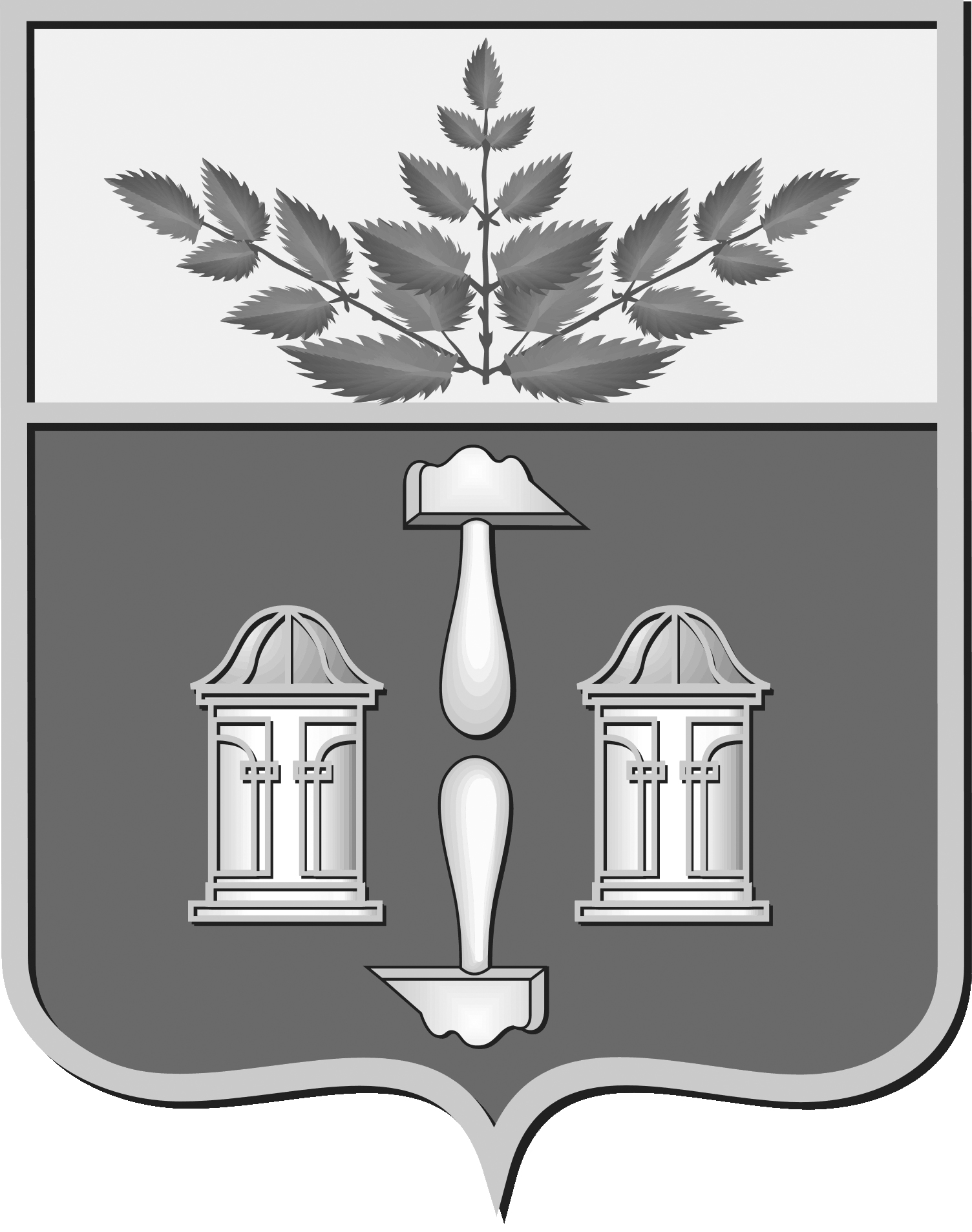 Тульская областьмуниципальное образование Щекинский районСОБРАНИЕ ПРЕДСТАВИТЕЛЕЙ ЩЕКИНСКОГО РАЙОНАот 15 ноября 2022 года	№ 82/561Р Е Ш Е Н И ЕО назначении публичных слушаний о бюджете муниципального образования Щекинский район на 2023 год и на плановый период 2024 и 2025 годовВ соответствии со ст. 28 Федерального закона от 06.10.2003 № 131 – ФЗ «Об общих принципах организации местного самоуправления в Российской Федерации», ст. 68 Устава муниципального образования Щекинский район, Положением «Об организации и проведении публичных слушаний, общественных обсуждений в муниципальном образовании Щекинский район», Положением «О бюджетном процессе в муниципальном образовании Щекинский район», утвержденным решением Собрания представителей Щекинского района от 09.09.2008 № 44/464, на основании статьи 22 Устава муниципального образования Щекинский район, Собрание представителей Щекинского района РЕШИЛО:1. Назначить в муниципальном образовании Щекинский район на 
28 ноября 2022 года в 16:30 публичные слушания с вопросом: «О бюджете муниципального образования Щекинский район на 2023 год и на плановый период 2024 и 2025 годов».1.1. Местом проведения публичных слушаний определить г. Щекино, пл. Ленина, д. 1, зал заседания администрации МО Щекинский район.1.2. Утвердить состав комиссии по подготовке и проведению публичных слушаний в составе:Трещев Алексей Александрович - председатель постоянной комиссии по вопросам бюджета, финансовой и налоговой политики – председатель организационного комитета;Гамбург Александр Сергеевич – глава администрации Щекинского района;Добровольская Елена Петровна – председатель контрольно-счетной комиссии МО Щекинский район;Афанасьева Елена Николаевна – начальник финансового управления администрации Щекинского района;Сазонов Александр Александрович – председатель постоянной комиссии Собрания представителей Щекинского района по вопросам здоровья, образования, культуры, спорта и молодежной политики;Хакимов Марат Анверович – председатель постоянной комиссии Собрания представителей Щекинского района по нормотворчеству, законности, правопорядку и местному самоуправлению;Шуваев Владимир Васильевич - председатель постоянной комиссии Собрания представителей Щекинского района по собственности,  развитию инфраструктуры и инвестиционной политике, развитию промышленности и предпринимательства;Сенюшина Людмила Николаевна – председатель комитета по правовой работе администрации Щекинского района (по согласованию);Егорова Наталья Евгеньевна – консультант Собрания представителей Щекинского района.1.3. Назначить дату первого заседания организационного комитета 
15 ноября 2022 года.2. Предложения по существу обсуждаемого вопроса принимаются в Собрании представителей Щекинского района по адресу: Тульская область, 
г. Щекино, пл. Ленина, д. 1 (кабинет № 29), e-mail: sh-glavamo@tularegion.org до 
25 ноября 2022 года с 9:00 до 17:00 (кроме выходных дней). 3. Результаты публичных слушаний не позднее 10 дней со дня проведения слушаний довести до сведения населения Щекинского района путем опубликования в средствах массовой информации. 4. Контроль за выполнением настоящего решения возложить на главу Щекинского района и главу администрации Щекинского района.5. Настоящее решение вступает в силу со дня принятия, подлежит опубликованию в средстве массовой информации – информационном бюллетене «Щекинский муниципальный вестник» и размещению на официальном Портале муниципального образования Щекинский район.Глава Щекинского района 	Е.В. РыбальченкоТульская областьМуниципальное образование Щекинский районСОБРАНИЕ ПРЕДСТАВИТЕЛЕЙЩЕКИНСКОГО РАЙОНАОт ____________                                                                                  №________ПРОЕКТРЕШЕНИЕО бюджете муниципального образования  Щекинский районна  2023 год и на плановый период 2024 и 2025 годовВ соответствии с Бюджетным кодексом Российской Федерации, Федеральным  законом от 06.10.2003 № 131-ФЗ «Об общих принципах организации местного самоуправления в Российской Федерации», статьями 52, 54, 56 Устава муниципального образования Щекинский район, решением Собрания представителей Щекинского района от 09.09.2008 №44/464 «Об утверждении Положения о бюджетном процессе в муниципальном образовании Щекинский район», на основании статьи 32 Устава муниципального образования Щекинский район Собрание представителей Щекинского района РЕШИЛО:1. Утвердить основные характеристики бюджета муниципального образования Щекинский район (далее – бюджет муниципального образования) на 2023 год:1) общий объем доходов бюджета муниципального образования в сумме 2 585 708 447,11 рублей;2) общий объем расходов бюджета муниципального образования в сумме 2 673 899 613,98 рублей;3) дефицит бюджета муниципального образования в сумме 88 191 166,87 рублей.2. Утвердить основные характеристики бюджета муниципального образования на 2024 год и на 2025 год:1) общий объем доходов бюджета муниципального образования на 2024 год в сумме 2 646 001 102,57 рублей и на 2025 год в сумме 2 686 993 851,85 рублей;2) общий объем расходов бюджета муниципального образования на 2024 год в сумме 2 646 001 102,57 рублей, в том числе условно утвержденные расходы в сумме 32 585 534,74 рублей, и на 2025 год в сумме 2 686 993 851,85 рублей, в том числе условно утвержденные расходы в сумме 79 473 390,05 рублей. Утвердить объем доходов бюджета муниципального образования по группам, подгруппам и статьям классификации доходов бюджетов Российской Федерации на 2023 год и на плановый период 2024 и 2025 годов согласно приложению 1 к настоящему Решению.1. Установить, что доходы бюджета муниципального образования на 2023 год и на плановый период 2024 и 2025 годов формируются за счет доходов от предусмотренных законодательством Российской Федерации о налогах и сборах федеральных налогов и сборов, в том числе от налогов, предусмотренных специальными налоговыми режимами, региональных налогов, пеней и штрафов по ним, задолженности по отмененным налогам и сборам и иным обязательным платежам, неналоговых доходов, а также за счет безвозмездных поступлений.2. Утвердить нормативы распределения доходов  между бюджетами городских, сельских поселений, входящих в состав муниципального образования Щекинский район, не установленные бюджетным законодательством Российской Федерации и законами Тульской области, согласно приложению 2 к настоящему Решению.Главные распорядители бюджетных средств муниципального образования Щекинский район, в ведении которых находятся муниципальные казенные учреждения, осуществляющие приносящую доходы деятельность, имеют право распределять бюджетные ассигнования между указанными учреждениями с учетом зачисляемых в бюджет муниципального образования объемов доходов от приносящей доходы деятельности, осуществляемой этими учреждениями.1. Утвердить объем межбюджетных трансфертов, получаемых из  бюджета Тульской области, в 2023 году в сумме 1 603 028 894,47 рублей, в 2024 году в сумме 1 568 253 633,13 рублей, в 2025 году в сумме 1 530 114 151,85 рублей.2. Утвердить объем межбюджетных трансфертов, получаемых из бюджетов поселений на осуществление части полномочий по решению вопросов местного значения в соответствии с заключенными соглашениями, на 2023 год в сумме 6 047 452,64 рублей, на 2024 год в сумме 6 274 869,44 рублей согласно приложению 3 (таблицы 1-2) к настоящему Решению.1. Утвердить общий объем бюджетных ассигнований бюджета муниципального образования на исполнение публичных нормативных обязательств на 2023 год в сумме 21 480 780,24 рублей, на 2024 год в сумме 21 616 502,05 рублей, на 2025 год в сумме 21 622 953,83 рублей согласно приложению 4 к настоящему Решению.2. Утвердить распределение бюджетных ассигнований бюджета муниципального образования по разделам,  подразделам, целевым статьям  (муниципальным программам и непрограммным направлениям деятельности), группам и подгруппам видов расходов  классификации расходов бюджета муниципального образования на 2023 год и на плановый период 2024 и 2025 годов согласно приложению 5 к настоящему Решению.3. Утвердить ведомственную структуру расходов бюджета муниципального образования на 2023 год и на плановый период 2024 и 2025 годов согласно приложению 6 к настоящему Решению.4. Утвердить перечень и объем бюджетных ассигнований на финансовое обеспечение реализации муниципальных правовых актов Собрания представителей Щекинского района, предусматривающих дополнительные меры социальной поддержки отдельным категориям граждан, проживающих на территории муниципального образования, по разделам, подразделам, целевым статьям, группам и подгруппам видов расходов классификации расходов бюджета муниципального образования на 2023 год и на плановый период 2024 и 2025 годов согласно приложению 7 к настоящему Решению.5. Утвердить Перечень и объем бюджетных ассигнований на финансовое обеспечение реализации муниципальных программ  муниципального образования, ведомственных целевых программ по целевым статьям, группам (группам и подгруппам) видов расходов, разделам, подразделам классификации  расходов бюджета на 2023 год и на плановый период 2024 и 2025 годов согласно приложению 8 к настоящему Решению.6. Утвердить объем дополнительных финансовых средств муниципального образования Щекинский район для осуществления переданных ему отдельных полномочий (или части полномочий) от поселений, входящих в состав территории муниципального образования Щекинский район, на 2023 год согласно приложению 9 к настоящему Решению.7. Субсидии юридическим лицам, индивидуальным предпринимателям, физическим лицам – производителям товаров (работ, услуг), предусмотренные настоящим решением, предоставляются в случаях и порядках, установленных администрацией Щекинского района.8. Субсидии иным некоммерческим организациям, не являющимся муниципальными учреждениями, предусмотренные настоящим решением, предоставляются в порядке и на условиях, установленных администрацией Щекинского района.Утвердить объем бюджетных ассигнований муниципального дорожного фонда муниципального образования Щекинский район на 2023 год в сумме 199 792 809,77 рублей, на 2024 год в сумме 130 372 071,79 рублей, на 2025 год в сумме 88 756 000,00 рублей согласно приложению 10 к настоящему решению.Предусмотреть в составе расходов бюджета муниципального образования резервный фонд администрации Щекинского района на  финансовое обеспечение непредвиденных расходов на 2023 год в размере 76 540 837,48 рублей,  на 2024 год в размере 3 000 000,00 рублей, на 2025 год в размере 3 000 000,00 рублей.Утвердить объем бюджетных ассигнований на предоставление взноса в уставный капитал Акционерного общества «Лазаревское производственное жилищно-коммунальное хозяйство» в целях организации его текущей деятельности на 2023 год в сумме 7 000 000,00 рублей, на 2024 год в сумме 7 000 000,00 рублей, на 2025 год в сумме 7 000 000,00 рублей.1. Утвердить общий объем межбюджетных трансфертов, предоставляемых бюджетам муниципальных образований поселений Щекинского района, на 2023 год в сумме 215 295 393,56 рублей, на 2024 год  в сумме 118 187 851,09 рублей, на 2025 год  в сумме 119 099 304,32 рублей.2. Межбюджетные трансферты из бюджета муниципального образования бюджетам муниципальных образований поселений Щекинского района предоставляются в соответствии с Бюджетным кодексом Российской Федерации, Федеральным законом от 6 октября 2003 года № 131-ФЗ «Об общих принципах организации местного самоуправления в Российской Федерации», Законом Тульской области от 11 ноября 2005 года № 639-ЗТО «О межбюджетных отношениях между органами государственной власти Тульской области и органами местного самоуправления муниципальных образований Тульской области», Законом Тульской области от 12 ноября 2008 года № 1113-ЗТО «О наделении органов местного самоуправления отдельными государственными полномочиями по расчету и предоставлению дотаций на выравнивание бюджетной обеспеченности поселений за счет средств бюджета Тульской области», Решением Собрания представителей Щекинского района от 27 августа 2008 г. № 43/452 «Об утверждении Положения «О выравнивании уровня бюджетной обеспеченности поселений, входящих в состав Щекинского района, за счет средств бюджета муниципального района», Решением Собрания представителей Щекинского района от 30 ноября 2012 года № 44/496 «Об утверждении Положения «О межбюджетных отношениях в муниципальном образовании Щекинский район», постановлением администрации муниципального образования Щекинский район от 15 апреля 2021 года №4-480 «Об утверждении методики расчета и распределения иного межбюджетного трансферта на обеспечение сбалансированности  бюджетов муниципальных образований (поселений) муниципального образования Щекинский район» и настоящим Решением.3. Установить на 2023 год и на плановый период 2024 и 2025 годов средний уровень расчетной бюджетной обеспеченности муниципальных образований поселений Щекинского района для распределения дотаций на выравнивание бюджетной обеспеченности поселений Щекинского района равным 1,41 ежегодно.4. Утвердить распределение дотаций на выравнивание бюджетной обеспеченности поселений Щекинского района за счет средств бюджета Тульской области на 2023 год и на плановый период 2024 и 2025 годов согласно приложению 11 к настоящему Решению.5. Утвердить объем дотаций на выравнивание бюджетной обеспеченности поселений Щекинского района за счет средств бюджета муниципального образования Щекинский район на 2023 год в сумме 688 000,00 рублей, на 2024 год в сумме 715 500,00 рублей, на 2025 год в сумме 744 100,00 рублей.6. Утвердить распределение дотаций на выравнивание бюджетной обеспеченности поселений Щекинского района за счет средств бюджета муниципального образования Щекинский район на 2023 год и на плановый период 2024  и 2025 годов согласно приложению 12 к настоящему Решению.7. Утвердить распределение субсидии на  обеспечение развития и укрепления материально-технической базы домов культуры в населенных пунктах с числом жителей до 50 тысяч человек на 2023 год согласно приложению 13 к настоящему Решению.8. Утвердить распределение субсидии на  строительство (реконструкцию), модернизацию, капитальный ремонт и ремонт объектов коммунальной инфраструктуры Тульской области на 2023 год согласно приложению 14 к настоящему Решению.9. Утвердить распределение субсидии на укрепление материально-технической базы учреждений культуры на плановый период 2025 года согласно приложению 15 к настоящему Решению.10. Утвердить распределение субвенций по муниципальным образованиям поселений Щекинского района на осуществление государственного полномочия по финансовому обеспечению органов местного самоуправления округов и районов, органов местного самоуправления муниципальных районов и органов местного самоуправления городских и сельских поселений по предоставлению мер социальной поддержки работникам муниципальных библиотек, муниципальных музеев и их филиалов, а также государственного полномочия по расчету и предоставлению субвенций бюджетам городских и сельских поселений на предоставление мер социальной поддержки работникам муниципальных библиотек, муниципальных музеев и их филиалов на 2023 год и на плановый период 2024 и 2025 годов согласно приложению 16 к настоящему Решению. 11. Утвердить распределение субвенций на осуществление полномочий по первичному воинскому учету на территориях, где отсутствуют военные комиссариаты, по муниципальным образованиям Щекинского района на 2023 год и на плановый период 2024 и 2025 годов согласно приложению 17 к настоящему Решению.12. Утвердить распределение иных межбюджетных трансфертов на поддержку мер по обеспечению сбалансированности бюджетов муниципальных образований поселений Щекинского района на 2023 год и на плановый период 2024 и 2025 годов согласно приложению 18 к настоящему Решению.13. Утвердить распределение иных межбюджетных трансфертов по муниципальным образованиям поселений Щекинского района на частичную компенсацию расходов на оплату труда работников муниципальных учреждений культуры на 2023 год и на плановый период 2024 и 2025 годов согласно приложению 19 к настоящему Решению. 14. Утвердить распределение иных межбюджетных трансфертов по муниципальным образованиям поселений Щекинского района на  реализацию мероприятий по применению информационных технологий на 2023 год и на плановый период 2024 и 2025 годов согласно приложению 20 к настоящему Решению.15. Утвердить распределение иных межбюджетных трансфертов из средств муниципального дорожного фонда муниципальным образованиям Щекинского района на 2023 год и на плановый период 2024 и 2025 годов согласно приложению 21 к настоящему Решению.16. Утвердить распределение иных межбюджетных трансфертов на финансовое обеспечение дорожной деятельности в рамках реализации национального проекта "Безопасные и качественные дороги" на 2023 год согласно приложению 22 к настоящему Решению.17. Утвердить распределение иных межбюджетных трансфертов, передаваемых из бюджета муниципального образования Щекинский район бюджетам сельских поселений на осуществление части полномочий на 2023 год и на плановый период 2024 года согласно приложению 23 (таблицы 1-5) к настоящему Решению. 18. Расчетный объем межбюджетных трансфертов, передаваемых из бюджета муниципального образования бюджетам сельских поселений на осуществление части полномочий по участию в профилактике терроризма и экстремизма, а также в минимизации и (или) ликвидации последствий проявлений терроризма и экстремизма в границах поселения определить исходя из численности населения муниципального образования поселения Щекинского района на 01 января 2024 года и на 01 января 2025 года и стоимости данного полномочия - 2 рубля на одного жителя муниципального образования поселения.Расчетный объем межбюджетных трансфертов, передаваемых из бюджета муниципального образования бюджетам сельских поселений на осуществление части полномочий по обеспечению проживающих в поселении и нуждающихся в жилых помещениях малоимущих граждан жилыми помещениями,  организации строительства и содержания муниципального жилищного фонда, созданию условий для жилищного строительства, а также иных полномочий органов местного самоуправления в соответствии с жилищным законодательством и объем иных межбюджетных трансфертов, передаваемых из бюджета муниципального образования Щекинский район бюджетам сельских поселений на осуществление части полномочий по обеспечению проживающих в поселении и нуждающихся в жилых помещениях малоимущих граждан жилыми помещениями,  организации строительства и содержания муниципального жилищного фонда, созданию условий для жилищного строительства, а также иных полномочий органов местного самоуправления в соответствии с жилищным законодательством, за исключением осуществления муниципального жилищного контроля и реализации проектов в рамках государственных программ определить  исходя из трех составляющих: -1 часть: 900 000,00 рублей распределены из расчета 30,73 рублей на одного жителя поселения исходя из численности населения муниципального образования поселения на 01 января 2024 года ежегодно;-2 часть: 900 000,00 рублей распределены из расчета 124,76 рублей на 1 квадратный метр площади жилого дома в собственности поселений, подпадающие под взносы на капитальный ремонт;-3 часть: 200 000,00 рублей распределены из расчета 8,41 рублей на 1 квадратный метр площади жилого фонда района, находящегося в безвозмездном пользовании поселений.Дополнительно:- 4 часть: 2 258 900,00 рублей в 2023 году выделены исходя из потребности поселений.Расчетный объем межбюджетных трансфертов, передаваемых из бюджета муниципального образования бюджетам сельских поселений на осуществление части полномочий по сохранению, использованию и популяризации объектов культурного наследия (памятников истории и культуры), находящихся в собственности поселения, охране объектов культурного наследия (памятников истории и культуры) местного (муниципального) значения, расположенных на территории поселения, и по сохранению, использованию и популяризации объектов культурного наследия (памятников истории и культуры), находящихся в собственности муниципального района, охране объектов культурного наследия (памятников истории и культуры) местного (муниципального) значения, расположенных на территории муниципального района, определить исходя из стоимости данного полномочия 98 200,0 рублей на один объект.19. Установить, что не использованные по состоянию на 1 января 2023 года остатки межбюджетных трансфертов, предоставленных из бюджета муниципального образования бюджетам муниципальных образований поселений Щекинского района в форме субсидий, субвенций и иных межбюджетных трансфертов, имеющих целевое назначение, подлежат возврату в бюджет муниципального образования Щекинский район в течение первых 5 рабочих дней 2023 года.20. Предоставить право финансовому управлению администрации муниципального образования Щекинский район осуществлять сокращение (увеличение) межбюджетных трансфертов (за исключением дотаций), предоставляемых бюджетам муниципальных образований поселений Щекинского района за счет средств федерального бюджета и бюджета Тульской области, в случае сокращения (увеличения) объемов бюджетных ассигнований, предусмотренных в бюджете Тульской области бюджету муниципального образования на данные цели, а также в случае изменения показателей, применяемых при расчете межбюджетных трансфертов, и выявления факта отсутствия (наличия) потребности в межбюджетных трансфертах в процессе исполнения бюджета муниципального образования.1. Установить, что в 2023 году и в плановом периоде 2024 и 2025 годов бюджетные кредиты бюджетам поселений Щекинского района предоставляются из бюджета муниципального образования Щекинский район:на покрытие временных кассовых разрывов, возникающих при исполнении  бюджетов муниципальных образований поселений, на срок, не выходящий за пределы финансового года;для частичного покрытия дефицитов бюджетов муниципальных образований поселений на срок до трех лет.2. Установить плату за пользование указанными в части 1 настоящей статьи бюджетными кредитами в размере одной второй ключевой ставки Центрального банка Российской Федерации, действующей на день заключения договора о предоставлении бюджетного кредита.3. Бюджетный кредит предоставляется по письменному обращению администрации поселения Щекинского района на имя главы администрации муниципального образования Щекинский район с указанием цели, сроков, суммы испрашиваемого кредита.Бюджетные кредиты, указанные в части 1 настоящей статьи, предоставляются бюджетам поселений Щекинского района без предоставления ими обеспечения исполнения своих обязательств по возврату указанных кредитов, уплате процентных и иных платежей, предусмотренных договором о предоставлении бюджетного кредита.4. Выдача бюджетного кредита оформляется договором о предоставлении бюджетного кредита между главой администрации Щекинского района  или  лицом, его замещающим, и уполномоченным лицом администрации поселения.На основании указанного договора финансовое управление администрации Щекинского района производит перечисление средств с единого счета бюджета Щекинского района на единый счет бюджета поселения Щекинского района.1. Реструктуризации подлежат неисполненные обязательства (задолженность по денежным обязательствам) муниципальных образований поселений Щекинского района  по возврату бюджетных кредитов, предоставленных из бюджета муниципального образования до 1 января 2023 года на частичное покрытие дефицитов бюджетов муниципальных образований, в том числе в целях погашения долговых обязательств бюджетов муниципальных образований в виде обязательств по кредитам, полученным бюджетами муниципальных образований, вытекающие из договоров о предоставлении бюджетам муниципальных образований поселений Щекинского района бюджетных кредитов из бюджета муниципального образования, срок погашения по которым истек.Реструктуризация денежных обязательств (задолженности по денежным обязательствам) перед муниципальным образованием Щекинский район регулируется следующим способом: основанные на соглашении изменение условий исполнения денежного обязательства (погашения задолженности по нему), связанное с изменением сроков (в том числе с предоставлением отсрочки или рассрочки) исполнения денежного обязательства (погашения задолженности по нему), изменение величины процентов за пользование денежными средствами и (или) иных платежей перед муниципальным образованием Щекинский район.2. Реструктуризация денежных обязательств (задолженности по денежным обязательствам)  муниципального образования поселения Щекинского района проводится при условии, что осуществление муниципальным образованием поселения возврата задолженности по бюджетному кредиту в установленный договором о предоставлении бюджету муниципального образования поселения бюджетного кредита из бюджета муниципального образования Щекинский район срок приведет к возникновению кассового разрыва в бюджете муниципального образования поселения.3. Порядок проведения реструктуризации денежных обязательств (задолженности по бюджетным кредитам) устанавливается администрацией муниципального образования Щекинский район.1. Установить следующие параметры муниципального долга муниципального образования:верхний предел муниципального внутреннего долга по состоянию на 1 января 2024 года в сумме 128 595 100,00 рублей, в том числе верхний предел долга по муниципальным гарантиям - 0,00 рублей;верхний предел муниципального внутреннего долга по состоянию на 1 января 2025 года в сумме  127 648 100,00 рублей, в том числе верхний предел долга по муниципальным гарантиям - 0,00 рублей;верхний предел муниципального внутреннего  долга по состоянию на 1 января 2026 года в сумме  127 648 100,00 рублей, в том числе верхний предел долга по муниципальным гарантиям - 0,00 рублей.2. Утвердить  объем расходов на обслуживание муниципального внутреннего долга муниципального образования в 2023 году в сумме 6 814 700,00 рублей, в 2024 году в сумме 11 964 800,00 рублей, в 2025 году в сумме 9 714 400,00 рублей.3. Утвердить программу муниципальных заимствований  муниципального образования Щекинский район на 2023 год и на плановый период 2024 и 2025 годов согласно приложению 24 к настоящему Решению.4. Утвердить программу муниципальных гарантий муниципального образования Щекинский район в валюте Российской Федерации на 2023 год и на плановый период 2024 и 2025 годов согласно приложению 25 к настоящему решению.Утвердить источники финансирования дефицита бюджета муниципального образования на 2023 год и на плановый период  2024 и 2025 годов согласно приложению 26 к настоящему Решению.Предоставить право осуществления муниципальных заимствований муниципального образования Щекинский район от имени муниципального образования финансовому управлению администрации муниципального образования Щекинский район по принятым и  действующим на 01 января 2023 года обязательствам.1. Установить, что заключение и  оплата  муниципальными учреждениями муниципального образования Щекинский район муниципальных контрактов (договоров), исполнение которых осуществляется за счет средств бюджета муниципального образования, производятся в пределах утвержденных лимитов бюджетных обязательств в соответствии с ведомственной структурой расходов бюджета муниципального образования и с учетом принятых и неисполненных обязательств.2. В случае принятия муниципальными учреждениями муниципального образования Щекинский район обязательств по муниципальным контрактам (договорам) о поставке товаров, выполнении работ и оказании услуг сверх доведенных им в установленном порядке соответствующих лимитов бюджетных обязательств, такие муниципальные контракты (договора) о поставке товаров, выполнении работ и оказании услуг не подлежат оплате за счет средств бюджета муниципального образования.3. Установить, что получатели средств бюджета муниципального образования при заключении муниципальных контрактов (договоров) о поставке товаров, выполнении работ и оказании услуг вправе ,предусматривать авансовые платежи:1) в размере до 100 процентов (включительно) суммы контракта (договора), но не более доведенных лимитов бюджетных обязательств по соответствующей бюджетной классификации расходов бюджета - по муниципальным контрактам (договорам) о подписке на печатные издания и об их приобретении, о предоставлении услуг связи, тепло-, газо-, электроснабжения, водоснабжения и водоотведения, по технологическому присоединению к инженерным коммунальным сетям, об обучении, переподготовке и повышении квалификации кадров, о прохождении профессиональной переподготовки, об участии в научных, методических, научно-практических и иных конференциях, об оплате найма жилого помещения в служебной командировке, о приобретении авиа- и железнодорожных билетов, билетов для проезда городским и пригородным транспортом, путевок на санаторно-курортное лечение и оздоровление детей, по договорам обязательного страхования гражданской ответственности владельцев транспортных средств и страхования имущества, по оплате организационного взноса, заявочного взноса при проведении молодежных и спортивных мероприятий; по оплате договоров по сопровождению организованных групп детей к месту отдыха и обратно;2)  в размере, не превышающем 50 процентов суммы контракта (договора), но не более доведенных лимитов бюджетных обязательств по соответствующей бюджетной классификации расходов бюджета, если иное не предусмотрено законодательством Российской Федерации, - по остальным муниципальным контрактам (договорам).4. Органы, осуществляющие функции и полномочия учредителя в отношении получателей средств бюджета муниципального образования, обеспечивают включение указанными получателями средств при заключении ими муниципальных контрактов (договоров) о поставке товаров, выполнении работ и оказании услуг условий об авансовых платежах в объеме, не превышающим предельные размеры выплат авансовых платежей, установленных в соответствии с настоящей статьей для получателя средств бюджета муниципального образования.1. Установить, что остатки средств бюджета муниципального образования на начало текущего  финансового года в объеме средств, необходимых для покрытия временных кассовых разрывов, возникающих в ходе исполнения бюджета муниципального образования в текущем финансовом году, направляются на их покрытие, но не более общего объема остатков средств бюджета муниципального образования на начало текущего финансового года (за исключением остатков средств, поступивших из других бюджетов бюджетной системы, от негосударственных организаций,  от денежных пожертвований, предоставляемых физическими лицами получателям средств бюджетов муниципальных районов, муниципального дорожного фонда муниципального образования Щекинский район).Установить, что остатки средств бюджета муниципального образования на начало текущего  финансового года в объеме, не превышающем сумму остатка неиспользованных бюджетных ассигнований на оплату заключенных от имени муниципального образования муниципальных контрактов на поставку товаров, выполнение работ, оказание услуг, подлежавших в соответствии с условиями этих муниципальных контрактов оплате в отчетном финансовом году, бюджетных ассигнований на предоставление субсидий юридическим лицам, предоставление которых в отчетном финансовом году осуществлялось в пределах суммы, необходимой для оплаты денежных обязательств получателей субсидий, источником финансового обеспечения которых являлись указанные субсидии, в объеме, не превышающем сумму остатка неиспользованных бюджетных ассигнований, направляются на увеличение соответствующих бюджетных ассигнований на указанные цели.Установить, что остатки средств бюджета Тульской области в пределах неиспользованных бюджетных ассигнований на предоставление из бюджета муниципального образования бюджетам муниципальных образований поселений межбюджетных трансфертов, имеющих целевое назначение, предоставление которых в отчетном финансовом году осуществлялось в пределах суммы, необходимой для оплаты денежных обязательств получателей средств бюджетов муниципальных образований поселений, источником финансового обеспечения которых являлись указанные межбюджетные трансферты, направляются на увеличение соответствующих бюджетных ассигнований на указанные цели.2. Установить, что доходы, фактически полученные при исполнении бюджета муниципального образования в 2023 году сверх утвержденных статьей 2 настоящего Решения, в соответствии со статьей 232 Бюджетного кодекса Российской Федерации могут направляться на замещение муниципальных заимствований, погашение муниципального долга, а также на исполнение публичных нормативных обязательств муниципального  образования в случае недостаточности предусмотренных на их исполнение бюджетных ассигнований без внесения изменений в настоящее Решение.3. Установить, что в ходе исполнения настоящего Решения по представлению главных распорядителей средств бюджета муниципального образования финансовое управление администрации  муниципального образования Щекинский район вправе вносить изменения в сводную бюджетную роспись в случаях, предусмотренных статьей 217 Бюджетного кодекса Российской Федерации и решением Собрания представителей муниципального образования Щекинский район от 09 сентября 2008 года №44/464 «Об утверждении Положения о бюджетном процессе в муниципальном образовании Щекинский район».4. Установить следующие основания для внесения в 2023 году изменений в показатели сводной бюджетной росписи бюджета муниципального образования:распределение зарезервированных бюджетных ассигнований в объеме 2 441 300,00 рублей в 2023 году, в объеме 2 598 200,00 рублей в 2024 году, в объеме 2 737 500,00 рублей в 2025 году, предусмотренных по подразделу «Другие вопросы в области образования» раздела «Образование» классификации расходов бюджетов, на реализацию Указа Президента Российской Федерации от 7 мая 2012 года № 597 «О мероприятиях по реализации государственной социальной политики», в части повышения оплаты труда отдельных категорий работников;распределение зарезервированных бюджетных ассигнований в объеме 2 424 600,00 рублей в 2023 году, в объеме 2 587 200,00 рублей в 2024 году, в объеме 2 739 800,00 рублей в 2025 году, предусмотренных по подразделу «Другие вопросы в  области культуры, кинематографии» раздела «Культура, кинематография» классификации расходов бюджетов, на реализацию Указа Президента Российской Федерации от 7 мая 2012 года № 597 «О мероприятиях по реализации государственной социальной политики», в части повышения оплаты труда отдельных категорий работников;в случае поступления инициативных платежей, зачисляемых в бюджет муниципального района на финансовое обеспечение реализации проекта «Народный бюджет», от физических и юридических лиц сверх объемов, утвержденных решением о бюджете, а также в случае сокращения (возврата при отсутствии потребности) указанных средств; распределение на реализацию проекта «Народный бюджет».5. Установить, что средства, за исключением бюджетных ассигнований дорожного фонда муниципального образования Щекинский район, бюджетных ассигнований на осуществление бюджетных инвестиций в форме капитальных вложений в объекты муниципальной собственности, бюджетных ассигнований на предоставление субсидий на осуществление капитальных вложений в объекты капитального строительства муниципальной собственности, бюджетных ассигнований за счет безвозмездных поступлений, бюджетных ассигнований на реализацию мероприятий муниципальных проектов и бюджетных ассигнований, в целях софинансирования которых предоставляются из бюджета Тульской области субсидии и иные межбюджетные трансферты, в объеме сумм экономии, сложившейся у получателей  средств бюджета муниципального образования – органов местного самоуправления и муниципальных казенных учреждений, а так же субсидий у бюджетных и автономных учреждений, за исключением субсидии на финансовое обеспечение выполнения ими муниципального задания, по итогам осуществления закупок в 2023 году не подлежат использованию получателями – органами местного самоуправления и муниципальными казенными учреждениями, бюджетными, автономными учреждениями.1. Контроль  за  выполнением настоящего Решения возложить на главу администрации Щекинского района и постоянную комиссию Собрания представителей Щекинского района по вопросам бюджета, финансовой и налоговой политики.2. Настоящее решение опубликовать в официальном печатном издании – информационном бюллетене «Щекинский муниципальный вестник», разместить в сетевом издании «Щекинский муниципальный вестник» (http://npa-schekino.ru., регистрация в качестве сетевого издания: Эл № ФС 77-74320 от 19.11.2018).3. Настоящее Решение вступает в силу 1 января 2023 года.Доходы бюджета муниципального образования Щекинский район по группам, подгруппам и статям классификации доходов на 2023 год и на плановый период 2024 и 2025 годовНормативы распределения доходов  между бюджетами городских, сельских поселений, входящих в состав муниципального образования Щекинский район, не установленные бюджетным законодательством Российской Федерации и законами Тульской областиМежбюджетные трансферты, передаваемые бюджету муниципального района из бюджетов поселений на осуществление части полномочий по решению вопросов местного значения в соответствии с заключенными соглашениями, на 2023 год  Межбюджетные трансферты, передаваемые бюджету муниципального района из бюджетов поселений на осуществление части полномочий по решению вопросов местного значения в соответствии с заключенными соглашениями, на 2024 год  Общий объем бюджетных ассигнований бюджета муниципального образования Щекинский район на исполнение публичных нормативных обязательств на 2023 год  и на плановый период 2024 и 2025 годовРаспределение бюджетных ассигнований бюджета муниципального образования Щекинский район по разделам,  подразделам, целевым статьям  (муниципальным программам и непрограммным направлениям деятельности), группам и подгруппам видов расходов  классификации расходов бюджета муниципального образования Щекинский район на 2023 год и на плановый период 2024 и 2025 годовВедомственная структура расходов бюджета муниципального образования Щекинский  район на 2023 год и на плановый период 2024 и 2025 годовПеречень и объем бюджетных ассигнований на финансовое обеспечение реализации муниципальных правовых актов Собрания представителей Щекинского района, предусматривающих дополнительные меры социальной поддержки отдельным категориям граждан, проживающих на территории муниципального образования, по разделам, подразделам, целевым статьям, группам и подгруппам видов расходов классификации расходов бюджета муниципального образования Щекинский район на 2023 год и на плановый период 2024 и 2025 годовПеречень и объем бюджетных ассигнований на финансовое обеспечение реализации муниципальных программ муниципального образования, ведомственных целевых программ по целевым статьям, группам (группам и подгруппам) видов расходов,  разделам, подразделам классификации расходов бюджета муниципального образования Щекинский район на 2023 год и на плановый период 2024 и 2025 годовОбъем дополнительных финансовых средств муниципального образования Щекинский район для осуществления переданных ему отдельных полномочий (или части полномочий) от поселений, входящих в состав территории муниципального образования Щекинский район, на 2023 годОбъем бюджетных ассигнований муниципального дорожного фонда муниципального образования Щекинский районна 2023 год и на плановый период 2024 и 2025 годовРаспределение дотаций на выравнивание бюджетной обеспеченности поселений Щекинского района за счет средств бюджета Тульской области на 2023 год и на плановый период 2024 и 2025 годовРаспределение дотаций на выравнивание бюджетной обеспеченности поселений Щекинского района за счет средств бюджета муниципального образования Щекинский район на 2023 год и на плановый период 2024 и 2025 годовРаспределение субсидии на  обеспечение развития и укрепления материально-технической базы домов культуры в населенных пунктах с числом жителей до 50 тысяч человек на 2023 годРаспределение субсидии на  строительство (реконструкцию), модернизацию, капитальный ремонт и ремонт объектов коммунальной инфраструктуры Тульской области на 2023 годРаспределение субсидии на укрепление материально-технической базы учреждений культуры на плановый период 2025 годаРаспределение субвенций по муниципальным образованиям поселений Щекинского района на осуществление государственного полномочия по финансовому обеспечению органов местного самоуправления округов и районов, органов местного самоуправления муниципальных районов и органов местного самоуправления городских и сельских поселений по предоставлению мер социальной поддержки работникам муниципальных библиотек, муниципальных музеев и их филиалов, а также государственного полномочия по расчету и предоставлению субвенций бюджетам городских и сельских поселений на предоставление мер социальной поддержки работникам муниципальных библиотек, муниципальных музеев и их филиалов на 2023 год и на плановый период 2024 и 2025 годовРаспределение субвенций на осуществление полномочий по первичному воинскому учету на территориях, где отсутствуют военные комиссариаты, по муниципальным образованиям Щекинского района на 2023 год и на плановый период 2024 и 2025 годовРаспределение иных межбюджетных трансфертов на поддержку мер по обеспечению сбалансированности бюджетов муниципальных образований  поселений Щекинского районана 2023 год и на плановый период 2024 и 2025 годовРаспределение  иных межбюджетных трансфертов по муниципальным образованиям поселений Щекинского района на частичную компенсацию расходов на оплату труда работников муниципальных учреждений культуры на 2023 год и на плановый период 2024 и 2025 годовРаспределение иных межбюджетных трансфертов по муниципальным образованиям поселений Щекинского района на  реализацию мероприятий по применению информационных технологий на 2023 годРаспределение иных межбюджетных трансфертов из средств муниципального дорожного фонда муниципальным образованиям Щекинского районана 2023 год и на плановый период 2024 и 2025 годовРаспределение иных межбюджетных трансфертов на финансовое обеспечение дорожной деятельности в рамках реализации национального проекта "Безопасные и качественные дороги" на 2023 годРаспределение иных межбюджетных трансфертов, передаваемых из бюджета муниципального образования Щекинский район бюджетам сельских поселений на осуществление части полномочий по участию в профилактике терроризма и экстремизма, а также в минимизации и (или) ликвидации последствий проявлений терроризма и экстремизма в границах поселения, в рамках муниципальной программы муниципального образования Щекинский район "Повышение общественной безопасности населения на территории муниципального образования Щекинский район"на 2023 год и на плановый период 2024 годаРаспределение иных межбюджетных трансфертов, передаваемых из бюджета муниципального образования Щекинский район бюджетам сельских поселений на осуществление части полномочий по обеспечению проживающих в поселении и нуждающихся в жилых помещениях малоимущих граждан жилыми помещениями,  организации строительства и содержания муниципального жилищного фонда, созданию условий для жилищного строительства, а также иных полномочий органов местного самоуправления в соответствии с жилищным законодательством  в рамках муниципальной программы муниципального образования Щекинский район "Улучшение жилищных условий граждан и комплексное развитие коммунальной инфраструктуры в муниципальном образовании Щекинский район"на 2023 год и на плановый период 2024 годаРаспределение иных межбюджетных трансфертов, передаваемых из бюджета муниципального образования Щекинский район бюджетам сельских поселений на осуществление части полномочий по обеспечению проживающих в поселении и нуждающихся в жилых помещениях малоимущих граждан жилыми помещениями,  организации строительства и содержания муниципального жилищного фонда, созданию условий для жилищного строительства, а также иных полномочий органов местного самоуправления в соответствии с жилищным законодательством, за исключением осуществления муниципального жилищного контроля и реализации проектов в рамках государственных программна 2023 год и на плановый период 2024 годаРаспределение иных межбюджетных трансфертов, передаваемых из бюджета муниципального образования Щекинский район бюджетам  поселений на осуществление части полномочий по сохранению, использованию и популяризации объектов культурного наследия (памятников истории и культуры), находящихся в собственности поселения, охране объектов культурного наследия (памятников истории и культуры) местного (муниципального) значения, расположенных на территории поселения на 2023 год и на плановый период 2024 годаРаспределение иных межбюджетных трансфертов, передаваемых из бюджета муниципального образования Щекинский район бюджетам  поселений на осуществление части полномочий по сохранению, использованию и популяризации объектов культурного наследия (памятников истории и культуры), находящихся в собственности муниципального района, охране объектов культурного наследия (памятников истории и культуры) местного (муниципального) значения, расположенных на территории муниципального районана 2023 год и на плановый период 2024 годаПрограммамуниципальных заимствований  муниципального образования Щекинский район на 2023 год и на плановый период 2024 и 2025 годовПрограмма муниципальных внутренних заимствованийПрограммамуниципальных гарантий муниципального образованияЩекинский район в валюте Российской Федерациина 2023 год и на плановый период 2024 и 2025 годовИсточники финансирования дефицита бюджета муниципального образования Щекинский район     на 2023 год и на плановый период 2024 и 2025 годов     Статья 1. Основные характеристики бюджета муниципального                     образования Щекинский район на 2023 год и на плановый период 2024 и 2025 годовСтатья 2. Доходы бюджета муниципального образования на 2023 год и на плановый период 2024 и 2025 годовСтатья 3.Нормативы распределения доходов в бюджет муниципального образования, не установленные бюджетным законодательством Российской Федерации и законами Тульской областиСтатья 4.Особенности использования средств, получаемых муниципальными учреждениями Щекинского районаСтатья 5. Безвозмездные поступления в бюджет муниципального образования Статья 6.Бюджетные ассигнования бюджета муниципального образования на 2023 год и на плановый период 2024 и 2025 годовСтатья 7. Муниципальный дорожный фонд муниципального образования Щекинский районСтатья 8. Резервный фонд администрации муниципального образования Щекинский районСтатья 9.Предоставление бюджетных инвестиций юридическим лицам, не являющимся муниципальными учреждениями или муниципальными унитарными предприятиями Статья 10. Межбюджетные трансферты бюджетам  муниципальных образований поселений Щекинского районаСтатья 11.Предоставление бюджетных кредитов бюджетам поселений Щекинского районаСтатья 12.Реструктуризация денежных обязательств перед  муниципальным образованием Щекинский район и иные способы урегулирования задолженности по нимСтатья 13. Муниципальный долг муниципального образованияСтатья 14.Отдельные операции по источникам финансирования дефицита бюджета муниципального образования Статья 15. Право осуществления муниципальных заимствованийСтатья 16. Особенности  заключения  и  оплаты контрактов (договоров), исполнение которых осуществляется за счет средств бюджета муниципального образованияСтатья 17.Особенности исполнения бюджета муниципального образования  в 2023 году Статья 18. Вступление в силу настоящего РешенияПриложение № 1к решению Собрания представителей Щекинского района"О бюджете муниципального образования Щекинский район на 2023 год и на плановый период 2024 и 2025 годов"от _____________ №___________руб.Код классификацииНаименование группы, подгруппы, статьи классификации доходов2023 год2024 год2025 год000 1 00 00000 00 0000 000НАЛОГОВЫЕ И НЕНАЛОГОВЫЕ ДОХОДЫ976 632 100,001 071 472 600,001 156 879 700,00000 1 01 00000 00 0000 000Налоги на прибыль, доходы456 265 400,00497 798 100,00534 927 200,00000 1 01 02000 01 0000 110Налог на доходы физических лиц456 265 400,00497 798 100,00534 927 200,00000 1 03 00000 00 0000 000НАЛОГИ НА ТОВАРЫ (РАБОТЫ, УСЛУГИ), РЕАЛИЗУЕМЫЕ НА ТЕРРИТОРИИ РОССИЙСКОЙ ФЕДЕРАЦИИ78 190 900,0084 163 600,0088 756 000,00000 1 03 02000 01 0000 110Акцизы по подакцизным товарам (продукции), производимым на территории Российской Федерации 78 190 900,0084 163 600,0088 756 000,00000 1 05 00000 00 0000 000НАЛОГИ НА СОВОКУПНЫЙ ДОХОД234 515 600,00268 478 600,00302 619 900,00000 1 05 01000 00 0000 110Налог,  взимаемый в связи с применением упрощенной системы налогообложения212 189 600,00240 833 000,00273 732 800,00000 1 05 03000 01 0000 110Единый  сельскохозяйственный налог 1 718 800,005 752 500,004 533 200,00000 1 05 04000 02 0000 110Налог, взимаемый в связи с применением  патентной  системы    налогообложения                      20 607 200,0021 893 100,0024 353 900,00000 1 06 00000 00 0000 000НАЛОГИ НА ИМУЩЕСТВО139 008 200,00147 487 700,00156 484 400,00000 1 06 02000 02 0000 110Налог на имущество  организаций139 008 200,00147 487 700,00156 484 400,00000 1 08 00000 00 0000 000ГОСУДАРСТВЕННАЯ ПОШЛИНА 15 474 400,0015 968 000,0016 476 700,00000 1 08 03000 01 0000 110Государственная пошлина по делам, рассматриваемым в судах общей юрисдикции, мировыми судьями 15 464 400,0015 958 000,0016 466 700,00000 1 08 07000 01 0000 110Государственная пошлина за государственную регистрацию, а также за совершение прочих юридически значимых действий10 000,0010 000,0010 000,00000 1 11 00000 00 0000 000ДОХОДЫ  ОТ ИСПОЛЬЗОВАНИЯ ИМУЩЕСТВА, НАХОДЯЩЕГОСЯ В ГОСУДАРСТВЕННОЙ И МУНИЦИПАЛЬНОЙ СОБСТВЕННОСТИ 40 993 100,0045 726 800,0045 591 600,00000 1 11 03000 00 0000 120Проценты, полученные  от  предоставления    бюджетных кредитов внутри страны115 600,0035 200,00000 1 11 05000 00 0000 120Доходы, получаемые в виде арендной либо иной платы за передачу в возмездное пользование государственного и муниципального имущества (за исключением имущества бюджетных и автономных учреждений, а также имущества государственных и муниципальных унитарных предприятий, в том числе казенных)37 977 500,0042 791 600,0042 791 600,00000 1 11 09000 00 0000 120Прочие доходы от использования имущества и прав, находящихся в государственной и муниципальной собственности (за исключением имущества бюджетных и автономных учреждений, а также имущества государственных и муниципальных унитарных предприятий, в том числе казенных)2 900 000,002 900 000,002 800 000,00000 1 12 00000 00 0000 000ПЛАТЕЖИ ПРИ ПОЛЬЗОВАНИИ ПРИРОДНЫМИ РЕСУРСАМИ1 986 500,001 986 500,001 986 500,00000 1 12 01000 01 0000 120Плата за негативное воздействие на окружающую среду1 986 500,001 986 500,001 986 500,00000 1 13 00000 00 0000 000ДОХОДЫ ОТ ОКАЗАНИЯ ПЛАТНЫХ УСЛУГ (РАБОТ)  И КОМПЕНСАЦИИ ЗАТРАТ ГОСУДАРСТВА1 050 900,001 207 700,001 388 300,00000 1 13 01000 00 0000 130Доходы от оказания платных услуг (работ)1 050 900,001 207 700,001 388 300,00000 1 14 00000 00 0000 000 ДОХОДЫ ОТ ПРОДАЖИ МАТЕРИАЛЬНЫХ И НЕМАТЕРИАЛЬНЫХ АКТИВОВ7 566 400,007 080 100,007 077 600,00000 1 14 02000 00 0000 430 Доходы от реализации имущества, находящегося в собственности муниципальных районов (за исключением имущества автономных учреждений, а также имущества муниципальных унитарных предприятий, в том числе казенных), в части реализации основных средств по указанному имуществу300 000,00000 1 14 06000 00 0000 430 Доходы от продажи земельных участков, находящихся в государственной и муниципальной собственности5 227 500,005 105 000,005 115 000,00000 1 14 06300 00 0000 430 Плата за увеличение площади земельных участков, находящихся в частной собственности, в результате перераспределения таких земельных участков и земель (или) земельных участков, находящихся в государственной или муниципальной собственности 2 038 900,001 975 100,001 962 600,00000 1 16 00000 00 0000 000ШТРАФЫ, САНКЦИИ, ВОЗМЕЩЕНИЕ УЩЕРБА1 580 700,001 575 500,001 571 500,00000 1 16 01000 01 0000 140Административные штрафы, установленные Кодексом Российской Федерации об административных правонарушениях1 135 900,001 135 900,001 135 900,00000 1 16 02020 02 0000 140Административные штрафы, установленные законами субъектов Российской Федерации об административных правонарушениях, за нарушение муниципальных правовых актов252 500,00252 500,00252 500,00000 1 16 07000 01 0000 140Штрафы, неустойки, пени, уплаченные в соответствии с законом или договором в случае неисполнения или ненадлежащего исполнения обязательств перед государственным (муниципальным) органом, органом управления государственным внебюджетным фондом, казенным учреждением, Центральным банком Российской Федерации, иной организацией, действующей от имени Российской Федерации171 300,00171 300,00171 300,00000 1 16 10100 00 0000 140Денежные взыскания, налагаемые в возмещение ущерба, причиненного в результате незаконного или нецелевого использования бюджетных средств21 000,0015 800,0011 800,00000 2 00 00000 00 0000 000БЕЗВОЗМЕЗДНЫЕ ПОСТУПЛЕНИЯ1 609 076 347,111 574 528 502,571 530 114 151,85000 2 02 00000 00 0000 000БЕЗВОЗМЕЗДНЫЕ ПОСТУПЛЕНИЯ ОТ ДРУГИХ БЮДЖЕТОВ БЮДЖЕТНОЙ СИСТЕМЫ РОССИЙСКОЙ ФЕДЕРАЦИИ1 609 076 347,111 574 528 502,571 530 114 151,85000 2 02 10000 00 0000 150Дотации бюджетам бюджетной системы Российской Федерации8 288 090,198 868 256,399 426 956,84000 2 02 20000 00 0000 150Субсидии бюджетам бюджетной системы Российской Федерации (межбюджетные субсидии)312 039 450,15216 324 548,39166 420 071,67000 2 02 30000 00 0000 150Субвенции бюджетам бюджетной системы Российской Федерации1 168 121 175,931 203 497 130,151 214 873 691,81000 2 02 40000 00 0000 150Иные межбюджетные трансферты120 627 630,84145 838 567,64139 393 431,53ИТОГО:2 585 708 447,112 646 001 102,572 686 993 851,85Приложение № 2к решению Собрания представителей Щекинского района"О бюджете муниципального образования Щекинский район на 2023 год и на плановый период 2024 и 2025 годов"от ______________ №____________Код бюджетной классификации Российской ФедерацииКод бюджетной классификации Российской ФедерацииНаименование кодов классификации доходовНормативы распределения, (в процентах)главного администратора доходовдоходов местного бюджетаНаименование кодов классификации доходовНормативы распределения, (в процентах)0001 13 01995 13 0000 130Прочие доходы от оказания платных услуг (работ) получателями средств бюджетов городских поселений1000001 13 02995 13 0000 130Прочие доходы от компенсации затрат бюджетов городских поселений1000001 16 10100 13 0000 140Денежные взыскания, налагаемые в возмещение ущерба, причиненного в результате незаконного или нецелевого использования бюджетных средств                   (в части бюджетов городских поселений)1000001 16 10061 13 0000 140Платежи в целях возмещения убытков, причиненных уклонением от заключения с муниципальным органом городского поселения (муниципальным казенным учреждением) муниципального контракта, а также иные денежные средства, подлежащие зачислению в бюджет городского поселения за нарушение законодательства Российской Федерации о контрактной системе в сфере закупок товаров, работ, услуг для обеспечения государственных и муниципальных нужд (за исключением муниципального контракта, финансируемого за счет средств муниципального дорожного фонда)1000001 16 10062 13 0000 140Платежи в целях возмещения убытков, причиненных уклонением от заключения с муниципальным органом городского поселения (муниципальным казенным учреждением) муниципального контракта, финансируемого за счет средств муниципального дорожного фонда, а также иные денежные средства, подлежащие зачислению в бюджет городского поселения за нарушение законодательства Российской Федерации о контрактной системе в сфере закупок товаров, работ, услуг для обеспечения государственных и муниципальных нужд1000001 17 01050 13 0000 180Невыясненные поступления, зачисляемые в бюджеты городских поселений1000001 17 05050 13 0000 180Прочие неналоговые доходы бюджетов городских поселений100000117 15030 13 0000 150Инициативные платежи, зачисляемые в бюджеты городских поселений1000001 13 01995 10 0000 130Прочие доходы от оказания платных услуг (работ) получателями средств бюджетов сельских поселений1000001 13 02995 10 0000 130Прочие доходы от компенсации затрат бюджетов сельских поселений1000001 16 10100 10 0000 140Денежные взыскания, налагаемые в возмещение ущерба, причиненного в результате незаконного или нецелевого использования бюджетных средств                       (в части бюджетов сельских поселений)1000001 16 10061 10 0000 140Платежи в целях возмещения убытков, причиненных уклонением от заключения с муниципальным органом сельского поселения (муниципальным казенным учреждением) муниципального контракта, а также иные денежные средства, подлежащие зачислению в бюджет сельского поселения за нарушение законодательства Российской Федерации о контрактной системе в сфере закупок товаров, работ, услуг для обеспечения государственных и муниципальных нужд (за исключением муниципального контракта, финансируемого за счет средств муниципального дорожного фонда)1000001 17 01050 10 0000 180Невыясненные поступления, зачисляемые в бюджеты сельских поселений1000001 17 05050 10 0000 180Прочие неналоговые доходы бюджетов сельских поселений100000117 15030 10 0000 150Инициативные платежи, зачисляемые в бюджеты сельских поселений100Приложение№ 3к решению Собрания представителей Щекинского района"О бюджете муниципального образования Щекинский район на 2023 год и на плановый период 2024 и 2025 годов"от _______________ № ___________Таблица 1руб.Наименование муниципальных образованийСумма в том числе:в том числе:в том числе:в том числе:в том числе:в том числе:в том числе:в том числе:в том числе:в том числе:в том числе:Наименование муниципальных образованийСумма Осуществление внешнего муниципального финансового контроля 
<1>Осуществление внешнего муниципального финансового контроля 
<1>Осуществление внутреннего муниципального финансового контроля в сфере бюджетных правоотношений в части осуществления последующего контроля 
<2>Осуществление внутреннего муниципального финансового контроля в сфере бюджетных правоотношений в части осуществления последующего контроля 
<2>Предоставление градостроительного плана земельного участка; выдача разрешений на строительство, при осуществлении строительства, реконструкции объектов капитального строительства, расположенных на территории муниципального образования (за исключением случаев, предусмотренных Градостроительным Кодексом РФ, иными Федеральными законами РФ); выдача разрешений на ввод объектов в эксплуатацию при осуществлении строительства, реконструкции объектов капитального строительства, расположенных на территории муниципального образования; направление уведомления о соответствии указанных в уведомлении о планируемых строительстве или реконструкции объекта индивидуального жилищного строительства или садового дома (далее - уведомление о планируемом строительстве) параметров объекта индивидуального жилищного строительства или садового дома установленным параметрам и допустимости размещения объекта индивидуального жилищного строительства или садового дома на земельном участке, уведомления о несоответствии указанных в уведомлении о планируемом строительстве параметров объекта индивидуального жилищного строительства или садового дома установленным параметрам и (или) недопустимости размещения объекта индивидуального жилищного строительства или садового дома на земельном участке, уведомление о соответствии или несоответствии построенных или реконструированных объектах индивидуального жилищного строительства или садового дома требованиям законодательства о градостроительной деятельности при строительстве или реконструкции объектов индивидуального жилищного строительства или садовых домов на земельных участках, расположенных на территориях муниципального образования <3>Организация деятельности аварийно-спасательных служб и (или) аварийно-спасательных формирований на территории муниципального образования 
<4>Осуществление муниципального земельного контроля за использованием земель муниципального образования 
<5>Осуществление муниципального жилищного контроля на территории муниципального образования
<6>Организация ритуальных услуг и содержание мест захоронения
<7>Участие в предупреждении и ликвидации последствий чрезвычайный ситуаций в границах муниципального образования р.п. Первомайский Щекинского района в части создания при органах местного самоуправления постоянно действующего органа управления, специально уполномоченного на решении задач в области защиты населения и территорий от ЧС и обеспечение вызова экстренных опреативных служб по единому номеру "112" 
<8>Организация благоустройства территории поселения в части реализации проектов государственной программы Тульской области "Формирование современной городской среды в Тульской области" 
<9>Муниципальное образование город Щекино1 469 252,64537 500,00537 500,00931 752,64Муниципальное образование город Советск1 544 100,00108 200,00108 200,0040 000,0040 000,00171 500,0028 300,0055 300,00196 100,00452 400,00492 300,00Муниципальное образование рабочий поселок Первомайский2 559 000,00523 400,00523 400,00193 500,00193 500,00421 100,0034 100,00116 400,00135 300,00543 600,00591 600,00Муниципальное образование Крапивенское82 700,0060 400,0060 400,0022 300,0022 300,00Муниципальное образование Лазаревское127 400,0093 000,0093 000,0034 400,0034 400,00Муниципальное образование Ломинцевское55 000,0040 200,0040 200,0014 800,0014 800,00Муниципальное образование Огаревское80 300,0058 600,0058 600,0021 700,0021 700,00Муниципальное образование Яснополянское129 700,0094 700,0094 700,0035 000,0035 000,00Итого:6 047 452,641 516 000,001 516 000,00361 700,00361 700,00592 600,0062 400,00171 700,00331 400,00996 000,001 083 900,00931 752,64<1> Расчетный объем межбюджетных трансфертов на реализацию передаваемых полномочий по осуществлению внешнего муниципального контроля определить в размере 40 процентов от годового фонда оплаты труда  Контрольно-счетной комиссии Щекинского района, рассчитанного с учетом действующего законодательства по состоянию на 1 октября 2022 года с учетом индексации с 1 октября 2023 года, и в размере 5 процентов от расчетного фонда оплаты труда на материально-техническое обеспечение.        Распределение расчетного объема межбюджетных трансфертов между муниципальными образованиями Щекинского района осуществляется в зависимости от доли налоговых и неналоговых доходов бюджета поселения муниципального образования Щекинский район  в консолидированном бюджете муниципального района по состоянию на 1 октября 2022 года.<1> Расчетный объем межбюджетных трансфертов на реализацию передаваемых полномочий по осуществлению внешнего муниципального контроля определить в размере 40 процентов от годового фонда оплаты труда  Контрольно-счетной комиссии Щекинского района, рассчитанного с учетом действующего законодательства по состоянию на 1 октября 2022 года с учетом индексации с 1 октября 2023 года, и в размере 5 процентов от расчетного фонда оплаты труда на материально-техническое обеспечение.        Распределение расчетного объема межбюджетных трансфертов между муниципальными образованиями Щекинского района осуществляется в зависимости от доли налоговых и неналоговых доходов бюджета поселения муниципального образования Щекинский район  в консолидированном бюджете муниципального района по состоянию на 1 октября 2022 года.<1> Расчетный объем межбюджетных трансфертов на реализацию передаваемых полномочий по осуществлению внешнего муниципального контроля определить в размере 40 процентов от годового фонда оплаты труда  Контрольно-счетной комиссии Щекинского района, рассчитанного с учетом действующего законодательства по состоянию на 1 октября 2022 года с учетом индексации с 1 октября 2023 года, и в размере 5 процентов от расчетного фонда оплаты труда на материально-техническое обеспечение.        Распределение расчетного объема межбюджетных трансфертов между муниципальными образованиями Щекинского района осуществляется в зависимости от доли налоговых и неналоговых доходов бюджета поселения муниципального образования Щекинский район  в консолидированном бюджете муниципального района по состоянию на 1 октября 2022 года.<1> Расчетный объем межбюджетных трансфертов на реализацию передаваемых полномочий по осуществлению внешнего муниципального контроля определить в размере 40 процентов от годового фонда оплаты труда  Контрольно-счетной комиссии Щекинского района, рассчитанного с учетом действующего законодательства по состоянию на 1 октября 2022 года с учетом индексации с 1 октября 2023 года, и в размере 5 процентов от расчетного фонда оплаты труда на материально-техническое обеспечение.        Распределение расчетного объема межбюджетных трансфертов между муниципальными образованиями Щекинского района осуществляется в зависимости от доли налоговых и неналоговых доходов бюджета поселения муниципального образования Щекинский район  в консолидированном бюджете муниципального района по состоянию на 1 октября 2022 года.<1> Расчетный объем межбюджетных трансфертов на реализацию передаваемых полномочий по осуществлению внешнего муниципального контроля определить в размере 40 процентов от годового фонда оплаты труда  Контрольно-счетной комиссии Щекинского района, рассчитанного с учетом действующего законодательства по состоянию на 1 октября 2022 года с учетом индексации с 1 октября 2023 года, и в размере 5 процентов от расчетного фонда оплаты труда на материально-техническое обеспечение.        Распределение расчетного объема межбюджетных трансфертов между муниципальными образованиями Щекинского района осуществляется в зависимости от доли налоговых и неналоговых доходов бюджета поселения муниципального образования Щекинский район  в консолидированном бюджете муниципального района по состоянию на 1 октября 2022 года.<1> Расчетный объем межбюджетных трансфертов на реализацию передаваемых полномочий по осуществлению внешнего муниципального контроля определить в размере 40 процентов от годового фонда оплаты труда  Контрольно-счетной комиссии Щекинского района, рассчитанного с учетом действующего законодательства по состоянию на 1 октября 2022 года с учетом индексации с 1 октября 2023 года, и в размере 5 процентов от расчетного фонда оплаты труда на материально-техническое обеспечение.        Распределение расчетного объема межбюджетных трансфертов между муниципальными образованиями Щекинского района осуществляется в зависимости от доли налоговых и неналоговых доходов бюджета поселения муниципального образования Щекинский район  в консолидированном бюджете муниципального района по состоянию на 1 октября 2022 года.<1> Расчетный объем межбюджетных трансфертов на реализацию передаваемых полномочий по осуществлению внешнего муниципального контроля определить в размере 40 процентов от годового фонда оплаты труда  Контрольно-счетной комиссии Щекинского района, рассчитанного с учетом действующего законодательства по состоянию на 1 октября 2022 года с учетом индексации с 1 октября 2023 года, и в размере 5 процентов от расчетного фонда оплаты труда на материально-техническое обеспечение.        Распределение расчетного объема межбюджетных трансфертов между муниципальными образованиями Щекинского района осуществляется в зависимости от доли налоговых и неналоговых доходов бюджета поселения муниципального образования Щекинский район  в консолидированном бюджете муниципального района по состоянию на 1 октября 2022 года.<1> Расчетный объем межбюджетных трансфертов на реализацию передаваемых полномочий по осуществлению внешнего муниципального контроля определить в размере 40 процентов от годового фонда оплаты труда  Контрольно-счетной комиссии Щекинского района, рассчитанного с учетом действующего законодательства по состоянию на 1 октября 2022 года с учетом индексации с 1 октября 2023 года, и в размере 5 процентов от расчетного фонда оплаты труда на материально-техническое обеспечение.        Распределение расчетного объема межбюджетных трансфертов между муниципальными образованиями Щекинского района осуществляется в зависимости от доли налоговых и неналоговых доходов бюджета поселения муниципального образования Щекинский район  в консолидированном бюджете муниципального района по состоянию на 1 октября 2022 года.<1> Расчетный объем межбюджетных трансфертов на реализацию передаваемых полномочий по осуществлению внешнего муниципального контроля определить в размере 40 процентов от годового фонда оплаты труда  Контрольно-счетной комиссии Щекинского района, рассчитанного с учетом действующего законодательства по состоянию на 1 октября 2022 года с учетом индексации с 1 октября 2023 года, и в размере 5 процентов от расчетного фонда оплаты труда на материально-техническое обеспечение.        Распределение расчетного объема межбюджетных трансфертов между муниципальными образованиями Щекинского района осуществляется в зависимости от доли налоговых и неналоговых доходов бюджета поселения муниципального образования Щекинский район  в консолидированном бюджете муниципального района по состоянию на 1 октября 2022 года.<1> Расчетный объем межбюджетных трансфертов на реализацию передаваемых полномочий по осуществлению внешнего муниципального контроля определить в размере 40 процентов от годового фонда оплаты труда  Контрольно-счетной комиссии Щекинского района, рассчитанного с учетом действующего законодательства по состоянию на 1 октября 2022 года с учетом индексации с 1 октября 2023 года, и в размере 5 процентов от расчетного фонда оплаты труда на материально-техническое обеспечение.        Распределение расчетного объема межбюджетных трансфертов между муниципальными образованиями Щекинского района осуществляется в зависимости от доли налоговых и неналоговых доходов бюджета поселения муниципального образования Щекинский район  в консолидированном бюджете муниципального района по состоянию на 1 октября 2022 года.<1> Расчетный объем межбюджетных трансфертов на реализацию передаваемых полномочий по осуществлению внешнего муниципального контроля определить в размере 40 процентов от годового фонда оплаты труда  Контрольно-счетной комиссии Щекинского района, рассчитанного с учетом действующего законодательства по состоянию на 1 октября 2022 года с учетом индексации с 1 октября 2023 года, и в размере 5 процентов от расчетного фонда оплаты труда на материально-техническое обеспечение.        Распределение расчетного объема межбюджетных трансфертов между муниципальными образованиями Щекинского района осуществляется в зависимости от доли налоговых и неналоговых доходов бюджета поселения муниципального образования Щекинский район  в консолидированном бюджете муниципального района по состоянию на 1 октября 2022 года.<1> Расчетный объем межбюджетных трансфертов на реализацию передаваемых полномочий по осуществлению внешнего муниципального контроля определить в размере 40 процентов от годового фонда оплаты труда  Контрольно-счетной комиссии Щекинского района, рассчитанного с учетом действующего законодательства по состоянию на 1 октября 2022 года с учетом индексации с 1 октября 2023 года, и в размере 5 процентов от расчетного фонда оплаты труда на материально-техническое обеспечение.        Распределение расчетного объема межбюджетных трансфертов между муниципальными образованиями Щекинского района осуществляется в зависимости от доли налоговых и неналоговых доходов бюджета поселения муниципального образования Щекинский район  в консолидированном бюджете муниципального района по состоянию на 1 октября 2022 года.<1> Расчетный объем межбюджетных трансфертов на реализацию передаваемых полномочий по осуществлению внешнего муниципального контроля определить в размере 40 процентов от годового фонда оплаты труда  Контрольно-счетной комиссии Щекинского района, рассчитанного с учетом действующего законодательства по состоянию на 1 октября 2022 года с учетом индексации с 1 октября 2023 года, и в размере 5 процентов от расчетного фонда оплаты труда на материально-техническое обеспечение.        Распределение расчетного объема межбюджетных трансфертов между муниципальными образованиями Щекинского района осуществляется в зависимости от доли налоговых и неналоговых доходов бюджета поселения муниципального образования Щекинский район  в консолидированном бюджете муниципального района по состоянию на 1 октября 2022 года.<2> Расчетный объем межбюджетных трансфертов на реализацию передаваемых полномочий по осуществлению внутреннего муниципального финансового контроля в сфере бюджетных правоотношений в части осуществления последующего контроля определить путем расчета в размере 25 процентов от годового фонда оплаты труда двух муниципальных служащих (консультантов) администрации Щекинского района, с учетом действующего законодательства по состоянию на 1 октября 2022 года с учетом индексации с 1 октября 2023 года, и в размере 5 процентов от расчетного фонда оплаты труда на приобретение расходных материалов, необходимых для реализации полномочий.
        Распределение расчетного объема межбюджетных трансфертов между муниципальными образованиями Щекинского района осуществляется в зависимости от доли налоговых и неналоговых доходов бюджета поселения муниципального образования Щекинский район  в консолидированном бюджете муниципального района по состоянию на 1 октября 2022 года.<2> Расчетный объем межбюджетных трансфертов на реализацию передаваемых полномочий по осуществлению внутреннего муниципального финансового контроля в сфере бюджетных правоотношений в части осуществления последующего контроля определить путем расчета в размере 25 процентов от годового фонда оплаты труда двух муниципальных служащих (консультантов) администрации Щекинского района, с учетом действующего законодательства по состоянию на 1 октября 2022 года с учетом индексации с 1 октября 2023 года, и в размере 5 процентов от расчетного фонда оплаты труда на приобретение расходных материалов, необходимых для реализации полномочий.
        Распределение расчетного объема межбюджетных трансфертов между муниципальными образованиями Щекинского района осуществляется в зависимости от доли налоговых и неналоговых доходов бюджета поселения муниципального образования Щекинский район  в консолидированном бюджете муниципального района по состоянию на 1 октября 2022 года.<2> Расчетный объем межбюджетных трансфертов на реализацию передаваемых полномочий по осуществлению внутреннего муниципального финансового контроля в сфере бюджетных правоотношений в части осуществления последующего контроля определить путем расчета в размере 25 процентов от годового фонда оплаты труда двух муниципальных служащих (консультантов) администрации Щекинского района, с учетом действующего законодательства по состоянию на 1 октября 2022 года с учетом индексации с 1 октября 2023 года, и в размере 5 процентов от расчетного фонда оплаты труда на приобретение расходных материалов, необходимых для реализации полномочий.
        Распределение расчетного объема межбюджетных трансфертов между муниципальными образованиями Щекинского района осуществляется в зависимости от доли налоговых и неналоговых доходов бюджета поселения муниципального образования Щекинский район  в консолидированном бюджете муниципального района по состоянию на 1 октября 2022 года.<2> Расчетный объем межбюджетных трансфертов на реализацию передаваемых полномочий по осуществлению внутреннего муниципального финансового контроля в сфере бюджетных правоотношений в части осуществления последующего контроля определить путем расчета в размере 25 процентов от годового фонда оплаты труда двух муниципальных служащих (консультантов) администрации Щекинского района, с учетом действующего законодательства по состоянию на 1 октября 2022 года с учетом индексации с 1 октября 2023 года, и в размере 5 процентов от расчетного фонда оплаты труда на приобретение расходных материалов, необходимых для реализации полномочий.
        Распределение расчетного объема межбюджетных трансфертов между муниципальными образованиями Щекинского района осуществляется в зависимости от доли налоговых и неналоговых доходов бюджета поселения муниципального образования Щекинский район  в консолидированном бюджете муниципального района по состоянию на 1 октября 2022 года.<2> Расчетный объем межбюджетных трансфертов на реализацию передаваемых полномочий по осуществлению внутреннего муниципального финансового контроля в сфере бюджетных правоотношений в части осуществления последующего контроля определить путем расчета в размере 25 процентов от годового фонда оплаты труда двух муниципальных служащих (консультантов) администрации Щекинского района, с учетом действующего законодательства по состоянию на 1 октября 2022 года с учетом индексации с 1 октября 2023 года, и в размере 5 процентов от расчетного фонда оплаты труда на приобретение расходных материалов, необходимых для реализации полномочий.
        Распределение расчетного объема межбюджетных трансфертов между муниципальными образованиями Щекинского района осуществляется в зависимости от доли налоговых и неналоговых доходов бюджета поселения муниципального образования Щекинский район  в консолидированном бюджете муниципального района по состоянию на 1 октября 2022 года.<2> Расчетный объем межбюджетных трансфертов на реализацию передаваемых полномочий по осуществлению внутреннего муниципального финансового контроля в сфере бюджетных правоотношений в части осуществления последующего контроля определить путем расчета в размере 25 процентов от годового фонда оплаты труда двух муниципальных служащих (консультантов) администрации Щекинского района, с учетом действующего законодательства по состоянию на 1 октября 2022 года с учетом индексации с 1 октября 2023 года, и в размере 5 процентов от расчетного фонда оплаты труда на приобретение расходных материалов, необходимых для реализации полномочий.
        Распределение расчетного объема межбюджетных трансфертов между муниципальными образованиями Щекинского района осуществляется в зависимости от доли налоговых и неналоговых доходов бюджета поселения муниципального образования Щекинский район  в консолидированном бюджете муниципального района по состоянию на 1 октября 2022 года.<2> Расчетный объем межбюджетных трансфертов на реализацию передаваемых полномочий по осуществлению внутреннего муниципального финансового контроля в сфере бюджетных правоотношений в части осуществления последующего контроля определить путем расчета в размере 25 процентов от годового фонда оплаты труда двух муниципальных служащих (консультантов) администрации Щекинского района, с учетом действующего законодательства по состоянию на 1 октября 2022 года с учетом индексации с 1 октября 2023 года, и в размере 5 процентов от расчетного фонда оплаты труда на приобретение расходных материалов, необходимых для реализации полномочий.
        Распределение расчетного объема межбюджетных трансфертов между муниципальными образованиями Щекинского района осуществляется в зависимости от доли налоговых и неналоговых доходов бюджета поселения муниципального образования Щекинский район  в консолидированном бюджете муниципального района по состоянию на 1 октября 2022 года.<2> Расчетный объем межбюджетных трансфертов на реализацию передаваемых полномочий по осуществлению внутреннего муниципального финансового контроля в сфере бюджетных правоотношений в части осуществления последующего контроля определить путем расчета в размере 25 процентов от годового фонда оплаты труда двух муниципальных служащих (консультантов) администрации Щекинского района, с учетом действующего законодательства по состоянию на 1 октября 2022 года с учетом индексации с 1 октября 2023 года, и в размере 5 процентов от расчетного фонда оплаты труда на приобретение расходных материалов, необходимых для реализации полномочий.
        Распределение расчетного объема межбюджетных трансфертов между муниципальными образованиями Щекинского района осуществляется в зависимости от доли налоговых и неналоговых доходов бюджета поселения муниципального образования Щекинский район  в консолидированном бюджете муниципального района по состоянию на 1 октября 2022 года.<2> Расчетный объем межбюджетных трансфертов на реализацию передаваемых полномочий по осуществлению внутреннего муниципального финансового контроля в сфере бюджетных правоотношений в части осуществления последующего контроля определить путем расчета в размере 25 процентов от годового фонда оплаты труда двух муниципальных служащих (консультантов) администрации Щекинского района, с учетом действующего законодательства по состоянию на 1 октября 2022 года с учетом индексации с 1 октября 2023 года, и в размере 5 процентов от расчетного фонда оплаты труда на приобретение расходных материалов, необходимых для реализации полномочий.
        Распределение расчетного объема межбюджетных трансфертов между муниципальными образованиями Щекинского района осуществляется в зависимости от доли налоговых и неналоговых доходов бюджета поселения муниципального образования Щекинский район  в консолидированном бюджете муниципального района по состоянию на 1 октября 2022 года.<2> Расчетный объем межбюджетных трансфертов на реализацию передаваемых полномочий по осуществлению внутреннего муниципального финансового контроля в сфере бюджетных правоотношений в части осуществления последующего контроля определить путем расчета в размере 25 процентов от годового фонда оплаты труда двух муниципальных служащих (консультантов) администрации Щекинского района, с учетом действующего законодательства по состоянию на 1 октября 2022 года с учетом индексации с 1 октября 2023 года, и в размере 5 процентов от расчетного фонда оплаты труда на приобретение расходных материалов, необходимых для реализации полномочий.
        Распределение расчетного объема межбюджетных трансфертов между муниципальными образованиями Щекинского района осуществляется в зависимости от доли налоговых и неналоговых доходов бюджета поселения муниципального образования Щекинский район  в консолидированном бюджете муниципального района по состоянию на 1 октября 2022 года.<2> Расчетный объем межбюджетных трансфертов на реализацию передаваемых полномочий по осуществлению внутреннего муниципального финансового контроля в сфере бюджетных правоотношений в части осуществления последующего контроля определить путем расчета в размере 25 процентов от годового фонда оплаты труда двух муниципальных служащих (консультантов) администрации Щекинского района, с учетом действующего законодательства по состоянию на 1 октября 2022 года с учетом индексации с 1 октября 2023 года, и в размере 5 процентов от расчетного фонда оплаты труда на приобретение расходных материалов, необходимых для реализации полномочий.
        Распределение расчетного объема межбюджетных трансфертов между муниципальными образованиями Щекинского района осуществляется в зависимости от доли налоговых и неналоговых доходов бюджета поселения муниципального образования Щекинский район  в консолидированном бюджете муниципального района по состоянию на 1 октября 2022 года.<2> Расчетный объем межбюджетных трансфертов на реализацию передаваемых полномочий по осуществлению внутреннего муниципального финансового контроля в сфере бюджетных правоотношений в части осуществления последующего контроля определить путем расчета в размере 25 процентов от годового фонда оплаты труда двух муниципальных служащих (консультантов) администрации Щекинского района, с учетом действующего законодательства по состоянию на 1 октября 2022 года с учетом индексации с 1 октября 2023 года, и в размере 5 процентов от расчетного фонда оплаты труда на приобретение расходных материалов, необходимых для реализации полномочий.
        Распределение расчетного объема межбюджетных трансфертов между муниципальными образованиями Щекинского района осуществляется в зависимости от доли налоговых и неналоговых доходов бюджета поселения муниципального образования Щекинский район  в консолидированном бюджете муниципального района по состоянию на 1 октября 2022 года.<2> Расчетный объем межбюджетных трансфертов на реализацию передаваемых полномочий по осуществлению внутреннего муниципального финансового контроля в сфере бюджетных правоотношений в части осуществления последующего контроля определить путем расчета в размере 25 процентов от годового фонда оплаты труда двух муниципальных служащих (консультантов) администрации Щекинского района, с учетом действующего законодательства по состоянию на 1 октября 2022 года с учетом индексации с 1 октября 2023 года, и в размере 5 процентов от расчетного фонда оплаты труда на приобретение расходных материалов, необходимых для реализации полномочий.
        Распределение расчетного объема межбюджетных трансфертов между муниципальными образованиями Щекинского района осуществляется в зависимости от доли налоговых и неналоговых доходов бюджета поселения муниципального образования Щекинский район  в консолидированном бюджете муниципального района по состоянию на 1 октября 2022 года.<3> Расчетный объем межбюджетных трансфертов на реализацию передаваемого полномочия по предоставлению градостроительного плана земельного участка; выдаче разрешений на строительство, при осуществлении строительства, реконструкции объектов капитального строительства, расположенных на территории муниципального образования (за исключением случаев, предусмотренных Градостроительным Кодексом РФ, иными Федеральными законами РФ); выдаче разрешений на ввод объектов в эксплуатацию при осуществлении строительства, реконструкции объектов капитального строительства, расположенных на территории муниципального образования; направлению уведомления о соответствии указанных в уведомлении о планируемых строительстве или реконструкции объекта индивидуального жилищного строительства или садового дома (далее - уведомление о планируемом строительстве) параметров объекта индивидуального жилищного строительства или садового дома установленным параметрам и допустимости размещения объекта индивидуального жилищного строительства или садового дома на земельном участке, уведомления о несоответствии указанных в уведомлении о планируемом строительстве параметров объекта индивидуального жилищного строительства или садового дома установленным параметрам и (или) недопустимости размещения объекта индивидуального жилищного строительства или садового дома на земельном участке, уведомление о соответствии или несоответствии построенных или реконструированных объектах индивидуального жилищного строительства или садового дома требованиям законодательства о градостроительной деятельности при строительстве или реконструкции объектов индивидуального жилищного строительства или садовых домов на земельных участках, расположенных на территориях муниципального образования определить путем расчета в размере 10 процентов фонда оплаты труда должностных лиц администрации Щекинского района, ответственных за выполнение передаваемых полномочий, с учетом действующего законодательства по состоянию на 1 октября 2022 года с учетом индексации с 1 октября 2023 года, и в размере 5 процентов от фонда оплаты труда на приобретение расходных материалов, необходимых для реализации каждого из направлений полномочия (4 направления) :
-предоставление градостроительного плана земельного участка;                                                                                                                                                                                                    
 - выдача разрешений на строительство, при осуществлении строительства, реконструкции объектов капитального строительства, расположенных на территории муниципального образования (за исключением случаев, предусмотренных Градостроительным Кодексом РФ, иными Федеральными законами РФ);
- выдача разрешений на ввод объектов в эксплуатацию при осуществлении строительства, реконструкции объектов капитального строительства, расположенных на территории муниципального образования;                                                                                                                                        
- направление уведомления о соответствии указанных в уведомлении о планируемых строительстве или реконструкции объекта индивидуального жилищного строительства или садового дома (далее - уведомление о планируемом строительстве) параметров объекта индивидуального жилищного строительства или садового дома установленным параметрам и допустимости размещения объекта индивидуального жилищного строительства или садового дома на земельном участке, уведомления о несоответствии указанных в уведомлении о планируемом строительстве параметров объекта индивидуального жилищного строительства или садового дома установленным параметрам и (или) недопустимости размещения объекта индивидуального жилищного строительства или садового дома на земельном участке, уведомление о соответствии или несоответствии построенных или реконструированных объектах индивидуального жилищного строительства или садового дома требованиям законодательства о градостроительной деятельности при строительстве или реконструкции объектов индивидуального жилищного строительства или садовых домов на земельных участках, расположенных на территориях муниципального образования. 
.     Распределение расчетного объема межбюджетных трансфертов между муниципальными образованиями Щекинского района осуществляется пропорционально среднему количеству документов, подготовленных в 2018-2021 годах.                                                                                                                                                                         
.    Расчетный объем межбюджетных трансфертов по подготовке, утверждению и выдачи градостроительного плана земельного участка в части изготовления чертежей сторонней организацией определяется расчетным путем исходя из 5000,0 рублей за один подготовленный документ. Распределение расчетного объема межбюджетных трансфертов между муниципальными образованиями Щекинского района осуществляется пропорционально среднему количеству документов, подготовленных в 2018-2021 годах.  
                                                                               <3> Расчетный объем межбюджетных трансфертов на реализацию передаваемого полномочия по предоставлению градостроительного плана земельного участка; выдаче разрешений на строительство, при осуществлении строительства, реконструкции объектов капитального строительства, расположенных на территории муниципального образования (за исключением случаев, предусмотренных Градостроительным Кодексом РФ, иными Федеральными законами РФ); выдаче разрешений на ввод объектов в эксплуатацию при осуществлении строительства, реконструкции объектов капитального строительства, расположенных на территории муниципального образования; направлению уведомления о соответствии указанных в уведомлении о планируемых строительстве или реконструкции объекта индивидуального жилищного строительства или садового дома (далее - уведомление о планируемом строительстве) параметров объекта индивидуального жилищного строительства или садового дома установленным параметрам и допустимости размещения объекта индивидуального жилищного строительства или садового дома на земельном участке, уведомления о несоответствии указанных в уведомлении о планируемом строительстве параметров объекта индивидуального жилищного строительства или садового дома установленным параметрам и (или) недопустимости размещения объекта индивидуального жилищного строительства или садового дома на земельном участке, уведомление о соответствии или несоответствии построенных или реконструированных объектах индивидуального жилищного строительства или садового дома требованиям законодательства о градостроительной деятельности при строительстве или реконструкции объектов индивидуального жилищного строительства или садовых домов на земельных участках, расположенных на территориях муниципального образования определить путем расчета в размере 10 процентов фонда оплаты труда должностных лиц администрации Щекинского района, ответственных за выполнение передаваемых полномочий, с учетом действующего законодательства по состоянию на 1 октября 2022 года с учетом индексации с 1 октября 2023 года, и в размере 5 процентов от фонда оплаты труда на приобретение расходных материалов, необходимых для реализации каждого из направлений полномочия (4 направления) :
-предоставление градостроительного плана земельного участка;                                                                                                                                                                                                    
 - выдача разрешений на строительство, при осуществлении строительства, реконструкции объектов капитального строительства, расположенных на территории муниципального образования (за исключением случаев, предусмотренных Градостроительным Кодексом РФ, иными Федеральными законами РФ);
- выдача разрешений на ввод объектов в эксплуатацию при осуществлении строительства, реконструкции объектов капитального строительства, расположенных на территории муниципального образования;                                                                                                                                        
- направление уведомления о соответствии указанных в уведомлении о планируемых строительстве или реконструкции объекта индивидуального жилищного строительства или садового дома (далее - уведомление о планируемом строительстве) параметров объекта индивидуального жилищного строительства или садового дома установленным параметрам и допустимости размещения объекта индивидуального жилищного строительства или садового дома на земельном участке, уведомления о несоответствии указанных в уведомлении о планируемом строительстве параметров объекта индивидуального жилищного строительства или садового дома установленным параметрам и (или) недопустимости размещения объекта индивидуального жилищного строительства или садового дома на земельном участке, уведомление о соответствии или несоответствии построенных или реконструированных объектах индивидуального жилищного строительства или садового дома требованиям законодательства о градостроительной деятельности при строительстве или реконструкции объектов индивидуального жилищного строительства или садовых домов на земельных участках, расположенных на территориях муниципального образования. 
.     Распределение расчетного объема межбюджетных трансфертов между муниципальными образованиями Щекинского района осуществляется пропорционально среднему количеству документов, подготовленных в 2018-2021 годах.                                                                                                                                                                         
.    Расчетный объем межбюджетных трансфертов по подготовке, утверждению и выдачи градостроительного плана земельного участка в части изготовления чертежей сторонней организацией определяется расчетным путем исходя из 5000,0 рублей за один подготовленный документ. Распределение расчетного объема межбюджетных трансфертов между муниципальными образованиями Щекинского района осуществляется пропорционально среднему количеству документов, подготовленных в 2018-2021 годах.  
                                                                               <3> Расчетный объем межбюджетных трансфертов на реализацию передаваемого полномочия по предоставлению градостроительного плана земельного участка; выдаче разрешений на строительство, при осуществлении строительства, реконструкции объектов капитального строительства, расположенных на территории муниципального образования (за исключением случаев, предусмотренных Градостроительным Кодексом РФ, иными Федеральными законами РФ); выдаче разрешений на ввод объектов в эксплуатацию при осуществлении строительства, реконструкции объектов капитального строительства, расположенных на территории муниципального образования; направлению уведомления о соответствии указанных в уведомлении о планируемых строительстве или реконструкции объекта индивидуального жилищного строительства или садового дома (далее - уведомление о планируемом строительстве) параметров объекта индивидуального жилищного строительства или садового дома установленным параметрам и допустимости размещения объекта индивидуального жилищного строительства или садового дома на земельном участке, уведомления о несоответствии указанных в уведомлении о планируемом строительстве параметров объекта индивидуального жилищного строительства или садового дома установленным параметрам и (или) недопустимости размещения объекта индивидуального жилищного строительства или садового дома на земельном участке, уведомление о соответствии или несоответствии построенных или реконструированных объектах индивидуального жилищного строительства или садового дома требованиям законодательства о градостроительной деятельности при строительстве или реконструкции объектов индивидуального жилищного строительства или садовых домов на земельных участках, расположенных на территориях муниципального образования определить путем расчета в размере 10 процентов фонда оплаты труда должностных лиц администрации Щекинского района, ответственных за выполнение передаваемых полномочий, с учетом действующего законодательства по состоянию на 1 октября 2022 года с учетом индексации с 1 октября 2023 года, и в размере 5 процентов от фонда оплаты труда на приобретение расходных материалов, необходимых для реализации каждого из направлений полномочия (4 направления) :
-предоставление градостроительного плана земельного участка;                                                                                                                                                                                                    
 - выдача разрешений на строительство, при осуществлении строительства, реконструкции объектов капитального строительства, расположенных на территории муниципального образования (за исключением случаев, предусмотренных Градостроительным Кодексом РФ, иными Федеральными законами РФ);
- выдача разрешений на ввод объектов в эксплуатацию при осуществлении строительства, реконструкции объектов капитального строительства, расположенных на территории муниципального образования;                                                                                                                                        
- направление уведомления о соответствии указанных в уведомлении о планируемых строительстве или реконструкции объекта индивидуального жилищного строительства или садового дома (далее - уведомление о планируемом строительстве) параметров объекта индивидуального жилищного строительства или садового дома установленным параметрам и допустимости размещения объекта индивидуального жилищного строительства или садового дома на земельном участке, уведомления о несоответствии указанных в уведомлении о планируемом строительстве параметров объекта индивидуального жилищного строительства или садового дома установленным параметрам и (или) недопустимости размещения объекта индивидуального жилищного строительства или садового дома на земельном участке, уведомление о соответствии или несоответствии построенных или реконструированных объектах индивидуального жилищного строительства или садового дома требованиям законодательства о градостроительной деятельности при строительстве или реконструкции объектов индивидуального жилищного строительства или садовых домов на земельных участках, расположенных на территориях муниципального образования. 
.     Распределение расчетного объема межбюджетных трансфертов между муниципальными образованиями Щекинского района осуществляется пропорционально среднему количеству документов, подготовленных в 2018-2021 годах.                                                                                                                                                                         
.    Расчетный объем межбюджетных трансфертов по подготовке, утверждению и выдачи градостроительного плана земельного участка в части изготовления чертежей сторонней организацией определяется расчетным путем исходя из 5000,0 рублей за один подготовленный документ. Распределение расчетного объема межбюджетных трансфертов между муниципальными образованиями Щекинского района осуществляется пропорционально среднему количеству документов, подготовленных в 2018-2021 годах.  
                                                                               <3> Расчетный объем межбюджетных трансфертов на реализацию передаваемого полномочия по предоставлению градостроительного плана земельного участка; выдаче разрешений на строительство, при осуществлении строительства, реконструкции объектов капитального строительства, расположенных на территории муниципального образования (за исключением случаев, предусмотренных Градостроительным Кодексом РФ, иными Федеральными законами РФ); выдаче разрешений на ввод объектов в эксплуатацию при осуществлении строительства, реконструкции объектов капитального строительства, расположенных на территории муниципального образования; направлению уведомления о соответствии указанных в уведомлении о планируемых строительстве или реконструкции объекта индивидуального жилищного строительства или садового дома (далее - уведомление о планируемом строительстве) параметров объекта индивидуального жилищного строительства или садового дома установленным параметрам и допустимости размещения объекта индивидуального жилищного строительства или садового дома на земельном участке, уведомления о несоответствии указанных в уведомлении о планируемом строительстве параметров объекта индивидуального жилищного строительства или садового дома установленным параметрам и (или) недопустимости размещения объекта индивидуального жилищного строительства или садового дома на земельном участке, уведомление о соответствии или несоответствии построенных или реконструированных объектах индивидуального жилищного строительства или садового дома требованиям законодательства о градостроительной деятельности при строительстве или реконструкции объектов индивидуального жилищного строительства или садовых домов на земельных участках, расположенных на территориях муниципального образования определить путем расчета в размере 10 процентов фонда оплаты труда должностных лиц администрации Щекинского района, ответственных за выполнение передаваемых полномочий, с учетом действующего законодательства по состоянию на 1 октября 2022 года с учетом индексации с 1 октября 2023 года, и в размере 5 процентов от фонда оплаты труда на приобретение расходных материалов, необходимых для реализации каждого из направлений полномочия (4 направления) :
-предоставление градостроительного плана земельного участка;                                                                                                                                                                                                    
 - выдача разрешений на строительство, при осуществлении строительства, реконструкции объектов капитального строительства, расположенных на территории муниципального образования (за исключением случаев, предусмотренных Градостроительным Кодексом РФ, иными Федеральными законами РФ);
- выдача разрешений на ввод объектов в эксплуатацию при осуществлении строительства, реконструкции объектов капитального строительства, расположенных на территории муниципального образования;                                                                                                                                        
- направление уведомления о соответствии указанных в уведомлении о планируемых строительстве или реконструкции объекта индивидуального жилищного строительства или садового дома (далее - уведомление о планируемом строительстве) параметров объекта индивидуального жилищного строительства или садового дома установленным параметрам и допустимости размещения объекта индивидуального жилищного строительства или садового дома на земельном участке, уведомления о несоответствии указанных в уведомлении о планируемом строительстве параметров объекта индивидуального жилищного строительства или садового дома установленным параметрам и (или) недопустимости размещения объекта индивидуального жилищного строительства или садового дома на земельном участке, уведомление о соответствии или несоответствии построенных или реконструированных объектах индивидуального жилищного строительства или садового дома требованиям законодательства о градостроительной деятельности при строительстве или реконструкции объектов индивидуального жилищного строительства или садовых домов на земельных участках, расположенных на территориях муниципального образования. 
.     Распределение расчетного объема межбюджетных трансфертов между муниципальными образованиями Щекинского района осуществляется пропорционально среднему количеству документов, подготовленных в 2018-2021 годах.                                                                                                                                                                         
.    Расчетный объем межбюджетных трансфертов по подготовке, утверждению и выдачи градостроительного плана земельного участка в части изготовления чертежей сторонней организацией определяется расчетным путем исходя из 5000,0 рублей за один подготовленный документ. Распределение расчетного объема межбюджетных трансфертов между муниципальными образованиями Щекинского района осуществляется пропорционально среднему количеству документов, подготовленных в 2018-2021 годах.  
                                                                               <3> Расчетный объем межбюджетных трансфертов на реализацию передаваемого полномочия по предоставлению градостроительного плана земельного участка; выдаче разрешений на строительство, при осуществлении строительства, реконструкции объектов капитального строительства, расположенных на территории муниципального образования (за исключением случаев, предусмотренных Градостроительным Кодексом РФ, иными Федеральными законами РФ); выдаче разрешений на ввод объектов в эксплуатацию при осуществлении строительства, реконструкции объектов капитального строительства, расположенных на территории муниципального образования; направлению уведомления о соответствии указанных в уведомлении о планируемых строительстве или реконструкции объекта индивидуального жилищного строительства или садового дома (далее - уведомление о планируемом строительстве) параметров объекта индивидуального жилищного строительства или садового дома установленным параметрам и допустимости размещения объекта индивидуального жилищного строительства или садового дома на земельном участке, уведомления о несоответствии указанных в уведомлении о планируемом строительстве параметров объекта индивидуального жилищного строительства или садового дома установленным параметрам и (или) недопустимости размещения объекта индивидуального жилищного строительства или садового дома на земельном участке, уведомление о соответствии или несоответствии построенных или реконструированных объектах индивидуального жилищного строительства или садового дома требованиям законодательства о градостроительной деятельности при строительстве или реконструкции объектов индивидуального жилищного строительства или садовых домов на земельных участках, расположенных на территориях муниципального образования определить путем расчета в размере 10 процентов фонда оплаты труда должностных лиц администрации Щекинского района, ответственных за выполнение передаваемых полномочий, с учетом действующего законодательства по состоянию на 1 октября 2022 года с учетом индексации с 1 октября 2023 года, и в размере 5 процентов от фонда оплаты труда на приобретение расходных материалов, необходимых для реализации каждого из направлений полномочия (4 направления) :
-предоставление градостроительного плана земельного участка;                                                                                                                                                                                                    
 - выдача разрешений на строительство, при осуществлении строительства, реконструкции объектов капитального строительства, расположенных на территории муниципального образования (за исключением случаев, предусмотренных Градостроительным Кодексом РФ, иными Федеральными законами РФ);
- выдача разрешений на ввод объектов в эксплуатацию при осуществлении строительства, реконструкции объектов капитального строительства, расположенных на территории муниципального образования;                                                                                                                                        
- направление уведомления о соответствии указанных в уведомлении о планируемых строительстве или реконструкции объекта индивидуального жилищного строительства или садового дома (далее - уведомление о планируемом строительстве) параметров объекта индивидуального жилищного строительства или садового дома установленным параметрам и допустимости размещения объекта индивидуального жилищного строительства или садового дома на земельном участке, уведомления о несоответствии указанных в уведомлении о планируемом строительстве параметров объекта индивидуального жилищного строительства или садового дома установленным параметрам и (или) недопустимости размещения объекта индивидуального жилищного строительства или садового дома на земельном участке, уведомление о соответствии или несоответствии построенных или реконструированных объектах индивидуального жилищного строительства или садового дома требованиям законодательства о градостроительной деятельности при строительстве или реконструкции объектов индивидуального жилищного строительства или садовых домов на земельных участках, расположенных на территориях муниципального образования. 
.     Распределение расчетного объема межбюджетных трансфертов между муниципальными образованиями Щекинского района осуществляется пропорционально среднему количеству документов, подготовленных в 2018-2021 годах.                                                                                                                                                                         
.    Расчетный объем межбюджетных трансфертов по подготовке, утверждению и выдачи градостроительного плана земельного участка в части изготовления чертежей сторонней организацией определяется расчетным путем исходя из 5000,0 рублей за один подготовленный документ. Распределение расчетного объема межбюджетных трансфертов между муниципальными образованиями Щекинского района осуществляется пропорционально среднему количеству документов, подготовленных в 2018-2021 годах.  
                                                                               <3> Расчетный объем межбюджетных трансфертов на реализацию передаваемого полномочия по предоставлению градостроительного плана земельного участка; выдаче разрешений на строительство, при осуществлении строительства, реконструкции объектов капитального строительства, расположенных на территории муниципального образования (за исключением случаев, предусмотренных Градостроительным Кодексом РФ, иными Федеральными законами РФ); выдаче разрешений на ввод объектов в эксплуатацию при осуществлении строительства, реконструкции объектов капитального строительства, расположенных на территории муниципального образования; направлению уведомления о соответствии указанных в уведомлении о планируемых строительстве или реконструкции объекта индивидуального жилищного строительства или садового дома (далее - уведомление о планируемом строительстве) параметров объекта индивидуального жилищного строительства или садового дома установленным параметрам и допустимости размещения объекта индивидуального жилищного строительства или садового дома на земельном участке, уведомления о несоответствии указанных в уведомлении о планируемом строительстве параметров объекта индивидуального жилищного строительства или садового дома установленным параметрам и (или) недопустимости размещения объекта индивидуального жилищного строительства или садового дома на земельном участке, уведомление о соответствии или несоответствии построенных или реконструированных объектах индивидуального жилищного строительства или садового дома требованиям законодательства о градостроительной деятельности при строительстве или реконструкции объектов индивидуального жилищного строительства или садовых домов на земельных участках, расположенных на территориях муниципального образования определить путем расчета в размере 10 процентов фонда оплаты труда должностных лиц администрации Щекинского района, ответственных за выполнение передаваемых полномочий, с учетом действующего законодательства по состоянию на 1 октября 2022 года с учетом индексации с 1 октября 2023 года, и в размере 5 процентов от фонда оплаты труда на приобретение расходных материалов, необходимых для реализации каждого из направлений полномочия (4 направления) :
-предоставление градостроительного плана земельного участка;                                                                                                                                                                                                    
 - выдача разрешений на строительство, при осуществлении строительства, реконструкции объектов капитального строительства, расположенных на территории муниципального образования (за исключением случаев, предусмотренных Градостроительным Кодексом РФ, иными Федеральными законами РФ);
- выдача разрешений на ввод объектов в эксплуатацию при осуществлении строительства, реконструкции объектов капитального строительства, расположенных на территории муниципального образования;                                                                                                                                        
- направление уведомления о соответствии указанных в уведомлении о планируемых строительстве или реконструкции объекта индивидуального жилищного строительства или садового дома (далее - уведомление о планируемом строительстве) параметров объекта индивидуального жилищного строительства или садового дома установленным параметрам и допустимости размещения объекта индивидуального жилищного строительства или садового дома на земельном участке, уведомления о несоответствии указанных в уведомлении о планируемом строительстве параметров объекта индивидуального жилищного строительства или садового дома установленным параметрам и (или) недопустимости размещения объекта индивидуального жилищного строительства или садового дома на земельном участке, уведомление о соответствии или несоответствии построенных или реконструированных объектах индивидуального жилищного строительства или садового дома требованиям законодательства о градостроительной деятельности при строительстве или реконструкции объектов индивидуального жилищного строительства или садовых домов на земельных участках, расположенных на территориях муниципального образования. 
.     Распределение расчетного объема межбюджетных трансфертов между муниципальными образованиями Щекинского района осуществляется пропорционально среднему количеству документов, подготовленных в 2018-2021 годах.                                                                                                                                                                         
.    Расчетный объем межбюджетных трансфертов по подготовке, утверждению и выдачи градостроительного плана земельного участка в части изготовления чертежей сторонней организацией определяется расчетным путем исходя из 5000,0 рублей за один подготовленный документ. Распределение расчетного объема межбюджетных трансфертов между муниципальными образованиями Щекинского района осуществляется пропорционально среднему количеству документов, подготовленных в 2018-2021 годах.  
                                                                               <3> Расчетный объем межбюджетных трансфертов на реализацию передаваемого полномочия по предоставлению градостроительного плана земельного участка; выдаче разрешений на строительство, при осуществлении строительства, реконструкции объектов капитального строительства, расположенных на территории муниципального образования (за исключением случаев, предусмотренных Градостроительным Кодексом РФ, иными Федеральными законами РФ); выдаче разрешений на ввод объектов в эксплуатацию при осуществлении строительства, реконструкции объектов капитального строительства, расположенных на территории муниципального образования; направлению уведомления о соответствии указанных в уведомлении о планируемых строительстве или реконструкции объекта индивидуального жилищного строительства или садового дома (далее - уведомление о планируемом строительстве) параметров объекта индивидуального жилищного строительства или садового дома установленным параметрам и допустимости размещения объекта индивидуального жилищного строительства или садового дома на земельном участке, уведомления о несоответствии указанных в уведомлении о планируемом строительстве параметров объекта индивидуального жилищного строительства или садового дома установленным параметрам и (или) недопустимости размещения объекта индивидуального жилищного строительства или садового дома на земельном участке, уведомление о соответствии или несоответствии построенных или реконструированных объектах индивидуального жилищного строительства или садового дома требованиям законодательства о градостроительной деятельности при строительстве или реконструкции объектов индивидуального жилищного строительства или садовых домов на земельных участках, расположенных на территориях муниципального образования определить путем расчета в размере 10 процентов фонда оплаты труда должностных лиц администрации Щекинского района, ответственных за выполнение передаваемых полномочий, с учетом действующего законодательства по состоянию на 1 октября 2022 года с учетом индексации с 1 октября 2023 года, и в размере 5 процентов от фонда оплаты труда на приобретение расходных материалов, необходимых для реализации каждого из направлений полномочия (4 направления) :
-предоставление градостроительного плана земельного участка;                                                                                                                                                                                                    
 - выдача разрешений на строительство, при осуществлении строительства, реконструкции объектов капитального строительства, расположенных на территории муниципального образования (за исключением случаев, предусмотренных Градостроительным Кодексом РФ, иными Федеральными законами РФ);
- выдача разрешений на ввод объектов в эксплуатацию при осуществлении строительства, реконструкции объектов капитального строительства, расположенных на территории муниципального образования;                                                                                                                                        
- направление уведомления о соответствии указанных в уведомлении о планируемых строительстве или реконструкции объекта индивидуального жилищного строительства или садового дома (далее - уведомление о планируемом строительстве) параметров объекта индивидуального жилищного строительства или садового дома установленным параметрам и допустимости размещения объекта индивидуального жилищного строительства или садового дома на земельном участке, уведомления о несоответствии указанных в уведомлении о планируемом строительстве параметров объекта индивидуального жилищного строительства или садового дома установленным параметрам и (или) недопустимости размещения объекта индивидуального жилищного строительства или садового дома на земельном участке, уведомление о соответствии или несоответствии построенных или реконструированных объектах индивидуального жилищного строительства или садового дома требованиям законодательства о градостроительной деятельности при строительстве или реконструкции объектов индивидуального жилищного строительства или садовых домов на земельных участках, расположенных на территориях муниципального образования. 
.     Распределение расчетного объема межбюджетных трансфертов между муниципальными образованиями Щекинского района осуществляется пропорционально среднему количеству документов, подготовленных в 2018-2021 годах.                                                                                                                                                                         
.    Расчетный объем межбюджетных трансфертов по подготовке, утверждению и выдачи градостроительного плана земельного участка в части изготовления чертежей сторонней организацией определяется расчетным путем исходя из 5000,0 рублей за один подготовленный документ. Распределение расчетного объема межбюджетных трансфертов между муниципальными образованиями Щекинского района осуществляется пропорционально среднему количеству документов, подготовленных в 2018-2021 годах.  
                                                                               <3> Расчетный объем межбюджетных трансфертов на реализацию передаваемого полномочия по предоставлению градостроительного плана земельного участка; выдаче разрешений на строительство, при осуществлении строительства, реконструкции объектов капитального строительства, расположенных на территории муниципального образования (за исключением случаев, предусмотренных Градостроительным Кодексом РФ, иными Федеральными законами РФ); выдаче разрешений на ввод объектов в эксплуатацию при осуществлении строительства, реконструкции объектов капитального строительства, расположенных на территории муниципального образования; направлению уведомления о соответствии указанных в уведомлении о планируемых строительстве или реконструкции объекта индивидуального жилищного строительства или садового дома (далее - уведомление о планируемом строительстве) параметров объекта индивидуального жилищного строительства или садового дома установленным параметрам и допустимости размещения объекта индивидуального жилищного строительства или садового дома на земельном участке, уведомления о несоответствии указанных в уведомлении о планируемом строительстве параметров объекта индивидуального жилищного строительства или садового дома установленным параметрам и (или) недопустимости размещения объекта индивидуального жилищного строительства или садового дома на земельном участке, уведомление о соответствии или несоответствии построенных или реконструированных объектах индивидуального жилищного строительства или садового дома требованиям законодательства о градостроительной деятельности при строительстве или реконструкции объектов индивидуального жилищного строительства или садовых домов на земельных участках, расположенных на территориях муниципального образования определить путем расчета в размере 10 процентов фонда оплаты труда должностных лиц администрации Щекинского района, ответственных за выполнение передаваемых полномочий, с учетом действующего законодательства по состоянию на 1 октября 2022 года с учетом индексации с 1 октября 2023 года, и в размере 5 процентов от фонда оплаты труда на приобретение расходных материалов, необходимых для реализации каждого из направлений полномочия (4 направления) :
-предоставление градостроительного плана земельного участка;                                                                                                                                                                                                    
 - выдача разрешений на строительство, при осуществлении строительства, реконструкции объектов капитального строительства, расположенных на территории муниципального образования (за исключением случаев, предусмотренных Градостроительным Кодексом РФ, иными Федеральными законами РФ);
- выдача разрешений на ввод объектов в эксплуатацию при осуществлении строительства, реконструкции объектов капитального строительства, расположенных на территории муниципального образования;                                                                                                                                        
- направление уведомления о соответствии указанных в уведомлении о планируемых строительстве или реконструкции объекта индивидуального жилищного строительства или садового дома (далее - уведомление о планируемом строительстве) параметров объекта индивидуального жилищного строительства или садового дома установленным параметрам и допустимости размещения объекта индивидуального жилищного строительства или садового дома на земельном участке, уведомления о несоответствии указанных в уведомлении о планируемом строительстве параметров объекта индивидуального жилищного строительства или садового дома установленным параметрам и (или) недопустимости размещения объекта индивидуального жилищного строительства или садового дома на земельном участке, уведомление о соответствии или несоответствии построенных или реконструированных объектах индивидуального жилищного строительства или садового дома требованиям законодательства о градостроительной деятельности при строительстве или реконструкции объектов индивидуального жилищного строительства или садовых домов на земельных участках, расположенных на территориях муниципального образования. 
.     Распределение расчетного объема межбюджетных трансфертов между муниципальными образованиями Щекинского района осуществляется пропорционально среднему количеству документов, подготовленных в 2018-2021 годах.                                                                                                                                                                         
.    Расчетный объем межбюджетных трансфертов по подготовке, утверждению и выдачи градостроительного плана земельного участка в части изготовления чертежей сторонней организацией определяется расчетным путем исходя из 5000,0 рублей за один подготовленный документ. Распределение расчетного объема межбюджетных трансфертов между муниципальными образованиями Щекинского района осуществляется пропорционально среднему количеству документов, подготовленных в 2018-2021 годах.  
                                                                               <3> Расчетный объем межбюджетных трансфертов на реализацию передаваемого полномочия по предоставлению градостроительного плана земельного участка; выдаче разрешений на строительство, при осуществлении строительства, реконструкции объектов капитального строительства, расположенных на территории муниципального образования (за исключением случаев, предусмотренных Градостроительным Кодексом РФ, иными Федеральными законами РФ); выдаче разрешений на ввод объектов в эксплуатацию при осуществлении строительства, реконструкции объектов капитального строительства, расположенных на территории муниципального образования; направлению уведомления о соответствии указанных в уведомлении о планируемых строительстве или реконструкции объекта индивидуального жилищного строительства или садового дома (далее - уведомление о планируемом строительстве) параметров объекта индивидуального жилищного строительства или садового дома установленным параметрам и допустимости размещения объекта индивидуального жилищного строительства или садового дома на земельном участке, уведомления о несоответствии указанных в уведомлении о планируемом строительстве параметров объекта индивидуального жилищного строительства или садового дома установленным параметрам и (или) недопустимости размещения объекта индивидуального жилищного строительства или садового дома на земельном участке, уведомление о соответствии или несоответствии построенных или реконструированных объектах индивидуального жилищного строительства или садового дома требованиям законодательства о градостроительной деятельности при строительстве или реконструкции объектов индивидуального жилищного строительства или садовых домов на земельных участках, расположенных на территориях муниципального образования определить путем расчета в размере 10 процентов фонда оплаты труда должностных лиц администрации Щекинского района, ответственных за выполнение передаваемых полномочий, с учетом действующего законодательства по состоянию на 1 октября 2022 года с учетом индексации с 1 октября 2023 года, и в размере 5 процентов от фонда оплаты труда на приобретение расходных материалов, необходимых для реализации каждого из направлений полномочия (4 направления) :
-предоставление градостроительного плана земельного участка;                                                                                                                                                                                                    
 - выдача разрешений на строительство, при осуществлении строительства, реконструкции объектов капитального строительства, расположенных на территории муниципального образования (за исключением случаев, предусмотренных Градостроительным Кодексом РФ, иными Федеральными законами РФ);
- выдача разрешений на ввод объектов в эксплуатацию при осуществлении строительства, реконструкции объектов капитального строительства, расположенных на территории муниципального образования;                                                                                                                                        
- направление уведомления о соответствии указанных в уведомлении о планируемых строительстве или реконструкции объекта индивидуального жилищного строительства или садового дома (далее - уведомление о планируемом строительстве) параметров объекта индивидуального жилищного строительства или садового дома установленным параметрам и допустимости размещения объекта индивидуального жилищного строительства или садового дома на земельном участке, уведомления о несоответствии указанных в уведомлении о планируемом строительстве параметров объекта индивидуального жилищного строительства или садового дома установленным параметрам и (или) недопустимости размещения объекта индивидуального жилищного строительства или садового дома на земельном участке, уведомление о соответствии или несоответствии построенных или реконструированных объектах индивидуального жилищного строительства или садового дома требованиям законодательства о градостроительной деятельности при строительстве или реконструкции объектов индивидуального жилищного строительства или садовых домов на земельных участках, расположенных на территориях муниципального образования. 
.     Распределение расчетного объема межбюджетных трансфертов между муниципальными образованиями Щекинского района осуществляется пропорционально среднему количеству документов, подготовленных в 2018-2021 годах.                                                                                                                                                                         
.    Расчетный объем межбюджетных трансфертов по подготовке, утверждению и выдачи градостроительного плана земельного участка в части изготовления чертежей сторонней организацией определяется расчетным путем исходя из 5000,0 рублей за один подготовленный документ. Распределение расчетного объема межбюджетных трансфертов между муниципальными образованиями Щекинского района осуществляется пропорционально среднему количеству документов, подготовленных в 2018-2021 годах.  
                                                                               <3> Расчетный объем межбюджетных трансфертов на реализацию передаваемого полномочия по предоставлению градостроительного плана земельного участка; выдаче разрешений на строительство, при осуществлении строительства, реконструкции объектов капитального строительства, расположенных на территории муниципального образования (за исключением случаев, предусмотренных Градостроительным Кодексом РФ, иными Федеральными законами РФ); выдаче разрешений на ввод объектов в эксплуатацию при осуществлении строительства, реконструкции объектов капитального строительства, расположенных на территории муниципального образования; направлению уведомления о соответствии указанных в уведомлении о планируемых строительстве или реконструкции объекта индивидуального жилищного строительства или садового дома (далее - уведомление о планируемом строительстве) параметров объекта индивидуального жилищного строительства или садового дома установленным параметрам и допустимости размещения объекта индивидуального жилищного строительства или садового дома на земельном участке, уведомления о несоответствии указанных в уведомлении о планируемом строительстве параметров объекта индивидуального жилищного строительства или садового дома установленным параметрам и (или) недопустимости размещения объекта индивидуального жилищного строительства или садового дома на земельном участке, уведомление о соответствии или несоответствии построенных или реконструированных объектах индивидуального жилищного строительства или садового дома требованиям законодательства о градостроительной деятельности при строительстве или реконструкции объектов индивидуального жилищного строительства или садовых домов на земельных участках, расположенных на территориях муниципального образования определить путем расчета в размере 10 процентов фонда оплаты труда должностных лиц администрации Щекинского района, ответственных за выполнение передаваемых полномочий, с учетом действующего законодательства по состоянию на 1 октября 2022 года с учетом индексации с 1 октября 2023 года, и в размере 5 процентов от фонда оплаты труда на приобретение расходных материалов, необходимых для реализации каждого из направлений полномочия (4 направления) :
-предоставление градостроительного плана земельного участка;                                                                                                                                                                                                    
 - выдача разрешений на строительство, при осуществлении строительства, реконструкции объектов капитального строительства, расположенных на территории муниципального образования (за исключением случаев, предусмотренных Градостроительным Кодексом РФ, иными Федеральными законами РФ);
- выдача разрешений на ввод объектов в эксплуатацию при осуществлении строительства, реконструкции объектов капитального строительства, расположенных на территории муниципального образования;                                                                                                                                        
- направление уведомления о соответствии указанных в уведомлении о планируемых строительстве или реконструкции объекта индивидуального жилищного строительства или садового дома (далее - уведомление о планируемом строительстве) параметров объекта индивидуального жилищного строительства или садового дома установленным параметрам и допустимости размещения объекта индивидуального жилищного строительства или садового дома на земельном участке, уведомления о несоответствии указанных в уведомлении о планируемом строительстве параметров объекта индивидуального жилищного строительства или садового дома установленным параметрам и (или) недопустимости размещения объекта индивидуального жилищного строительства или садового дома на земельном участке, уведомление о соответствии или несоответствии построенных или реконструированных объектах индивидуального жилищного строительства или садового дома требованиям законодательства о градостроительной деятельности при строительстве или реконструкции объектов индивидуального жилищного строительства или садовых домов на земельных участках, расположенных на территориях муниципального образования. 
.     Распределение расчетного объема межбюджетных трансфертов между муниципальными образованиями Щекинского района осуществляется пропорционально среднему количеству документов, подготовленных в 2018-2021 годах.                                                                                                                                                                         
.    Расчетный объем межбюджетных трансфертов по подготовке, утверждению и выдачи градостроительного плана земельного участка в части изготовления чертежей сторонней организацией определяется расчетным путем исходя из 5000,0 рублей за один подготовленный документ. Распределение расчетного объема межбюджетных трансфертов между муниципальными образованиями Щекинского района осуществляется пропорционально среднему количеству документов, подготовленных в 2018-2021 годах.  
                                                                               <3> Расчетный объем межбюджетных трансфертов на реализацию передаваемого полномочия по предоставлению градостроительного плана земельного участка; выдаче разрешений на строительство, при осуществлении строительства, реконструкции объектов капитального строительства, расположенных на территории муниципального образования (за исключением случаев, предусмотренных Градостроительным Кодексом РФ, иными Федеральными законами РФ); выдаче разрешений на ввод объектов в эксплуатацию при осуществлении строительства, реконструкции объектов капитального строительства, расположенных на территории муниципального образования; направлению уведомления о соответствии указанных в уведомлении о планируемых строительстве или реконструкции объекта индивидуального жилищного строительства или садового дома (далее - уведомление о планируемом строительстве) параметров объекта индивидуального жилищного строительства или садового дома установленным параметрам и допустимости размещения объекта индивидуального жилищного строительства или садового дома на земельном участке, уведомления о несоответствии указанных в уведомлении о планируемом строительстве параметров объекта индивидуального жилищного строительства или садового дома установленным параметрам и (или) недопустимости размещения объекта индивидуального жилищного строительства или садового дома на земельном участке, уведомление о соответствии или несоответствии построенных или реконструированных объектах индивидуального жилищного строительства или садового дома требованиям законодательства о градостроительной деятельности при строительстве или реконструкции объектов индивидуального жилищного строительства или садовых домов на земельных участках, расположенных на территориях муниципального образования определить путем расчета в размере 10 процентов фонда оплаты труда должностных лиц администрации Щекинского района, ответственных за выполнение передаваемых полномочий, с учетом действующего законодательства по состоянию на 1 октября 2022 года с учетом индексации с 1 октября 2023 года, и в размере 5 процентов от фонда оплаты труда на приобретение расходных материалов, необходимых для реализации каждого из направлений полномочия (4 направления) :
-предоставление градостроительного плана земельного участка;                                                                                                                                                                                                    
 - выдача разрешений на строительство, при осуществлении строительства, реконструкции объектов капитального строительства, расположенных на территории муниципального образования (за исключением случаев, предусмотренных Градостроительным Кодексом РФ, иными Федеральными законами РФ);
- выдача разрешений на ввод объектов в эксплуатацию при осуществлении строительства, реконструкции объектов капитального строительства, расположенных на территории муниципального образования;                                                                                                                                        
- направление уведомления о соответствии указанных в уведомлении о планируемых строительстве или реконструкции объекта индивидуального жилищного строительства или садового дома (далее - уведомление о планируемом строительстве) параметров объекта индивидуального жилищного строительства или садового дома установленным параметрам и допустимости размещения объекта индивидуального жилищного строительства или садового дома на земельном участке, уведомления о несоответствии указанных в уведомлении о планируемом строительстве параметров объекта индивидуального жилищного строительства или садового дома установленным параметрам и (или) недопустимости размещения объекта индивидуального жилищного строительства или садового дома на земельном участке, уведомление о соответствии или несоответствии построенных или реконструированных объектах индивидуального жилищного строительства или садового дома требованиям законодательства о градостроительной деятельности при строительстве или реконструкции объектов индивидуального жилищного строительства или садовых домов на земельных участках, расположенных на территориях муниципального образования. 
.     Распределение расчетного объема межбюджетных трансфертов между муниципальными образованиями Щекинского района осуществляется пропорционально среднему количеству документов, подготовленных в 2018-2021 годах.                                                                                                                                                                         
.    Расчетный объем межбюджетных трансфертов по подготовке, утверждению и выдачи градостроительного плана земельного участка в части изготовления чертежей сторонней организацией определяется расчетным путем исходя из 5000,0 рублей за один подготовленный документ. Распределение расчетного объема межбюджетных трансфертов между муниципальными образованиями Щекинского района осуществляется пропорционально среднему количеству документов, подготовленных в 2018-2021 годах.  
                                                                               <3> Расчетный объем межбюджетных трансфертов на реализацию передаваемого полномочия по предоставлению градостроительного плана земельного участка; выдаче разрешений на строительство, при осуществлении строительства, реконструкции объектов капитального строительства, расположенных на территории муниципального образования (за исключением случаев, предусмотренных Градостроительным Кодексом РФ, иными Федеральными законами РФ); выдаче разрешений на ввод объектов в эксплуатацию при осуществлении строительства, реконструкции объектов капитального строительства, расположенных на территории муниципального образования; направлению уведомления о соответствии указанных в уведомлении о планируемых строительстве или реконструкции объекта индивидуального жилищного строительства или садового дома (далее - уведомление о планируемом строительстве) параметров объекта индивидуального жилищного строительства или садового дома установленным параметрам и допустимости размещения объекта индивидуального жилищного строительства или садового дома на земельном участке, уведомления о несоответствии указанных в уведомлении о планируемом строительстве параметров объекта индивидуального жилищного строительства или садового дома установленным параметрам и (или) недопустимости размещения объекта индивидуального жилищного строительства или садового дома на земельном участке, уведомление о соответствии или несоответствии построенных или реконструированных объектах индивидуального жилищного строительства или садового дома требованиям законодательства о градостроительной деятельности при строительстве или реконструкции объектов индивидуального жилищного строительства или садовых домов на земельных участках, расположенных на территориях муниципального образования определить путем расчета в размере 10 процентов фонда оплаты труда должностных лиц администрации Щекинского района, ответственных за выполнение передаваемых полномочий, с учетом действующего законодательства по состоянию на 1 октября 2022 года с учетом индексации с 1 октября 2023 года, и в размере 5 процентов от фонда оплаты труда на приобретение расходных материалов, необходимых для реализации каждого из направлений полномочия (4 направления) :
-предоставление градостроительного плана земельного участка;                                                                                                                                                                                                    
 - выдача разрешений на строительство, при осуществлении строительства, реконструкции объектов капитального строительства, расположенных на территории муниципального образования (за исключением случаев, предусмотренных Градостроительным Кодексом РФ, иными Федеральными законами РФ);
- выдача разрешений на ввод объектов в эксплуатацию при осуществлении строительства, реконструкции объектов капитального строительства, расположенных на территории муниципального образования;                                                                                                                                        
- направление уведомления о соответствии указанных в уведомлении о планируемых строительстве или реконструкции объекта индивидуального жилищного строительства или садового дома (далее - уведомление о планируемом строительстве) параметров объекта индивидуального жилищного строительства или садового дома установленным параметрам и допустимости размещения объекта индивидуального жилищного строительства или садового дома на земельном участке, уведомления о несоответствии указанных в уведомлении о планируемом строительстве параметров объекта индивидуального жилищного строительства или садового дома установленным параметрам и (или) недопустимости размещения объекта индивидуального жилищного строительства или садового дома на земельном участке, уведомление о соответствии или несоответствии построенных или реконструированных объектах индивидуального жилищного строительства или садового дома требованиям законодательства о градостроительной деятельности при строительстве или реконструкции объектов индивидуального жилищного строительства или садовых домов на земельных участках, расположенных на территориях муниципального образования. 
.     Распределение расчетного объема межбюджетных трансфертов между муниципальными образованиями Щекинского района осуществляется пропорционально среднему количеству документов, подготовленных в 2018-2021 годах.                                                                                                                                                                         
.    Расчетный объем межбюджетных трансфертов по подготовке, утверждению и выдачи градостроительного плана земельного участка в части изготовления чертежей сторонней организацией определяется расчетным путем исходя из 5000,0 рублей за один подготовленный документ. Распределение расчетного объема межбюджетных трансфертов между муниципальными образованиями Щекинского района осуществляется пропорционально среднему количеству документов, подготовленных в 2018-2021 годах.  
                                                                               <3> Расчетный объем межбюджетных трансфертов на реализацию передаваемого полномочия по предоставлению градостроительного плана земельного участка; выдаче разрешений на строительство, при осуществлении строительства, реконструкции объектов капитального строительства, расположенных на территории муниципального образования (за исключением случаев, предусмотренных Градостроительным Кодексом РФ, иными Федеральными законами РФ); выдаче разрешений на ввод объектов в эксплуатацию при осуществлении строительства, реконструкции объектов капитального строительства, расположенных на территории муниципального образования; направлению уведомления о соответствии указанных в уведомлении о планируемых строительстве или реконструкции объекта индивидуального жилищного строительства или садового дома (далее - уведомление о планируемом строительстве) параметров объекта индивидуального жилищного строительства или садового дома установленным параметрам и допустимости размещения объекта индивидуального жилищного строительства или садового дома на земельном участке, уведомления о несоответствии указанных в уведомлении о планируемом строительстве параметров объекта индивидуального жилищного строительства или садового дома установленным параметрам и (или) недопустимости размещения объекта индивидуального жилищного строительства или садового дома на земельном участке, уведомление о соответствии или несоответствии построенных или реконструированных объектах индивидуального жилищного строительства или садового дома требованиям законодательства о градостроительной деятельности при строительстве или реконструкции объектов индивидуального жилищного строительства или садовых домов на земельных участках, расположенных на территориях муниципального образования определить путем расчета в размере 10 процентов фонда оплаты труда должностных лиц администрации Щекинского района, ответственных за выполнение передаваемых полномочий, с учетом действующего законодательства по состоянию на 1 октября 2022 года с учетом индексации с 1 октября 2023 года, и в размере 5 процентов от фонда оплаты труда на приобретение расходных материалов, необходимых для реализации каждого из направлений полномочия (4 направления) :
-предоставление градостроительного плана земельного участка;                                                                                                                                                                                                    
 - выдача разрешений на строительство, при осуществлении строительства, реконструкции объектов капитального строительства, расположенных на территории муниципального образования (за исключением случаев, предусмотренных Градостроительным Кодексом РФ, иными Федеральными законами РФ);
- выдача разрешений на ввод объектов в эксплуатацию при осуществлении строительства, реконструкции объектов капитального строительства, расположенных на территории муниципального образования;                                                                                                                                        
- направление уведомления о соответствии указанных в уведомлении о планируемых строительстве или реконструкции объекта индивидуального жилищного строительства или садового дома (далее - уведомление о планируемом строительстве) параметров объекта индивидуального жилищного строительства или садового дома установленным параметрам и допустимости размещения объекта индивидуального жилищного строительства или садового дома на земельном участке, уведомления о несоответствии указанных в уведомлении о планируемом строительстве параметров объекта индивидуального жилищного строительства или садового дома установленным параметрам и (или) недопустимости размещения объекта индивидуального жилищного строительства или садового дома на земельном участке, уведомление о соответствии или несоответствии построенных или реконструированных объектах индивидуального жилищного строительства или садового дома требованиям законодательства о градостроительной деятельности при строительстве или реконструкции объектов индивидуального жилищного строительства или садовых домов на земельных участках, расположенных на территориях муниципального образования. 
.     Распределение расчетного объема межбюджетных трансфертов между муниципальными образованиями Щекинского района осуществляется пропорционально среднему количеству документов, подготовленных в 2018-2021 годах.                                                                                                                                                                         
.    Расчетный объем межбюджетных трансфертов по подготовке, утверждению и выдачи градостроительного плана земельного участка в части изготовления чертежей сторонней организацией определяется расчетным путем исходя из 5000,0 рублей за один подготовленный документ. Распределение расчетного объема межбюджетных трансфертов между муниципальными образованиями Щекинского района осуществляется пропорционально среднему количеству документов, подготовленных в 2018-2021 годах.  
                                                                               <4> Расчетный объем межбюджетных трансфертов на реализацию передаваемых полномочий по организации деятельности аварийно-спасательных служб и (или) аварийно-спасательных формирований на территории муниципального образования определить из расчета фактической потребности в оказании услуг аварийно-спасательным формированием,  необходимых для реализации полномочий.
        Распределение расчетного объема межбюджетных трансфертов между муниципальными образованиями Щекинского района осуществляется пропорционально численности населения, проживающего на территории  поселений.<4> Расчетный объем межбюджетных трансфертов на реализацию передаваемых полномочий по организации деятельности аварийно-спасательных служб и (или) аварийно-спасательных формирований на территории муниципального образования определить из расчета фактической потребности в оказании услуг аварийно-спасательным формированием,  необходимых для реализации полномочий.
        Распределение расчетного объема межбюджетных трансфертов между муниципальными образованиями Щекинского района осуществляется пропорционально численности населения, проживающего на территории  поселений.<4> Расчетный объем межбюджетных трансфертов на реализацию передаваемых полномочий по организации деятельности аварийно-спасательных служб и (или) аварийно-спасательных формирований на территории муниципального образования определить из расчета фактической потребности в оказании услуг аварийно-спасательным формированием,  необходимых для реализации полномочий.
        Распределение расчетного объема межбюджетных трансфертов между муниципальными образованиями Щекинского района осуществляется пропорционально численности населения, проживающего на территории  поселений.<4> Расчетный объем межбюджетных трансфертов на реализацию передаваемых полномочий по организации деятельности аварийно-спасательных служб и (или) аварийно-спасательных формирований на территории муниципального образования определить из расчета фактической потребности в оказании услуг аварийно-спасательным формированием,  необходимых для реализации полномочий.
        Распределение расчетного объема межбюджетных трансфертов между муниципальными образованиями Щекинского района осуществляется пропорционально численности населения, проживающего на территории  поселений.<4> Расчетный объем межбюджетных трансфертов на реализацию передаваемых полномочий по организации деятельности аварийно-спасательных служб и (или) аварийно-спасательных формирований на территории муниципального образования определить из расчета фактической потребности в оказании услуг аварийно-спасательным формированием,  необходимых для реализации полномочий.
        Распределение расчетного объема межбюджетных трансфертов между муниципальными образованиями Щекинского района осуществляется пропорционально численности населения, проживающего на территории  поселений.<4> Расчетный объем межбюджетных трансфертов на реализацию передаваемых полномочий по организации деятельности аварийно-спасательных служб и (или) аварийно-спасательных формирований на территории муниципального образования определить из расчета фактической потребности в оказании услуг аварийно-спасательным формированием,  необходимых для реализации полномочий.
        Распределение расчетного объема межбюджетных трансфертов между муниципальными образованиями Щекинского района осуществляется пропорционально численности населения, проживающего на территории  поселений.<4> Расчетный объем межбюджетных трансфертов на реализацию передаваемых полномочий по организации деятельности аварийно-спасательных служб и (или) аварийно-спасательных формирований на территории муниципального образования определить из расчета фактической потребности в оказании услуг аварийно-спасательным формированием,  необходимых для реализации полномочий.
        Распределение расчетного объема межбюджетных трансфертов между муниципальными образованиями Щекинского района осуществляется пропорционально численности населения, проживающего на территории  поселений.<4> Расчетный объем межбюджетных трансфертов на реализацию передаваемых полномочий по организации деятельности аварийно-спасательных служб и (или) аварийно-спасательных формирований на территории муниципального образования определить из расчета фактической потребности в оказании услуг аварийно-спасательным формированием,  необходимых для реализации полномочий.
        Распределение расчетного объема межбюджетных трансфертов между муниципальными образованиями Щекинского района осуществляется пропорционально численности населения, проживающего на территории  поселений.<4> Расчетный объем межбюджетных трансфертов на реализацию передаваемых полномочий по организации деятельности аварийно-спасательных служб и (или) аварийно-спасательных формирований на территории муниципального образования определить из расчета фактической потребности в оказании услуг аварийно-спасательным формированием,  необходимых для реализации полномочий.
        Распределение расчетного объема межбюджетных трансфертов между муниципальными образованиями Щекинского района осуществляется пропорционально численности населения, проживающего на территории  поселений.<4> Расчетный объем межбюджетных трансфертов на реализацию передаваемых полномочий по организации деятельности аварийно-спасательных служб и (или) аварийно-спасательных формирований на территории муниципального образования определить из расчета фактической потребности в оказании услуг аварийно-спасательным формированием,  необходимых для реализации полномочий.
        Распределение расчетного объема межбюджетных трансфертов между муниципальными образованиями Щекинского района осуществляется пропорционально численности населения, проживающего на территории  поселений.<4> Расчетный объем межбюджетных трансфертов на реализацию передаваемых полномочий по организации деятельности аварийно-спасательных служб и (или) аварийно-спасательных формирований на территории муниципального образования определить из расчета фактической потребности в оказании услуг аварийно-спасательным формированием,  необходимых для реализации полномочий.
        Распределение расчетного объема межбюджетных трансфертов между муниципальными образованиями Щекинского района осуществляется пропорционально численности населения, проживающего на территории  поселений.<4> Расчетный объем межбюджетных трансфертов на реализацию передаваемых полномочий по организации деятельности аварийно-спасательных служб и (или) аварийно-спасательных формирований на территории муниципального образования определить из расчета фактической потребности в оказании услуг аварийно-спасательным формированием,  необходимых для реализации полномочий.
        Распределение расчетного объема межбюджетных трансфертов между муниципальными образованиями Щекинского района осуществляется пропорционально численности населения, проживающего на территории  поселений.<4> Расчетный объем межбюджетных трансфертов на реализацию передаваемых полномочий по организации деятельности аварийно-спасательных служб и (или) аварийно-спасательных формирований на территории муниципального образования определить из расчета фактической потребности в оказании услуг аварийно-спасательным формированием,  необходимых для реализации полномочий.
        Распределение расчетного объема межбюджетных трансфертов между муниципальными образованиями Щекинского района осуществляется пропорционально численности населения, проживающего на территории  поселений.<5> Расчетный объем межбюджетных трансфертов на реализацию передаваемых полномочий по осуществлению муниципального земельного контроля за использованием земель муниципального образования определить путем расчета годового фонда оплаты труда должностных лиц администрации Щекинского района, ответственных за выполнение передаваемых полномочий, с учетом действующего законодательства по состоянию на 1 октября 2022 года с учетом индексации с 1 октября 2023 года, и в размере 5 процентов от расчетного фонда оплаты труда на приобретение расходных материалов, необходимых для реализации полномочий.
        Распределение расчетного объема межбюджетных трансфертов между муниципальными образованиями Щекинского района осуществляется пропорционально количеству земельных участков  в границах поселений.<5> Расчетный объем межбюджетных трансфертов на реализацию передаваемых полномочий по осуществлению муниципального земельного контроля за использованием земель муниципального образования определить путем расчета годового фонда оплаты труда должностных лиц администрации Щекинского района, ответственных за выполнение передаваемых полномочий, с учетом действующего законодательства по состоянию на 1 октября 2022 года с учетом индексации с 1 октября 2023 года, и в размере 5 процентов от расчетного фонда оплаты труда на приобретение расходных материалов, необходимых для реализации полномочий.
        Распределение расчетного объема межбюджетных трансфертов между муниципальными образованиями Щекинского района осуществляется пропорционально количеству земельных участков  в границах поселений.<5> Расчетный объем межбюджетных трансфертов на реализацию передаваемых полномочий по осуществлению муниципального земельного контроля за использованием земель муниципального образования определить путем расчета годового фонда оплаты труда должностных лиц администрации Щекинского района, ответственных за выполнение передаваемых полномочий, с учетом действующего законодательства по состоянию на 1 октября 2022 года с учетом индексации с 1 октября 2023 года, и в размере 5 процентов от расчетного фонда оплаты труда на приобретение расходных материалов, необходимых для реализации полномочий.
        Распределение расчетного объема межбюджетных трансфертов между муниципальными образованиями Щекинского района осуществляется пропорционально количеству земельных участков  в границах поселений.<5> Расчетный объем межбюджетных трансфертов на реализацию передаваемых полномочий по осуществлению муниципального земельного контроля за использованием земель муниципального образования определить путем расчета годового фонда оплаты труда должностных лиц администрации Щекинского района, ответственных за выполнение передаваемых полномочий, с учетом действующего законодательства по состоянию на 1 октября 2022 года с учетом индексации с 1 октября 2023 года, и в размере 5 процентов от расчетного фонда оплаты труда на приобретение расходных материалов, необходимых для реализации полномочий.
        Распределение расчетного объема межбюджетных трансфертов между муниципальными образованиями Щекинского района осуществляется пропорционально количеству земельных участков  в границах поселений.<5> Расчетный объем межбюджетных трансфертов на реализацию передаваемых полномочий по осуществлению муниципального земельного контроля за использованием земель муниципального образования определить путем расчета годового фонда оплаты труда должностных лиц администрации Щекинского района, ответственных за выполнение передаваемых полномочий, с учетом действующего законодательства по состоянию на 1 октября 2022 года с учетом индексации с 1 октября 2023 года, и в размере 5 процентов от расчетного фонда оплаты труда на приобретение расходных материалов, необходимых для реализации полномочий.
        Распределение расчетного объема межбюджетных трансфертов между муниципальными образованиями Щекинского района осуществляется пропорционально количеству земельных участков  в границах поселений.<5> Расчетный объем межбюджетных трансфертов на реализацию передаваемых полномочий по осуществлению муниципального земельного контроля за использованием земель муниципального образования определить путем расчета годового фонда оплаты труда должностных лиц администрации Щекинского района, ответственных за выполнение передаваемых полномочий, с учетом действующего законодательства по состоянию на 1 октября 2022 года с учетом индексации с 1 октября 2023 года, и в размере 5 процентов от расчетного фонда оплаты труда на приобретение расходных материалов, необходимых для реализации полномочий.
        Распределение расчетного объема межбюджетных трансфертов между муниципальными образованиями Щекинского района осуществляется пропорционально количеству земельных участков  в границах поселений.<5> Расчетный объем межбюджетных трансфертов на реализацию передаваемых полномочий по осуществлению муниципального земельного контроля за использованием земель муниципального образования определить путем расчета годового фонда оплаты труда должностных лиц администрации Щекинского района, ответственных за выполнение передаваемых полномочий, с учетом действующего законодательства по состоянию на 1 октября 2022 года с учетом индексации с 1 октября 2023 года, и в размере 5 процентов от расчетного фонда оплаты труда на приобретение расходных материалов, необходимых для реализации полномочий.
        Распределение расчетного объема межбюджетных трансфертов между муниципальными образованиями Щекинского района осуществляется пропорционально количеству земельных участков  в границах поселений.<5> Расчетный объем межбюджетных трансфертов на реализацию передаваемых полномочий по осуществлению муниципального земельного контроля за использованием земель муниципального образования определить путем расчета годового фонда оплаты труда должностных лиц администрации Щекинского района, ответственных за выполнение передаваемых полномочий, с учетом действующего законодательства по состоянию на 1 октября 2022 года с учетом индексации с 1 октября 2023 года, и в размере 5 процентов от расчетного фонда оплаты труда на приобретение расходных материалов, необходимых для реализации полномочий.
        Распределение расчетного объема межбюджетных трансфертов между муниципальными образованиями Щекинского района осуществляется пропорционально количеству земельных участков  в границах поселений.<5> Расчетный объем межбюджетных трансфертов на реализацию передаваемых полномочий по осуществлению муниципального земельного контроля за использованием земель муниципального образования определить путем расчета годового фонда оплаты труда должностных лиц администрации Щекинского района, ответственных за выполнение передаваемых полномочий, с учетом действующего законодательства по состоянию на 1 октября 2022 года с учетом индексации с 1 октября 2023 года, и в размере 5 процентов от расчетного фонда оплаты труда на приобретение расходных материалов, необходимых для реализации полномочий.
        Распределение расчетного объема межбюджетных трансфертов между муниципальными образованиями Щекинского района осуществляется пропорционально количеству земельных участков  в границах поселений.<5> Расчетный объем межбюджетных трансфертов на реализацию передаваемых полномочий по осуществлению муниципального земельного контроля за использованием земель муниципального образования определить путем расчета годового фонда оплаты труда должностных лиц администрации Щекинского района, ответственных за выполнение передаваемых полномочий, с учетом действующего законодательства по состоянию на 1 октября 2022 года с учетом индексации с 1 октября 2023 года, и в размере 5 процентов от расчетного фонда оплаты труда на приобретение расходных материалов, необходимых для реализации полномочий.
        Распределение расчетного объема межбюджетных трансфертов между муниципальными образованиями Щекинского района осуществляется пропорционально количеству земельных участков  в границах поселений.<5> Расчетный объем межбюджетных трансфертов на реализацию передаваемых полномочий по осуществлению муниципального земельного контроля за использованием земель муниципального образования определить путем расчета годового фонда оплаты труда должностных лиц администрации Щекинского района, ответственных за выполнение передаваемых полномочий, с учетом действующего законодательства по состоянию на 1 октября 2022 года с учетом индексации с 1 октября 2023 года, и в размере 5 процентов от расчетного фонда оплаты труда на приобретение расходных материалов, необходимых для реализации полномочий.
        Распределение расчетного объема межбюджетных трансфертов между муниципальными образованиями Щекинского района осуществляется пропорционально количеству земельных участков  в границах поселений.<5> Расчетный объем межбюджетных трансфертов на реализацию передаваемых полномочий по осуществлению муниципального земельного контроля за использованием земель муниципального образования определить путем расчета годового фонда оплаты труда должностных лиц администрации Щекинского района, ответственных за выполнение передаваемых полномочий, с учетом действующего законодательства по состоянию на 1 октября 2022 года с учетом индексации с 1 октября 2023 года, и в размере 5 процентов от расчетного фонда оплаты труда на приобретение расходных материалов, необходимых для реализации полномочий.
        Распределение расчетного объема межбюджетных трансфертов между муниципальными образованиями Щекинского района осуществляется пропорционально количеству земельных участков  в границах поселений.<5> Расчетный объем межбюджетных трансфертов на реализацию передаваемых полномочий по осуществлению муниципального земельного контроля за использованием земель муниципального образования определить путем расчета годового фонда оплаты труда должностных лиц администрации Щекинского района, ответственных за выполнение передаваемых полномочий, с учетом действующего законодательства по состоянию на 1 октября 2022 года с учетом индексации с 1 октября 2023 года, и в размере 5 процентов от расчетного фонда оплаты труда на приобретение расходных материалов, необходимых для реализации полномочий.
        Распределение расчетного объема межбюджетных трансфертов между муниципальными образованиями Щекинского района осуществляется пропорционально количеству земельных участков  в границах поселений.<6> Расчетный объем межбюджетных трансфертов на реализацию передаваемых полномочий по осуществлению муниципального жилищного  контроля определить путем расчета годового фонда оплаты труда должностных лиц администрации Щекинского района, ответственных за выполнение передаваемых полномочий, с учетом действующего законодательства по состоянию на 1 октября 2022 года с учетом индексации с 1 октября 2023 года  и в размере 5 процентов от расчетного фонда оплаты труда на приобретение расходных материалов, необходимых для реализации полномочий.
        Распределение расчетного объема межбюджетных трансфертов между муниципальными образованиями Щекинского района осуществляется пропорционально площади жилого фонда, находящегося в собственности  и пользовании поселений в рамках договора безвозмездного пользования, облагаемого взносами на капитальный ремонт.<6> Расчетный объем межбюджетных трансфертов на реализацию передаваемых полномочий по осуществлению муниципального жилищного  контроля определить путем расчета годового фонда оплаты труда должностных лиц администрации Щекинского района, ответственных за выполнение передаваемых полномочий, с учетом действующего законодательства по состоянию на 1 октября 2022 года с учетом индексации с 1 октября 2023 года  и в размере 5 процентов от расчетного фонда оплаты труда на приобретение расходных материалов, необходимых для реализации полномочий.
        Распределение расчетного объема межбюджетных трансфертов между муниципальными образованиями Щекинского района осуществляется пропорционально площади жилого фонда, находящегося в собственности  и пользовании поселений в рамках договора безвозмездного пользования, облагаемого взносами на капитальный ремонт.<6> Расчетный объем межбюджетных трансфертов на реализацию передаваемых полномочий по осуществлению муниципального жилищного  контроля определить путем расчета годового фонда оплаты труда должностных лиц администрации Щекинского района, ответственных за выполнение передаваемых полномочий, с учетом действующего законодательства по состоянию на 1 октября 2022 года с учетом индексации с 1 октября 2023 года  и в размере 5 процентов от расчетного фонда оплаты труда на приобретение расходных материалов, необходимых для реализации полномочий.
        Распределение расчетного объема межбюджетных трансфертов между муниципальными образованиями Щекинского района осуществляется пропорционально площади жилого фонда, находящегося в собственности  и пользовании поселений в рамках договора безвозмездного пользования, облагаемого взносами на капитальный ремонт.<6> Расчетный объем межбюджетных трансфертов на реализацию передаваемых полномочий по осуществлению муниципального жилищного  контроля определить путем расчета годового фонда оплаты труда должностных лиц администрации Щекинского района, ответственных за выполнение передаваемых полномочий, с учетом действующего законодательства по состоянию на 1 октября 2022 года с учетом индексации с 1 октября 2023 года  и в размере 5 процентов от расчетного фонда оплаты труда на приобретение расходных материалов, необходимых для реализации полномочий.
        Распределение расчетного объема межбюджетных трансфертов между муниципальными образованиями Щекинского района осуществляется пропорционально площади жилого фонда, находящегося в собственности  и пользовании поселений в рамках договора безвозмездного пользования, облагаемого взносами на капитальный ремонт.<6> Расчетный объем межбюджетных трансфертов на реализацию передаваемых полномочий по осуществлению муниципального жилищного  контроля определить путем расчета годового фонда оплаты труда должностных лиц администрации Щекинского района, ответственных за выполнение передаваемых полномочий, с учетом действующего законодательства по состоянию на 1 октября 2022 года с учетом индексации с 1 октября 2023 года  и в размере 5 процентов от расчетного фонда оплаты труда на приобретение расходных материалов, необходимых для реализации полномочий.
        Распределение расчетного объема межбюджетных трансфертов между муниципальными образованиями Щекинского района осуществляется пропорционально площади жилого фонда, находящегося в собственности  и пользовании поселений в рамках договора безвозмездного пользования, облагаемого взносами на капитальный ремонт.<6> Расчетный объем межбюджетных трансфертов на реализацию передаваемых полномочий по осуществлению муниципального жилищного  контроля определить путем расчета годового фонда оплаты труда должностных лиц администрации Щекинского района, ответственных за выполнение передаваемых полномочий, с учетом действующего законодательства по состоянию на 1 октября 2022 года с учетом индексации с 1 октября 2023 года  и в размере 5 процентов от расчетного фонда оплаты труда на приобретение расходных материалов, необходимых для реализации полномочий.
        Распределение расчетного объема межбюджетных трансфертов между муниципальными образованиями Щекинского района осуществляется пропорционально площади жилого фонда, находящегося в собственности  и пользовании поселений в рамках договора безвозмездного пользования, облагаемого взносами на капитальный ремонт.<6> Расчетный объем межбюджетных трансфертов на реализацию передаваемых полномочий по осуществлению муниципального жилищного  контроля определить путем расчета годового фонда оплаты труда должностных лиц администрации Щекинского района, ответственных за выполнение передаваемых полномочий, с учетом действующего законодательства по состоянию на 1 октября 2022 года с учетом индексации с 1 октября 2023 года  и в размере 5 процентов от расчетного фонда оплаты труда на приобретение расходных материалов, необходимых для реализации полномочий.
        Распределение расчетного объема межбюджетных трансфертов между муниципальными образованиями Щекинского района осуществляется пропорционально площади жилого фонда, находящегося в собственности  и пользовании поселений в рамках договора безвозмездного пользования, облагаемого взносами на капитальный ремонт.<6> Расчетный объем межбюджетных трансфертов на реализацию передаваемых полномочий по осуществлению муниципального жилищного  контроля определить путем расчета годового фонда оплаты труда должностных лиц администрации Щекинского района, ответственных за выполнение передаваемых полномочий, с учетом действующего законодательства по состоянию на 1 октября 2022 года с учетом индексации с 1 октября 2023 года  и в размере 5 процентов от расчетного фонда оплаты труда на приобретение расходных материалов, необходимых для реализации полномочий.
        Распределение расчетного объема межбюджетных трансфертов между муниципальными образованиями Щекинского района осуществляется пропорционально площади жилого фонда, находящегося в собственности  и пользовании поселений в рамках договора безвозмездного пользования, облагаемого взносами на капитальный ремонт.<6> Расчетный объем межбюджетных трансфертов на реализацию передаваемых полномочий по осуществлению муниципального жилищного  контроля определить путем расчета годового фонда оплаты труда должностных лиц администрации Щекинского района, ответственных за выполнение передаваемых полномочий, с учетом действующего законодательства по состоянию на 1 октября 2022 года с учетом индексации с 1 октября 2023 года  и в размере 5 процентов от расчетного фонда оплаты труда на приобретение расходных материалов, необходимых для реализации полномочий.
        Распределение расчетного объема межбюджетных трансфертов между муниципальными образованиями Щекинского района осуществляется пропорционально площади жилого фонда, находящегося в собственности  и пользовании поселений в рамках договора безвозмездного пользования, облагаемого взносами на капитальный ремонт.<6> Расчетный объем межбюджетных трансфертов на реализацию передаваемых полномочий по осуществлению муниципального жилищного  контроля определить путем расчета годового фонда оплаты труда должностных лиц администрации Щекинского района, ответственных за выполнение передаваемых полномочий, с учетом действующего законодательства по состоянию на 1 октября 2022 года с учетом индексации с 1 октября 2023 года  и в размере 5 процентов от расчетного фонда оплаты труда на приобретение расходных материалов, необходимых для реализации полномочий.
        Распределение расчетного объема межбюджетных трансфертов между муниципальными образованиями Щекинского района осуществляется пропорционально площади жилого фонда, находящегося в собственности  и пользовании поселений в рамках договора безвозмездного пользования, облагаемого взносами на капитальный ремонт.<6> Расчетный объем межбюджетных трансфертов на реализацию передаваемых полномочий по осуществлению муниципального жилищного  контроля определить путем расчета годового фонда оплаты труда должностных лиц администрации Щекинского района, ответственных за выполнение передаваемых полномочий, с учетом действующего законодательства по состоянию на 1 октября 2022 года с учетом индексации с 1 октября 2023 года  и в размере 5 процентов от расчетного фонда оплаты труда на приобретение расходных материалов, необходимых для реализации полномочий.
        Распределение расчетного объема межбюджетных трансфертов между муниципальными образованиями Щекинского района осуществляется пропорционально площади жилого фонда, находящегося в собственности  и пользовании поселений в рамках договора безвозмездного пользования, облагаемого взносами на капитальный ремонт.<6> Расчетный объем межбюджетных трансфертов на реализацию передаваемых полномочий по осуществлению муниципального жилищного  контроля определить путем расчета годового фонда оплаты труда должностных лиц администрации Щекинского района, ответственных за выполнение передаваемых полномочий, с учетом действующего законодательства по состоянию на 1 октября 2022 года с учетом индексации с 1 октября 2023 года  и в размере 5 процентов от расчетного фонда оплаты труда на приобретение расходных материалов, необходимых для реализации полномочий.
        Распределение расчетного объема межбюджетных трансфертов между муниципальными образованиями Щекинского района осуществляется пропорционально площади жилого фонда, находящегося в собственности  и пользовании поселений в рамках договора безвозмездного пользования, облагаемого взносами на капитальный ремонт.<6> Расчетный объем межбюджетных трансфертов на реализацию передаваемых полномочий по осуществлению муниципального жилищного  контроля определить путем расчета годового фонда оплаты труда должностных лиц администрации Щекинского района, ответственных за выполнение передаваемых полномочий, с учетом действующего законодательства по состоянию на 1 октября 2022 года с учетом индексации с 1 октября 2023 года  и в размере 5 процентов от расчетного фонда оплаты труда на приобретение расходных материалов, необходимых для реализации полномочий.
        Распределение расчетного объема межбюджетных трансфертов между муниципальными образованиями Щекинского района осуществляется пропорционально площади жилого фонда, находящегося в собственности  и пользовании поселений в рамках договора безвозмездного пользования, облагаемого взносами на капитальный ремонт.<7> Расчетный объем межбюджетных трансфертов на реализацию передаваемых полномочий по организации ритуальных услуг и содержанию мест захоронения определить исходя из объема расходов на содержание муниципального казенного учреждения "Щекино-Ритуал" в 2023 году и прогнозной численности населения муниципального образования поселения по состоянию на 1 января 2024 года.<7> Расчетный объем межбюджетных трансфертов на реализацию передаваемых полномочий по организации ритуальных услуг и содержанию мест захоронения определить исходя из объема расходов на содержание муниципального казенного учреждения "Щекино-Ритуал" в 2023 году и прогнозной численности населения муниципального образования поселения по состоянию на 1 января 2024 года.<7> Расчетный объем межбюджетных трансфертов на реализацию передаваемых полномочий по организации ритуальных услуг и содержанию мест захоронения определить исходя из объема расходов на содержание муниципального казенного учреждения "Щекино-Ритуал" в 2023 году и прогнозной численности населения муниципального образования поселения по состоянию на 1 января 2024 года.<7> Расчетный объем межбюджетных трансфертов на реализацию передаваемых полномочий по организации ритуальных услуг и содержанию мест захоронения определить исходя из объема расходов на содержание муниципального казенного учреждения "Щекино-Ритуал" в 2023 году и прогнозной численности населения муниципального образования поселения по состоянию на 1 января 2024 года.<7> Расчетный объем межбюджетных трансфертов на реализацию передаваемых полномочий по организации ритуальных услуг и содержанию мест захоронения определить исходя из объема расходов на содержание муниципального казенного учреждения "Щекино-Ритуал" в 2023 году и прогнозной численности населения муниципального образования поселения по состоянию на 1 января 2024 года.<7> Расчетный объем межбюджетных трансфертов на реализацию передаваемых полномочий по организации ритуальных услуг и содержанию мест захоронения определить исходя из объема расходов на содержание муниципального казенного учреждения "Щекино-Ритуал" в 2023 году и прогнозной численности населения муниципального образования поселения по состоянию на 1 января 2024 года.<7> Расчетный объем межбюджетных трансфертов на реализацию передаваемых полномочий по организации ритуальных услуг и содержанию мест захоронения определить исходя из объема расходов на содержание муниципального казенного учреждения "Щекино-Ритуал" в 2023 году и прогнозной численности населения муниципального образования поселения по состоянию на 1 января 2024 года.<7> Расчетный объем межбюджетных трансфертов на реализацию передаваемых полномочий по организации ритуальных услуг и содержанию мест захоронения определить исходя из объема расходов на содержание муниципального казенного учреждения "Щекино-Ритуал" в 2023 году и прогнозной численности населения муниципального образования поселения по состоянию на 1 января 2024 года.<7> Расчетный объем межбюджетных трансфертов на реализацию передаваемых полномочий по организации ритуальных услуг и содержанию мест захоронения определить исходя из объема расходов на содержание муниципального казенного учреждения "Щекино-Ритуал" в 2023 году и прогнозной численности населения муниципального образования поселения по состоянию на 1 января 2024 года.<7> Расчетный объем межбюджетных трансфертов на реализацию передаваемых полномочий по организации ритуальных услуг и содержанию мест захоронения определить исходя из объема расходов на содержание муниципального казенного учреждения "Щекино-Ритуал" в 2023 году и прогнозной численности населения муниципального образования поселения по состоянию на 1 января 2024 года.<7> Расчетный объем межбюджетных трансфертов на реализацию передаваемых полномочий по организации ритуальных услуг и содержанию мест захоронения определить исходя из объема расходов на содержание муниципального казенного учреждения "Щекино-Ритуал" в 2023 году и прогнозной численности населения муниципального образования поселения по состоянию на 1 января 2024 года.<7> Расчетный объем межбюджетных трансфертов на реализацию передаваемых полномочий по организации ритуальных услуг и содержанию мест захоронения определить исходя из объема расходов на содержание муниципального казенного учреждения "Щекино-Ритуал" в 2023 году и прогнозной численности населения муниципального образования поселения по состоянию на 1 января 2024 года.<7> Расчетный объем межбюджетных трансфертов на реализацию передаваемых полномочий по организации ритуальных услуг и содержанию мест захоронения определить исходя из объема расходов на содержание муниципального казенного учреждения "Щекино-Ритуал" в 2023 году и прогнозной численности населения муниципального образования поселения по состоянию на 1 января 2024 года.<8> Расчетный объем межбюджетных трансфертов на осуществление части полномочий по решению вопроса местного значения по участию в предупреждении и ликвидации последствий чрезвычайных ситуаций в границах муниципального образования в части создания при органах местного самоуправления постоянно действующего органа управления, специально уполномоченного на решение задач в области защиты населения и территорий от чрезвычайных ситуаций и обеспечении вызова экстренных оперативных служб по единому номеру «112» определить исходя из объема расходов на содержание муниципального казенного учреждения "Единая дежурная диспетчерская служба муниципального образования Щекинский район" в 2023 году и прогнозной численности населения муниципального образования поселения по состоянию на 1 января 2024 года.<8> Расчетный объем межбюджетных трансфертов на осуществление части полномочий по решению вопроса местного значения по участию в предупреждении и ликвидации последствий чрезвычайных ситуаций в границах муниципального образования в части создания при органах местного самоуправления постоянно действующего органа управления, специально уполномоченного на решение задач в области защиты населения и территорий от чрезвычайных ситуаций и обеспечении вызова экстренных оперативных служб по единому номеру «112» определить исходя из объема расходов на содержание муниципального казенного учреждения "Единая дежурная диспетчерская служба муниципального образования Щекинский район" в 2023 году и прогнозной численности населения муниципального образования поселения по состоянию на 1 января 2024 года.<8> Расчетный объем межбюджетных трансфертов на осуществление части полномочий по решению вопроса местного значения по участию в предупреждении и ликвидации последствий чрезвычайных ситуаций в границах муниципального образования в части создания при органах местного самоуправления постоянно действующего органа управления, специально уполномоченного на решение задач в области защиты населения и территорий от чрезвычайных ситуаций и обеспечении вызова экстренных оперативных служб по единому номеру «112» определить исходя из объема расходов на содержание муниципального казенного учреждения "Единая дежурная диспетчерская служба муниципального образования Щекинский район" в 2023 году и прогнозной численности населения муниципального образования поселения по состоянию на 1 января 2024 года.<8> Расчетный объем межбюджетных трансфертов на осуществление части полномочий по решению вопроса местного значения по участию в предупреждении и ликвидации последствий чрезвычайных ситуаций в границах муниципального образования в части создания при органах местного самоуправления постоянно действующего органа управления, специально уполномоченного на решение задач в области защиты населения и территорий от чрезвычайных ситуаций и обеспечении вызова экстренных оперативных служб по единому номеру «112» определить исходя из объема расходов на содержание муниципального казенного учреждения "Единая дежурная диспетчерская служба муниципального образования Щекинский район" в 2023 году и прогнозной численности населения муниципального образования поселения по состоянию на 1 января 2024 года.<8> Расчетный объем межбюджетных трансфертов на осуществление части полномочий по решению вопроса местного значения по участию в предупреждении и ликвидации последствий чрезвычайных ситуаций в границах муниципального образования в части создания при органах местного самоуправления постоянно действующего органа управления, специально уполномоченного на решение задач в области защиты населения и территорий от чрезвычайных ситуаций и обеспечении вызова экстренных оперативных служб по единому номеру «112» определить исходя из объема расходов на содержание муниципального казенного учреждения "Единая дежурная диспетчерская служба муниципального образования Щекинский район" в 2023 году и прогнозной численности населения муниципального образования поселения по состоянию на 1 января 2024 года.<8> Расчетный объем межбюджетных трансфертов на осуществление части полномочий по решению вопроса местного значения по участию в предупреждении и ликвидации последствий чрезвычайных ситуаций в границах муниципального образования в части создания при органах местного самоуправления постоянно действующего органа управления, специально уполномоченного на решение задач в области защиты населения и территорий от чрезвычайных ситуаций и обеспечении вызова экстренных оперативных служб по единому номеру «112» определить исходя из объема расходов на содержание муниципального казенного учреждения "Единая дежурная диспетчерская служба муниципального образования Щекинский район" в 2023 году и прогнозной численности населения муниципального образования поселения по состоянию на 1 января 2024 года.<8> Расчетный объем межбюджетных трансфертов на осуществление части полномочий по решению вопроса местного значения по участию в предупреждении и ликвидации последствий чрезвычайных ситуаций в границах муниципального образования в части создания при органах местного самоуправления постоянно действующего органа управления, специально уполномоченного на решение задач в области защиты населения и территорий от чрезвычайных ситуаций и обеспечении вызова экстренных оперативных служб по единому номеру «112» определить исходя из объема расходов на содержание муниципального казенного учреждения "Единая дежурная диспетчерская служба муниципального образования Щекинский район" в 2023 году и прогнозной численности населения муниципального образования поселения по состоянию на 1 января 2024 года.<8> Расчетный объем межбюджетных трансфертов на осуществление части полномочий по решению вопроса местного значения по участию в предупреждении и ликвидации последствий чрезвычайных ситуаций в границах муниципального образования в части создания при органах местного самоуправления постоянно действующего органа управления, специально уполномоченного на решение задач в области защиты населения и территорий от чрезвычайных ситуаций и обеспечении вызова экстренных оперативных служб по единому номеру «112» определить исходя из объема расходов на содержание муниципального казенного учреждения "Единая дежурная диспетчерская служба муниципального образования Щекинский район" в 2023 году и прогнозной численности населения муниципального образования поселения по состоянию на 1 января 2024 года.<8> Расчетный объем межбюджетных трансфертов на осуществление части полномочий по решению вопроса местного значения по участию в предупреждении и ликвидации последствий чрезвычайных ситуаций в границах муниципального образования в части создания при органах местного самоуправления постоянно действующего органа управления, специально уполномоченного на решение задач в области защиты населения и территорий от чрезвычайных ситуаций и обеспечении вызова экстренных оперативных служб по единому номеру «112» определить исходя из объема расходов на содержание муниципального казенного учреждения "Единая дежурная диспетчерская служба муниципального образования Щекинский район" в 2023 году и прогнозной численности населения муниципального образования поселения по состоянию на 1 января 2024 года.<8> Расчетный объем межбюджетных трансфертов на осуществление части полномочий по решению вопроса местного значения по участию в предупреждении и ликвидации последствий чрезвычайных ситуаций в границах муниципального образования в части создания при органах местного самоуправления постоянно действующего органа управления, специально уполномоченного на решение задач в области защиты населения и территорий от чрезвычайных ситуаций и обеспечении вызова экстренных оперативных служб по единому номеру «112» определить исходя из объема расходов на содержание муниципального казенного учреждения "Единая дежурная диспетчерская служба муниципального образования Щекинский район" в 2023 году и прогнозной численности населения муниципального образования поселения по состоянию на 1 января 2024 года.<8> Расчетный объем межбюджетных трансфертов на осуществление части полномочий по решению вопроса местного значения по участию в предупреждении и ликвидации последствий чрезвычайных ситуаций в границах муниципального образования в части создания при органах местного самоуправления постоянно действующего органа управления, специально уполномоченного на решение задач в области защиты населения и территорий от чрезвычайных ситуаций и обеспечении вызова экстренных оперативных служб по единому номеру «112» определить исходя из объема расходов на содержание муниципального казенного учреждения "Единая дежурная диспетчерская служба муниципального образования Щекинский район" в 2023 году и прогнозной численности населения муниципального образования поселения по состоянию на 1 января 2024 года.<8> Расчетный объем межбюджетных трансфертов на осуществление части полномочий по решению вопроса местного значения по участию в предупреждении и ликвидации последствий чрезвычайных ситуаций в границах муниципального образования в части создания при органах местного самоуправления постоянно действующего органа управления, специально уполномоченного на решение задач в области защиты населения и территорий от чрезвычайных ситуаций и обеспечении вызова экстренных оперативных служб по единому номеру «112» определить исходя из объема расходов на содержание муниципального казенного учреждения "Единая дежурная диспетчерская служба муниципального образования Щекинский район" в 2023 году и прогнозной численности населения муниципального образования поселения по состоянию на 1 января 2024 года.<8> Расчетный объем межбюджетных трансфертов на осуществление части полномочий по решению вопроса местного значения по участию в предупреждении и ликвидации последствий чрезвычайных ситуаций в границах муниципального образования в части создания при органах местного самоуправления постоянно действующего органа управления, специально уполномоченного на решение задач в области защиты населения и территорий от чрезвычайных ситуаций и обеспечении вызова экстренных оперативных служб по единому номеру «112» определить исходя из объема расходов на содержание муниципального казенного учреждения "Единая дежурная диспетчерская служба муниципального образования Щекинский район" в 2023 году и прогнозной численности населения муниципального образования поселения по состоянию на 1 января 2024 года.<9> Расчетный объем межбюджетных трансфертов на реализацию передаваемых полномочий по организации благоустройства территории поселения в части реализации проектов государственной программы Тульской области "Формирование современной городской среды в Тульской области" определить в соответствии с  учетом фактической потребности и размера уровня софинансирования расходных обязательств муниципального образования, возникших  при реализации проектов.<9> Расчетный объем межбюджетных трансфертов на реализацию передаваемых полномочий по организации благоустройства территории поселения в части реализации проектов государственной программы Тульской области "Формирование современной городской среды в Тульской области" определить в соответствии с  учетом фактической потребности и размера уровня софинансирования расходных обязательств муниципального образования, возникших  при реализации проектов.<9> Расчетный объем межбюджетных трансфертов на реализацию передаваемых полномочий по организации благоустройства территории поселения в части реализации проектов государственной программы Тульской области "Формирование современной городской среды в Тульской области" определить в соответствии с  учетом фактической потребности и размера уровня софинансирования расходных обязательств муниципального образования, возникших  при реализации проектов.<9> Расчетный объем межбюджетных трансфертов на реализацию передаваемых полномочий по организации благоустройства территории поселения в части реализации проектов государственной программы Тульской области "Формирование современной городской среды в Тульской области" определить в соответствии с  учетом фактической потребности и размера уровня софинансирования расходных обязательств муниципального образования, возникших  при реализации проектов.<9> Расчетный объем межбюджетных трансфертов на реализацию передаваемых полномочий по организации благоустройства территории поселения в части реализации проектов государственной программы Тульской области "Формирование современной городской среды в Тульской области" определить в соответствии с  учетом фактической потребности и размера уровня софинансирования расходных обязательств муниципального образования, возникших  при реализации проектов.<9> Расчетный объем межбюджетных трансфертов на реализацию передаваемых полномочий по организации благоустройства территории поселения в части реализации проектов государственной программы Тульской области "Формирование современной городской среды в Тульской области" определить в соответствии с  учетом фактической потребности и размера уровня софинансирования расходных обязательств муниципального образования, возникших  при реализации проектов.<9> Расчетный объем межбюджетных трансфертов на реализацию передаваемых полномочий по организации благоустройства территории поселения в части реализации проектов государственной программы Тульской области "Формирование современной городской среды в Тульской области" определить в соответствии с  учетом фактической потребности и размера уровня софинансирования расходных обязательств муниципального образования, возникших  при реализации проектов.<9> Расчетный объем межбюджетных трансфертов на реализацию передаваемых полномочий по организации благоустройства территории поселения в части реализации проектов государственной программы Тульской области "Формирование современной городской среды в Тульской области" определить в соответствии с  учетом фактической потребности и размера уровня софинансирования расходных обязательств муниципального образования, возникших  при реализации проектов.<9> Расчетный объем межбюджетных трансфертов на реализацию передаваемых полномочий по организации благоустройства территории поселения в части реализации проектов государственной программы Тульской области "Формирование современной городской среды в Тульской области" определить в соответствии с  учетом фактической потребности и размера уровня софинансирования расходных обязательств муниципального образования, возникших  при реализации проектов.<9> Расчетный объем межбюджетных трансфертов на реализацию передаваемых полномочий по организации благоустройства территории поселения в части реализации проектов государственной программы Тульской области "Формирование современной городской среды в Тульской области" определить в соответствии с  учетом фактической потребности и размера уровня софинансирования расходных обязательств муниципального образования, возникших  при реализации проектов.<9> Расчетный объем межбюджетных трансфертов на реализацию передаваемых полномочий по организации благоустройства территории поселения в части реализации проектов государственной программы Тульской области "Формирование современной городской среды в Тульской области" определить в соответствии с  учетом фактической потребности и размера уровня софинансирования расходных обязательств муниципального образования, возникших  при реализации проектов.<9> Расчетный объем межбюджетных трансфертов на реализацию передаваемых полномочий по организации благоустройства территории поселения в части реализации проектов государственной программы Тульской области "Формирование современной городской среды в Тульской области" определить в соответствии с  учетом фактической потребности и размера уровня софинансирования расходных обязательств муниципального образования, возникших  при реализации проектов.<9> Расчетный объем межбюджетных трансфертов на реализацию передаваемых полномочий по организации благоустройства территории поселения в части реализации проектов государственной программы Тульской области "Формирование современной городской среды в Тульской области" определить в соответствии с  учетом фактической потребности и размера уровня софинансирования расходных обязательств муниципального образования, возникших  при реализации проектов.Приложение№ 3к решению Собрания представителей Щекинского района"О бюджете муниципального образования Щекинский район на 2023 год и на плановый период 2024 и 2025 годов"от _____________ №_________Таблица 2руб.Наименование муниципальных образованийСумма в том числе:в том числе:в том числе:в том числе:в том числе:в том числе:в том числе:в том числе:в том числе:Наименование муниципальных образованийСумма Осуществление внешнего муниципального финансового контроля 
<1>Осуществление внутреннего муниципального финансового контроля в сфере бюджетных правоотношений в части осуществления последующего контроля 
<2>Предоставление градостроительного плана земельного участка; выдача разрешений на строительство, при осуществлении строительства, реконструкции объектов капитального строительства, расположенных на территории муниципального образования (за исключением случаев, предусмотренных Градостроительным Кодексом РФ, иными Федеральными законами РФ); выдача разрешений на ввод объектов в эксплуатацию при осуществлении строительства, реконструкции объектов капитального строительства, расположенных на территории муниципального образования; направление уведомления о соответствии указанных в уведомлении о планируемых строительстве или реконструкции объекта индивидуального жилищного строительства или садового дома (далее - уведомление о планируемом строительстве) параметров объекта индивидуального жилищного строительства или садового дома установленным параметрам и допустимости размещения объекта индивидуального жилищного строительства или садового дома на земельном участке, уведомления о несоответствии указанных в уведомлении о планируемом строительстве параметров объекта индивидуального жилищного строительства или садового дома установленным параметрам и (или) недопустимости размещения объекта индивидуального жилищного строительства или садового дома на земельном участке, уведомление о соответствии или несоответствии построенных или реконструированных объектах индивидуального жилищного строительства или садового дома требованиям законодательства о градостроительной деятельности при строительстве или реконструкции объектов индивидуального жилищного строительства или садовых домов на земельных участках, расположенных на территориях муниципального образования <3>Организация деятельности аварийно-спасательных служб и (или) аварийно-спасательных формирований на территории муниципального образования 
<4>Осуществление муниципального земельного контроля за использованием земель муниципального образования 
<5>Осуществление муниципального жилищного контроля на территории муниципального образования
<6>Организация ритуальных услуг и содержание мест захоронения
<7>Участие в предупреждении и ликвидации последствий чрезвычайный ситуаций в границах муниципального образования р.п. Первомайский Щекинского района в части создания при органах местного самоуправления постоянно действующего органа управления, специально уполномоченного на решении задач в области защиты населения и территорий от ЧС и обеспечение вызова экстренных опреативных служб по единому номеру "112" 
<8>Организация благоустройства территории поселения в части реализации проектов государственной программы Тульской области "Формирование современной городской среды в Тульской области" <9>Муниципальное образование город Щекино1 491 469,44567 300,00924 169,44Муниципальное образование город Советск1 607 300,00115 300,0042 600,00182 800,0028 300,0058 300,00206 000,00460 200,00513 800,00Муниципальное образование рабочий поселок Первомайский2 719 400,00584 100,00216 000,00449 800,0034 100,00122 900,00142 000,00553 000,00617 500,00Муниципальное образование Крапивенское85 100,0062 100,0023 000,00Муниципальное образование Лазаревское99 700,0072 800,0026 900,00Муниципальное образование Ломинцевское56 100,0041 000,0015 100,00Муниципальное образование Огаревское82 700,0060 400,0022 300,00Муниципальное образование Яснополянское133 100,0097 200,0035 900,00Итого:6 274 869,441 600 200,00381 800,00632 600,0062 400,00181 200,00348 000,001 013 200,001 131 300,00924 169,44<1> Расчетный объем межбюджетных трансфертов на реализацию передаваемых полномочий по осуществлению внешнего муниципального контроля определить в размере 40 процентов от годового фонда оплаты труда специалистов Контрольно-счетной комиссии Щекинского района, рассчитанного с учетом действующего законодательства по состоянию на 1 октября 2022 года с учетом индексации с 1 октября 2023 года и с 1 октября 2024 года, и в размере 5 процентов от расчетного фонда оплаты труда на материально-техническое обеспечение.
        Распределение расчетного объема межбюджетных трансфертов между муниципальными образованиями Щекинского района осуществляется в зависимости от доли налоговых и неналоговых доходов бюджета поселения муниципального образования Щекинский район  в консолидированном бюджете муниципального района по состоянию на 1 октября 2022 года.<1> Расчетный объем межбюджетных трансфертов на реализацию передаваемых полномочий по осуществлению внешнего муниципального контроля определить в размере 40 процентов от годового фонда оплаты труда специалистов Контрольно-счетной комиссии Щекинского района, рассчитанного с учетом действующего законодательства по состоянию на 1 октября 2022 года с учетом индексации с 1 октября 2023 года и с 1 октября 2024 года, и в размере 5 процентов от расчетного фонда оплаты труда на материально-техническое обеспечение.
        Распределение расчетного объема межбюджетных трансфертов между муниципальными образованиями Щекинского района осуществляется в зависимости от доли налоговых и неналоговых доходов бюджета поселения муниципального образования Щекинский район  в консолидированном бюджете муниципального района по состоянию на 1 октября 2022 года.<1> Расчетный объем межбюджетных трансфертов на реализацию передаваемых полномочий по осуществлению внешнего муниципального контроля определить в размере 40 процентов от годового фонда оплаты труда специалистов Контрольно-счетной комиссии Щекинского района, рассчитанного с учетом действующего законодательства по состоянию на 1 октября 2022 года с учетом индексации с 1 октября 2023 года и с 1 октября 2024 года, и в размере 5 процентов от расчетного фонда оплаты труда на материально-техническое обеспечение.
        Распределение расчетного объема межбюджетных трансфертов между муниципальными образованиями Щекинского района осуществляется в зависимости от доли налоговых и неналоговых доходов бюджета поселения муниципального образования Щекинский район  в консолидированном бюджете муниципального района по состоянию на 1 октября 2022 года.<1> Расчетный объем межбюджетных трансфертов на реализацию передаваемых полномочий по осуществлению внешнего муниципального контроля определить в размере 40 процентов от годового фонда оплаты труда специалистов Контрольно-счетной комиссии Щекинского района, рассчитанного с учетом действующего законодательства по состоянию на 1 октября 2022 года с учетом индексации с 1 октября 2023 года и с 1 октября 2024 года, и в размере 5 процентов от расчетного фонда оплаты труда на материально-техническое обеспечение.
        Распределение расчетного объема межбюджетных трансфертов между муниципальными образованиями Щекинского района осуществляется в зависимости от доли налоговых и неналоговых доходов бюджета поселения муниципального образования Щекинский район  в консолидированном бюджете муниципального района по состоянию на 1 октября 2022 года.<1> Расчетный объем межбюджетных трансфертов на реализацию передаваемых полномочий по осуществлению внешнего муниципального контроля определить в размере 40 процентов от годового фонда оплаты труда специалистов Контрольно-счетной комиссии Щекинского района, рассчитанного с учетом действующего законодательства по состоянию на 1 октября 2022 года с учетом индексации с 1 октября 2023 года и с 1 октября 2024 года, и в размере 5 процентов от расчетного фонда оплаты труда на материально-техническое обеспечение.
        Распределение расчетного объема межбюджетных трансфертов между муниципальными образованиями Щекинского района осуществляется в зависимости от доли налоговых и неналоговых доходов бюджета поселения муниципального образования Щекинский район  в консолидированном бюджете муниципального района по состоянию на 1 октября 2022 года.<1> Расчетный объем межбюджетных трансфертов на реализацию передаваемых полномочий по осуществлению внешнего муниципального контроля определить в размере 40 процентов от годового фонда оплаты труда специалистов Контрольно-счетной комиссии Щекинского района, рассчитанного с учетом действующего законодательства по состоянию на 1 октября 2022 года с учетом индексации с 1 октября 2023 года и с 1 октября 2024 года, и в размере 5 процентов от расчетного фонда оплаты труда на материально-техническое обеспечение.
        Распределение расчетного объема межбюджетных трансфертов между муниципальными образованиями Щекинского района осуществляется в зависимости от доли налоговых и неналоговых доходов бюджета поселения муниципального образования Щекинский район  в консолидированном бюджете муниципального района по состоянию на 1 октября 2022 года.<1> Расчетный объем межбюджетных трансфертов на реализацию передаваемых полномочий по осуществлению внешнего муниципального контроля определить в размере 40 процентов от годового фонда оплаты труда специалистов Контрольно-счетной комиссии Щекинского района, рассчитанного с учетом действующего законодательства по состоянию на 1 октября 2022 года с учетом индексации с 1 октября 2023 года и с 1 октября 2024 года, и в размере 5 процентов от расчетного фонда оплаты труда на материально-техническое обеспечение.
        Распределение расчетного объема межбюджетных трансфертов между муниципальными образованиями Щекинского района осуществляется в зависимости от доли налоговых и неналоговых доходов бюджета поселения муниципального образования Щекинский район  в консолидированном бюджете муниципального района по состоянию на 1 октября 2022 года.<1> Расчетный объем межбюджетных трансфертов на реализацию передаваемых полномочий по осуществлению внешнего муниципального контроля определить в размере 40 процентов от годового фонда оплаты труда специалистов Контрольно-счетной комиссии Щекинского района, рассчитанного с учетом действующего законодательства по состоянию на 1 октября 2022 года с учетом индексации с 1 октября 2023 года и с 1 октября 2024 года, и в размере 5 процентов от расчетного фонда оплаты труда на материально-техническое обеспечение.
        Распределение расчетного объема межбюджетных трансфертов между муниципальными образованиями Щекинского района осуществляется в зависимости от доли налоговых и неналоговых доходов бюджета поселения муниципального образования Щекинский район  в консолидированном бюджете муниципального района по состоянию на 1 октября 2022 года.<1> Расчетный объем межбюджетных трансфертов на реализацию передаваемых полномочий по осуществлению внешнего муниципального контроля определить в размере 40 процентов от годового фонда оплаты труда специалистов Контрольно-счетной комиссии Щекинского района, рассчитанного с учетом действующего законодательства по состоянию на 1 октября 2022 года с учетом индексации с 1 октября 2023 года и с 1 октября 2024 года, и в размере 5 процентов от расчетного фонда оплаты труда на материально-техническое обеспечение.
        Распределение расчетного объема межбюджетных трансфертов между муниципальными образованиями Щекинского района осуществляется в зависимости от доли налоговых и неналоговых доходов бюджета поселения муниципального образования Щекинский район  в консолидированном бюджете муниципального района по состоянию на 1 октября 2022 года.<1> Расчетный объем межбюджетных трансфертов на реализацию передаваемых полномочий по осуществлению внешнего муниципального контроля определить в размере 40 процентов от годового фонда оплаты труда специалистов Контрольно-счетной комиссии Щекинского района, рассчитанного с учетом действующего законодательства по состоянию на 1 октября 2022 года с учетом индексации с 1 октября 2023 года и с 1 октября 2024 года, и в размере 5 процентов от расчетного фонда оплаты труда на материально-техническое обеспечение.
        Распределение расчетного объема межбюджетных трансфертов между муниципальными образованиями Щекинского района осуществляется в зависимости от доли налоговых и неналоговых доходов бюджета поселения муниципального образования Щекинский район  в консолидированном бюджете муниципального района по состоянию на 1 октября 2022 года.<1> Расчетный объем межбюджетных трансфертов на реализацию передаваемых полномочий по осуществлению внешнего муниципального контроля определить в размере 40 процентов от годового фонда оплаты труда специалистов Контрольно-счетной комиссии Щекинского района, рассчитанного с учетом действующего законодательства по состоянию на 1 октября 2022 года с учетом индексации с 1 октября 2023 года и с 1 октября 2024 года, и в размере 5 процентов от расчетного фонда оплаты труда на материально-техническое обеспечение.
        Распределение расчетного объема межбюджетных трансфертов между муниципальными образованиями Щекинского района осуществляется в зависимости от доли налоговых и неналоговых доходов бюджета поселения муниципального образования Щекинский район  в консолидированном бюджете муниципального района по состоянию на 1 октября 2022 года.<2> Расчетный объем межбюджетных трансфертов на реализацию передаваемых полномочий по осуществлению внутреннего муниципального финансового контроля в сфере бюджетных правоотношений в части осуществления последующего контроля определить путем расчета в размере 25 процентов от годового фонда оплаты труда двух муниципальных служащих (консультантов) администрации Щекинского района с учетом действующего законодательства по состоянию на 1 октября 2022 года с учетом индексации с 1 октября 2023 года и с 1 октября 2024 года и в размере 5 процентов от расчетного фонда оплаты труда на приобретение расходных материалов, необходимых для реализации полномочий.        Распределение расчетного объема межбюджетных трансфертов между муниципальными образованиями Щекинского района осуществляется в зависимости от доли налоговых и неналоговых доходов бюджета поселения муниципального образования Щекинский район  в консолидированном бюджете муниципального района.<2> Расчетный объем межбюджетных трансфертов на реализацию передаваемых полномочий по осуществлению внутреннего муниципального финансового контроля в сфере бюджетных правоотношений в части осуществления последующего контроля определить путем расчета в размере 25 процентов от годового фонда оплаты труда двух муниципальных служащих (консультантов) администрации Щекинского района с учетом действующего законодательства по состоянию на 1 октября 2022 года с учетом индексации с 1 октября 2023 года и с 1 октября 2024 года и в размере 5 процентов от расчетного фонда оплаты труда на приобретение расходных материалов, необходимых для реализации полномочий.        Распределение расчетного объема межбюджетных трансфертов между муниципальными образованиями Щекинского района осуществляется в зависимости от доли налоговых и неналоговых доходов бюджета поселения муниципального образования Щекинский район  в консолидированном бюджете муниципального района.<2> Расчетный объем межбюджетных трансфертов на реализацию передаваемых полномочий по осуществлению внутреннего муниципального финансового контроля в сфере бюджетных правоотношений в части осуществления последующего контроля определить путем расчета в размере 25 процентов от годового фонда оплаты труда двух муниципальных служащих (консультантов) администрации Щекинского района с учетом действующего законодательства по состоянию на 1 октября 2022 года с учетом индексации с 1 октября 2023 года и с 1 октября 2024 года и в размере 5 процентов от расчетного фонда оплаты труда на приобретение расходных материалов, необходимых для реализации полномочий.        Распределение расчетного объема межбюджетных трансфертов между муниципальными образованиями Щекинского района осуществляется в зависимости от доли налоговых и неналоговых доходов бюджета поселения муниципального образования Щекинский район  в консолидированном бюджете муниципального района.<2> Расчетный объем межбюджетных трансфертов на реализацию передаваемых полномочий по осуществлению внутреннего муниципального финансового контроля в сфере бюджетных правоотношений в части осуществления последующего контроля определить путем расчета в размере 25 процентов от годового фонда оплаты труда двух муниципальных служащих (консультантов) администрации Щекинского района с учетом действующего законодательства по состоянию на 1 октября 2022 года с учетом индексации с 1 октября 2023 года и с 1 октября 2024 года и в размере 5 процентов от расчетного фонда оплаты труда на приобретение расходных материалов, необходимых для реализации полномочий.        Распределение расчетного объема межбюджетных трансфертов между муниципальными образованиями Щекинского района осуществляется в зависимости от доли налоговых и неналоговых доходов бюджета поселения муниципального образования Щекинский район  в консолидированном бюджете муниципального района.<2> Расчетный объем межбюджетных трансфертов на реализацию передаваемых полномочий по осуществлению внутреннего муниципального финансового контроля в сфере бюджетных правоотношений в части осуществления последующего контроля определить путем расчета в размере 25 процентов от годового фонда оплаты труда двух муниципальных служащих (консультантов) администрации Щекинского района с учетом действующего законодательства по состоянию на 1 октября 2022 года с учетом индексации с 1 октября 2023 года и с 1 октября 2024 года и в размере 5 процентов от расчетного фонда оплаты труда на приобретение расходных материалов, необходимых для реализации полномочий.        Распределение расчетного объема межбюджетных трансфертов между муниципальными образованиями Щекинского района осуществляется в зависимости от доли налоговых и неналоговых доходов бюджета поселения муниципального образования Щекинский район  в консолидированном бюджете муниципального района.<2> Расчетный объем межбюджетных трансфертов на реализацию передаваемых полномочий по осуществлению внутреннего муниципального финансового контроля в сфере бюджетных правоотношений в части осуществления последующего контроля определить путем расчета в размере 25 процентов от годового фонда оплаты труда двух муниципальных служащих (консультантов) администрации Щекинского района с учетом действующего законодательства по состоянию на 1 октября 2022 года с учетом индексации с 1 октября 2023 года и с 1 октября 2024 года и в размере 5 процентов от расчетного фонда оплаты труда на приобретение расходных материалов, необходимых для реализации полномочий.        Распределение расчетного объема межбюджетных трансфертов между муниципальными образованиями Щекинского района осуществляется в зависимости от доли налоговых и неналоговых доходов бюджета поселения муниципального образования Щекинский район  в консолидированном бюджете муниципального района.<2> Расчетный объем межбюджетных трансфертов на реализацию передаваемых полномочий по осуществлению внутреннего муниципального финансового контроля в сфере бюджетных правоотношений в части осуществления последующего контроля определить путем расчета в размере 25 процентов от годового фонда оплаты труда двух муниципальных служащих (консультантов) администрации Щекинского района с учетом действующего законодательства по состоянию на 1 октября 2022 года с учетом индексации с 1 октября 2023 года и с 1 октября 2024 года и в размере 5 процентов от расчетного фонда оплаты труда на приобретение расходных материалов, необходимых для реализации полномочий.        Распределение расчетного объема межбюджетных трансфертов между муниципальными образованиями Щекинского района осуществляется в зависимости от доли налоговых и неналоговых доходов бюджета поселения муниципального образования Щекинский район  в консолидированном бюджете муниципального района.<2> Расчетный объем межбюджетных трансфертов на реализацию передаваемых полномочий по осуществлению внутреннего муниципального финансового контроля в сфере бюджетных правоотношений в части осуществления последующего контроля определить путем расчета в размере 25 процентов от годового фонда оплаты труда двух муниципальных служащих (консультантов) администрации Щекинского района с учетом действующего законодательства по состоянию на 1 октября 2022 года с учетом индексации с 1 октября 2023 года и с 1 октября 2024 года и в размере 5 процентов от расчетного фонда оплаты труда на приобретение расходных материалов, необходимых для реализации полномочий.        Распределение расчетного объема межбюджетных трансфертов между муниципальными образованиями Щекинского района осуществляется в зависимости от доли налоговых и неналоговых доходов бюджета поселения муниципального образования Щекинский район  в консолидированном бюджете муниципального района.<2> Расчетный объем межбюджетных трансфертов на реализацию передаваемых полномочий по осуществлению внутреннего муниципального финансового контроля в сфере бюджетных правоотношений в части осуществления последующего контроля определить путем расчета в размере 25 процентов от годового фонда оплаты труда двух муниципальных служащих (консультантов) администрации Щекинского района с учетом действующего законодательства по состоянию на 1 октября 2022 года с учетом индексации с 1 октября 2023 года и с 1 октября 2024 года и в размере 5 процентов от расчетного фонда оплаты труда на приобретение расходных материалов, необходимых для реализации полномочий.        Распределение расчетного объема межбюджетных трансфертов между муниципальными образованиями Щекинского района осуществляется в зависимости от доли налоговых и неналоговых доходов бюджета поселения муниципального образования Щекинский район  в консолидированном бюджете муниципального района.<2> Расчетный объем межбюджетных трансфертов на реализацию передаваемых полномочий по осуществлению внутреннего муниципального финансового контроля в сфере бюджетных правоотношений в части осуществления последующего контроля определить путем расчета в размере 25 процентов от годового фонда оплаты труда двух муниципальных служащих (консультантов) администрации Щекинского района с учетом действующего законодательства по состоянию на 1 октября 2022 года с учетом индексации с 1 октября 2023 года и с 1 октября 2024 года и в размере 5 процентов от расчетного фонда оплаты труда на приобретение расходных материалов, необходимых для реализации полномочий.        Распределение расчетного объема межбюджетных трансфертов между муниципальными образованиями Щекинского района осуществляется в зависимости от доли налоговых и неналоговых доходов бюджета поселения муниципального образования Щекинский район  в консолидированном бюджете муниципального района.<2> Расчетный объем межбюджетных трансфертов на реализацию передаваемых полномочий по осуществлению внутреннего муниципального финансового контроля в сфере бюджетных правоотношений в части осуществления последующего контроля определить путем расчета в размере 25 процентов от годового фонда оплаты труда двух муниципальных служащих (консультантов) администрации Щекинского района с учетом действующего законодательства по состоянию на 1 октября 2022 года с учетом индексации с 1 октября 2023 года и с 1 октября 2024 года и в размере 5 процентов от расчетного фонда оплаты труда на приобретение расходных материалов, необходимых для реализации полномочий.        Распределение расчетного объема межбюджетных трансфертов между муниципальными образованиями Щекинского района осуществляется в зависимости от доли налоговых и неналоговых доходов бюджета поселения муниципального образования Щекинский район  в консолидированном бюджете муниципального района.<3> Расчетный объем межбюджетных трансфертов на реализацию передаваемого полномочия по предоставлению градостроительного плана земельного участка; выдаче разрешений на строительство, при осуществлении строительства, реконструкции объектов капитального строительства, расположенных на территории муниципального образования (за исключением случаев, предусмотренных Градостроительным Кодексом РФ, иными Федеральными законами РФ); выдаче разрешений на ввод объектов в эксплуатацию при осуществлении строительства, реконструкции объектов капитального строительства, расположенных на территории муниципального образования; направлению уведомления о соответствии указанных в уведомлении о планируемых строительстве или реконструкции объекта индивидуального жилищного строительства или садового дома (далее - уведомление о планируемом строительстве) параметров объекта индивидуального жилищного строительства или садового дома установленным параметрам и допустимости размещения объекта индивидуального жилищного строительства или садового дома на земельном участке, уведомления о несоответствии указанных в уведомлении о планируемом строительстве параметров объекта индивидуального жилищного строительства или садового дома установленным параметрам и (или) недопустимости размещения объекта индивидуального жилищного строительства или садового дома на земельном участке, уведомление о соответствии или несоответствии построенных или реконструированных объектах индивидуального жилищного строительства или садового дома требованиям законодательства о градостроительной деятельности при строительстве или реконструкции объектов индивидуального жилищного строительства или садовых домов на земельных участках, расположенных на территориях муниципального образования определить путем расчета в размере 10 процентов фонда оплаты труда дожностных лиц администрации Щекинского района, ответственных за выполнение передаваемых полномочий,  с учетом действующего законодательства по состоянию на 1 октября 2022 года с учетом индексации с 1 октября 2023 года и с 1 октября 2024 года и в размере 5 процентов от фонда оплаты труда на приобретение расходных материалов, необходимых для реализации каждого из направлений полномочия (4 направления) :
-предоставление градостроительного плана земельного участка;                                                                                                                                                                                                    
 - выдача разрешений на строительство, при осуществлении строительства, реконструкции объектов капитального строительства, расположенных на территории муниципального образования (за исключением случаев, предусмотренных Градостроительным Кодексом РФ, иными Федеральными законами РФ);
- выдача разрешений на ввод объектов в эксплуатацию при осуществлении строительства, реконструкции объектов капитального строительства, расположенных на территории муниципального образования;                                                                                                                                        
- направление уведомления о соответствии указанных в уведомлении о планируемых строительстве или реконструкции объекта индивидуального жилищного строительства или садового дома (далее - уведомление о планируемом строительстве) параметров объекта индивидуального жилищного строительства или садового дома установленным параметрам и допустимости размещения объекта индивидуального жилищного строительства или садового дома на земельном участке, уведомления о несоответствии указанных в уведомлении о планируемом строительстве параметров объекта индивидуального жилищного строительства или садового дома установленным параметрам и (или) недопустимости размещения объекта индивидуального жилищного строительства или садового дома на земельном участке, уведомление о соответствии или несоответствии построенных или реконструированных объектах индивидуального жилищного строительства или садового дома требованиям законодательства о градостроительной деятельности при строительстве или реконструкции объектов индивидуального жилищного строительства или садовых домов на земельных участках, расположенных на территориях муниципального образования. 
.     Распределение расчетного объема межбюджетных трансфертов между муниципальными образованиями Щекинского района осуществляется пропорционально среднему количеству документов, подготовленных в 2018-2021 годах.                                                                                                                                                                         
.    Расчетный объем межбюджетных трансфертов по подготовке, утверждению и выдачи градостроительного плана земельного участка в части изготовления чертежей сторонней организацией определяется расчетным путем исходя из 5000,0 рублей за один подготовленный документ. Распределение расчетного объема межбюджетных трансфертов между муниципальными образованиями Щекинского района осуществляется пропорционально среднему количеству документов, подготовленных в 2018-2021 годах.                                                                                 <3> Расчетный объем межбюджетных трансфертов на реализацию передаваемого полномочия по предоставлению градостроительного плана земельного участка; выдаче разрешений на строительство, при осуществлении строительства, реконструкции объектов капитального строительства, расположенных на территории муниципального образования (за исключением случаев, предусмотренных Градостроительным Кодексом РФ, иными Федеральными законами РФ); выдаче разрешений на ввод объектов в эксплуатацию при осуществлении строительства, реконструкции объектов капитального строительства, расположенных на территории муниципального образования; направлению уведомления о соответствии указанных в уведомлении о планируемых строительстве или реконструкции объекта индивидуального жилищного строительства или садового дома (далее - уведомление о планируемом строительстве) параметров объекта индивидуального жилищного строительства или садового дома установленным параметрам и допустимости размещения объекта индивидуального жилищного строительства или садового дома на земельном участке, уведомления о несоответствии указанных в уведомлении о планируемом строительстве параметров объекта индивидуального жилищного строительства или садового дома установленным параметрам и (или) недопустимости размещения объекта индивидуального жилищного строительства или садового дома на земельном участке, уведомление о соответствии или несоответствии построенных или реконструированных объектах индивидуального жилищного строительства или садового дома требованиям законодательства о градостроительной деятельности при строительстве или реконструкции объектов индивидуального жилищного строительства или садовых домов на земельных участках, расположенных на территориях муниципального образования определить путем расчета в размере 10 процентов фонда оплаты труда дожностных лиц администрации Щекинского района, ответственных за выполнение передаваемых полномочий,  с учетом действующего законодательства по состоянию на 1 октября 2022 года с учетом индексации с 1 октября 2023 года и с 1 октября 2024 года и в размере 5 процентов от фонда оплаты труда на приобретение расходных материалов, необходимых для реализации каждого из направлений полномочия (4 направления) :
-предоставление градостроительного плана земельного участка;                                                                                                                                                                                                    
 - выдача разрешений на строительство, при осуществлении строительства, реконструкции объектов капитального строительства, расположенных на территории муниципального образования (за исключением случаев, предусмотренных Градостроительным Кодексом РФ, иными Федеральными законами РФ);
- выдача разрешений на ввод объектов в эксплуатацию при осуществлении строительства, реконструкции объектов капитального строительства, расположенных на территории муниципального образования;                                                                                                                                        
- направление уведомления о соответствии указанных в уведомлении о планируемых строительстве или реконструкции объекта индивидуального жилищного строительства или садового дома (далее - уведомление о планируемом строительстве) параметров объекта индивидуального жилищного строительства или садового дома установленным параметрам и допустимости размещения объекта индивидуального жилищного строительства или садового дома на земельном участке, уведомления о несоответствии указанных в уведомлении о планируемом строительстве параметров объекта индивидуального жилищного строительства или садового дома установленным параметрам и (или) недопустимости размещения объекта индивидуального жилищного строительства или садового дома на земельном участке, уведомление о соответствии или несоответствии построенных или реконструированных объектах индивидуального жилищного строительства или садового дома требованиям законодательства о градостроительной деятельности при строительстве или реконструкции объектов индивидуального жилищного строительства или садовых домов на земельных участках, расположенных на территориях муниципального образования. 
.     Распределение расчетного объема межбюджетных трансфертов между муниципальными образованиями Щекинского района осуществляется пропорционально среднему количеству документов, подготовленных в 2018-2021 годах.                                                                                                                                                                         
.    Расчетный объем межбюджетных трансфертов по подготовке, утверждению и выдачи градостроительного плана земельного участка в части изготовления чертежей сторонней организацией определяется расчетным путем исходя из 5000,0 рублей за один подготовленный документ. Распределение расчетного объема межбюджетных трансфертов между муниципальными образованиями Щекинского района осуществляется пропорционально среднему количеству документов, подготовленных в 2018-2021 годах.                                                                                 <3> Расчетный объем межбюджетных трансфертов на реализацию передаваемого полномочия по предоставлению градостроительного плана земельного участка; выдаче разрешений на строительство, при осуществлении строительства, реконструкции объектов капитального строительства, расположенных на территории муниципального образования (за исключением случаев, предусмотренных Градостроительным Кодексом РФ, иными Федеральными законами РФ); выдаче разрешений на ввод объектов в эксплуатацию при осуществлении строительства, реконструкции объектов капитального строительства, расположенных на территории муниципального образования; направлению уведомления о соответствии указанных в уведомлении о планируемых строительстве или реконструкции объекта индивидуального жилищного строительства или садового дома (далее - уведомление о планируемом строительстве) параметров объекта индивидуального жилищного строительства или садового дома установленным параметрам и допустимости размещения объекта индивидуального жилищного строительства или садового дома на земельном участке, уведомления о несоответствии указанных в уведомлении о планируемом строительстве параметров объекта индивидуального жилищного строительства или садового дома установленным параметрам и (или) недопустимости размещения объекта индивидуального жилищного строительства или садового дома на земельном участке, уведомление о соответствии или несоответствии построенных или реконструированных объектах индивидуального жилищного строительства или садового дома требованиям законодательства о градостроительной деятельности при строительстве или реконструкции объектов индивидуального жилищного строительства или садовых домов на земельных участках, расположенных на территориях муниципального образования определить путем расчета в размере 10 процентов фонда оплаты труда дожностных лиц администрации Щекинского района, ответственных за выполнение передаваемых полномочий,  с учетом действующего законодательства по состоянию на 1 октября 2022 года с учетом индексации с 1 октября 2023 года и с 1 октября 2024 года и в размере 5 процентов от фонда оплаты труда на приобретение расходных материалов, необходимых для реализации каждого из направлений полномочия (4 направления) :
-предоставление градостроительного плана земельного участка;                                                                                                                                                                                                    
 - выдача разрешений на строительство, при осуществлении строительства, реконструкции объектов капитального строительства, расположенных на территории муниципального образования (за исключением случаев, предусмотренных Градостроительным Кодексом РФ, иными Федеральными законами РФ);
- выдача разрешений на ввод объектов в эксплуатацию при осуществлении строительства, реконструкции объектов капитального строительства, расположенных на территории муниципального образования;                                                                                                                                        
- направление уведомления о соответствии указанных в уведомлении о планируемых строительстве или реконструкции объекта индивидуального жилищного строительства или садового дома (далее - уведомление о планируемом строительстве) параметров объекта индивидуального жилищного строительства или садового дома установленным параметрам и допустимости размещения объекта индивидуального жилищного строительства или садового дома на земельном участке, уведомления о несоответствии указанных в уведомлении о планируемом строительстве параметров объекта индивидуального жилищного строительства или садового дома установленным параметрам и (или) недопустимости размещения объекта индивидуального жилищного строительства или садового дома на земельном участке, уведомление о соответствии или несоответствии построенных или реконструированных объектах индивидуального жилищного строительства или садового дома требованиям законодательства о градостроительной деятельности при строительстве или реконструкции объектов индивидуального жилищного строительства или садовых домов на земельных участках, расположенных на территориях муниципального образования. 
.     Распределение расчетного объема межбюджетных трансфертов между муниципальными образованиями Щекинского района осуществляется пропорционально среднему количеству документов, подготовленных в 2018-2021 годах.                                                                                                                                                                         
.    Расчетный объем межбюджетных трансфертов по подготовке, утверждению и выдачи градостроительного плана земельного участка в части изготовления чертежей сторонней организацией определяется расчетным путем исходя из 5000,0 рублей за один подготовленный документ. Распределение расчетного объема межбюджетных трансфертов между муниципальными образованиями Щекинского района осуществляется пропорционально среднему количеству документов, подготовленных в 2018-2021 годах.                                                                                 <3> Расчетный объем межбюджетных трансфертов на реализацию передаваемого полномочия по предоставлению градостроительного плана земельного участка; выдаче разрешений на строительство, при осуществлении строительства, реконструкции объектов капитального строительства, расположенных на территории муниципального образования (за исключением случаев, предусмотренных Градостроительным Кодексом РФ, иными Федеральными законами РФ); выдаче разрешений на ввод объектов в эксплуатацию при осуществлении строительства, реконструкции объектов капитального строительства, расположенных на территории муниципального образования; направлению уведомления о соответствии указанных в уведомлении о планируемых строительстве или реконструкции объекта индивидуального жилищного строительства или садового дома (далее - уведомление о планируемом строительстве) параметров объекта индивидуального жилищного строительства или садового дома установленным параметрам и допустимости размещения объекта индивидуального жилищного строительства или садового дома на земельном участке, уведомления о несоответствии указанных в уведомлении о планируемом строительстве параметров объекта индивидуального жилищного строительства или садового дома установленным параметрам и (или) недопустимости размещения объекта индивидуального жилищного строительства или садового дома на земельном участке, уведомление о соответствии или несоответствии построенных или реконструированных объектах индивидуального жилищного строительства или садового дома требованиям законодательства о градостроительной деятельности при строительстве или реконструкции объектов индивидуального жилищного строительства или садовых домов на земельных участках, расположенных на территориях муниципального образования определить путем расчета в размере 10 процентов фонда оплаты труда дожностных лиц администрации Щекинского района, ответственных за выполнение передаваемых полномочий,  с учетом действующего законодательства по состоянию на 1 октября 2022 года с учетом индексации с 1 октября 2023 года и с 1 октября 2024 года и в размере 5 процентов от фонда оплаты труда на приобретение расходных материалов, необходимых для реализации каждого из направлений полномочия (4 направления) :
-предоставление градостроительного плана земельного участка;                                                                                                                                                                                                    
 - выдача разрешений на строительство, при осуществлении строительства, реконструкции объектов капитального строительства, расположенных на территории муниципального образования (за исключением случаев, предусмотренных Градостроительным Кодексом РФ, иными Федеральными законами РФ);
- выдача разрешений на ввод объектов в эксплуатацию при осуществлении строительства, реконструкции объектов капитального строительства, расположенных на территории муниципального образования;                                                                                                                                        
- направление уведомления о соответствии указанных в уведомлении о планируемых строительстве или реконструкции объекта индивидуального жилищного строительства или садового дома (далее - уведомление о планируемом строительстве) параметров объекта индивидуального жилищного строительства или садового дома установленным параметрам и допустимости размещения объекта индивидуального жилищного строительства или садового дома на земельном участке, уведомления о несоответствии указанных в уведомлении о планируемом строительстве параметров объекта индивидуального жилищного строительства или садового дома установленным параметрам и (или) недопустимости размещения объекта индивидуального жилищного строительства или садового дома на земельном участке, уведомление о соответствии или несоответствии построенных или реконструированных объектах индивидуального жилищного строительства или садового дома требованиям законодательства о градостроительной деятельности при строительстве или реконструкции объектов индивидуального жилищного строительства или садовых домов на земельных участках, расположенных на территориях муниципального образования. 
.     Распределение расчетного объема межбюджетных трансфертов между муниципальными образованиями Щекинского района осуществляется пропорционально среднему количеству документов, подготовленных в 2018-2021 годах.                                                                                                                                                                         
.    Расчетный объем межбюджетных трансфертов по подготовке, утверждению и выдачи градостроительного плана земельного участка в части изготовления чертежей сторонней организацией определяется расчетным путем исходя из 5000,0 рублей за один подготовленный документ. Распределение расчетного объема межбюджетных трансфертов между муниципальными образованиями Щекинского района осуществляется пропорционально среднему количеству документов, подготовленных в 2018-2021 годах.                                                                                 <3> Расчетный объем межбюджетных трансфертов на реализацию передаваемого полномочия по предоставлению градостроительного плана земельного участка; выдаче разрешений на строительство, при осуществлении строительства, реконструкции объектов капитального строительства, расположенных на территории муниципального образования (за исключением случаев, предусмотренных Градостроительным Кодексом РФ, иными Федеральными законами РФ); выдаче разрешений на ввод объектов в эксплуатацию при осуществлении строительства, реконструкции объектов капитального строительства, расположенных на территории муниципального образования; направлению уведомления о соответствии указанных в уведомлении о планируемых строительстве или реконструкции объекта индивидуального жилищного строительства или садового дома (далее - уведомление о планируемом строительстве) параметров объекта индивидуального жилищного строительства или садового дома установленным параметрам и допустимости размещения объекта индивидуального жилищного строительства или садового дома на земельном участке, уведомления о несоответствии указанных в уведомлении о планируемом строительстве параметров объекта индивидуального жилищного строительства или садового дома установленным параметрам и (или) недопустимости размещения объекта индивидуального жилищного строительства или садового дома на земельном участке, уведомление о соответствии или несоответствии построенных или реконструированных объектах индивидуального жилищного строительства или садового дома требованиям законодательства о градостроительной деятельности при строительстве или реконструкции объектов индивидуального жилищного строительства или садовых домов на земельных участках, расположенных на территориях муниципального образования определить путем расчета в размере 10 процентов фонда оплаты труда дожностных лиц администрации Щекинского района, ответственных за выполнение передаваемых полномочий,  с учетом действующего законодательства по состоянию на 1 октября 2022 года с учетом индексации с 1 октября 2023 года и с 1 октября 2024 года и в размере 5 процентов от фонда оплаты труда на приобретение расходных материалов, необходимых для реализации каждого из направлений полномочия (4 направления) :
-предоставление градостроительного плана земельного участка;                                                                                                                                                                                                    
 - выдача разрешений на строительство, при осуществлении строительства, реконструкции объектов капитального строительства, расположенных на территории муниципального образования (за исключением случаев, предусмотренных Градостроительным Кодексом РФ, иными Федеральными законами РФ);
- выдача разрешений на ввод объектов в эксплуатацию при осуществлении строительства, реконструкции объектов капитального строительства, расположенных на территории муниципального образования;                                                                                                                                        
- направление уведомления о соответствии указанных в уведомлении о планируемых строительстве или реконструкции объекта индивидуального жилищного строительства или садового дома (далее - уведомление о планируемом строительстве) параметров объекта индивидуального жилищного строительства или садового дома установленным параметрам и допустимости размещения объекта индивидуального жилищного строительства или садового дома на земельном участке, уведомления о несоответствии указанных в уведомлении о планируемом строительстве параметров объекта индивидуального жилищного строительства или садового дома установленным параметрам и (или) недопустимости размещения объекта индивидуального жилищного строительства или садового дома на земельном участке, уведомление о соответствии или несоответствии построенных или реконструированных объектах индивидуального жилищного строительства или садового дома требованиям законодательства о градостроительной деятельности при строительстве или реконструкции объектов индивидуального жилищного строительства или садовых домов на земельных участках, расположенных на территориях муниципального образования. 
.     Распределение расчетного объема межбюджетных трансфертов между муниципальными образованиями Щекинского района осуществляется пропорционально среднему количеству документов, подготовленных в 2018-2021 годах.                                                                                                                                                                         
.    Расчетный объем межбюджетных трансфертов по подготовке, утверждению и выдачи градостроительного плана земельного участка в части изготовления чертежей сторонней организацией определяется расчетным путем исходя из 5000,0 рублей за один подготовленный документ. Распределение расчетного объема межбюджетных трансфертов между муниципальными образованиями Щекинского района осуществляется пропорционально среднему количеству документов, подготовленных в 2018-2021 годах.                                                                                 <3> Расчетный объем межбюджетных трансфертов на реализацию передаваемого полномочия по предоставлению градостроительного плана земельного участка; выдаче разрешений на строительство, при осуществлении строительства, реконструкции объектов капитального строительства, расположенных на территории муниципального образования (за исключением случаев, предусмотренных Градостроительным Кодексом РФ, иными Федеральными законами РФ); выдаче разрешений на ввод объектов в эксплуатацию при осуществлении строительства, реконструкции объектов капитального строительства, расположенных на территории муниципального образования; направлению уведомления о соответствии указанных в уведомлении о планируемых строительстве или реконструкции объекта индивидуального жилищного строительства или садового дома (далее - уведомление о планируемом строительстве) параметров объекта индивидуального жилищного строительства или садового дома установленным параметрам и допустимости размещения объекта индивидуального жилищного строительства или садового дома на земельном участке, уведомления о несоответствии указанных в уведомлении о планируемом строительстве параметров объекта индивидуального жилищного строительства или садового дома установленным параметрам и (или) недопустимости размещения объекта индивидуального жилищного строительства или садового дома на земельном участке, уведомление о соответствии или несоответствии построенных или реконструированных объектах индивидуального жилищного строительства или садового дома требованиям законодательства о градостроительной деятельности при строительстве или реконструкции объектов индивидуального жилищного строительства или садовых домов на земельных участках, расположенных на территориях муниципального образования определить путем расчета в размере 10 процентов фонда оплаты труда дожностных лиц администрации Щекинского района, ответственных за выполнение передаваемых полномочий,  с учетом действующего законодательства по состоянию на 1 октября 2022 года с учетом индексации с 1 октября 2023 года и с 1 октября 2024 года и в размере 5 процентов от фонда оплаты труда на приобретение расходных материалов, необходимых для реализации каждого из направлений полномочия (4 направления) :
-предоставление градостроительного плана земельного участка;                                                                                                                                                                                                    
 - выдача разрешений на строительство, при осуществлении строительства, реконструкции объектов капитального строительства, расположенных на территории муниципального образования (за исключением случаев, предусмотренных Градостроительным Кодексом РФ, иными Федеральными законами РФ);
- выдача разрешений на ввод объектов в эксплуатацию при осуществлении строительства, реконструкции объектов капитального строительства, расположенных на территории муниципального образования;                                                                                                                                        
- направление уведомления о соответствии указанных в уведомлении о планируемых строительстве или реконструкции объекта индивидуального жилищного строительства или садового дома (далее - уведомление о планируемом строительстве) параметров объекта индивидуального жилищного строительства или садового дома установленным параметрам и допустимости размещения объекта индивидуального жилищного строительства или садового дома на земельном участке, уведомления о несоответствии указанных в уведомлении о планируемом строительстве параметров объекта индивидуального жилищного строительства или садового дома установленным параметрам и (или) недопустимости размещения объекта индивидуального жилищного строительства или садового дома на земельном участке, уведомление о соответствии или несоответствии построенных или реконструированных объектах индивидуального жилищного строительства или садового дома требованиям законодательства о градостроительной деятельности при строительстве или реконструкции объектов индивидуального жилищного строительства или садовых домов на земельных участках, расположенных на территориях муниципального образования. 
.     Распределение расчетного объема межбюджетных трансфертов между муниципальными образованиями Щекинского района осуществляется пропорционально среднему количеству документов, подготовленных в 2018-2021 годах.                                                                                                                                                                         
.    Расчетный объем межбюджетных трансфертов по подготовке, утверждению и выдачи градостроительного плана земельного участка в части изготовления чертежей сторонней организацией определяется расчетным путем исходя из 5000,0 рублей за один подготовленный документ. Распределение расчетного объема межбюджетных трансфертов между муниципальными образованиями Щекинского района осуществляется пропорционально среднему количеству документов, подготовленных в 2018-2021 годах.                                                                                 <3> Расчетный объем межбюджетных трансфертов на реализацию передаваемого полномочия по предоставлению градостроительного плана земельного участка; выдаче разрешений на строительство, при осуществлении строительства, реконструкции объектов капитального строительства, расположенных на территории муниципального образования (за исключением случаев, предусмотренных Градостроительным Кодексом РФ, иными Федеральными законами РФ); выдаче разрешений на ввод объектов в эксплуатацию при осуществлении строительства, реконструкции объектов капитального строительства, расположенных на территории муниципального образования; направлению уведомления о соответствии указанных в уведомлении о планируемых строительстве или реконструкции объекта индивидуального жилищного строительства или садового дома (далее - уведомление о планируемом строительстве) параметров объекта индивидуального жилищного строительства или садового дома установленным параметрам и допустимости размещения объекта индивидуального жилищного строительства или садового дома на земельном участке, уведомления о несоответствии указанных в уведомлении о планируемом строительстве параметров объекта индивидуального жилищного строительства или садового дома установленным параметрам и (или) недопустимости размещения объекта индивидуального жилищного строительства или садового дома на земельном участке, уведомление о соответствии или несоответствии построенных или реконструированных объектах индивидуального жилищного строительства или садового дома требованиям законодательства о градостроительной деятельности при строительстве или реконструкции объектов индивидуального жилищного строительства или садовых домов на земельных участках, расположенных на территориях муниципального образования определить путем расчета в размере 10 процентов фонда оплаты труда дожностных лиц администрации Щекинского района, ответственных за выполнение передаваемых полномочий,  с учетом действующего законодательства по состоянию на 1 октября 2022 года с учетом индексации с 1 октября 2023 года и с 1 октября 2024 года и в размере 5 процентов от фонда оплаты труда на приобретение расходных материалов, необходимых для реализации каждого из направлений полномочия (4 направления) :
-предоставление градостроительного плана земельного участка;                                                                                                                                                                                                    
 - выдача разрешений на строительство, при осуществлении строительства, реконструкции объектов капитального строительства, расположенных на территории муниципального образования (за исключением случаев, предусмотренных Градостроительным Кодексом РФ, иными Федеральными законами РФ);
- выдача разрешений на ввод объектов в эксплуатацию при осуществлении строительства, реконструкции объектов капитального строительства, расположенных на территории муниципального образования;                                                                                                                                        
- направление уведомления о соответствии указанных в уведомлении о планируемых строительстве или реконструкции объекта индивидуального жилищного строительства или садового дома (далее - уведомление о планируемом строительстве) параметров объекта индивидуального жилищного строительства или садового дома установленным параметрам и допустимости размещения объекта индивидуального жилищного строительства или садового дома на земельном участке, уведомления о несоответствии указанных в уведомлении о планируемом строительстве параметров объекта индивидуального жилищного строительства или садового дома установленным параметрам и (или) недопустимости размещения объекта индивидуального жилищного строительства или садового дома на земельном участке, уведомление о соответствии или несоответствии построенных или реконструированных объектах индивидуального жилищного строительства или садового дома требованиям законодательства о градостроительной деятельности при строительстве или реконструкции объектов индивидуального жилищного строительства или садовых домов на земельных участках, расположенных на территориях муниципального образования. 
.     Распределение расчетного объема межбюджетных трансфертов между муниципальными образованиями Щекинского района осуществляется пропорционально среднему количеству документов, подготовленных в 2018-2021 годах.                                                                                                                                                                         
.    Расчетный объем межбюджетных трансфертов по подготовке, утверждению и выдачи градостроительного плана земельного участка в части изготовления чертежей сторонней организацией определяется расчетным путем исходя из 5000,0 рублей за один подготовленный документ. Распределение расчетного объема межбюджетных трансфертов между муниципальными образованиями Щекинского района осуществляется пропорционально среднему количеству документов, подготовленных в 2018-2021 годах.                                                                                 <3> Расчетный объем межбюджетных трансфертов на реализацию передаваемого полномочия по предоставлению градостроительного плана земельного участка; выдаче разрешений на строительство, при осуществлении строительства, реконструкции объектов капитального строительства, расположенных на территории муниципального образования (за исключением случаев, предусмотренных Градостроительным Кодексом РФ, иными Федеральными законами РФ); выдаче разрешений на ввод объектов в эксплуатацию при осуществлении строительства, реконструкции объектов капитального строительства, расположенных на территории муниципального образования; направлению уведомления о соответствии указанных в уведомлении о планируемых строительстве или реконструкции объекта индивидуального жилищного строительства или садового дома (далее - уведомление о планируемом строительстве) параметров объекта индивидуального жилищного строительства или садового дома установленным параметрам и допустимости размещения объекта индивидуального жилищного строительства или садового дома на земельном участке, уведомления о несоответствии указанных в уведомлении о планируемом строительстве параметров объекта индивидуального жилищного строительства или садового дома установленным параметрам и (или) недопустимости размещения объекта индивидуального жилищного строительства или садового дома на земельном участке, уведомление о соответствии или несоответствии построенных или реконструированных объектах индивидуального жилищного строительства или садового дома требованиям законодательства о градостроительной деятельности при строительстве или реконструкции объектов индивидуального жилищного строительства или садовых домов на земельных участках, расположенных на территориях муниципального образования определить путем расчета в размере 10 процентов фонда оплаты труда дожностных лиц администрации Щекинского района, ответственных за выполнение передаваемых полномочий,  с учетом действующего законодательства по состоянию на 1 октября 2022 года с учетом индексации с 1 октября 2023 года и с 1 октября 2024 года и в размере 5 процентов от фонда оплаты труда на приобретение расходных материалов, необходимых для реализации каждого из направлений полномочия (4 направления) :
-предоставление градостроительного плана земельного участка;                                                                                                                                                                                                    
 - выдача разрешений на строительство, при осуществлении строительства, реконструкции объектов капитального строительства, расположенных на территории муниципального образования (за исключением случаев, предусмотренных Градостроительным Кодексом РФ, иными Федеральными законами РФ);
- выдача разрешений на ввод объектов в эксплуатацию при осуществлении строительства, реконструкции объектов капитального строительства, расположенных на территории муниципального образования;                                                                                                                                        
- направление уведомления о соответствии указанных в уведомлении о планируемых строительстве или реконструкции объекта индивидуального жилищного строительства или садового дома (далее - уведомление о планируемом строительстве) параметров объекта индивидуального жилищного строительства или садового дома установленным параметрам и допустимости размещения объекта индивидуального жилищного строительства или садового дома на земельном участке, уведомления о несоответствии указанных в уведомлении о планируемом строительстве параметров объекта индивидуального жилищного строительства или садового дома установленным параметрам и (или) недопустимости размещения объекта индивидуального жилищного строительства или садового дома на земельном участке, уведомление о соответствии или несоответствии построенных или реконструированных объектах индивидуального жилищного строительства или садового дома требованиям законодательства о градостроительной деятельности при строительстве или реконструкции объектов индивидуального жилищного строительства или садовых домов на земельных участках, расположенных на территориях муниципального образования. 
.     Распределение расчетного объема межбюджетных трансфертов между муниципальными образованиями Щекинского района осуществляется пропорционально среднему количеству документов, подготовленных в 2018-2021 годах.                                                                                                                                                                         
.    Расчетный объем межбюджетных трансфертов по подготовке, утверждению и выдачи градостроительного плана земельного участка в части изготовления чертежей сторонней организацией определяется расчетным путем исходя из 5000,0 рублей за один подготовленный документ. Распределение расчетного объема межбюджетных трансфертов между муниципальными образованиями Щекинского района осуществляется пропорционально среднему количеству документов, подготовленных в 2018-2021 годах.                                                                                 <3> Расчетный объем межбюджетных трансфертов на реализацию передаваемого полномочия по предоставлению градостроительного плана земельного участка; выдаче разрешений на строительство, при осуществлении строительства, реконструкции объектов капитального строительства, расположенных на территории муниципального образования (за исключением случаев, предусмотренных Градостроительным Кодексом РФ, иными Федеральными законами РФ); выдаче разрешений на ввод объектов в эксплуатацию при осуществлении строительства, реконструкции объектов капитального строительства, расположенных на территории муниципального образования; направлению уведомления о соответствии указанных в уведомлении о планируемых строительстве или реконструкции объекта индивидуального жилищного строительства или садового дома (далее - уведомление о планируемом строительстве) параметров объекта индивидуального жилищного строительства или садового дома установленным параметрам и допустимости размещения объекта индивидуального жилищного строительства или садового дома на земельном участке, уведомления о несоответствии указанных в уведомлении о планируемом строительстве параметров объекта индивидуального жилищного строительства или садового дома установленным параметрам и (или) недопустимости размещения объекта индивидуального жилищного строительства или садового дома на земельном участке, уведомление о соответствии или несоответствии построенных или реконструированных объектах индивидуального жилищного строительства или садового дома требованиям законодательства о градостроительной деятельности при строительстве или реконструкции объектов индивидуального жилищного строительства или садовых домов на земельных участках, расположенных на территориях муниципального образования определить путем расчета в размере 10 процентов фонда оплаты труда дожностных лиц администрации Щекинского района, ответственных за выполнение передаваемых полномочий,  с учетом действующего законодательства по состоянию на 1 октября 2022 года с учетом индексации с 1 октября 2023 года и с 1 октября 2024 года и в размере 5 процентов от фонда оплаты труда на приобретение расходных материалов, необходимых для реализации каждого из направлений полномочия (4 направления) :
-предоставление градостроительного плана земельного участка;                                                                                                                                                                                                    
 - выдача разрешений на строительство, при осуществлении строительства, реконструкции объектов капитального строительства, расположенных на территории муниципального образования (за исключением случаев, предусмотренных Градостроительным Кодексом РФ, иными Федеральными законами РФ);
- выдача разрешений на ввод объектов в эксплуатацию при осуществлении строительства, реконструкции объектов капитального строительства, расположенных на территории муниципального образования;                                                                                                                                        
- направление уведомления о соответствии указанных в уведомлении о планируемых строительстве или реконструкции объекта индивидуального жилищного строительства или садового дома (далее - уведомление о планируемом строительстве) параметров объекта индивидуального жилищного строительства или садового дома установленным параметрам и допустимости размещения объекта индивидуального жилищного строительства или садового дома на земельном участке, уведомления о несоответствии указанных в уведомлении о планируемом строительстве параметров объекта индивидуального жилищного строительства или садового дома установленным параметрам и (или) недопустимости размещения объекта индивидуального жилищного строительства или садового дома на земельном участке, уведомление о соответствии или несоответствии построенных или реконструированных объектах индивидуального жилищного строительства или садового дома требованиям законодательства о градостроительной деятельности при строительстве или реконструкции объектов индивидуального жилищного строительства или садовых домов на земельных участках, расположенных на территориях муниципального образования. 
.     Распределение расчетного объема межбюджетных трансфертов между муниципальными образованиями Щекинского района осуществляется пропорционально среднему количеству документов, подготовленных в 2018-2021 годах.                                                                                                                                                                         
.    Расчетный объем межбюджетных трансфертов по подготовке, утверждению и выдачи градостроительного плана земельного участка в части изготовления чертежей сторонней организацией определяется расчетным путем исходя из 5000,0 рублей за один подготовленный документ. Распределение расчетного объема межбюджетных трансфертов между муниципальными образованиями Щекинского района осуществляется пропорционально среднему количеству документов, подготовленных в 2018-2021 годах.                                                                                 <3> Расчетный объем межбюджетных трансфертов на реализацию передаваемого полномочия по предоставлению градостроительного плана земельного участка; выдаче разрешений на строительство, при осуществлении строительства, реконструкции объектов капитального строительства, расположенных на территории муниципального образования (за исключением случаев, предусмотренных Градостроительным Кодексом РФ, иными Федеральными законами РФ); выдаче разрешений на ввод объектов в эксплуатацию при осуществлении строительства, реконструкции объектов капитального строительства, расположенных на территории муниципального образования; направлению уведомления о соответствии указанных в уведомлении о планируемых строительстве или реконструкции объекта индивидуального жилищного строительства или садового дома (далее - уведомление о планируемом строительстве) параметров объекта индивидуального жилищного строительства или садового дома установленным параметрам и допустимости размещения объекта индивидуального жилищного строительства или садового дома на земельном участке, уведомления о несоответствии указанных в уведомлении о планируемом строительстве параметров объекта индивидуального жилищного строительства или садового дома установленным параметрам и (или) недопустимости размещения объекта индивидуального жилищного строительства или садового дома на земельном участке, уведомление о соответствии или несоответствии построенных или реконструированных объектах индивидуального жилищного строительства или садового дома требованиям законодательства о градостроительной деятельности при строительстве или реконструкции объектов индивидуального жилищного строительства или садовых домов на земельных участках, расположенных на территориях муниципального образования определить путем расчета в размере 10 процентов фонда оплаты труда дожностных лиц администрации Щекинского района, ответственных за выполнение передаваемых полномочий,  с учетом действующего законодательства по состоянию на 1 октября 2022 года с учетом индексации с 1 октября 2023 года и с 1 октября 2024 года и в размере 5 процентов от фонда оплаты труда на приобретение расходных материалов, необходимых для реализации каждого из направлений полномочия (4 направления) :
-предоставление градостроительного плана земельного участка;                                                                                                                                                                                                    
 - выдача разрешений на строительство, при осуществлении строительства, реконструкции объектов капитального строительства, расположенных на территории муниципального образования (за исключением случаев, предусмотренных Градостроительным Кодексом РФ, иными Федеральными законами РФ);
- выдача разрешений на ввод объектов в эксплуатацию при осуществлении строительства, реконструкции объектов капитального строительства, расположенных на территории муниципального образования;                                                                                                                                        
- направление уведомления о соответствии указанных в уведомлении о планируемых строительстве или реконструкции объекта индивидуального жилищного строительства или садового дома (далее - уведомление о планируемом строительстве) параметров объекта индивидуального жилищного строительства или садового дома установленным параметрам и допустимости размещения объекта индивидуального жилищного строительства или садового дома на земельном участке, уведомления о несоответствии указанных в уведомлении о планируемом строительстве параметров объекта индивидуального жилищного строительства или садового дома установленным параметрам и (или) недопустимости размещения объекта индивидуального жилищного строительства или садового дома на земельном участке, уведомление о соответствии или несоответствии построенных или реконструированных объектах индивидуального жилищного строительства или садового дома требованиям законодательства о градостроительной деятельности при строительстве или реконструкции объектов индивидуального жилищного строительства или садовых домов на земельных участках, расположенных на территориях муниципального образования. 
.     Распределение расчетного объема межбюджетных трансфертов между муниципальными образованиями Щекинского района осуществляется пропорционально среднему количеству документов, подготовленных в 2018-2021 годах.                                                                                                                                                                         
.    Расчетный объем межбюджетных трансфертов по подготовке, утверждению и выдачи градостроительного плана земельного участка в части изготовления чертежей сторонней организацией определяется расчетным путем исходя из 5000,0 рублей за один подготовленный документ. Распределение расчетного объема межбюджетных трансфертов между муниципальными образованиями Щекинского района осуществляется пропорционально среднему количеству документов, подготовленных в 2018-2021 годах.                                                                                 <3> Расчетный объем межбюджетных трансфертов на реализацию передаваемого полномочия по предоставлению градостроительного плана земельного участка; выдаче разрешений на строительство, при осуществлении строительства, реконструкции объектов капитального строительства, расположенных на территории муниципального образования (за исключением случаев, предусмотренных Градостроительным Кодексом РФ, иными Федеральными законами РФ); выдаче разрешений на ввод объектов в эксплуатацию при осуществлении строительства, реконструкции объектов капитального строительства, расположенных на территории муниципального образования; направлению уведомления о соответствии указанных в уведомлении о планируемых строительстве или реконструкции объекта индивидуального жилищного строительства или садового дома (далее - уведомление о планируемом строительстве) параметров объекта индивидуального жилищного строительства или садового дома установленным параметрам и допустимости размещения объекта индивидуального жилищного строительства или садового дома на земельном участке, уведомления о несоответствии указанных в уведомлении о планируемом строительстве параметров объекта индивидуального жилищного строительства или садового дома установленным параметрам и (или) недопустимости размещения объекта индивидуального жилищного строительства или садового дома на земельном участке, уведомление о соответствии или несоответствии построенных или реконструированных объектах индивидуального жилищного строительства или садового дома требованиям законодательства о градостроительной деятельности при строительстве или реконструкции объектов индивидуального жилищного строительства или садовых домов на земельных участках, расположенных на территориях муниципального образования определить путем расчета в размере 10 процентов фонда оплаты труда дожностных лиц администрации Щекинского района, ответственных за выполнение передаваемых полномочий,  с учетом действующего законодательства по состоянию на 1 октября 2022 года с учетом индексации с 1 октября 2023 года и с 1 октября 2024 года и в размере 5 процентов от фонда оплаты труда на приобретение расходных материалов, необходимых для реализации каждого из направлений полномочия (4 направления) :
-предоставление градостроительного плана земельного участка;                                                                                                                                                                                                    
 - выдача разрешений на строительство, при осуществлении строительства, реконструкции объектов капитального строительства, расположенных на территории муниципального образования (за исключением случаев, предусмотренных Градостроительным Кодексом РФ, иными Федеральными законами РФ);
- выдача разрешений на ввод объектов в эксплуатацию при осуществлении строительства, реконструкции объектов капитального строительства, расположенных на территории муниципального образования;                                                                                                                                        
- направление уведомления о соответствии указанных в уведомлении о планируемых строительстве или реконструкции объекта индивидуального жилищного строительства или садового дома (далее - уведомление о планируемом строительстве) параметров объекта индивидуального жилищного строительства или садового дома установленным параметрам и допустимости размещения объекта индивидуального жилищного строительства или садового дома на земельном участке, уведомления о несоответствии указанных в уведомлении о планируемом строительстве параметров объекта индивидуального жилищного строительства или садового дома установленным параметрам и (или) недопустимости размещения объекта индивидуального жилищного строительства или садового дома на земельном участке, уведомление о соответствии или несоответствии построенных или реконструированных объектах индивидуального жилищного строительства или садового дома требованиям законодательства о градостроительной деятельности при строительстве или реконструкции объектов индивидуального жилищного строительства или садовых домов на земельных участках, расположенных на территориях муниципального образования. 
.     Распределение расчетного объема межбюджетных трансфертов между муниципальными образованиями Щекинского района осуществляется пропорционально среднему количеству документов, подготовленных в 2018-2021 годах.                                                                                                                                                                         
.    Расчетный объем межбюджетных трансфертов по подготовке, утверждению и выдачи градостроительного плана земельного участка в части изготовления чертежей сторонней организацией определяется расчетным путем исходя из 5000,0 рублей за один подготовленный документ. Распределение расчетного объема межбюджетных трансфертов между муниципальными образованиями Щекинского района осуществляется пропорционально среднему количеству документов, подготовленных в 2018-2021 годах.                                                                                 <4> Расчетный объем межбюджетных трансфертов на реализацию передаваемых полномочий по организации деятельности аварийно-спасательных служб и (или) аварийно-спасательных формирований на территории муниципального образования определить из расчета фактической потребности в оказании услуг аварийно-спасательным формированием,  необходимых для реализации полномочий.
        Распределение расчетного объема межбюджетных трансфертов между муниципальными образованиями Щекинского района осуществляется пропорционально численности населения, проживающего на территории  поселений.<4> Расчетный объем межбюджетных трансфертов на реализацию передаваемых полномочий по организации деятельности аварийно-спасательных служб и (или) аварийно-спасательных формирований на территории муниципального образования определить из расчета фактической потребности в оказании услуг аварийно-спасательным формированием,  необходимых для реализации полномочий.
        Распределение расчетного объема межбюджетных трансфертов между муниципальными образованиями Щекинского района осуществляется пропорционально численности населения, проживающего на территории  поселений.<4> Расчетный объем межбюджетных трансфертов на реализацию передаваемых полномочий по организации деятельности аварийно-спасательных служб и (или) аварийно-спасательных формирований на территории муниципального образования определить из расчета фактической потребности в оказании услуг аварийно-спасательным формированием,  необходимых для реализации полномочий.
        Распределение расчетного объема межбюджетных трансфертов между муниципальными образованиями Щекинского района осуществляется пропорционально численности населения, проживающего на территории  поселений.<4> Расчетный объем межбюджетных трансфертов на реализацию передаваемых полномочий по организации деятельности аварийно-спасательных служб и (или) аварийно-спасательных формирований на территории муниципального образования определить из расчета фактической потребности в оказании услуг аварийно-спасательным формированием,  необходимых для реализации полномочий.
        Распределение расчетного объема межбюджетных трансфертов между муниципальными образованиями Щекинского района осуществляется пропорционально численности населения, проживающего на территории  поселений.<4> Расчетный объем межбюджетных трансфертов на реализацию передаваемых полномочий по организации деятельности аварийно-спасательных служб и (или) аварийно-спасательных формирований на территории муниципального образования определить из расчета фактической потребности в оказании услуг аварийно-спасательным формированием,  необходимых для реализации полномочий.
        Распределение расчетного объема межбюджетных трансфертов между муниципальными образованиями Щекинского района осуществляется пропорционально численности населения, проживающего на территории  поселений.<4> Расчетный объем межбюджетных трансфертов на реализацию передаваемых полномочий по организации деятельности аварийно-спасательных служб и (или) аварийно-спасательных формирований на территории муниципального образования определить из расчета фактической потребности в оказании услуг аварийно-спасательным формированием,  необходимых для реализации полномочий.
        Распределение расчетного объема межбюджетных трансфертов между муниципальными образованиями Щекинского района осуществляется пропорционально численности населения, проживающего на территории  поселений.<4> Расчетный объем межбюджетных трансфертов на реализацию передаваемых полномочий по организации деятельности аварийно-спасательных служб и (или) аварийно-спасательных формирований на территории муниципального образования определить из расчета фактической потребности в оказании услуг аварийно-спасательным формированием,  необходимых для реализации полномочий.
        Распределение расчетного объема межбюджетных трансфертов между муниципальными образованиями Щекинского района осуществляется пропорционально численности населения, проживающего на территории  поселений.<4> Расчетный объем межбюджетных трансфертов на реализацию передаваемых полномочий по организации деятельности аварийно-спасательных служб и (или) аварийно-спасательных формирований на территории муниципального образования определить из расчета фактической потребности в оказании услуг аварийно-спасательным формированием,  необходимых для реализации полномочий.
        Распределение расчетного объема межбюджетных трансфертов между муниципальными образованиями Щекинского района осуществляется пропорционально численности населения, проживающего на территории  поселений.<4> Расчетный объем межбюджетных трансфертов на реализацию передаваемых полномочий по организации деятельности аварийно-спасательных служб и (или) аварийно-спасательных формирований на территории муниципального образования определить из расчета фактической потребности в оказании услуг аварийно-спасательным формированием,  необходимых для реализации полномочий.
        Распределение расчетного объема межбюджетных трансфертов между муниципальными образованиями Щекинского района осуществляется пропорционально численности населения, проживающего на территории  поселений.<4> Расчетный объем межбюджетных трансфертов на реализацию передаваемых полномочий по организации деятельности аварийно-спасательных служб и (или) аварийно-спасательных формирований на территории муниципального образования определить из расчета фактической потребности в оказании услуг аварийно-спасательным формированием,  необходимых для реализации полномочий.
        Распределение расчетного объема межбюджетных трансфертов между муниципальными образованиями Щекинского района осуществляется пропорционально численности населения, проживающего на территории  поселений.<4> Расчетный объем межбюджетных трансфертов на реализацию передаваемых полномочий по организации деятельности аварийно-спасательных служб и (или) аварийно-спасательных формирований на территории муниципального образования определить из расчета фактической потребности в оказании услуг аварийно-спасательным формированием,  необходимых для реализации полномочий.
        Распределение расчетного объема межбюджетных трансфертов между муниципальными образованиями Щекинского района осуществляется пропорционально численности населения, проживающего на территории  поселений.<5> Расчетный объем межбюджетных трансфертов на реализацию передаваемых полномочий по осуществлению муниципального земельного контроля за использованием земель муниципального образования определить путем расчета годового фонда оплаты труда должностных лиц администрации Щекинского района, ответственных за выполнение передаваемых полномочий, с учетом действующего законодательства по состоянию на 1 октября 2022 года с учетом индексации с  1 октября 2023 года и с 1 октября 2024 года и в размере 5 процентов от расчетного фонда оплаты труда на приобретение расходных материалов, необходимых для реализации полномочий.
        Распределение расчетного объема межбюджетных трансфертов между муниципальными образованиями Щекинского района осуществляется пропорционально количеству земельных участков  в границах поселений.<5> Расчетный объем межбюджетных трансфертов на реализацию передаваемых полномочий по осуществлению муниципального земельного контроля за использованием земель муниципального образования определить путем расчета годового фонда оплаты труда должностных лиц администрации Щекинского района, ответственных за выполнение передаваемых полномочий, с учетом действующего законодательства по состоянию на 1 октября 2022 года с учетом индексации с  1 октября 2023 года и с 1 октября 2024 года и в размере 5 процентов от расчетного фонда оплаты труда на приобретение расходных материалов, необходимых для реализации полномочий.
        Распределение расчетного объема межбюджетных трансфертов между муниципальными образованиями Щекинского района осуществляется пропорционально количеству земельных участков  в границах поселений.<5> Расчетный объем межбюджетных трансфертов на реализацию передаваемых полномочий по осуществлению муниципального земельного контроля за использованием земель муниципального образования определить путем расчета годового фонда оплаты труда должностных лиц администрации Щекинского района, ответственных за выполнение передаваемых полномочий, с учетом действующего законодательства по состоянию на 1 октября 2022 года с учетом индексации с  1 октября 2023 года и с 1 октября 2024 года и в размере 5 процентов от расчетного фонда оплаты труда на приобретение расходных материалов, необходимых для реализации полномочий.
        Распределение расчетного объема межбюджетных трансфертов между муниципальными образованиями Щекинского района осуществляется пропорционально количеству земельных участков  в границах поселений.<5> Расчетный объем межбюджетных трансфертов на реализацию передаваемых полномочий по осуществлению муниципального земельного контроля за использованием земель муниципального образования определить путем расчета годового фонда оплаты труда должностных лиц администрации Щекинского района, ответственных за выполнение передаваемых полномочий, с учетом действующего законодательства по состоянию на 1 октября 2022 года с учетом индексации с  1 октября 2023 года и с 1 октября 2024 года и в размере 5 процентов от расчетного фонда оплаты труда на приобретение расходных материалов, необходимых для реализации полномочий.
        Распределение расчетного объема межбюджетных трансфертов между муниципальными образованиями Щекинского района осуществляется пропорционально количеству земельных участков  в границах поселений.<5> Расчетный объем межбюджетных трансфертов на реализацию передаваемых полномочий по осуществлению муниципального земельного контроля за использованием земель муниципального образования определить путем расчета годового фонда оплаты труда должностных лиц администрации Щекинского района, ответственных за выполнение передаваемых полномочий, с учетом действующего законодательства по состоянию на 1 октября 2022 года с учетом индексации с  1 октября 2023 года и с 1 октября 2024 года и в размере 5 процентов от расчетного фонда оплаты труда на приобретение расходных материалов, необходимых для реализации полномочий.
        Распределение расчетного объема межбюджетных трансфертов между муниципальными образованиями Щекинского района осуществляется пропорционально количеству земельных участков  в границах поселений.<5> Расчетный объем межбюджетных трансфертов на реализацию передаваемых полномочий по осуществлению муниципального земельного контроля за использованием земель муниципального образования определить путем расчета годового фонда оплаты труда должностных лиц администрации Щекинского района, ответственных за выполнение передаваемых полномочий, с учетом действующего законодательства по состоянию на 1 октября 2022 года с учетом индексации с  1 октября 2023 года и с 1 октября 2024 года и в размере 5 процентов от расчетного фонда оплаты труда на приобретение расходных материалов, необходимых для реализации полномочий.
        Распределение расчетного объема межбюджетных трансфертов между муниципальными образованиями Щекинского района осуществляется пропорционально количеству земельных участков  в границах поселений.<5> Расчетный объем межбюджетных трансфертов на реализацию передаваемых полномочий по осуществлению муниципального земельного контроля за использованием земель муниципального образования определить путем расчета годового фонда оплаты труда должностных лиц администрации Щекинского района, ответственных за выполнение передаваемых полномочий, с учетом действующего законодательства по состоянию на 1 октября 2022 года с учетом индексации с  1 октября 2023 года и с 1 октября 2024 года и в размере 5 процентов от расчетного фонда оплаты труда на приобретение расходных материалов, необходимых для реализации полномочий.
        Распределение расчетного объема межбюджетных трансфертов между муниципальными образованиями Щекинского района осуществляется пропорционально количеству земельных участков  в границах поселений.<5> Расчетный объем межбюджетных трансфертов на реализацию передаваемых полномочий по осуществлению муниципального земельного контроля за использованием земель муниципального образования определить путем расчета годового фонда оплаты труда должностных лиц администрации Щекинского района, ответственных за выполнение передаваемых полномочий, с учетом действующего законодательства по состоянию на 1 октября 2022 года с учетом индексации с  1 октября 2023 года и с 1 октября 2024 года и в размере 5 процентов от расчетного фонда оплаты труда на приобретение расходных материалов, необходимых для реализации полномочий.
        Распределение расчетного объема межбюджетных трансфертов между муниципальными образованиями Щекинского района осуществляется пропорционально количеству земельных участков  в границах поселений.<5> Расчетный объем межбюджетных трансфертов на реализацию передаваемых полномочий по осуществлению муниципального земельного контроля за использованием земель муниципального образования определить путем расчета годового фонда оплаты труда должностных лиц администрации Щекинского района, ответственных за выполнение передаваемых полномочий, с учетом действующего законодательства по состоянию на 1 октября 2022 года с учетом индексации с  1 октября 2023 года и с 1 октября 2024 года и в размере 5 процентов от расчетного фонда оплаты труда на приобретение расходных материалов, необходимых для реализации полномочий.
        Распределение расчетного объема межбюджетных трансфертов между муниципальными образованиями Щекинского района осуществляется пропорционально количеству земельных участков  в границах поселений.<5> Расчетный объем межбюджетных трансфертов на реализацию передаваемых полномочий по осуществлению муниципального земельного контроля за использованием земель муниципального образования определить путем расчета годового фонда оплаты труда должностных лиц администрации Щекинского района, ответственных за выполнение передаваемых полномочий, с учетом действующего законодательства по состоянию на 1 октября 2022 года с учетом индексации с  1 октября 2023 года и с 1 октября 2024 года и в размере 5 процентов от расчетного фонда оплаты труда на приобретение расходных материалов, необходимых для реализации полномочий.
        Распределение расчетного объема межбюджетных трансфертов между муниципальными образованиями Щекинского района осуществляется пропорционально количеству земельных участков  в границах поселений.<5> Расчетный объем межбюджетных трансфертов на реализацию передаваемых полномочий по осуществлению муниципального земельного контроля за использованием земель муниципального образования определить путем расчета годового фонда оплаты труда должностных лиц администрации Щекинского района, ответственных за выполнение передаваемых полномочий, с учетом действующего законодательства по состоянию на 1 октября 2022 года с учетом индексации с  1 октября 2023 года и с 1 октября 2024 года и в размере 5 процентов от расчетного фонда оплаты труда на приобретение расходных материалов, необходимых для реализации полномочий.
        Распределение расчетного объема межбюджетных трансфертов между муниципальными образованиями Щекинского района осуществляется пропорционально количеству земельных участков  в границах поселений.<6> Расчетный объем межбюджетных трансфертов на реализацию передаваемых полномочий по осуществлению муниципального жилищного  контроля определить путем расчета годового фонда оплаты труда должностных лиц администрации Щекинского района, ответственных за выполнение передаваемых полномочий, с учетом действующего законодательства по состоянию на 1 октября 2022 года с учетом индексации с 1 октября 2023 года и с 1 октября 2024 года и в размере 5 процентов от расчетного фонда оплаты труда на приобретение расходных материалов, необходимых для реализации полномочий.
        Распределение расчетного объема межбюджетных трансфертов между муниципальными образованиями Щекинского района осуществляется пропорционально площади жилого фонда, находящегося в собственности поселений, облагаемого взносами на капитальный ремонт.<6> Расчетный объем межбюджетных трансфертов на реализацию передаваемых полномочий по осуществлению муниципального жилищного  контроля определить путем расчета годового фонда оплаты труда должностных лиц администрации Щекинского района, ответственных за выполнение передаваемых полномочий, с учетом действующего законодательства по состоянию на 1 октября 2022 года с учетом индексации с 1 октября 2023 года и с 1 октября 2024 года и в размере 5 процентов от расчетного фонда оплаты труда на приобретение расходных материалов, необходимых для реализации полномочий.
        Распределение расчетного объема межбюджетных трансфертов между муниципальными образованиями Щекинского района осуществляется пропорционально площади жилого фонда, находящегося в собственности поселений, облагаемого взносами на капитальный ремонт.<6> Расчетный объем межбюджетных трансфертов на реализацию передаваемых полномочий по осуществлению муниципального жилищного  контроля определить путем расчета годового фонда оплаты труда должностных лиц администрации Щекинского района, ответственных за выполнение передаваемых полномочий, с учетом действующего законодательства по состоянию на 1 октября 2022 года с учетом индексации с 1 октября 2023 года и с 1 октября 2024 года и в размере 5 процентов от расчетного фонда оплаты труда на приобретение расходных материалов, необходимых для реализации полномочий.
        Распределение расчетного объема межбюджетных трансфертов между муниципальными образованиями Щекинского района осуществляется пропорционально площади жилого фонда, находящегося в собственности поселений, облагаемого взносами на капитальный ремонт.<6> Расчетный объем межбюджетных трансфертов на реализацию передаваемых полномочий по осуществлению муниципального жилищного  контроля определить путем расчета годового фонда оплаты труда должностных лиц администрации Щекинского района, ответственных за выполнение передаваемых полномочий, с учетом действующего законодательства по состоянию на 1 октября 2022 года с учетом индексации с 1 октября 2023 года и с 1 октября 2024 года и в размере 5 процентов от расчетного фонда оплаты труда на приобретение расходных материалов, необходимых для реализации полномочий.
        Распределение расчетного объема межбюджетных трансфертов между муниципальными образованиями Щекинского района осуществляется пропорционально площади жилого фонда, находящегося в собственности поселений, облагаемого взносами на капитальный ремонт.<6> Расчетный объем межбюджетных трансфертов на реализацию передаваемых полномочий по осуществлению муниципального жилищного  контроля определить путем расчета годового фонда оплаты труда должностных лиц администрации Щекинского района, ответственных за выполнение передаваемых полномочий, с учетом действующего законодательства по состоянию на 1 октября 2022 года с учетом индексации с 1 октября 2023 года и с 1 октября 2024 года и в размере 5 процентов от расчетного фонда оплаты труда на приобретение расходных материалов, необходимых для реализации полномочий.
        Распределение расчетного объема межбюджетных трансфертов между муниципальными образованиями Щекинского района осуществляется пропорционально площади жилого фонда, находящегося в собственности поселений, облагаемого взносами на капитальный ремонт.<6> Расчетный объем межбюджетных трансфертов на реализацию передаваемых полномочий по осуществлению муниципального жилищного  контроля определить путем расчета годового фонда оплаты труда должностных лиц администрации Щекинского района, ответственных за выполнение передаваемых полномочий, с учетом действующего законодательства по состоянию на 1 октября 2022 года с учетом индексации с 1 октября 2023 года и с 1 октября 2024 года и в размере 5 процентов от расчетного фонда оплаты труда на приобретение расходных материалов, необходимых для реализации полномочий.
        Распределение расчетного объема межбюджетных трансфертов между муниципальными образованиями Щекинского района осуществляется пропорционально площади жилого фонда, находящегося в собственности поселений, облагаемого взносами на капитальный ремонт.<6> Расчетный объем межбюджетных трансфертов на реализацию передаваемых полномочий по осуществлению муниципального жилищного  контроля определить путем расчета годового фонда оплаты труда должностных лиц администрации Щекинского района, ответственных за выполнение передаваемых полномочий, с учетом действующего законодательства по состоянию на 1 октября 2022 года с учетом индексации с 1 октября 2023 года и с 1 октября 2024 года и в размере 5 процентов от расчетного фонда оплаты труда на приобретение расходных материалов, необходимых для реализации полномочий.
        Распределение расчетного объема межбюджетных трансфертов между муниципальными образованиями Щекинского района осуществляется пропорционально площади жилого фонда, находящегося в собственности поселений, облагаемого взносами на капитальный ремонт.<6> Расчетный объем межбюджетных трансфертов на реализацию передаваемых полномочий по осуществлению муниципального жилищного  контроля определить путем расчета годового фонда оплаты труда должностных лиц администрации Щекинского района, ответственных за выполнение передаваемых полномочий, с учетом действующего законодательства по состоянию на 1 октября 2022 года с учетом индексации с 1 октября 2023 года и с 1 октября 2024 года и в размере 5 процентов от расчетного фонда оплаты труда на приобретение расходных материалов, необходимых для реализации полномочий.
        Распределение расчетного объема межбюджетных трансфертов между муниципальными образованиями Щекинского района осуществляется пропорционально площади жилого фонда, находящегося в собственности поселений, облагаемого взносами на капитальный ремонт.<6> Расчетный объем межбюджетных трансфертов на реализацию передаваемых полномочий по осуществлению муниципального жилищного  контроля определить путем расчета годового фонда оплаты труда должностных лиц администрации Щекинского района, ответственных за выполнение передаваемых полномочий, с учетом действующего законодательства по состоянию на 1 октября 2022 года с учетом индексации с 1 октября 2023 года и с 1 октября 2024 года и в размере 5 процентов от расчетного фонда оплаты труда на приобретение расходных материалов, необходимых для реализации полномочий.
        Распределение расчетного объема межбюджетных трансфертов между муниципальными образованиями Щекинского района осуществляется пропорционально площади жилого фонда, находящегося в собственности поселений, облагаемого взносами на капитальный ремонт.<6> Расчетный объем межбюджетных трансфертов на реализацию передаваемых полномочий по осуществлению муниципального жилищного  контроля определить путем расчета годового фонда оплаты труда должностных лиц администрации Щекинского района, ответственных за выполнение передаваемых полномочий, с учетом действующего законодательства по состоянию на 1 октября 2022 года с учетом индексации с 1 октября 2023 года и с 1 октября 2024 года и в размере 5 процентов от расчетного фонда оплаты труда на приобретение расходных материалов, необходимых для реализации полномочий.
        Распределение расчетного объема межбюджетных трансфертов между муниципальными образованиями Щекинского района осуществляется пропорционально площади жилого фонда, находящегося в собственности поселений, облагаемого взносами на капитальный ремонт.<6> Расчетный объем межбюджетных трансфертов на реализацию передаваемых полномочий по осуществлению муниципального жилищного  контроля определить путем расчета годового фонда оплаты труда должностных лиц администрации Щекинского района, ответственных за выполнение передаваемых полномочий, с учетом действующего законодательства по состоянию на 1 октября 2022 года с учетом индексации с 1 октября 2023 года и с 1 октября 2024 года и в размере 5 процентов от расчетного фонда оплаты труда на приобретение расходных материалов, необходимых для реализации полномочий.
        Распределение расчетного объема межбюджетных трансфертов между муниципальными образованиями Щекинского района осуществляется пропорционально площади жилого фонда, находящегося в собственности поселений, облагаемого взносами на капитальный ремонт.<7> Расчетный объем межбюджетных трансфертов на реализацию передаваемых полномочий по организации ритуальных услуг и содержанию мест захоронения определить исходя из объема расходов на содержание муниципального казенного учреждения "Щекино-Ритуал" в 2023 году и прогнозной численности населения муниципального образования поселения по состоянию на 1 января 2025 года.<7> Расчетный объем межбюджетных трансфертов на реализацию передаваемых полномочий по организации ритуальных услуг и содержанию мест захоронения определить исходя из объема расходов на содержание муниципального казенного учреждения "Щекино-Ритуал" в 2023 году и прогнозной численности населения муниципального образования поселения по состоянию на 1 января 2025 года.<7> Расчетный объем межбюджетных трансфертов на реализацию передаваемых полномочий по организации ритуальных услуг и содержанию мест захоронения определить исходя из объема расходов на содержание муниципального казенного учреждения "Щекино-Ритуал" в 2023 году и прогнозной численности населения муниципального образования поселения по состоянию на 1 января 2025 года.<7> Расчетный объем межбюджетных трансфертов на реализацию передаваемых полномочий по организации ритуальных услуг и содержанию мест захоронения определить исходя из объема расходов на содержание муниципального казенного учреждения "Щекино-Ритуал" в 2023 году и прогнозной численности населения муниципального образования поселения по состоянию на 1 января 2025 года.<7> Расчетный объем межбюджетных трансфертов на реализацию передаваемых полномочий по организации ритуальных услуг и содержанию мест захоронения определить исходя из объема расходов на содержание муниципального казенного учреждения "Щекино-Ритуал" в 2023 году и прогнозной численности населения муниципального образования поселения по состоянию на 1 января 2025 года.<7> Расчетный объем межбюджетных трансфертов на реализацию передаваемых полномочий по организации ритуальных услуг и содержанию мест захоронения определить исходя из объема расходов на содержание муниципального казенного учреждения "Щекино-Ритуал" в 2023 году и прогнозной численности населения муниципального образования поселения по состоянию на 1 января 2025 года.<7> Расчетный объем межбюджетных трансфертов на реализацию передаваемых полномочий по организации ритуальных услуг и содержанию мест захоронения определить исходя из объема расходов на содержание муниципального казенного учреждения "Щекино-Ритуал" в 2023 году и прогнозной численности населения муниципального образования поселения по состоянию на 1 января 2025 года.<7> Расчетный объем межбюджетных трансфертов на реализацию передаваемых полномочий по организации ритуальных услуг и содержанию мест захоронения определить исходя из объема расходов на содержание муниципального казенного учреждения "Щекино-Ритуал" в 2023 году и прогнозной численности населения муниципального образования поселения по состоянию на 1 января 2025 года.<7> Расчетный объем межбюджетных трансфертов на реализацию передаваемых полномочий по организации ритуальных услуг и содержанию мест захоронения определить исходя из объема расходов на содержание муниципального казенного учреждения "Щекино-Ритуал" в 2023 году и прогнозной численности населения муниципального образования поселения по состоянию на 1 января 2025 года.<7> Расчетный объем межбюджетных трансфертов на реализацию передаваемых полномочий по организации ритуальных услуг и содержанию мест захоронения определить исходя из объема расходов на содержание муниципального казенного учреждения "Щекино-Ритуал" в 2023 году и прогнозной численности населения муниципального образования поселения по состоянию на 1 января 2025 года.<7> Расчетный объем межбюджетных трансфертов на реализацию передаваемых полномочий по организации ритуальных услуг и содержанию мест захоронения определить исходя из объема расходов на содержание муниципального казенного учреждения "Щекино-Ритуал" в 2023 году и прогнозной численности населения муниципального образования поселения по состоянию на 1 января 2025 года.<8> Расчетный объем межбюджетных трансфертов на осуществление части полномочий по решению вопроса местного значения по участию в предупреждении и ликвидации последствий чрезвычайных ситуаций в границах муниципального образования в части создания при органах местного самоуправления постоянно действующего органа управления, специально уполномоченного на решение задач в области защиты населения и территорий от чрезвычайных ситуаций и обеспечении вызова экстренных оперативных служб по единому номеру «112» определить исходя из объема расходов на содержание муниципального казенного учреждения "Единая дежурная диспетчерская служба муниципального образования Щекинский район" в 2023 году и прогнозной численности населения муниципального образования поселения по состоянию на 1 января 2025 года.<8> Расчетный объем межбюджетных трансфертов на осуществление части полномочий по решению вопроса местного значения по участию в предупреждении и ликвидации последствий чрезвычайных ситуаций в границах муниципального образования в части создания при органах местного самоуправления постоянно действующего органа управления, специально уполномоченного на решение задач в области защиты населения и территорий от чрезвычайных ситуаций и обеспечении вызова экстренных оперативных служб по единому номеру «112» определить исходя из объема расходов на содержание муниципального казенного учреждения "Единая дежурная диспетчерская служба муниципального образования Щекинский район" в 2023 году и прогнозной численности населения муниципального образования поселения по состоянию на 1 января 2025 года.<8> Расчетный объем межбюджетных трансфертов на осуществление части полномочий по решению вопроса местного значения по участию в предупреждении и ликвидации последствий чрезвычайных ситуаций в границах муниципального образования в части создания при органах местного самоуправления постоянно действующего органа управления, специально уполномоченного на решение задач в области защиты населения и территорий от чрезвычайных ситуаций и обеспечении вызова экстренных оперативных служб по единому номеру «112» определить исходя из объема расходов на содержание муниципального казенного учреждения "Единая дежурная диспетчерская служба муниципального образования Щекинский район" в 2023 году и прогнозной численности населения муниципального образования поселения по состоянию на 1 января 2025 года.<8> Расчетный объем межбюджетных трансфертов на осуществление части полномочий по решению вопроса местного значения по участию в предупреждении и ликвидации последствий чрезвычайных ситуаций в границах муниципального образования в части создания при органах местного самоуправления постоянно действующего органа управления, специально уполномоченного на решение задач в области защиты населения и территорий от чрезвычайных ситуаций и обеспечении вызова экстренных оперативных служб по единому номеру «112» определить исходя из объема расходов на содержание муниципального казенного учреждения "Единая дежурная диспетчерская служба муниципального образования Щекинский район" в 2023 году и прогнозной численности населения муниципального образования поселения по состоянию на 1 января 2025 года.<8> Расчетный объем межбюджетных трансфертов на осуществление части полномочий по решению вопроса местного значения по участию в предупреждении и ликвидации последствий чрезвычайных ситуаций в границах муниципального образования в части создания при органах местного самоуправления постоянно действующего органа управления, специально уполномоченного на решение задач в области защиты населения и территорий от чрезвычайных ситуаций и обеспечении вызова экстренных оперативных служб по единому номеру «112» определить исходя из объема расходов на содержание муниципального казенного учреждения "Единая дежурная диспетчерская служба муниципального образования Щекинский район" в 2023 году и прогнозной численности населения муниципального образования поселения по состоянию на 1 января 2025 года.<8> Расчетный объем межбюджетных трансфертов на осуществление части полномочий по решению вопроса местного значения по участию в предупреждении и ликвидации последствий чрезвычайных ситуаций в границах муниципального образования в части создания при органах местного самоуправления постоянно действующего органа управления, специально уполномоченного на решение задач в области защиты населения и территорий от чрезвычайных ситуаций и обеспечении вызова экстренных оперативных служб по единому номеру «112» определить исходя из объема расходов на содержание муниципального казенного учреждения "Единая дежурная диспетчерская служба муниципального образования Щекинский район" в 2023 году и прогнозной численности населения муниципального образования поселения по состоянию на 1 января 2025 года.<8> Расчетный объем межбюджетных трансфертов на осуществление части полномочий по решению вопроса местного значения по участию в предупреждении и ликвидации последствий чрезвычайных ситуаций в границах муниципального образования в части создания при органах местного самоуправления постоянно действующего органа управления, специально уполномоченного на решение задач в области защиты населения и территорий от чрезвычайных ситуаций и обеспечении вызова экстренных оперативных служб по единому номеру «112» определить исходя из объема расходов на содержание муниципального казенного учреждения "Единая дежурная диспетчерская служба муниципального образования Щекинский район" в 2023 году и прогнозной численности населения муниципального образования поселения по состоянию на 1 января 2025 года.<8> Расчетный объем межбюджетных трансфертов на осуществление части полномочий по решению вопроса местного значения по участию в предупреждении и ликвидации последствий чрезвычайных ситуаций в границах муниципального образования в части создания при органах местного самоуправления постоянно действующего органа управления, специально уполномоченного на решение задач в области защиты населения и территорий от чрезвычайных ситуаций и обеспечении вызова экстренных оперативных служб по единому номеру «112» определить исходя из объема расходов на содержание муниципального казенного учреждения "Единая дежурная диспетчерская служба муниципального образования Щекинский район" в 2023 году и прогнозной численности населения муниципального образования поселения по состоянию на 1 января 2025 года.<8> Расчетный объем межбюджетных трансфертов на осуществление части полномочий по решению вопроса местного значения по участию в предупреждении и ликвидации последствий чрезвычайных ситуаций в границах муниципального образования в части создания при органах местного самоуправления постоянно действующего органа управления, специально уполномоченного на решение задач в области защиты населения и территорий от чрезвычайных ситуаций и обеспечении вызова экстренных оперативных служб по единому номеру «112» определить исходя из объема расходов на содержание муниципального казенного учреждения "Единая дежурная диспетчерская служба муниципального образования Щекинский район" в 2023 году и прогнозной численности населения муниципального образования поселения по состоянию на 1 января 2025 года.<8> Расчетный объем межбюджетных трансфертов на осуществление части полномочий по решению вопроса местного значения по участию в предупреждении и ликвидации последствий чрезвычайных ситуаций в границах муниципального образования в части создания при органах местного самоуправления постоянно действующего органа управления, специально уполномоченного на решение задач в области защиты населения и территорий от чрезвычайных ситуаций и обеспечении вызова экстренных оперативных служб по единому номеру «112» определить исходя из объема расходов на содержание муниципального казенного учреждения "Единая дежурная диспетчерская служба муниципального образования Щекинский район" в 2023 году и прогнозной численности населения муниципального образования поселения по состоянию на 1 января 2025 года.<8> Расчетный объем межбюджетных трансфертов на осуществление части полномочий по решению вопроса местного значения по участию в предупреждении и ликвидации последствий чрезвычайных ситуаций в границах муниципального образования в части создания при органах местного самоуправления постоянно действующего органа управления, специально уполномоченного на решение задач в области защиты населения и территорий от чрезвычайных ситуаций и обеспечении вызова экстренных оперативных служб по единому номеру «112» определить исходя из объема расходов на содержание муниципального казенного учреждения "Единая дежурная диспетчерская служба муниципального образования Щекинский район" в 2023 году и прогнозной численности населения муниципального образования поселения по состоянию на 1 января 2025 года.<9> Расчетный объем межбюджетных трансфертов на реализацию передаваемых полномочий по организации благоустройства территории поселения в части реализации проектов государственной программы Тульской области "Формирование современной городской среды в Тульской области" определить в соответствии с  учетом фактической потребности и размера уровня софинансирования расходных обязательств муниципального образования, возникших  при реализации проектов.<9> Расчетный объем межбюджетных трансфертов на реализацию передаваемых полномочий по организации благоустройства территории поселения в части реализации проектов государственной программы Тульской области "Формирование современной городской среды в Тульской области" определить в соответствии с  учетом фактической потребности и размера уровня софинансирования расходных обязательств муниципального образования, возникших  при реализации проектов.<9> Расчетный объем межбюджетных трансфертов на реализацию передаваемых полномочий по организации благоустройства территории поселения в части реализации проектов государственной программы Тульской области "Формирование современной городской среды в Тульской области" определить в соответствии с  учетом фактической потребности и размера уровня софинансирования расходных обязательств муниципального образования, возникших  при реализации проектов.<9> Расчетный объем межбюджетных трансфертов на реализацию передаваемых полномочий по организации благоустройства территории поселения в части реализации проектов государственной программы Тульской области "Формирование современной городской среды в Тульской области" определить в соответствии с  учетом фактической потребности и размера уровня софинансирования расходных обязательств муниципального образования, возникших  при реализации проектов.<9> Расчетный объем межбюджетных трансфертов на реализацию передаваемых полномочий по организации благоустройства территории поселения в части реализации проектов государственной программы Тульской области "Формирование современной городской среды в Тульской области" определить в соответствии с  учетом фактической потребности и размера уровня софинансирования расходных обязательств муниципального образования, возникших  при реализации проектов.<9> Расчетный объем межбюджетных трансфертов на реализацию передаваемых полномочий по организации благоустройства территории поселения в части реализации проектов государственной программы Тульской области "Формирование современной городской среды в Тульской области" определить в соответствии с  учетом фактической потребности и размера уровня софинансирования расходных обязательств муниципального образования, возникших  при реализации проектов.<9> Расчетный объем межбюджетных трансфертов на реализацию передаваемых полномочий по организации благоустройства территории поселения в части реализации проектов государственной программы Тульской области "Формирование современной городской среды в Тульской области" определить в соответствии с  учетом фактической потребности и размера уровня софинансирования расходных обязательств муниципального образования, возникших  при реализации проектов.<9> Расчетный объем межбюджетных трансфертов на реализацию передаваемых полномочий по организации благоустройства территории поселения в части реализации проектов государственной программы Тульской области "Формирование современной городской среды в Тульской области" определить в соответствии с  учетом фактической потребности и размера уровня софинансирования расходных обязательств муниципального образования, возникших  при реализации проектов.<9> Расчетный объем межбюджетных трансфертов на реализацию передаваемых полномочий по организации благоустройства территории поселения в части реализации проектов государственной программы Тульской области "Формирование современной городской среды в Тульской области" определить в соответствии с  учетом фактической потребности и размера уровня софинансирования расходных обязательств муниципального образования, возникших  при реализации проектов.<9> Расчетный объем межбюджетных трансфертов на реализацию передаваемых полномочий по организации благоустройства территории поселения в части реализации проектов государственной программы Тульской области "Формирование современной городской среды в Тульской области" определить в соответствии с  учетом фактической потребности и размера уровня софинансирования расходных обязательств муниципального образования, возникших  при реализации проектов.<9> Расчетный объем межбюджетных трансфертов на реализацию передаваемых полномочий по организации благоустройства территории поселения в части реализации проектов государственной программы Тульской области "Формирование современной городской среды в Тульской области" определить в соответствии с  учетом фактической потребности и размера уровня софинансирования расходных обязательств муниципального образования, возникших  при реализации проектов.Приложение № 4к решению Собрания представителей Щекинского района"О бюджете муниципального образования Щекинский район на 2023 год и на плановый период 2024 и 2025 годов"от ____________ №__________руб.Наименование К О Д   
функциональной классификацииК О Д   
функциональной классификацииК О Д   
функциональной классификацииК О Д   
функциональной классификацииК О Д   
функциональной классификацииК О Д   
функциональной классификацииК О Д   
функциональной классификацииК О Д   
функциональной классификацииК О Д   
функциональной классификацииК О Д   
функциональной классификацииК О Д   
функциональной классификацииК О Д   
функциональной классификации 2023 год  2023 год  2023 год  2024 год  2025 год Наименование Раз-делПод-раз-делцелевая статьяцелевая статьяцелевая статьяцелевая статьяцелевая статьяцелевая статьяцелевая статьяГруппа, подгруппа видов  расходовГруппа, подгруппа видов  расходовГруппа, подгруппа видов  расходов 2023 год  2023 год  2023 год  2024 год  2025 год Социальная политика1021 480 780,24 21 480 780,24 21 480 780,24 21 616 502,05 21 622 953,83 Пенсионное обеспечение10016 090 500,00 6 090 500,00 6 090 500,00 6 090 500,00 6 165 600,00 Муниципальная программа муниципального образования Щекинский район "Социальная поддержка населения в муниципальном образовании Щекинский район"1001046 090 500,00 6 090 500,00 6 090 500,00 6 090 500,00 6 165 600,00 Комплексы процессных мероприятий10010446 090 500,00 6 090 500,00 6 090 500,00 6 090 500,00 6 165 600,00 Комплекс процессных мероприятий "Социальная поддержка отдельных категорий населения"100104401016 090 500,00 6 090 500,00 6 090 500,00 6 090 500,00 6 165 600,00 Доплата к пенсии муниципальным служащим100104401017101071010710106 090 500,00 6 090 500,00 6 090 500,00 6 090 500,00 6 165 600,00 Публичные нормативные социальные выплаты гражданам100104401017101071010710103103103106 090 500,00 6 090 500,00 6 090 500,00 6 090 500,00 6 165 600,00 Социальное обеспечение населения10032 510 000,00 2 510 000,00 2 510 000,00 2 510 000,00 2 510 000,00 Муниципальная программа муниципального образования Щекинский район "Социальная поддержка населения в муниципальном образовании Щекинский район"1003042 510 000,00 2 510 000,00 2 510 000,00 2 510 000,00 2 510 000,00 Комплексы процессных мероприятий10030442 510 000,00 2 510 000,00 2 510 000,00 2 510 000,00 2 510 000,00 Комплекс процессных мероприятий "Социальная поддержка отдельных категорий населения"10030440101510 000,00 510 000,00 510 000,00 510 000,00 510 000,00 Выплаты гражданам, которым присвоено звание "Почетный гражданин Щекинского района"1003044010127120271202712060 000,00 60 000,00 60 000,00 60 000,00 60 000,00 Публичные нормативные выплаты гражданам несоциального характера1003044010127120271202712033033033060 000,00 60 000,00 60 000,00 60 000,00 60 000,00 Оказание материальной помощи гражданам района, оказавшимся в трудной жизненной ситуации10030440101710207102071020150 000,00 150 000,00 150 000,00 150 000,00 150 000,00 Публичные нормативные социальные выплаты гражданам10030440101710207102071020310310310150 000,00 150 000,00 150 000,00 150 000,00 150 000,00 Улучшение жилищных условий ветеранов Великой Отечественной войны10030440101710607106071060300 000,00 300 000,00 300 000,00 300 000,00 300 000,00 Публичные нормативные социальные выплаты гражданам10030440101710607106071060310310310300 000,00 300 000,00 300 000,00 300 000,00 300 000,00 Комплекс процессных мероприятий "Социальная поддержка женщин при рождении третьего и последующих детей"100304402022 000 000,00 2 000 000,00 2 000 000,00 2 000 000,00 2 000 000,00 Единовременная выплата при рождении третьего и последующих детей100304402027104071040710402 000 000,00 2 000 000,00 2 000 000,00 2 000 000,00 2 000 000,00 Публичные нормативные социальные выплаты гражданам100304402027104071040710403103103102 000 000,00 2 000 000,00 2 000 000,00 2 000 000,00 2 000 000,00 Охрана семьи и детства100412 880 280,24 12 880 280,24 12 880 280,24 13 016 002,05 12 947 353,83 Муниципальная программа муниципального образования Щекинский район "Развитие образования и архивного дела в муниципальном образовании Щекинский район"10040112 880 280,24 12 880 280,24 12 880 280,24 13 016 002,05 12 947 353,83 Комплексы процессных мероприятий100401412 880 280,24 12 880 280,24 12 880 280,24 13 016 002,05 12 947 353,83 Комплекс процессных мероприятий "Развитие дошкольного образования"1004014010111 157 278,88 11 157 278,88 11 157 278,88 11 157 278,88 11 157 278,88 Осуществление государственного полномочия по выплате компенсации родителям (законным представителям), дети которых посещают образовательные организации (за исключением государственных образовательных организаций, находящихся в ведении Тульской области), реализующие образовательную программу дошкольного образования1004014010182510825108251011 157 278,88 11 157 278,88 11 157 278,88 11 157 278,88 11 157 278,88 Публичные нормативные социальные выплаты гражданам1004014010182510825108251031031031011 157 278,88 11 157 278,88 11 157 278,88 11 157 278,88 11 157 278,88 Комплекс процессных мероприятий "Развитие общего образования"100401402021 723 001,36 1 723 001,36 1 723 001,36 1 858 723,17 1 790 074,95 Осуществление государственного полномочия по предоставлению меры социальной поддержки родителям (законным представителям) детей, обучающихся по основным общеобразовательным программам в форме семейного образования100401402028252082520825201 432 385,79 1 432 385,79 1 432 385,79 1 612 168,58 1 586 118,86 Публичные нормативные социальные выплаты гражданам100401402028252082520825203103103101 432 385,79 1 432 385,79 1 432 385,79 1 612 168,58 1 586 118,86 Осуществление государственного полномочия по предоставлению меры социальной поддержки родителям (законным представителям) детей-инвалидов, обучающихся по основным общеобразовательным программам на дому10040140202800708007080070290 615,57 290 615,57 290 615,57 246 554,59 203 956,09 Публичные нормативные социальные выплаты гражданам10040140202800708007080070310310310290 615,57 290 615,57 290 615,57 246 554,59 203 956,09 Итого:21 480 780,2421 480 780,2421 480 780,2421 616 502,0521 622 953,83Приложение № 5к решению Собрания представителей Щекинского района"О бюджете муниципального образования Щекинский район на 2023 год и на плановый период 2024 и 2025 годов"от _______________ №__________руб.НаименованиеРазделПодразделЦелевая статьяЦелевая статьяЦелевая статьяЦелевая статьяГруппа, подгруппа вида расходовГруппа, подгруппа вида расходовГруппа, подгруппа вида расходов2023 год2023 год2023 год2023 год2024 год2025 годОбщегосударственные вопросы01340 457 032,78 340 457 032,78 340 457 032,78 340 457 032,78 291 090 193,54 299 488 381,51 Функционирование законодательных (представительных) органов государственной власти и представительных органов муниципальных образований01032 948 000,00 2 948 000,00 2 948 000,00 2 948 000,00 3 093 300,00 3 203 800,00 Собрание представителей Щекинского района0103822 948 000,00 2 948 000,00 2 948 000,00 2 948 000,00 3 093 300,00 3 203 800,00 Обеспечение деятельности Собрания представителей Щекинского района01038212 948 000,00 2 948 000,00 2 948 000,00 2 948 000,00 3 093 300,00 3 203 800,00 Обеспечение деятельности Собрания представителей Щекинского района0103821002 948 000,00 2 948 000,00 2 948 000,00 2 948 000,00 3 093 300,00 3 203 800,00 Расходы на выплаты по оплате труда работников органов местного самоуправления010382100001102 618 500,00 2 618 500,00 2 618 500,00 2 618 500,00 2 763 800,00 2 874 300,00 Расходы на выплаты персоналу государственных (муниципальных) органов010382100001101201201202 618 500,00 2 618 500,00 2 618 500,00 2 618 500,00 2 763 800,00 2 874 300,00 Расходы на обеспечение функций органов местного самоуправления01038210000190329 500,00 329 500,00 329 500,00 329 500,00 329 500,00 329 500,00 Иные закупки товаров, работ и услуг для обеспечения государственных (муниципальных) нужд01038210000190240240240328 500,00 328 500,00 328 500,00 328 500,00 328 500,00 328 500,00 Уплата налогов, сборов и иных платежей010382100001908508508501 000,00 1 000,00 1 000,00 1 000,00 1 000,00 1 000,00 Функционирование Правительства Российской Федерации, высших исполнительных органов государственной власти субъектов Российской Федерации, местных администраций010495 832 300,00 95 832 300,00 95 832 300,00 95 832 300,00 101 137 500,00 105 643 700,00 Обеспечение функционирования администрации Щекинского района01048195 832 300,00 95 832 300,00 95 832 300,00 95 832 300,00 101 137 500,00 105 643 700,00 Глава администрации Щекинского района01048112 430 200,00 2 430 200,00 2 430 200,00 2 430 200,00 2 565 100,00 2 667 700,00 Глава администрации Щекинского района0104811002 430 200,00 2 430 200,00 2 430 200,00 2 430 200,00 2 565 100,00 2 667 700,00 Расходы на выплаты по оплате труда работников органов местного самоуправления010481100001102 430 200,00 2 430 200,00 2 430 200,00 2 430 200,00 2 565 100,00 2 667 700,00 Расходы на выплаты персоналу государственных (муниципальных) органов010481100001101201201202 430 200,00 2 430 200,00 2 430 200,00 2 430 200,00 2 565 100,00 2 667 700,00 Аппарат администрации Щекинского района010481293 402 100,00 93 402 100,00 93 402 100,00 93 402 100,00 98 572 400,00 102 976 000,00 Аппарат администрации Щекинского района01048120093 402 100,00 93 402 100,00 93 402 100,00 93 402 100,00 98 572 400,00 102 976 000,00 Расходы за счет переданных полномочий на осуществление внутреннего муниципального финансового контроля в сфере бюджетных правоотношений в части осуществления последующего контроля01048120085360361 700,00 361 700,00 361 700,00 361 700,00 381 800,00 0,00 Расходы на выплаты персоналу государственных (муниципальных) органов01048120085360120120120361 700,00 361 700,00 361 700,00 361 700,00 381 800,00 0,00 Расходы за счет переданных полномочий на осуществление муниципального жилищного контроля на территории муниципального образования01048120085100331 400,00 331 400,00 331 400,00 331 400,00 348 000,00 0,00 Расходы на выплаты персоналу государственных (муниципальных) органов01048120085100120120120331 400,00 331 400,00 331 400,00 331 400,00 348 000,00 0,00 Расходы за счет переданных полномочий на осуществление муниципального земельного контроля за использованием земель поселения01048120085110171 700,00 171 700,00 171 700,00 171 700,00 181 200,00 0,00 Расходы на выплаты персоналу государственных (муниципальных) органов01048120085110120120120171 700,00 171 700,00 171 700,00 171 700,00 181 200,00 0,00 Расходы за счет переданных полномочий на предоставление градостроительного плана земельного участка; выдача разрешений на строительство, при осуществлении строительства, реконструкции объектов капитального строительства, расположенных на территории муниципального образования ( за исключением случаев, предусмотренным Градостроительным Кодексом РФ, иными Федеральными законами РФ); выдача разрешений на ввод объектов в эксплуатацию при осуществлении строительства, реконструкции объектов капитального строительства, расположенных на территории муниципального образования; направление уведомления о соответствии указанных в уведомлении о планируемых строительстве или реконструкции объекта индивидуального жилищного строительства или садового дома ( далее-уведомление о планируемом строительстве) параметрах объекта индивидуального жилищного строительства или садового дома установленным параметрам и допустимости разрешения объекта индивидуального жилищного строительства или садового дома на земельном участке, уведомления о несоответствии указанных в уведомлении о планируемом строительстве параметров объекта индивидуального жилищного строительства или садового дома установленным параметрам и ( или) недопустимости разрешения объекта индивидуального жилищного строительства или садового дома на земельном участке, уведомление о соответствии или несоответствии построенных или реконструированных объектах индивидуального жилищного строительства или садового дома требованиям законодательства о градостроительной деятельности при строительстве или реконструкции объектов индивидуального жилищного строительства или садовых домов на земельных участках, расположенных на территориях муниципального образования.01048120085051567 600,00 567 600,00 567 600,00 567 600,00 607 600,00 0,00 Расходы на выплаты персоналу государственных (муниципальных) органов01048120085051120120120567 600,00 567 600,00 567 600,00 567 600,00 607 600,00 0,00 Расходы на выплаты по оплате труда работников органов местного самоуправления0104812000011089 949 200,00 89 949 200,00 89 949 200,00 89 949 200,00 94 930 900,00 100 303 900,00 Расходы на выплаты персоналу государственных (муниципальных) органов0104812000011012012012089 949 200,00 89 949 200,00 89 949 200,00 89 949 200,00 94 930 900,00 100 303 900,00 Расходы на обеспечение функций органов местного самоуправления010481200001902 020 500,00 2 020 500,00 2 020 500,00 2 020 500,00 2 122 900,00 2 672 100,00 Иные закупки товаров, работ и услуг для обеспечения государственных (муниципальных) нужд010481200001902402402402 020 500,00 2 020 500,00 2 020 500,00 2 020 500,00 2 122 900,00 2 672 100,00 Судебная система010511 403,09 11 403,09 11 403,09 11 403,09 12 089,87 10 742,23 Непрограммные расходы01059911 403,09 11 403,09 11 403,09 11 403,09 12 089,87 10 742,23 Иные непрограммные мероприятия010599911 403,09 11 403,09 11 403,09 11 403,09 12 089,87 10 742,23 Иные непрограммные мероприятия01059990011 403,09 11 403,09 11 403,09 11 403,09 12 089,87 10 742,23 Федеральный закон "О присяжных заседателях федеральных судов общей юрисдикции в Российской Федерации"0105999005120011 403,09 11 403,09 11 403,09 11 403,09 12 089,87 10 742,23 Иные закупки товаров, работ и услуг для обеспечения государственных (муниципальных) нужд0105999005120024024024011 403,09 11 403,09 11 403,09 11 403,09 12 089,87 10 742,23 Обеспечение деятельности финансовых, налоговых и таможенных органов и органов финансового (финансово-бюджетного) надзора010621 324 900,00 21 324 900,00 21 324 900,00 21 324 900,00 22 406 000,00 23 285 600,00 Муниципальная программа муниципального образования Щекинский район "Управление муниципальными финансами муниципального образования Щекинский район"01060517 525 200,00 17 525 200,00 17 525 200,00 17 525 200,00 18 411 400,00 19 142 700,00 Комплексы процессных мероприятий010605417 525 200,00 17 525 200,00 17 525 200,00 17 525 200,00 18 411 400,00 19 142 700,00 Комплекс процессных мероприятий "Обеспечение реализации муниципальной программы"01060540417 525 200,00 17 525 200,00 17 525 200,00 17 525 200,00 18 411 400,00 19 142 700,00 Осуществление отдельных государственных полномочий по расчету и предоставлению дотаций на выравнивание бюджетной обеспеченности поселений за счет средств бюджета Тульской области0106054048239012 557,76 12 557,76 12 557,76 12 557,76 12 557,76 12 557,76 Иные закупки товаров, работ и услуг для обеспечения государственных (муниципальных) нужд0106054048239024024024012 557,76 12 557,76 12 557,76 12 557,76 12 557,76 12 557,76 Расходы на выплаты по оплате труда работников органов местного самоуправления0106054040011016 824 200,00 16 824 200,00 16 824 200,00 16 824 200,00 17 758 200,00 18 468 500,00 Расходы на выплаты персоналу государственных (муниципальных) органов0106054040011012012012016 824 200,00 16 824 200,00 16 824 200,00 16 824 200,00 17 758 200,00 18 468 500,00 Расходы на обеспечение функций органов местного самоуправления01060540400190688 442,24 688 442,24 688 442,24 688 442,24 640 642,24 661 642,24 Расходы на выплаты персоналу государственных (муниципальных) органов0106054040019012012012054 200,00 54 200,00 54 200,00 54 200,00 54 200,00 54 200,00 Иные закупки товаров, работ и услуг для обеспечения государственных (муниципальных) нужд01060540400190240240240607 242,24 607 242,24 607 242,24 607 242,24 558 442,24 578 442,24 Уплата налогов, сборов и иных платежей0106054040019085085085027 000,00 27 000,00 27 000,00 27 000,00 28 000,00 29 000,00 Обеспечение функционирования контрольно- счетной комиссии муниципального образования Щекинский район0106833 799 700,00 3 799 700,00 3 799 700,00 3 799 700,00 3 994 600,00 4 142 900,00 Руководитель контрольно- счетной комиссии муниципального образования и его заместители01068312 134 200,00 2 134 200,00 2 134 200,00 2 134 200,00 2 252 600,00 2 342 700,00 Руководитель контрольно- счетной комиссии муниципального образования и его заместители0106831002 134 200,00 2 134 200,00 2 134 200,00 2 134 200,00 2 252 600,00 2 342 700,00 Расходы за счет переданных полномочий на осуществление внешнего муниципального контроля01068310085040909 600,00 909 600,00 909 600,00 909 600,00 960 100,00 0,00 Расходы на выплаты персоналу государственных (муниципальных) органов01068310085040120120120909 600,00 909 600,00 909 600,00 909 600,00 960 100,00 0,00 Расходы на выплаты по оплате труда работников органов местного самоуправления010683100001101 224 600,00 1 224 600,00 1 224 600,00 1 224 600,00 1 292 500,00 2 342 700,00 Расходы на выплаты персоналу государственных (муниципальных) органов010683100001101201201201 224 600,00 1 224 600,00 1 224 600,00 1 224 600,00 1 292 500,00 2 342 700,00 Обеспечение деятельности контрольно- счетной комиссии муниципального образования Щекинский район01068321 665 500,00 1 665 500,00 1 665 500,00 1 665 500,00 1 742 000,00 1 800 200,00 Обеспечение деятельности контрольно- счетной комиссии муниципального образования Щекинский район0106832001 665 500,00 1 665 500,00 1 665 500,00 1 665 500,00 1 742 000,00 1 800 200,00 Расходы за счет переданных полномочий на осуществление внешнего муниципального финансового контроля01068320085040606 400,00 606 400,00 606 400,00 606 400,00 640 100,00 0,00 Расходы на выплаты персоналу государственных (муниципальных) органов01068320085040120120120606 400,00 606 400,00 606 400,00 606 400,00 640 100,00 0,00 Расходы на выплаты по оплате труда работников органов местного самоуправления01068320000110778 600,00 778 600,00 778 600,00 778 600,00 821 400,00 1 519 700,00 Расходы на выплаты персоналу государственных (муниципальных) органов01068320000110120120120778 600,00 778 600,00 778 600,00 778 600,00 821 400,00 1 519 700,00 Расходы на обеспечение функций органов местного самоуправления01068320000190280 500,00 280 500,00 280 500,00 280 500,00 280 500,00 280 500,00 Иные закупки товаров, работ и услуг для обеспечения государственных (муниципальных) нужд01068320000190240240240279 500,00 279 500,00 279 500,00 279 500,00 279 500,00 279 500,00 Уплата налогов, сборов и иных платежей010683200001908508508501 000,00 1 000,00 1 000,00 1 000,00 1 000,00 1 000,00 Резервные фонды011176 540 837,48 76 540 837,48 76 540 837,48 76 540 837,48 3 000 000,00 3 000 000,00 Резервный фонд администрации Щекинского района01118576 540 837,48 76 540 837,48 76 540 837,48 76 540 837,48 3 000 000,00 3 000 000,00 Управление резервным фондом администрации Щекинского района011185176 540 837,48 76 540 837,48 76 540 837,48 76 540 837,48 3 000 000,00 3 000 000,00 Управление резервным фондом администрации Щекинского района01118510076 540 837,48 76 540 837,48 76 540 837,48 76 540 837,48 3 000 000,00 3 000 000,00 Резервные средства0111851002030076 540 837,48 76 540 837,48 76 540 837,48 76 540 837,48 3 000 000,00 3 000 000,00 Резервные средства0111851002030087087087076 540 837,48 76 540 837,48 76 540 837,48 76 540 837,48 3 000 000,00 3 000 000,00 Другие общегосударственные вопросы0113143 799 592,21 143 799 592,21 143 799 592,21 143 799 592,21 161 441 303,67 164 344 539,28 Муниципальная программа муниципального образования Щекинский район "Развитие образования и архивного дела в муниципальном образовании Щекинский район"0113013 290 900,00 3 290 900,00 3 290 900,00 3 290 900,00 3 213 600,00 3 355 200,00 Комплексы процессных мероприятий01130143 290 900,00 3 290 900,00 3 290 900,00 3 290 900,00 3 213 600,00 3 355 200,00 Комплекс процессных мероприятий "Развитие архивного дела"0113014043 265 900,00 3 265 900,00 3 265 900,00 3 265 900,00 3 148 600,00 3 256 200,00 Расходы на обеспечение деятельности (оказание услуг) муниципальных учреждений011301404005903 265 900,00 3 265 900,00 3 265 900,00 3 265 900,00 3 148 600,00 3 256 200,00 Расходы на выплаты персоналу казенных учреждений011301404005901101101102 752 200,00 2 752 200,00 2 752 200,00 2 752 200,00 2 905 000,00 3 021 200,00 Иные закупки товаров, работ и услуг для обеспечения государственных (муниципальных) нужд01130140400590240240240512 700,00 512 700,00 512 700,00 512 700,00 242 600,00 234 000,00 Уплата налогов, сборов и иных платежей011301404005908508508501 000,00 1 000,00 1 000,00 1 000,00 1 000,00 1 000,00 Комплекс процессных мероприятий "Реализация мероприятий в рамках целевого обучения по образовательным программам высшего образования"01130140625 000,00 25 000,00 25 000,00 25 000,00 65 000,00 99 000,00 Предоставление меры материального стимулирования обучающимся по целевому обучению по образовательным программам высшего образования0113014062730025 000,00 25 000,00 25 000,00 25 000,00 65 000,00 99 000,00 Иные выплаты населению0113014062730036036036025 000,00 25 000,00 25 000,00 25 000,00 65 000,00 99 000,00 Муниципальная программа муниципального образования Щекинский район "Управление муниципальными финансами муниципального образования Щекинский район"01130539 845 400,00 39 845 400,00 39 845 400,00 39 845 400,00 43 295 500,00 44 733 700,00 Комплексы процессных мероприятий011305439 845 400,00 39 845 400,00 39 845 400,00 39 845 400,00 43 295 500,00 44 733 700,00 Комплекс процессных мероприятий "Обеспечение реализации муниципальной программы"01130540439 845 400,00 39 845 400,00 39 845 400,00 39 845 400,00 43 295 500,00 44 733 700,00 Расходы на обеспечение деятельности (оказание услуг) муниципальных учреждений0113054040059039 845 400,00 39 845 400,00 39 845 400,00 39 845 400,00 43 295 500,00 44 733 700,00 Расходы на выплаты персоналу казенных учреждений0113054040059011011011033 304 800,00 33 304 800,00 33 304 800,00 33 304 800,00 35 954 900,00 37 393 100,00 Иные закупки товаров, работ и услуг для обеспечения государственных (муниципальных) нужд011305404005902402402406 540 600,00 6 540 600,00 6 540 600,00 6 540 600,00 7 340 600,00 7 340 600,00 Муниципальная программа муниципального образования Щекинский район "Управление муниципальным имуществом муниципального образования Щекинский район"01130752 212 400,00 52 212 400,00 52 212 400,00 52 212 400,00 57 189 200,00 58 352 700,00 Муниципальные проекты01130737 000 000,00 7 000 000,00 7 000 000,00 7 000 000,00 7 000 000,00 7 000 000,00 Муниципальный проект "Повышение инвестиционного потенциала муниципального образования Щекинский район"0113073017 000 000,00 7 000 000,00 7 000 000,00 7 000 000,00 7 000 000,00 7 000 000,00 Взнос в уставный капитал Акционерного общества "Лазаревское производственное жилищно-коммунальное хозяйство" в целях организации его текущей деятельности011307301269647 000 000,00 7 000 000,00 7 000 000,00 7 000 000,00 7 000 000,00 7 000 000,00 Бюджетные инвестиции иным юридическим лицам011307301269644504504507 000 000,00 7 000 000,00 7 000 000,00 7 000 000,00 7 000 000,00 7 000 000,00 Комплексы процессных мероприятий011307445 212 400,00 45 212 400,00 45 212 400,00 45 212 400,00 50 189 200,00 51 352 700,00 Комплекс процессных мероприятий "Имущественные отношения"0113074014 280 000,00 4 280 000,00 4 280 000,00 4 280 000,00 5 330 000,00 5 330 000,00 Агентское вознаграждение за услуги по ведению аналитического учета и приему платежей0113074012653280 000,00 80 000,00 80 000,00 80 000,00 80 000,00 80 000,00 Иные закупки товаров, работ и услуг для обеспечения государственных (муниципальных) нужд0113074012653224024024080 000,00 80 000,00 80 000,00 80 000,00 80 000,00 80 000,00 Оценка недвижимости01130740126510300 000,00 300 000,00 300 000,00 300 000,00 350 000,00 350 000,00 Иные закупки товаров, работ и услуг для обеспечения государственных (муниципальных) нужд01130740126510240240240300 000,00 300 000,00 300 000,00 300 000,00 350 000,00 350 000,00 Признание прав и регулирование отношений по муниципальной собственности01130740126520300 000,00 300 000,00 300 000,00 300 000,00 300 000,00 300 000,00 Иные закупки товаров, работ и услуг для обеспечения государственных (муниципальных) нужд01130740126520240240240300 000,00 300 000,00 300 000,00 300 000,00 300 000,00 300 000,00 Разработка конкурсной документации на право заключения концессионного соглашения01130740126962600 000,00 600 000,00 600 000,00 600 000,00 600 000,00 600 000,00 Иные закупки товаров, работ и услуг для обеспечения государственных (муниципальных) нужд01130740126962240240240600 000,00 600 000,00 600 000,00 600 000,00 600 000,00 600 000,00 Содержание и обслуживание казны011307401265303 000 000,00 3 000 000,00 3 000 000,00 3 000 000,00 4 000 000,00 4 000 000,00 Иные закупки товаров, работ и услуг для обеспечения государственных (муниципальных) нужд011307401265302402402403 000 000,00 3 000 000,00 3 000 000,00 3 000 000,00 4 000 000,00 4 000 000,00 Комплекс процессных мероприятий "Обеспечение деятельности муниципального казенного учреждения "Хозяйственно-эксплуатационное управление"01130740340 932 400,00 40 932 400,00 40 932 400,00 40 932 400,00 44 859 200,00 46 022 700,00 Расходы на обеспечение деятельности (оказание услуг) муниципальных учреждений0113074030059040 932 400,00 40 932 400,00 40 932 400,00 40 932 400,00 44 859 200,00 46 022 700,00 Расходы на выплаты персоналу казенных учреждений0113074030059011011011025 428 900,00 25 428 900,00 25 428 900,00 25 428 900,00 26 840 600,00 27 914 200,00 Иные закупки товаров, работ и услуг для обеспечения государственных (муниципальных) нужд0113074030059024024024015 322 000,00 15 322 000,00 15 322 000,00 15 322 000,00 17 779 100,00 17 869 000,00 Уплата налогов, сборов и иных платежей01130740300590850850850181 500,00 181 500,00 181 500,00 181 500,00 239 500,00 239 500,00 Муниципальная программа муниципального образования Щекинский район "Повышение правопорядка и общественной безопасности населения на территории муниципального образования Щекинский район"0113082 269 800,00 2 269 800,00 2 269 800,00 2 269 800,00 1 091 800,00 1 123 900,00 Комплексы процессных мероприятий01130842 269 800,00 2 269 800,00 2 269 800,00 2 269 800,00 1 091 800,00 1 123 900,00 Комплекс процессных мероприятий "Профилактика правонарушений, терроризма и экстремизма"0113084012 269 800,00 2 269 800,00 2 269 800,00 2 269 800,00 1 091 800,00 1 123 900,00 Реализация мероприятий по обеспечению антитеррористической защищенности мест массового пребывания людей01130840126483772 800,00 772 800,00 772 800,00 772 800,00 803 800,00 835 900,00 Иные закупки товаров, работ и услуг для обеспечения государственных (муниципальных) нужд01130840126483240240240772 800,00 772 800,00 772 800,00 772 800,00 803 800,00 835 900,00 Реализация мероприятий по обеспечению антитеррористической защищенности зданий администрации Щекинского района011308401264841 209 000,00 1 209 000,00 1 209 000,00 1 209 000,00 0,00 0,00 Иные закупки товаров, работ и услуг для обеспечения государственных (муниципальных) нужд011308401264842402402401 209 000,00 1 209 000,00 1 209 000,00 1 209 000,00 0,00 0,00 Установка и обслуживание систем видеонаблюдения в зданиях администрации Щекинского района01130840126377288 000,00 288 000,00 288 000,00 288 000,00 288 000,00 288 000,00 Иные закупки товаров, работ и услуг для обеспечения государственных (муниципальных) нужд01130840126377240240240288 000,00 288 000,00 288 000,00 288 000,00 288 000,00 288 000,00 Муниципальная программа муниципального образования Щекинский район "Развитие малого и среднего предпринимательства в муниципальном образовании Щекинский район"011313250 000,00 250 000,00 250 000,00 250 000,00 100 000,00 100 000,00 Комплексы процессных мероприятий0113134250 000,00 250 000,00 250 000,00 250 000,00 100 000,00 100 000,00 Комплекс процессных мероприятий "Совершенствование муниципальной политики в области развития малого и среднего предпринимательства"011313401150 000,00 150 000,00 150 000,00 150 000,00 50 000,00 50 000,00 Совершенствование муниципальной политики в области развития малого и среднего предпринимательства01131340126730150 000,00 150 000,00 150 000,00 150 000,00 50 000,00 50 000,00 Иные закупки товаров, работ и услуг для обеспечения государственных (муниципальных) нужд01131340126730240240240150 000,00 150 000,00 150 000,00 150 000,00 50 000,00 50 000,00 Комплекс процессных мероприятий "Информационная, консультационная и образовательная поддержка субъектов малого и среднего предпринимательства»011313402100 000,00 100 000,00 100 000,00 100 000,00 50 000,00 50 000,00 Информационная, консультационная и образовательная поддержка субъектов малого и среднего предпринимательства01131340226732100 000,00 100 000,00 100 000,00 100 000,00 50 000,00 50 000,00 Иные закупки товаров, работ и услуг для обеспечения государственных (муниципальных) нужд01131340226732240240240100 000,00 100 000,00 100 000,00 100 000,00 50 000,00 50 000,00 Муниципальная программа муниципального образования Щекинский район "Информирование населения о деятельности органов местного самоуправления Щекинского района"0113141 463 900,00 1 463 900,00 1 463 900,00 1 463 900,00 1 400 000,00 1 400 000,00 Комплексы процессных мероприятий01131441 463 900,00 1 463 900,00 1 463 900,00 1 463 900,00 1 400 000,00 1 400 000,00 Комплекс процессных мероприятий "Информирование населения о деятельности органов местного самоуправления"011314401960 000,00 960 000,00 960 000,00 960 000,00 960 000,00 960 000,00 Изготовление и установка социально-направленной рекламы на баннерах и растяжках0113144012693050 000,00 50 000,00 50 000,00 50 000,00 50 000,00 50 000,00 Иные закупки товаров, работ и услуг для обеспечения государственных (муниципальных) нужд0113144012693024024024050 000,00 50 000,00 50 000,00 50 000,00 50 000,00 50 000,00 Информирование населения о деятельности органов местного самоуправления01131440126910910 000,00 910 000,00 910 000,00 910 000,00 910 000,00 910 000,00 Иные закупки товаров, работ и услуг для обеспечения государственных (муниципальных) нужд01131440126910240240240910 000,00 910 000,00 910 000,00 910 000,00 910 000,00 910 000,00 Комплекс процессных мероприятий "Работа с обращениями граждан"011314402503 900,00 503 900,00 503 900,00 503 900,00 440 000,00 440 000,00 Работа с обращениями граждан01131440226920503 900,00 503 900,00 503 900,00 503 900,00 440 000,00 440 000,00 Иные закупки товаров, работ и услуг для обеспечения государственных (муниципальных) нужд01131440226920240240240503 900,00 503 900,00 503 900,00 503 900,00 440 000,00 440 000,00 Муниципальная программа муниципального образования Щекинский район "Оказание поддержки социально-ориентированным некоммерческим организациям и развитие территориального общественного самоуправления на территории муниципального образования Щекинский район"011316660 000,00 660 000,00 660 000,00 660 000,00 660 000,00 660 000,00 Комплексы процессных мероприятий0113164660 000,00 660 000,00 660 000,00 660 000,00 660 000,00 660 000,00 Комплекс процессных мероприятий "Методическое обеспечение органов территориального общественного самоуправления и социально ориентированных некоммерческих организаций"01131640280 000,00 80 000,00 80 000,00 80 000,00 80 000,00 80 000,00 Реализация мероприятий по методическому обеспечению органов территориального общественного самоуправления и социально ориентированных некоммерческих организаций0113164022678180 000,00 80 000,00 80 000,00 80 000,00 80 000,00 80 000,00 Иные закупки товаров, работ и услуг для обеспечения государственных (муниципальных) нужд0113164022678124024024080 000,00 80 000,00 80 000,00 80 000,00 80 000,00 80 000,00 Комплекс процессных мероприятий "Организация поддержки деятельности органов территориального общественного самоуправления и взаимодействия с социально ориентированными некоммерческими организациями"011316403580 000,00 580 000,00 580 000,00 580 000,00 580 000,00 580 000,00 Реализация мероприятий по организации поддержки деятельности органов территориального общественного самоуправления и взаимодействия с социально ориентированными некоммерческими организациями01131640326791580 000,00 580 000,00 580 000,00 580 000,00 580 000,00 580 000,00 Иные закупки товаров, работ и услуг для обеспечения государственных (муниципальных) нужд01131640326791240240240280 000,00 280 000,00 280 000,00 280 000,00 280 000,00 210 000,00 Субсидии некоммерческим организациям (за исключением государственных (муниципальных) учреждений, государственных корпораций (компаний), публично-правовых компаний)01131640326791630630630300 000,00 300 000,00 300 000,00 300 000,00 300 000,00 370 000,00 Муниципальная программа муниципального образования Щекинский район "Развитие муниципальной службы в администрации муниципального образования Щекинский район"011317229 800,00 229 800,00 229 800,00 229 800,00 234 800,00 234 800,00 Комплексы процессных мероприятий0113174229 800,00 229 800,00 229 800,00 229 800,00 234 800,00 234 800,00 Комплекс процессных мероприятий "Организация мероприятий, направленных на сохранение и укрепление здоровья муниципальных служащих администрации Щекинского района"011317402229 800,00 229 800,00 229 800,00 229 800,00 234 800,00 234 800,00 Организация мероприятий, направленных на сохранение и укрепление здоровья муниципальных служащих администрации Щекинского района01131740226251229 800,00 229 800,00 229 800,00 229 800,00 234 800,00 234 800,00 Иные закупки товаров, работ и услуг для обеспечения государственных (муниципальных) нужд01131740226251240240240229 800,00 229 800,00 229 800,00 229 800,00 234 800,00 234 800,00 Обеспечение функционирования администрации Щекинского района01138138 953 500,00 38 953 500,00 38 953 500,00 38 953 500,00 49 602 900,00 49 602 900,00 Администрация Щекинского района011381338 953 500,00 38 953 500,00 38 953 500,00 38 953 500,00 49 602 900,00 49 602 900,00 Администрация Щекинского района01138130038 953 500,00 38 953 500,00 38 953 500,00 38 953 500,00 49 602 900,00 49 602 900,00 Привлечение экспертов для участия их в судах и проведения судебной экспертизы в целях защиты прав и финансовых интересов органов местного самоуправления01138130026391100 000,00 100 000,00 100 000,00 100 000,00 100 000,00 100 000,00 Иные закупки товаров, работ и услуг для обеспечения государственных (муниципальных) нужд01138130026391240240240100 000,00 100 000,00 100 000,00 100 000,00 100 000,00 100 000,00 Прочие выплаты по обязательствам государства01138130026260853 500,00 853 500,00 853 500,00 853 500,00 854 300,00 854 300,00 Иные закупки товаров, работ и услуг для обеспечения государственных (муниципальных) нужд01138130026260240240240270 000,00 270 000,00 270 000,00 270 000,00 270 800,00 270 800,00 Уплата налогов, сборов и иных платежей01138130026260850850850583 500,00 583 500,00 583 500,00 583 500,00 583 500,00 583 500,00 Расходы на выполнение предписаний контрольно- надзорных органов и судебных актов по искам о возмещении вреда, причиненного незаконными действиями (бездействием) муниципальных органов либо должностных лиц этих органов0113813002639038 000 000,00 38 000 000,00 38 000 000,00 38 000 000,00 48 648 600,00 48 648 600,00 Исполнение судебных актов0113813002639083083083037 200 000,00 37 200 000,00 37 200 000,00 37 200 000,00 47 848 600,00 47 848 600,00 Уплата налогов, сборов и иных платежей01138130026390850850850800 000,00 800 000,00 800 000,00 800 000,00 800 000,00 800 000,00 Собрание представителей Щекинского района011382875 000,00 875 000,00 875 000,00 875 000,00 875 000,00 875 000,00 Представительские расходы0113823645 000,00 645 000,00 645 000,00 645 000,00 645 000,00 645 000,00 Представительские расходы011382300645 000,00 645 000,00 645 000,00 645 000,00 645 000,00 645 000,00 Представительские расходы01138230026250645 000,00 645 000,00 645 000,00 645 000,00 645 000,00 645 000,00 Иные закупки товаров, работ и услуг для обеспечения государственных (муниципальных) нужд01138230026250240240240645 000,00 645 000,00 645 000,00 645 000,00 645 000,00 645 000,00 Проведение мероприятий в сфере других общегосударственных вопросов0113825230 000,00 230 000,00 230 000,00 230 000,00 230 000,00 230 000,00 Проведение мероприятий в сфере других общегосударственных вопросов011382500230 000,00 230 000,00 230 000,00 230 000,00 230 000,00 230 000,00 Реализация решения Собрания представителей Щекинского района "Об утверждении Положения "О почетной грамоте Собрания представителей Щекинского района и благодарственном письме Собрания представителей Щекинского района"01138250041000230 000,00 230 000,00 230 000,00 230 000,00 230 000,00 230 000,00 Премии и гранты01138250041000350350350230 000,00 230 000,00 230 000,00 230 000,00 230 000,00 230 000,00 Непрограммные расходы0113993 748 892,21 3 748 892,21 3 748 892,21 3 748 892,21 3 778 503,67 3 906 339,28 Иные непрограммные мероприятия01139993 748 892,21 3 748 892,21 3 748 892,21 3 748 892,21 3 778 503,67 3 906 339,28 Иные непрограммные мероприятия0113999003 748 892,21 3 748 892,21 3 748 892,21 3 748 892,21 3 778 503,67 3 906 339,28 ЗТО "О наделении органов местного самоуправления отдельными гос. полномочиями по осуществлению уведомительной регистрации коллективных договоров"0113999008227028 072,00 28 072,00 28 072,00 28 072,00 37 752,00 36 784,00 Расходы на выплаты персоналу государственных (муниципальных) органов0113999008227012012012028 072,00 28 072,00 28 072,00 28 072,00 37 752,00 36 784,00 Закон Тульской области "О комиссии по делам несовершеннолетних и защите их прав в Тульской области и наделении органов местного самоуправления отдельными государственными полномочиями по образованию и организации деятельности комиссий по делам несовершеннолетних и защите их прав"011399900822902 378 391,08 2 378 391,08 2 378 391,08 2 378 391,08 2 500 321,20 2 592 633,00 Расходы на выплаты персоналу государственных (муниципальных) органов011399900822901201201202 184 000,00 2 184 000,00 2 184 000,00 2 184 000,00 2 305 300,00 2 397 500,00 Иные закупки товаров, работ и услуг для обеспечения государственных (муниципальных) нужд01139990082290240240240194 391,08 194 391,08 194 391,08 194 391,08 195 021,20 195 133,00 Закон Тульской области "О наделении органов местного самоуправления муниципальных районов Тульской области отдельным государственным полномочием по сбору информации от поселений, входящих в муниципальный район, необходимой для ведения регистра муниципальных нормативных правовых актов Тульской области"01139990082450181 940,19 181 940,19 181 940,19 181 940,19 192 045,52 199 738,39 Расходы на выплаты персоналу государственных (муниципальных) органов01139990082450120120120181 940,19 181 940,19 181 940,19 181 940,19 192 045,52 199 738,39 Закон Тульской области "О регулировании отдельных отношений в области обеспечения граждан бесплатной юридической помощью и о наделении органов местного самоуправления государственным полномочием по оказанию бесплатной юридической помощи в виде правового консультирования в устной и письменной форме некоторых категорий граждан"0113999008266055 927,50 55 927,50 55 927,50 55 927,50 55 927,50 55 927,50 Расходы на выплаты персоналу государственных (муниципальных) органов0113999008266012012012055 927,50 55 927,50 55 927,50 55 927,50 55 927,50 55 927,50 Закон Тульской области "Об административных комиссиях в Тульской области и о наделении органов местного самоуправления отдельными полномочиями по созданию административных комиссий"01139990082280954 561,44 954 561,44 954 561,44 954 561,44 992 457,45 1 021 256,39 Расходы на выплаты персоналу государственных (муниципальных) органов01139990082280120120120682 200,00 682 200,00 682 200,00 682 200,00 720 000,00 748 800,00 Иные закупки товаров, работ и услуг для обеспечения государственных (муниципальных) нужд01139990082280240240240272 361,44 272 361,44 272 361,44 272 361,44 272 457,45 272 456,39 Организация и проведение мероприятий, приуроченных к Празднику Весны и Труда01139990026301150 000,00 150 000,00 150 000,00 150 000,00 0,00 0,00 Иные закупки товаров, работ и услуг для обеспечения государственных (муниципальных) нужд01139990026301240240240150 000,00 150 000,00 150 000,00 150 000,00 0,00 0,00 Национальная оборона022 137 568,35 2 137 568,35 2 137 568,35 2 137 568,35 2 233 665,82 2 313 149,37 Мобилизационная и вневойсковая подготовка02032 087 568,35 2 087 568,35 2 087 568,35 2 087 568,35 2 178 665,82 2 253 149,37 Непрограммные расходы0203992 087 568,35 2 087 568,35 2 087 568,35 2 087 568,35 2 178 665,82 2 253 149,37 Иные непрограммные мероприятия02039992 087 568,35 2 087 568,35 2 087 568,35 2 087 568,35 2 178 665,82 2 253 149,37 Иные непрограммные мероприятия0203999002 087 568,35 2 087 568,35 2 087 568,35 2 087 568,35 2 178 665,82 2 253 149,37 Осуществление первичного воинского учета на территориях, где отсутствуют военные комиссариаты020399900511802 087 568,35 2 087 568,35 2 087 568,35 2 087 568,35 2 178 665,82 2 253 149,37 Субвенции020399900511805305305302 087 568,35 2 087 568,35 2 087 568,35 2 087 568,35 2 178 665,82 2 253 149,37 Мобилизационная подготовка экономики020450 000,00 50 000,00 50 000,00 50 000,00 55 000,00 60 000,00 Обеспечение функционирования администрации Щекинского района02048150 000,00 50 000,00 50 000,00 50 000,00 55 000,00 60 000,00 Администрация Щекинского района020481350 000,00 50 000,00 50 000,00 50 000,00 55 000,00 60 000,00 Администрация Щекинского района02048130050 000,00 50 000,00 50 000,00 50 000,00 55 000,00 60 000,00 Мероприятия по обеспечению мобилизационной готовности экономики0204813002627050 000,00 50 000,00 50 000,00 50 000,00 55 000,00 60 000,00 Иные закупки товаров, работ и услуг для обеспечения государственных (муниципальных) нужд0204813002627024024024050 000,00 50 000,00 50 000,00 50 000,00 55 000,00 60 000,00 Национальная безопасность и правоохранительная деятельность0318 247 600,00 18 247 600,00 18 247 600,00 18 247 600,00 18 131 900,00 18 604 400,00 Гражданская оборона0309106 100,00 106 100,00 106 100,00 106 100,00 110 400,00 114 800,00 Муниципальная программа муниципального образования Щекинский район "Защита населения и территории от чрезвычайных ситуаций, обеспечение пожарной безопасности и безопасности людей на водных объектах Щекинского района"030909106 100,00 106 100,00 106 100,00 106 100,00 110 400,00 114 800,00 Комплексы процессных мероприятий0309094106 100,00 106 100,00 106 100,00 106 100,00 110 400,00 114 800,00 Комплекс процессных мероприятий "Совершенствование гражданской обороны, системы предупреждения и ликвидации чрезвычайных ситуаций, защиты населения и территории муниципального образования Щекинский район"030909401106 100,00 106 100,00 106 100,00 106 100,00 110 400,00 114 800,00 Мероприятия в области гражданской обороны03090940126760106 100,00 106 100,00 106 100,00 106 100,00 110 400,00 114 800,00 Иные закупки товаров, работ и услуг для обеспечения государственных (муниципальных) нужд03090940126760240240240106 100,00 106 100,00 106 100,00 106 100,00 110 400,00 114 800,00 Защита населения и территории от чрезвычайных ситуаций природного и техногенного характера, пожарная безопасность031011 741 500,00 11 741 500,00 11 741 500,00 11 741 500,00 12 907 200,00 13 330 700,00 Муниципальная программа муниципального образования Щекинский район "Повышение правопорядка и общественной безопасности населения на территории муниципального образования Щекинский район"03100858 600,00 58 600,00 58 600,00 58 600,00 57 800,00 57 000,00 Комплексы процессных мероприятий031008458 600,00 58 600,00 58 600,00 58 600,00 57 800,00 57 000,00 Комплекс процессных мероприятий "Профилактика правонарушений, терроризма и экстремизма"03100840158 600,00 58 600,00 58 600,00 58 600,00 57 800,00 57 000,00 Реализация прочих мероприятий по профилактике правонарушений, терроризма и экстремизма031008401264720,00 0,00 0,00 0,00 0,00 57 000,00 Иные закупки товаров, работ и услуг для обеспечения государственных (муниципальных) нужд031008401264722402402400,00 0,00 0,00 0,00 0,00 57 000,00 Участие в профилактике терроризма и экстремизма, а также минимизации и ликвидации последствий терроризма и экстремизма в границах поселения0310084018402058 600,00 58 600,00 58 600,00 58 600,00 57 800,00 0,00 Иные межбюджетные трансферты0310084018402054054054058 600,00 58 600,00 58 600,00 58 600,00 57 800,00 0,00 Муниципальная программа муниципального образования Щекинский район "Защита населения и территории от чрезвычайных ситуаций, обеспечение пожарной безопасности и безопасности людей на водных объектах Щекинского района"03100911 682 900,00 11 682 900,00 11 682 900,00 11 682 900,00 12 849 400,00 13 273 700,00 Комплексы процессных мероприятий031009411 682 900,00 11 682 900,00 11 682 900,00 11 682 900,00 12 849 400,00 13 273 700,00 Комплекс процессных мероприятий "Совершенствование гражданской обороны, системы предупреждения и ликвидации чрезвычайных ситуаций, защиты населения и территории муниципального образования Щекинский район"0310094014 733 500,00 4 733 500,00 4 733 500,00 4 733 500,00 5 596 300,00 5 733 800,00 Мероприятия по предупреждению и ликвидации ЧС природного и техногенного характера03100940126770537 900,00 537 900,00 537 900,00 537 900,00 537 900,00 537 900,00 Иные закупки товаров, работ и услуг для обеспечения государственных (муниципальных) нужд03100940126770240240240537 900,00 537 900,00 537 900,00 537 900,00 537 900,00 537 900,00 Расходы за счет переданных полномочий на услуги аварийно-спасательного формирования в области поддержания постоянной готовности сил и средств к реагированию на чрезвычайные ситуации на территории муниципального образования Щекинский район0310094018509162 400,00 62 400,00 62 400,00 62 400,00 62 400,00 0,00 Иные закупки товаров, работ и услуг для обеспечения государственных (муниципальных) нужд0310094018509124024024062 400,00 62 400,00 62 400,00 62 400,00 62 400,00 0,00 Создание резерва материальных ресурсов для ликвидации чрезвычайных ситуаций природного и техногенного характера031009401267514 000 000,00 4 000 000,00 4 000 000,00 4 000 000,00 4 857 500,00 5 051 800,00 Иные закупки товаров, работ и услуг для обеспечения государственных (муниципальных) нужд031009401267512402402404 000 000,00 4 000 000,00 4 000 000,00 4 000 000,00 4 857 500,00 5 051 800,00 Услуги аварийно-спасательного формирования в области поддержания постоянной готовности сил и средств к реагированию на чрезвычайные ситуации на территории муниципального образования Щекинский район03100940126481133 200,00 133 200,00 133 200,00 133 200,00 138 500,00 144 100,00 Иные закупки товаров, работ и услуг для обеспечения государственных (муниципальных) нужд03100940126481240240240133 200,00 133 200,00 133 200,00 133 200,00 138 500,00 144 100,00 Комплекс процессных мероприятий "Развитие единой дежурно-диспетчерской службы муниципального образования Щекинский район"0310094026 949 400,00 6 949 400,00 6 949 400,00 6 949 400,00 7 253 100,00 7 539 900,00 О принятии осуществления части полномочий по решению вопроса местного значения по участию в предупреждении и ликвидации последствий чрезвычайных ситуаций в границах муниципального образования в части создания при органах местного самоуправления постоянно действующего органа управления, специально уполномоченного на решение задач в области защиты населения и территорий от чрезвычайных ситуаций и обеспечении вызова экстренных оперативных служб по единому номеру "112"031009402850921 083 900,00 1 083 900,00 1 083 900,00 1 083 900,00 1 131 300,00 0,00 Расходы на выплаты персоналу казенных учреждений031009402850921101101101 083 900,00 1 083 900,00 1 083 900,00 1 083 900,00 1 131 300,00 0,00 Расходы на обеспечение деятельности (оказание услуг) муниципальных учреждений031009402005905 865 500,00 5 865 500,00 5 865 500,00 5 865 500,00 6 121 800,00 7 539 900,00 Расходы на выплаты персоналу казенных учреждений031009402005901101101105 665 100,00 5 665 100,00 5 665 100,00 5 665 100,00 5 992 200,00 7 408 500,00 Иные закупки товаров, работ и услуг для обеспечения государственных (муниципальных) нужд03100940200590240240240200 400,00 200 400,00 200 400,00 200 400,00 129 600,00 131 400,00 Другие вопросы в области национальной безопасности и правоохранительной деятельности03146 400 000,00 6 400 000,00 6 400 000,00 6 400 000,00 5 114 300,00 5 158 900,00 Муниципальная программа муниципального образования Щекинский район "Повышение правопорядка и общественной безопасности населения на территории муниципального образования Щекинский район"0314086 400 000,00 6 400 000,00 6 400 000,00 6 400 000,00 5 114 300,00 5 158 900,00 Комплексы процессных мероприятий03140846 400 000,00 6 400 000,00 6 400 000,00 6 400 000,00 5 114 300,00 5 158 900,00 Комплекс процессных мероприятий "Система мониторинга в сфере комплексной безопасности Щекинского района"0314084034 900 000,00 4 900 000,00 4 900 000,00 4 900 000,00 4 000 000,00 4 000 000,00 Мероприятия по развитию и внедрению системы мониторинга в сфере комплексной безопасности031408403264804 900 000,00 4 900 000,00 4 900 000,00 4 900 000,00 4 000 000,00 4 000 000,00 Иные закупки товаров, работ и услуг для обеспечения государственных (муниципальных) нужд031408403264802402402404 900 000,00 4 900 000,00 4 900 000,00 4 900 000,00 4 000 000,00 4 000 000,00 Комплекс процессных мероприятий "Обслуживание системы мониторинга в сфере комплексной безопасности Щекинского района"0314084041 500 000,00 1 500 000,00 1 500 000,00 1 500 000,00 1 114 300,00 1 158 900,00 Реализация мероприятий по обслуживанию системы мониторинга в сфере комплексной безопасности Щекинского района031408404264821 500 000,00 1 500 000,00 1 500 000,00 1 500 000,00 1 114 300,00 1 158 900,00 Иные закупки товаров, работ и услуг для обеспечения государственных (муниципальных) нужд031408404264822402402401 500 000,00 1 500 000,00 1 500 000,00 1 500 000,00 1 114 300,00 1 158 900,00 Национальная экономика04219 791 537,30 219 791 537,30 219 791 537,30 219 791 537,30 151 349 821,32 110 188 791,53 Общеэкономические вопросы0401757 931,53 757 931,53 757 931,53 757 931,53 757 931,53 757 931,53 Муниципальная программа муниципального образования Щекинский район "Социальная поддержка населения в муниципальном образовании Щекинский район"040104757 931,53 757 931,53 757 931,53 757 931,53 757 931,53 757 931,53 Комплексы процессных мероприятий0401044757 931,53 757 931,53 757 931,53 757 931,53 757 931,53 757 931,53 Комплекс процессных мероприятий "Организация отдыха, оздоровления и занятости детей"040104403757 931,53 757 931,53 757 931,53 757 931,53 757 931,53 757 931,53 Обеспечение развития рынка труда04010440380210757 931,53 757 931,53 757 931,53 757 931,53 757 931,53 757 931,53 Субсидии бюджетным учреждениям04010440380210610610610757 931,53 757 931,53 757 931,53 757 931,53 757 931,53 757 931,53 Сельское хозяйство и рыболовство04052 042 516,00 2 042 516,00 2 042 516,00 2 042 516,00 2 083 918,00 2 074 460,00 Непрограммные расходы0405992 042 516,00 2 042 516,00 2 042 516,00 2 042 516,00 2 083 918,00 2 074 460,00 Иные непрограммные мероприятия04059992 042 516,00 2 042 516,00 2 042 516,00 2 042 516,00 2 083 918,00 2 074 460,00 Иные непрограммные мероприятия0405999002 042 516,00 2 042 516,00 2 042 516,00 2 042 516,00 2 083 918,00 2 074 460,00 Закон Тульской области "О наделении органов местного самоуправления в Тульской области государственными полномочиями по организации проведения на территории Тульской области мероприятий по предупреждению и ликвидации болезней животных, их лечению, отлову и содержанию безнадзорных животных, защите населения от болезней, общих для человека и животных"040599900827302 042 516,00 2 042 516,00 2 042 516,00 2 042 516,00 2 083 918,00 2 074 460,00 Иные закупки товаров, работ и услуг для обеспечения государственных (муниципальных) нужд040599900827302402402402 042 516,00 2 042 516,00 2 042 516,00 2 042 516,00 2 083 918,00 2 074 460,00 Дорожное хозяйство (дорожные фонды)0409199 792 809,77 199 792 809,77 199 792 809,77 199 792 809,77 130 372 071,79 88 756 000,00 Муниципальная программа муниципального образования Щекинский район "Модернизация и развитие автомобильных дорог, повышение безопасности дорожного движения в муниципальном образовании Щекинский район"040910157 910 900,00 157 910 900,00 157 910 900,00 157 910 900,00 84 163 600,00 88 756 000,00 Муниципальные проекты, входящие в состав национальных проектов040910185 000 000,00 85 000 000,00 85 000 000,00 85 000 000,00 0,00 0,00 Муниципальный проект "Безопасные и качественные автомобильные дороги"0409101R185 000 000,00 85 000 000,00 85 000 000,00 85 000 000,00 0,00 0,00 Финансовое обеспечение дорожной деятельности в рамках реализации национального проекта "Безопасные и качественные автомобильные дороги"0409101R15393085 000 000,00 85 000 000,00 85 000 000,00 85 000 000,00 0,00 0,00 Иные межбюджетные трансферты0409101R15393054054054085 000 000,00 85 000 000,00 85 000 000,00 85 000 000,00 0,00 0,00 Комплексы процессных мероприятий040910472 910 900,00 72 910 900,00 72 910 900,00 72 910 900,00 84 163 600,00 88 756 000,00 Комплекс процессных мероприятий "Модернизация и развитие автомобильных дорог в муниципальном образовании Щекинский район"04091040171 910 900,00 71 910 900,00 71 910 900,00 71 910 900,00 83 163 600,00 87 756 000,00 Межбюджетные трансферты из средств муниципального дорожного фонда муниципальным образованиям Щекинского района0409104018405020 800 000,00 20 800 000,00 20 800 000,00 20 800 000,00 20 800 000,00 20 800 000,00 Иные межбюджетные трансферты0409104018405054054054020 800 000,00 20 800 000,00 20 800 000,00 20 800 000,00 20 800 000,00 20 800 000,00 Реализация проекта "Народный бюджет"040910401S05505 310 000,00 5 310 000,00 5 310 000,00 5 310 000,00 0,00 0,00 Иные закупки товаров, работ и услуг для обеспечения государственных (муниципальных) нужд040910401S05502402402405 310 000,00 5 310 000,00 5 310 000,00 5 310 000,00 0,00 0,00 Ремонт и модернизация автомобильных дорог общего пользования местного значения в границах муниципального района0409104012671324 100 900,00 24 100 900,00 24 100 900,00 24 100 900,00 40 663 600,00 45 256 000,00 Иные закупки товаров, работ и услуг для обеспечения государственных (муниципальных) нужд0409104012671324024024024 100 900,00 24 100 900,00 24 100 900,00 24 100 900,00 40 663 600,00 45 256 000,00 Содержание автомобильных дорог местного значения в зимний период0409104012671118 700 000,00 18 700 000,00 18 700 000,00 18 700 000,00 18 700 000,00 18 700 000,00 Иные закупки товаров, работ и услуг для обеспечения государственных (муниципальных) нужд0409104012671124024024018 700 000,00 18 700 000,00 18 700 000,00 18 700 000,00 18 700 000,00 18 700 000,00 Содержание автомобильных дорог, исключая вопрос содержания автомобильных дорог в зимний период040910401267123 000 000,00 3 000 000,00 3 000 000,00 3 000 000,00 3 000 000,00 3 000 000,00 Иные закупки товаров, работ и услуг для обеспечения государственных (муниципальных) нужд040910401267122402402403 000 000,00 3 000 000,00 3 000 000,00 3 000 000,00 3 000 000,00 3 000 000,00 Комплекс процессных мероприятий "Повышение безопасности дорожного движения в муниципальном образовании Щекинский район"0409104021 000 000,00 1 000 000,00 1 000 000,00 1 000 000,00 1 000 000,00 1 000 000,00 Повышение уровня обустройства автомобильных дорог общего пользования местного значения в границах муниципального района040910402265611 000 000,00 1 000 000,00 1 000 000,00 1 000 000,00 1 000 000,00 1 000 000,00 Иные закупки товаров, работ и услуг для обеспечения государственных (муниципальных) нужд040910402265612402402401 000 000,00 1 000 000,00 1 000 000,00 1 000 000,00 1 000 000,00 1 000 000,00 Муниципальная программа муниципального образования Щекинский район "Улучшение жилищных условий граждан и комплексное развитие коммунальной инфраструктуры в муниципальном образовании Щекинский район"04091241 881 909,77 41 881 909,77 41 881 909,77 41 881 909,77 46 208 471,79 0,00 Муниципальные проекты, входящие в состав национальных проектов040912141 881 909,77 41 881 909,77 41 881 909,77 41 881 909,77 46 208 471,79 0,00 Муниципальный проект "Формирование комфортной городской среды"0409121F241 881 909,77 41 881 909,77 41 881 909,77 41 881 909,77 46 208 471,79 0,00 Реализация программ формирования современной городской среды0409121F25555041 881 909,77 41 881 909,77 41 881 909,77 41 881 909,77 46 208 471,79 0,00 Иные закупки товаров, работ и услуг для обеспечения государственных (муниципальных) нужд0409121F25555024024024041 881 909,77 41 881 909,77 41 881 909,77 41 881 909,77 46 208 471,79 0,00 Связь и информатика04105 354 280,00 5 354 280,00 5 354 280,00 5 354 280,00 5 051 000,00 5 173 000,00 Муниципальная программа муниципального образования Щекинский район "Управление муниципальными финансами муниципального образования Щекинский район"041005409 680,00 409 680,00 409 680,00 409 680,00 0,00 0,00 Комплексы процессных мероприятий0410054409 680,00 409 680,00 409 680,00 409 680,00 0,00 0,00 Комплекс процессных мероприятий "Совершенствование управления муниципальными финансами муниципального образования Щекинский район"041005401409 680,00 409 680,00 409 680,00 409 680,00 0,00 0,00 Применение информационных технологий04100540180450409 680,00 409 680,00 409 680,00 409 680,00 0,00 0,00 Иные межбюджетные трансферты04100540180450540540540409 680,00 409 680,00 409 680,00 409 680,00 0,00 0,00 Муниципальная программа муниципального образования Щекинский район "Развитие и поддержание информационной системы администрации муниципального образования Щекинский район"0410154 944 600,00 4 944 600,00 4 944 600,00 4 944 600,00 5 051 000,00 5 173 000,00 Комплексы процессных мероприятий04101544 944 600,00 4 944 600,00 4 944 600,00 4 944 600,00 5 051 000,00 5 173 000,00 Комплекс процессных мероприятий "Развитие и обеспечение функционирования информационной системы администрации Щекинского района"0410154014 944 600,00 4 944 600,00 4 944 600,00 4 944 600,00 5 051 000,00 5 173 000,00 Защита информации от несанкционированного доступа04101540126850511 600,00 511 600,00 511 600,00 511 600,00 532 000,00 553 000,00 Иные закупки товаров, работ и услуг для обеспечения государственных (муниципальных) нужд04101540126850240240240511 600,00 511 600,00 511 600,00 511 600,00 532 000,00 553 000,00 Обеспечение доступа к сети "Интернет"04101540126830232 000,00 232 000,00 232 000,00 232 000,00 238 000,00 250 000,00 Иные закупки товаров, работ и услуг для обеспечения государственных (муниципальных) нужд04101540126830240240240232 000,00 232 000,00 232 000,00 232 000,00 238 000,00 250 000,00 Обеспечение функционирования официального Портала муниципального образования Щекинский район04101540126810147 000,00 147 000,00 147 000,00 147 000,00 150 000,00 158 000,00 Иные закупки товаров, работ и услуг для обеспечения государственных (муниципальных) нужд04101540126810240240240147 000,00 147 000,00 147 000,00 147 000,00 150 000,00 158 000,00 Оснащение компьютерной техникой, оргтехникой и иным оборудованием041015401268002 100 000,00 2 100 000,00 2 100 000,00 2 100 000,00 2 100 000,00 2 100 000,00 Иные закупки товаров, работ и услуг для обеспечения государственных (муниципальных) нужд041015401268002402402402 100 000,00 2 100 000,00 2 100 000,00 2 100 000,00 2 100 000,00 2 100 000,00 Приобретение лицензионного программного обеспечения04101540126840870 000,00 870 000,00 870 000,00 870 000,00 904 000,00 940 000,00 Иные закупки товаров, работ и услуг для обеспечения государственных (муниципальных) нужд04101540126840240240240870 000,00 870 000,00 870 000,00 870 000,00 904 000,00 940 000,00 Сопровождение и обновление информационных систем041015401268201 084 000,00 1 084 000,00 1 084 000,00 1 084 000,00 1 127 000,00 1 172 000,00 Иные закупки товаров, работ и услуг для обеспечения государственных (муниципальных) нужд041015401268202402402401 084 000,00 1 084 000,00 1 084 000,00 1 084 000,00 1 127 000,00 1 172 000,00 Другие вопросы в области национальной экономики041211 844 000,00 11 844 000,00 11 844 000,00 11 844 000,00 13 084 900,00 13 427 400,00 Муниципальная программа муниципального образования Щекинский район "Управление муниципальным имуществом муниципального образования Щекинский район"041207400 000,00 400 000,00 400 000,00 400 000,00 400 000,00 400 000,00 Комплексы процессных мероприятий0412074400 000,00 400 000,00 400 000,00 400 000,00 400 000,00 400 000,00 Комплексы процессных мероприятий "Земельные отношения"041207402400 000,00 400 000,00 400 000,00 400 000,00 400 000,00 400 000,00 Оформление земельных участков с целью постановки на кадастровый учет .04120740226540400 000,00 400 000,00 400 000,00 400 000,00 400 000,00 400 000,00 Иные закупки товаров, работ и услуг для обеспечения государственных (муниципальных) нужд04120740226540240240240400 000,00 400 000,00 400 000,00 400 000,00 400 000,00 400 000,00 Муниципальная программа муниципального образования Щекинский район "Улучшение жилищных условий граждан и комплексное развитие коммунальной инфраструктуры в муниципальном образовании Щекинский район"04121210 219 000,00 10 219 000,00 10 219 000,00 10 219 000,00 10 659 900,00 11 027 400,00 Комплексы процессных мероприятий041212410 219 000,00 10 219 000,00 10 219 000,00 10 219 000,00 10 659 900,00 11 027 400,00 Комплекс процессных мероприятий "Обеспечение деятельности муниципальных учреждений"04121240210 219 000,00 10 219 000,00 10 219 000,00 10 219 000,00 10 659 900,00 11 027 400,00 Обеспечение деятельности муниципальных учреждений0412124020059010 219 000,00 10 219 000,00 10 219 000,00 10 219 000,00 10 659 900,00 11 027 400,00 Расходы на выплаты персоналу казенных учреждений041212402005901101101108 548 700,00 8 548 700,00 8 548 700,00 8 548 700,00 9 023 300,00 9 384 200,00 Иные закупки товаров, работ и услуг для обеспечения государственных (муниципальных) нужд041212402005902402402401 220 300,00 1 220 300,00 1 220 300,00 1 220 300,00 1 186 600,00 1 193 200,00 Уплата налогов, сборов и иных платежей04121240200590850850850450 000,00 450 000,00 450 000,00 450 000,00 450 000,00 450 000,00 Муниципальная программа муниципального образования Щекинский район "Осуществление градостроительной деятельности на территории муниципального образования Щекинский район"0412181 225 000,00 1 225 000,00 1 225 000,00 1 225 000,00 2 025 000,00 2 000 000,00 Комплексы процессных мероприятий04121841 225 000,00 1 225 000,00 1 225 000,00 1 225 000,00 2 025 000,00 2 000 000,00 Комплекс процессных мероприятий "Мероприятия в области градостроительной деятельности"0412184011 225 000,00 1 225 000,00 1 225 000,00 1 225 000,00 2 025 000,00 2 000 000,00 Внесение изменений в генеральные планы и правила землепользования и застройки сельских поселений МО Щекинский район04121840126945700 000,00 700 000,00 700 000,00 700 000,00 700 000,00 700 000,00 Иные закупки товаров, работ и услуг для обеспечения государственных (муниципальных) нужд04121840126945240240240700 000,00 700 000,00 700 000,00 700 000,00 700 000,00 700 000,00 Внесение изменений в нормативы градостроительного проектирования041218401269480,00 0,00 0,00 0,00 300 000,00 300 000,00 Иные закупки товаров, работ и услуг для обеспечения государственных (муниципальных) нужд041218401269482402402400,00 0,00 0,00 0,00 300 000,00 300 000,00 Внесение изменений в программы комплексного развития транспортной и социальной инфраструктуры сельских поселений МО Щекинский район041218401269490,00 0,00 0,00 0,00 300 000,00 300 000,00 Иные закупки товаров, работ и услуг для обеспечения государственных (муниципальных) нужд041218401269492402402400,00 0,00 0,00 0,00 300 000,00 300 000,00 Внесение изменений в схему территориального планирования МО Щекинский район04121840126952300 000,00 300 000,00 300 000,00 300 000,00 300 000,00 300 000,00 Иные закупки товаров, работ и услуг для обеспечения государственных (муниципальных) нужд04121840126952240240240300 000,00 300 000,00 300 000,00 300 000,00 300 000,00 300 000,00 Перевод документов градостроительной деятельности в электронный вид041218401269500,00 0,00 0,00 0,00 100 000,00 100 000,00 Иные закупки товаров, работ и услуг для обеспечения государственных (муниципальных) нужд041218401269502402402400,00 0,00 0,00 0,00 100 000,00 100 000,00 Подготовка градостроительных планов земельных участков04121840126947100 000,00 100 000,00 100 000,00 100 000,00 100 000,00 100 000,00 Иные закупки товаров, работ и услуг для обеспечения государственных (муниципальных) нужд04121840126947240240240100 000,00 100 000,00 100 000,00 100 000,00 100 000,00 100 000,00 Подготовка документации по планировке территории сельских поселений МО Щекинский район041218401269460,00 0,00 0,00 0,00 100 000,00 100 000,00 Иные закупки товаров, работ и услуг для обеспечения государственных (муниципальных) нужд041218401269462402402400,00 0,00 0,00 0,00 100 000,00 100 000,00 Подготовка топографических съемок территории МО Щекинский район04121840126951100 000,00 100 000,00 100 000,00 100 000,00 100 000,00 100 000,00 Иные закупки товаров, работ и услуг для обеспечения государственных (муниципальных) нужд04121840126951240240240100 000,00 100 000,00 100 000,00 100 000,00 100 000,00 100 000,00 Расходы за счет переданных полномочий на предоставление градостроительного плана земельного участка; выдача разрешений на строительство, при осуществлении строительства, реконструкции объектов капитального строительства, расположенных на территории муниципального образования (за исключением случаев, предусмотренных Градостроительным Кодексом РФ, иными Федеральными законами РФ); выдача разрешений на ввод объектов в эксплуатацию при осуществлении строительства, реконструкции объектов капитального строительства, расположенных на территории муниципального образования; направление уведомления о соответствии указанных в уведомлении о планируемых строительстве или реконструкции объекта индивидуального жилищного строительства или садового дома (далее - уведомление о планируемом строительстве) параметров объекта индивидуального жилищного строительства или садового дома установленным параметрам и допустимости размещения объекта индивидуального жилищного строительства или садового дома на земельном участке, уведомления о несоответствии указанных в уведомлении о планируемом строительстве параметров объекта индивидуального жилищного строительства или садового дома установленным параметрам и (или) недопустимости размещения объекта индивидуального жилищного строительства или садового дома на земельном участке, уведомление о соответствии или несоответствии построенных или реконструированных объектах индивидуального жилищного строительства или садового дома требованиям законодательства о градостроительной деятельности при строительстве или реконструкции объектов индивидуального жилищного строительства или садовых домов на земельных участках, расположенных на территориях муниципального образования0412184018505125 000,00 25 000,00 25 000,00 25 000,00 25 000,00 0,00 Иные закупки товаров, работ и услуг для обеспечения государственных (муниципальных) нужд0412184018505124024024025 000,00 25 000,00 25 000,00 25 000,00 25 000,00 0,00 Жилищно-коммунальное хозяйство0585 492 463,64 85 492 463,64 85 492 463,64 85 492 463,64 171 633 748,49 167 141 700,00 Жилищное хозяйство05017 708 900,00 7 708 900,00 7 708 900,00 7 708 900,00 105 450 000,00 103 450 000,00 Муниципальная программа муниципального образования Щекинский район "Улучшение жилищных условий граждан и комплексное развитие коммунальной инфраструктуры в муниципальном образовании Щекинский район"0501127 708 900,00 7 708 900,00 7 708 900,00 7 708 900,00 105 450 000,00 103 450 000,00 Муниципальные проекты, входящие в состав региональных проектов05011220,00 0,00 0,00 0,00 100 000 000,00 100 000 000,00 Муниципальный проект " Обеспечение устойчивого сокращения непригодного для проживания жилищного фонда"0501122040,00 0,00 0,00 0,00 100 000 000,00 100 000 000,00 Обеспечение жилищных прав граждан, проживающих в аварийных домах, требующих первоочередного расселения050112204811300,00 0,00 0,00 0,00 100 000 000,00 100 000 000,00 Бюджетные инвестиции050112204811304104104100,00 0,00 0,00 0,00 100 000 000,00 100 000 000,00 Комплексы процессных мероприятий05011247 708 900,00 7 708 900,00 7 708 900,00 7 708 900,00 5 450 000,00 3 450 000,00 Комплекс процессных мероприятий "Обеспечение прав собственника муниципального жилищного фонда и объектов инженерной инфраструктуры, предназначенных для организации электро-, тепло-, газо- , водоснабжения и водоотведения населения"0501124013 450 000,00 3 450 000,00 3 450 000,00 3 450 000,00 3 450 000,00 3 450 000,00 Взносы на капитальный ремонт общего имущества МКД по помещениям, находящимся в собственности МО Щекинский район050112401264503 300 000,00 3 300 000,00 3 300 000,00 3 300 000,00 3 300 000,00 3 300 000,00 Иные закупки товаров, работ и услуг для обеспечения государственных (муниципальных) нужд050112401264502402402403 300 000,00 3 300 000,00 3 300 000,00 3 300 000,00 3 300 000,00 3 300 000,00 Разработка и проверка сметной документации0501124012642150 000,00 50 000,00 50 000,00 50 000,00 50 000,00 50 000,00 Иные закупки товаров, работ и услуг для обеспечения государственных (муниципальных) нужд0501124012642124024024050 000,00 50 000,00 50 000,00 50 000,00 50 000,00 50 000,00 Установка счетчиков энергоресурсов в муниципальных квартирах05011240126430100 000,00 100 000,00 100 000,00 100 000,00 100 000,00 100 000,00 Иные закупки товаров, работ и услуг для обеспечения государственных (муниципальных) нужд05011240126430240240240100 000,00 100 000,00 100 000,00 100 000,00 100 000,00 100 000,00 Комплекс процессных мероприятий "Обеспечение проживающих в поселении и нуждающихся в жилых помещениях малоимущих граждан жилыми помещениям "0501124034 258 900,00 4 258 900,00 4 258 900,00 4 258 900,00 2 000 000,00 0,00 Межбюджетные трансферты муниципальным образованиям Щекинского района на обеспечение проживающих в поселении и нуждающихся в жилых помещениях малоимущих граждан жилыми помещениями, организацию строительства и содержание муниципального жилищного фонда, создание условий для жилищного строительства, а также иных полномочий органов местного самоуправления в соответствии с жилищным законодательством, за исключением осуществления муниципального жилищного контроля и реализации проектов в рамках государственных программ050112403843811 454 100,00 1 454 100,00 1 454 100,00 1 454 100,00 436 300,00 0,00 Иные межбюджетные трансферты050112403843815405405401 454 100,00 1 454 100,00 1 454 100,00 1 454 100,00 436 300,00 0,00 Межбюджетные трансферты муниципальным образованиям Щекинского района на обеспечение проживающих в поселении и нуждающихся в жилых помещениях малоимущих граждан жилыми помещениями, организация строительства и содержания муниципального жилищного фонда, создание условий для жилищного строительства, а также иных полномочий органов местного самоуправления в соответствии с жилищным законодательством050112403843802 804 800,00 2 804 800,00 2 804 800,00 2 804 800,00 1 563 700,00 0,00 Иные межбюджетные трансферты050112403843805405405402 804 800,00 2 804 800,00 2 804 800,00 2 804 800,00 1 563 700,00 0,00 Коммунальное хозяйство050269 997 363,64 69 997 363,64 69 997 363,64 69 997 363,64 59 687 848,49 57 000 000,00 Муниципальная программа муниципального образования Щекинский район "Улучшение жилищных условий граждан и комплексное развитие коммунальной инфраструктуры в муниципальном образовании Щекинский район"05021262 315 000,00 62 315 000,00 62 315 000,00 62 315 000,00 57 000 000,00 57 000 000,00 Муниципальные проекты, входящие в состав региональных проектов050212211 715 000,00 11 715 000,00 11 715 000,00 11 715 000,00 0,00 0,00 Муниципальный проект "Строительство и капитальный ремонт объектов коммунальной инфраструктуры"05021220311 715 000,00 11 715 000,00 11 715 000,00 11 715 000,00 0,00 0,00 Строительство (реконструкция), модернизация, капитальный ремонт и ремонт объектов коммунальной инфраструктуры Тульской области050212203S034011 715 000,00 11 715 000,00 11 715 000,00 11 715 000,00 0,00 0,00 Субсидии050212203S034052052052011 715 000,00 11 715 000,00 11 715 000,00 11 715 000,00 0,00 0,00 Муниципальные проекты050212315 100 000,00 15 100 000,00 15 100 000,00 15 100 000,00 21 500 000,00 21 500 000,00 Муниципальный проект "Строительство и реконструкция объектов водоснабжения, водоотведения"05021230110 500 000,00 10 500 000,00 10 500 000,00 10 500 000,00 12 500 000,00 12 500 000,00 Строительство системы водоснабжения д.Коровики, МО Огаревское Щекинского района050212301453122 000 000,00 2 000 000,00 2 000 000,00 2 000 000,00 4 000 000,00 4 000 000,00 Бюджетные инвестиции050212301453124104104102 000 000,00 2 000 000,00 2 000 000,00 2 000 000,00 4 000 000,00 4 000 000,00 Строительство системы водоснабжения д.Спицино, д.Бухоново, п.Бухоновский МО Огаревское Щекинского района050212301453102 000 000,00 2 000 000,00 2 000 000,00 2 000 000,00 2 000 000,00 2 000 000,00 Бюджетные инвестиции050212301453104104104102 000 000,00 2 000 000,00 2 000 000,00 2 000 000,00 2 000 000,00 2 000 000,00 Строительство системы водоснабжения с.Мясоедово, д.Деминка, МО Ломинцевское Щекинского района050212301453112 000 000,00 2 000 000,00 2 000 000,00 2 000 000,00 2 000 000,00 2 000 000,00 Бюджетные инвестиции050212301453114104104102 000 000,00 2 000 000,00 2 000 000,00 2 000 000,00 2 000 000,00 2 000 000,00 Строительство станции очистки и обезжелезивания п.Нагорный050212301453454 500 000,00 4 500 000,00 4 500 000,00 4 500 000,00 4 500 000,00 4 500 000,00 Бюджетные инвестиции050212301453454104104104 500 000,00 4 500 000,00 4 500 000,00 4 500 000,00 4 500 000,00 4 500 000,00 Муниципальный проект "Газификация населенных пунктов"0502123020,00 0,00 0,00 0,00 6 000 000,00 6 000 000,00 Реализация мероприятий по газификации населенных пунктов050212302454000,00 0,00 0,00 0,00 6 000 000,00 6 000 000,00 Бюджетные инвестиции050212302454004104104100,00 0,00 0,00 0,00 6 000 000,00 6 000 000,00 Муниципальный проект "Обеспечение земельных участков объектами инженерной инфраструктуры для бесплатного предоставления гражданам, имеющим трех и более детей"0502123032 000 000,00 2 000 000,00 2 000 000,00 2 000 000,00 3 000 000,00 3 000 000,00 Обеспечение объектами коммунальной инфраструктуры земельного участка, расположенного по адресу: Тульская область, Щекинский район, МО Яснополянское, д. Самохваловка, примерно 500 м южнее д.16, площадью 41,05 га ( в т.ч.ПИР)050212303450801 000 000,00 1 000 000,00 1 000 000,00 1 000 000,00 2 000 000,00 2 000 000,00 Бюджетные инвестиции050212303450804104104101 000 000,00 1 000 000,00 1 000 000,00 1 000 000,00 2 000 000,00 2 000 000,00 Обеспечение объектами коммунальной инфраструктуры земельного участка, расположенного по адресу: Тульская область, Щекинский район, муниципальное образование Лазаревское, п.Раздолье, площадью 40,0 га (в т.ч.ПИР)050212303450811 000 000,00 1 000 000,00 1 000 000,00 1 000 000,00 1 000 000,00 1 000 000,00 Бюджетные инвестиции050212303450814104104101 000 000,00 1 000 000,00 1 000 000,00 1 000 000,00 1 000 000,00 1 000 000,00 Муниципальный проект "Строительство и реконструкция объектов теплоснабжения"0502123042 600 000,00 2 600 000,00 2 600 000,00 2 600 000,00 0,00 0,00 Модернизация объектов теплоснабжения в границах поселения050212304453482 600 000,00 2 600 000,00 2 600 000,00 2 600 000,00 0,00 0,00 Бюджетные инвестиции050212304453484104104102 600 000,00 2 600 000,00 2 600 000,00 2 600 000,00 0,00 0,00 Комплексы процессных мероприятий050212435 500 000,00 35 500 000,00 35 500 000,00 35 500 000,00 35 500 000,00 35 500 000,00 Комплекс процессных мероприятий "Обеспечение прав собственника муниципального жилищного фонда и объектов инженерной инфраструктуры, предназначенных для организации электро-, тепло-, газо- , водоснабжения и водоотведения населения"05021240135 500 000,00 35 500 000,00 35 500 000,00 35 500 000,00 35 500 000,00 35 500 000,00 Организация водоснабжения и водоотведения в границах поселения0502124012672125 000 000,00 25 000 000,00 25 000 000,00 25 000 000,00 25 000 000,00 25 000 000,00 Иные закупки товаров, работ и услуг для обеспечения государственных (муниципальных) нужд0502124012672124024024025 000 000,00 25 000 000,00 25 000 000,00 25 000 000,00 25 000 000,00 25 000 000,00 Организация теплоснабжения в границах поселений050212401267235 000 000,00 5 000 000,00 5 000 000,00 5 000 000,00 7 000 000,00 7 000 000,00 Иные закупки товаров, работ и услуг для обеспечения государственных (муниципальных) нужд050212401267232402402405 000 000,00 5 000 000,00 5 000 000,00 5 000 000,00 7 000 000,00 7 000 000,00 Разработка проектно-сметной документации по ремонту очистных с.Карамышево050212401453422 000 000,00 2 000 000,00 2 000 000,00 2 000 000,00 0,00 0,00 Иные закупки товаров, работ и услуг для обеспечения государственных (муниципальных) нужд050212401453422402402402 000 000,00 2 000 000,00 2 000 000,00 2 000 000,00 0,00 0,00 Техническое обслуживание газового оборудования050212401267403 500 000,00 3 500 000,00 3 500 000,00 3 500 000,00 3 500 000,00 3 500 000,00 Иные закупки товаров, работ и услуг для обеспечения государственных (муниципальных) нужд050212401267402402402403 500 000,00 3 500 000,00 3 500 000,00 3 500 000,00 3 500 000,00 3 500 000,00 Муниципальная программа муниципального образования Щекинский район "Комплексное развитие сельских территорий муниципального образования Щекинский район"0502207 682 363,64 7 682 363,64 7 682 363,64 7 682 363,64 2 687 848,49 0,00 Муниципальные проекты, входящие в состав региональных проектов05022027 682 363,64 7 682 363,64 7 682 363,64 7 682 363,64 2 687 848,49 0,00 Муниципальный проект "Обеспечение комплексного развития сельских территорий"0502202037 682 363,64 7 682 363,64 7 682 363,64 7 682 363,64 2 687 848,49 0,00 Обеспечение комплексного развития сельских территорий (Комплексное развитие села Селиваново и поселка Головеньковский МО Яснополянское Щекинского района)050220203L57647 682 363,64 7 682 363,64 7 682 363,64 7 682 363,64 2 687 848,49 0,00 Бюджетные инвестиции050220203L57644104104107 682 363,64 7 682 363,64 7 682 363,64 7 682 363,64 2 687 848,49 0,00 Благоустройство05031 400 000,00 1 400 000,00 1 400 000,00 1 400 000,00 0,00 0,00 Муниципальная программа муниципального образования Щекинский район "Улучшение жилищных условий граждан и комплексное развитие коммунальной инфраструктуры в муниципальном образовании Щекинский район"0503121 400 000,00 1 400 000,00 1 400 000,00 1 400 000,00 0,00 0,00 Муниципальные проекты, входящие в состав национальных проектов05031211 400 000,00 1 400 000,00 1 400 000,00 1 400 000,00 0,00 0,00 Муниципальный проект "Формирование комфортной городской среды" в МО Щекинский район0503121011 400 000,00 1 400 000,00 1 400 000,00 1 400 000,00 0,00 0,00 Расходы на организацию мероприятий по благоустройству территорий общего пользования населенного пункта и дворовых территорий многоквартирных домов в МО Щекинский район050312101206701 400 000,00 1 400 000,00 1 400 000,00 1 400 000,00 0,00 0,00 Иные закупки товаров, работ и услуг для обеспечения государственных (муниципальных) нужд050312101206702402402401 400 000,00 1 400 000,00 1 400 000,00 1 400 000,00 0,00 0,00 Другие вопросы в области жилищно-коммунального хозяйства05056 386 200,00 6 386 200,00 6 386 200,00 6 386 200,00 6 495 900,00 6 691 700,00 Обеспечение функционирования муниципального казенного учреждения "Щекино-Ритуал"0505866 386 200,00 6 386 200,00 6 386 200,00 6 386 200,00 6 495 900,00 6 691 700,00 Обеспечение функционирования муниципального казенного учреждения "Щекино-Ритуал"05058606 386 200,00 6 386 200,00 6 386 200,00 6 386 200,00 6 495 900,00 6 691 700,00 Обеспечение функционирования муниципального казенного учреждения "Щекино-Ритуал"0505860006 386 200,00 6 386 200,00 6 386 200,00 6 386 200,00 6 495 900,00 6 691 700,00 Расходы на обеспечение деятельности (оказание услуг) муниципальных учреждений050586000005906 386 200,00 6 386 200,00 6 386 200,00 6 386 200,00 6 495 900,00 6 691 700,00 Расходы на выплаты персоналу казенных учреждений050586000005901101101104 602 300,00 4 602 300,00 4 602 300,00 4 602 300,00 4 857 900,00 5 052 200,00 Иные закупки товаров, работ и услуг для обеспечения государственных (муниципальных) нужд050586000005902402402401 713 100,00 1 713 100,00 1 713 100,00 1 713 100,00 1 567 200,00 1 568 700,00 Уплата налогов, сборов и иных платежей0505860000059085085085070 800,00 70 800,00 70 800,00 70 800,00 70 800,00 70 800,00 Охрана окружающей среды062 773 933,37 2 773 933,37 2 773 933,37 2 773 933,37 2 773 733,37 2 773 633,37 Охрана объектов растительного и животного мира и среды их обитания06031 693 933,37 1 693 933,37 1 693 933,37 1 693 933,37 1 957 333,37 2 439 833,37 Муниципальная программа муниципального образования Щекинский район "Комплексное развитие сельских территорий муниципального образования Щекинский район"0603201 693 933,37 1 693 933,37 1 693 933,37 1 693 933,37 1 957 333,37 2 439 833,37 Муниципальные проекты, входящие в состав региональных проектов06032021 693 933,37 1 693 933,37 1 693 933,37 1 693 933,37 1 957 333,37 2 439 833,37 Муниципальный проект "Комплексная борьба с борщевиком Сосновского"0603202011 693 933,37 1 693 933,37 1 693 933,37 1 693 933,37 1 957 333,37 2 439 833,37 Охрана окружающей среды путем комплексной борьбы с борщевиком Сосновского 060320201S0680839 833,37 839 833,37 839 833,37 839 833,37 839 833,37 839 833,37 Иные закупки товаров, работ и услуг для обеспечения государственных (муниципальных) нужд060320201S0680240240240839 833,37 839 833,37 839 833,37 839 833,37 839 833,37 839 833,37 Проведение мероприятий по комплексной борьбе с борщевиком Сосновского на территории муниципального образования Щекинский район06032020126550854 100,00 854 100,00 854 100,00 854 100,00 1 117 500,00 1 600 000,00 Иные закупки товаров, работ и услуг для обеспечения государственных (муниципальных) нужд06032020126550240240240854 100,00 854 100,00 854 100,00 854 100,00 1 117 500,00 1 600 000,00 Другие вопросы в области охраны окружающей среды06051 080 000,00 1 080 000,00 1 080 000,00 1 080 000,00 816 400,00 333 800,00 Муниципальная программа муниципального образования Щекинский район "Охрана окружающей среды в муниципальном образовании Щекинский район"0605111 080 000,00 1 080 000,00 1 080 000,00 1 080 000,00 816 400,00 333 800,00 Комплексы процессных мероприятий06051141 080 000,00 1 080 000,00 1 080 000,00 1 080 000,00 816 400,00 333 800,00 Комплекс процессных мероприятий "Мероприятия по ликвидации горения на полигоне ТБО"0605114011 080 000,00 1 080 000,00 1 080 000,00 1 080 000,00 90 000,00 0,00 Организация охраны объекта на период выполнения работ по рекультивации полигона ТБО д.Подиваньково060511401267731 080 000,00 1 080 000,00 1 080 000,00 1 080 000,00 90 000,00 0,00 Иные закупки товаров, работ и услуг для обеспечения государственных (муниципальных) нужд060511401267732402402401 080 000,00 1 080 000,00 1 080 000,00 1 080 000,00 90 000,00 0,00 Комплекс процессных мероприятий "Реализация прочих мероприятий в области охраны окружающей среды"0605114020,00 0,00 0,00 0,00 726 400,00 333 800,00 Реализация прочих мероприятий в области охраны окружающей среды060511402267740,00 0,00 0,00 0,00 726 400,00 333 800,00 Иные закупки товаров, работ и услуг для обеспечения государственных (муниципальных) нужд060511402267742402402400,00 0,00 0,00 0,00 726 400,00 333 800,00 Образование071 758 523 644,72 1 758 523 644,72 1 758 523 644,72 1 758 523 644,72 1 741 440 620,87 1 757 816 408,51 Дошкольное образование0701514 537 814,76 514 537 814,76 514 537 814,76 514 537 814,76 487 532 283,05 491 830 181,91 Муниципальная программа муниципального образования Щекинский район "Развитие образования и архивного дела в муниципальном образовании Щекинский район"070101505 466 238,64 505 466 238,64 505 466 238,64 505 466 238,64 485 221 583,05 489 564 481,91 Комплексы процессных мероприятий0701014505 466 238,64 505 466 238,64 505 466 238,64 505 466 238,64 485 221 583,05 489 564 481,91 Комплекс процессных мероприятий "Развитие дошкольного образования"070101401505 466 238,64 505 466 238,64 505 466 238,64 505 466 238,64 485 221 583,05 489 564 481,91 Благоустройство территорий муниципальных учреждений07010140126120500 000,00 500 000,00 500 000,00 500 000,00 0,00 0,00 Субсидии бюджетным учреждениям07010140126120610610610350 000,00 350 000,00 350 000,00 350 000,00 0,00 0,00 Субсидии автономным учреждениям07010140126120620620620150 000,00 150 000,00 150 000,00 150 000,00 0,00 0,00 Мероприятия, направленные на укрепление материально-технической базы муниципальных учреждений07010140126110100 000,00 100 000,00 100 000,00 100 000,00 500 000,00 500 000,00 Субсидии бюджетным учреждениям07010140126110610610610100 000,00 100 000,00 100 000,00 100 000,00 500 000,00 500 000,00 Обеспечение государственных гарантий реализации прав на получение общедоступного и бесплатного дошкольного образования в муниципальных дошкольных образовательных организациях Тульской области, общедоступного и бесплатного дошкольного, начального общего, основного общего, среднего общего образования в муниципальных общеобразовательных организациях Тульской области, обеспечения дополнительного образования детей в муниципальных общеобразовательных организациях Тульской области, включая расходы на оплату труда, приобретение учебников и учебных пособий, средств обучения, игр, игрушек (за исключением расходов на содержание зданий и оплату коммунальных услуг)07010140182910342 626 835,49 342 626 835,49 342 626 835,49 342 626 835,49 354 052 392,65 353 904 542,21 Субсидии бюджетным учреждениям07010140182910610610610299 862 235,49 299 862 235,49 299 862 235,49 299 862 235,49 309 852 392,65 309 504 542,21 Субсидии автономным учреждениям0701014018291062062062042 764 600,00 42 764 600,00 42 764 600,00 42 764 600,00 44 200 000,00 44 400 000,00 Оплата проезда льготных категорий работников учреждений образования07010140127100250 000,00 250 000,00 250 000,00 250 000,00 250 000,00 250 000,00 Субсидии бюджетным учреждениям07010140127100610610610250 000,00 250 000,00 250 000,00 250 000,00 250 000,00 250 000,00 Осуществление государственных полномочий по предоставлению мер социальной поддержки педагогическим и иным работникам0701014018253010 506 953,60 10 506 953,60 10 506 953,60 10 506 953,60 10 528 190,40 10 549 639,70 Субсидии бюджетным учреждениям070101401825306106106109 360 053,60 9 360 053,60 9 360 053,60 9 360 053,60 9 373 190,40 9 390 639,70 Субсидии автономным учреждениям070101401825306206206201 146 900,00 1 146 900,00 1 146 900,00 1 146 900,00 1 155 000,00 1 159 000,00 Проведение независимой оценки качества условий предоставления муниципальных услуг070101401261400,00 0,00 0,00 0,00 0,00 200 000,00 Иные закупки товаров, работ и услуг для обеспечения государственных (муниципальных) нужд070101401261402402402400,00 0,00 0,00 0,00 0,00 200 000,00 Проведение текущего ремонта муниципальными учреждениями070101401261502 000 000,00 2 000 000,00 2 000 000,00 2 000 000,00 0,00 0,00 Субсидии бюджетным учреждениям070101401261506106106102 000 000,00 2 000 000,00 2 000 000,00 2 000 000,00 0,00 0,00 Разработка и проверка сметной документации0701014012642190 000,00 90 000,00 90 000,00 90 000,00 0,00 0,00 Субсидии бюджетным учреждениям0701014012642161061061090 000,00 90 000,00 90 000,00 90 000,00 0,00 0,00 Расходы на обеспечение деятельности (оказание услуг) муниципальных учреждений07010140100590113 027 500,00 113 027 500,00 113 027 500,00 113 027 500,00 118 449 400,00 121 655 100,00 Субсидии бюджетным учреждениям07010140100590610610610102 931 000,00 102 931 000,00 102 931 000,00 102 931 000,00 107 955 600,00 110 886 100,00 Субсидии автономным учреждениям0701014010059062062062010 096 500,00 10 096 500,00 10 096 500,00 10 096 500,00 10 493 800,00 10 769 000,00 Реализация комплекса противопожарных мероприятий070101401261602 147 600,00 2 147 600,00 2 147 600,00 2 147 600,00 1 441 600,00 2 505 200,00 Субсидии бюджетным учреждениям070101401261606106106102 048 400,00 2 048 400,00 2 048 400,00 2 048 400,00 1 341 400,00 2 463 600,00 Субсидии автономным учреждениям0701014012616062062062099 200,00 99 200,00 99 200,00 99 200,00 100 200,00 41 600,00 Укрепление материально-технической базы муниципальных образовательных организаций (за исключением капитальных вложений)070101401S058034 217 349,55 34 217 349,55 34 217 349,55 34 217 349,55 0,00 0,00 Субсидии бюджетным учреждениям070101401S058061061061034 217 349,55 34 217 349,55 34 217 349,55 34 217 349,55 0,00 0,00 Муниципальная программа муниципального образования Щекинский район "Энергосбережение и повышение энергетической эффективности в муниципальном образовании Щекинский район"0701066 860 876,12 6 860 876,12 6 860 876,12 6 860 876,12 100 000,00 55 000,00 Комплексы процессных мероприятий07010646 860 876,12 6 860 876,12 6 860 876,12 6 860 876,12 100 000,00 55 000,00 Комплекс процессных мероприятий "Энергосбережение в учреждениях, подведомственных комитету по образованию администрации муниципального образования Щекинский район"0701064016 860 876,12 6 860 876,12 6 860 876,12 6 860 876,12 100 000,00 55 000,00 Организация и ремонт системы электроснабжения07010640126340766 000,00 766 000,00 766 000,00 766 000,00 0,00 0,00 Субсидии бюджетным учреждениям07010640126340610610610352 000,00 352 000,00 352 000,00 352 000,00 0,00 0,00 Субсидии автономным учреждениям07010640126340620620620414 000,00 414 000,00 414 000,00 414 000,00 0,00 0,00 Реализация проекта "Народный бюджет"070106401S05505 894 876,12 5 894 876,12 5 894 876,12 5 894 876,12 0,00 0,00 Иные закупки товаров, работ и услуг для обеспечения государственных (муниципальных) нужд070106401S05502402402405 894 876,12 5 894 876,12 5 894 876,12 5 894 876,12 0,00 0,00 Установка, поверка, ремонт и замена узлов учета энергоносителей07010640126350200 000,00 200 000,00 200 000,00 200 000,00 100 000,00 55 000,00 Субсидии бюджетным учреждениям07010640126350610610610150 000,00 150 000,00 150 000,00 150 000,00 100 000,00 55 000,00 Субсидии автономным учреждениям0701064012635062062062050 000,00 50 000,00 50 000,00 50 000,00 0,00 0,00 Муниципальная программа муниципального образования Щекинский район "Повышение правопорядка и общественной безопасности населения на территории муниципального образования Щекинский район"0701082 210 700,00 2 210 700,00 2 210 700,00 2 210 700,00 2 210 700,00 2 210 700,00 Комплексы процессных мероприятий07010842 210 700,00 2 210 700,00 2 210 700,00 2 210 700,00 2 210 700,00 2 210 700,00 Комплекс процессных мероприятий "Профилактика правонарушений, терроризма и экстремизма"0701084012 210 700,00 2 210 700,00 2 210 700,00 2 210 700,00 2 210 700,00 2 210 700,00 Установка и обслуживание систем видеонаблюдения в муниципальных дошкольных образовательных учреждениях07010840126370210 700,00 210 700,00 210 700,00 210 700,00 210 700,00 210 700,00 Субсидии бюджетным учреждениям07010840126370610610610196 500,00 196 500,00 196 500,00 196 500,00 210 700,00 210 700,00 Субсидии автономным учреждениям0701084012637062062062014 200,00 14 200,00 14 200,00 14 200,00 0,00 0,00 Устройство ограждений в муниципальных образовательных учреждениях, подведомственных комитету по образованию администрации Щекинского района070108401264702 000 000,00 2 000 000,00 2 000 000,00 2 000 000,00 2 000 000,00 2 000 000,00 Субсидии бюджетным учреждениям070108401264706106106102 000 000,00 2 000 000,00 2 000 000,00 2 000 000,00 2 000 000,00 2 000 000,00 Общее образование0702979 747 573,86 979 747 573,86 979 747 573,86 979 747 573,86 983 885 605,95 984 476 228,61 Муниципальная программа муниципального образования Щекинский район "Развитие образования и архивного дела в муниципальном образовании Щекинский район"070201948 189 236,40 948 189 236,40 948 189 236,40 948 189 236,40 971 324 823,12 972 908 498,98 Муниципальные проекты, входящие в состав национальных проектов070201116 643 436,23 16 643 436,23 16 643 436,23 16 643 436,23 10 869 226,04 0,00 Муниципальный проект "Современная школа"0702011E12 217 300,27 2 217 300,27 2 217 300,27 2 217 300,27 4 464 411,70 0,00 Создание и обеспечение функционирования центров образования естественно-научной и технологической направленностей в общеобразовательных организациях, расположенных в сельской местности и малых городах0702011E1516902 217 300,27 2 217 300,27 2 217 300,27 2 217 300,27 4 464 411,70 0,00 Субсидии бюджетным учреждениям0702011E1516906106106102 217 300,27 2 217 300,27 2 217 300,27 2 217 300,27 4 464 411,70 0,00 Муниципальный проект "Цифровая образовательная среда"0702011E414 426 135,96 14 426 135,96 14 426 135,96 14 426 135,96 6 404 814,34 0,00 Обеспечение образовательных организаций материально-технической базой для внедрения цифровой образовательной среды0702011E45210014 426 135,96 14 426 135,96 14 426 135,96 14 426 135,96 6 404 814,34 0,00 Субсидии бюджетным учреждениям0702011E45210061061061014 426 135,96 14 426 135,96 14 426 135,96 14 426 135,96 6 404 814,34 0,00 Комплексы процессных мероприятий0702014931 545 800,17 931 545 800,17 931 545 800,17 931 545 800,17 960 455 597,08 972 908 498,98 Комплекс процессных мероприятий "Развитие общего образования"070201402931 545 800,17 931 545 800,17 931 545 800,17 931 545 800,17 960 455 597,08 972 908 498,98 Благоустройство территорий муниципальных учреждений07020140226120200 000,00 200 000,00 200 000,00 200 000,00 2 000 000,00 2 000 000,00 Субсидии бюджетным учреждениям07020140226120610610610200 000,00 200 000,00 200 000,00 200 000,00 2 000 000,00 2 000 000,00 Ежемесячное денежное вознаграждение за классное руководство педагогическим работникам государственных и муниципальных общеобразовательных организаций0702014025303038 308 400,00 38 308 400,00 38 308 400,00 38 308 400,00 38 701 600,00 38 635 500,00 Субсидии бюджетным учреждениям0702014025303061061061038 308 400,00 38 308 400,00 38 308 400,00 38 308 400,00 38 701 600,00 38 635 500,00 Мероприятия, направленные на укрепление материально-технической базы муниципальных учреждений07020140226110200 000,00 200 000,00 200 000,00 200 000,00 1 000 000,00 1 000 000,00 Субсидии бюджетным учреждениям07020140226110610610610200 000,00 200 000,00 200 000,00 200 000,00 1 000 000,00 1 000 000,00 Обеспечение государственных гарантий реализации прав на получение общедоступного и бесплатного дошкольного образования в муниципальных дошкольных образовательных организациях Тульской области, общедоступного и бесплатного дошкольного, начального общего, основного общего, среднего общего образования в муниципальных общеобразовательных организациях Тульской области, обеспечения дополнительного образования детей в муниципальных общеобразовательных организациях Тульской области, включая расходы на оплату труда, приобретение учебников и учебных пособий, средств обучения, игр, игрушек (за исключением расходов на содержание зданий и оплату коммунальных услуг)07020140282910698 755 727,98 698 755 727,98 698 755 727,98 698 755 727,98 722 433 036,54 731 653 656,74 Субсидии бюджетным учреждениям07020140282910610610610698 755 727,98 698 755 727,98 698 755 727,98 698 755 727,98 722 433 036,54 731 653 656,74 Оплата проезда льготных категорий работников учреждений образования07020140227100662 000,00 662 000,00 662 000,00 662 000,00 662 000,00 662 000,00 Субсидии бюджетным учреждениям07020140227100610610610662 000,00 662 000,00 662 000,00 662 000,00 662 000,00 662 000,00 Организация бесплатного горячего питания обучающихся, получающих начальное общее образование в муниципальных образовательных организациях070201402L304051 341 763,15 51 341 763,15 51 341 763,15 51 341 763,15 51 316 349,18 53 154 654,61 Субсидии бюджетным учреждениям070201402L304061061061051 341 763,15 51 341 763,15 51 341 763,15 51 341 763,15 51 316 349,18 53 154 654,61 Организация питания льготных категорий учащихся070201402270108 806 000,00 8 806 000,00 8 806 000,00 8 806 000,00 9 526 700,00 9 825 100,00 Субсидии бюджетным учреждениям070201402270106106106108 806 000,00 8 806 000,00 8 806 000,00 8 806 000,00 9 526 700,00 9 825 100,00 Организация подвоза учащихся0702014022640011 212 400,00 11 212 400,00 11 212 400,00 11 212 400,00 11 406 300,00 11 910 400,00 Субсидии бюджетным учреждениям0702014022640061061061011 212 400,00 11 212 400,00 11 212 400,00 11 212 400,00 11 406 300,00 11 910 400,00 Осуществление государственного полномочия по дополнительному финансированию питания и финансированию обеспечения молоком и молочными продуктами отдельных категорий учащихся муниципальных общеобразовательных учреждений070201402825008 148 192,64 8 148 192,64 8 148 192,64 8 148 192,64 8 485 236,36 8 817 485,13 Субсидии бюджетным учреждениям070201402825006106106108 148 192,64 8 148 192,64 8 148 192,64 8 148 192,64 8 485 236,36 8 817 485,13 Осуществление государственных полномочий по предоставлению мер социальной поддержки педагогическим и иным работникам0702014028253020 025 416,40 20 025 416,40 20 025 416,40 20 025 416,40 20 092 275,00 20 159 802,50 Субсидии бюджетным учреждениям0702014028253061061061020 025 416,40 20 025 416,40 20 025 416,40 20 025 416,40 20 092 275,00 20 159 802,50 Проведение капитального ремонта муниципальными учреждениями070201402261300,00 0,00 0,00 0,00 0,00 1 853 000,00 Субсидии бюджетным учреждениям070201402261306106106100,00 0,00 0,00 0,00 0,00 1 853 000,00 Проведение независимой оценки качества условий предоставления муниципальных услуг070201402261400,00 0,00 0,00 0,00 200 000,00 0,00 Иные закупки товаров, работ и услуг для обеспечения государственных (муниципальных) нужд070201402261402402402400,00 0,00 0,00 0,00 200 000,00 0,00 Проведение текущего ремонта муниципальными учреждениями070201402261503 000 000,00 3 000 000,00 3 000 000,00 3 000 000,00 0,00 0,00 Субсидии бюджетным учреждениям070201402261506106106103 000 000,00 3 000 000,00 3 000 000,00 3 000 000,00 0,00 0,00 Разработка и проверка сметной документации07020140226421500 000,00 500 000,00 500 000,00 500 000,00 0,00 0,00 Субсидии бюджетным учреждениям07020140226421610610610500 000,00 500 000,00 500 000,00 500 000,00 0,00 0,00 Расходы на обеспечение деятельности (оказание услуг) муниципальных учреждений0702014020059084 291 400,00 84 291 400,00 84 291 400,00 84 291 400,00 88 321 600,00 89 914 800,00 Субсидии бюджетным учреждениям0702014020059061061061084 291 400,00 84 291 400,00 84 291 400,00 84 291 400,00 88 321 600,00 89 914 800,00 Реализация комплекса противопожарных мероприятий070201402261604 094 500,00 4 094 500,00 4 094 500,00 4 094 500,00 2 310 500,00 3 322 100,00 Субсидии бюджетным учреждениям070201402261606106106104 094 500,00 4 094 500,00 4 094 500,00 4 094 500,00 2 310 500,00 3 322 100,00 Укрепление материально-технической базы муниципальных образовательных организаций (за исключением капитальных вложений)070201402S05802 000 000,00 2 000 000,00 2 000 000,00 2 000 000,00 4 000 000,00 0,00 Субсидии бюджетным учреждениям070201402S05806106106102 000 000,00 2 000 000,00 2 000 000,00 2 000 000,00 4 000 000,00 0,00 Муниципальная программа муниципального образования Щекинский район "Развитие физической культуры, спорта и молодежной политики в муниципальном образовании Щекинский район"0702038 157 000,00 8 157 000,00 8 157 000,00 8 157 000,00 2 212 453,20 0,00 Муниципальные проекты, входящие в состав национальных проектов07020310,00 0,00 0,00 0,00 2 212 453,20 0,00 Муниципальный проект "Успех каждого ребенка"0702031E20,00 0,00 0,00 0,00 2 212 453,20 0,00 Обновление материально-технической базы для организации учебно-исследовательской, научно-практической, творческой деятельности, занятий физической культурой и спортом в образовательных организациях0702031E2509800,00 0,00 0,00 0,00 2 212 453,20 0,00 Субсидии бюджетным учреждениям0702031E2509806106106100,00 0,00 0,00 0,00 2 212 453,20 0,00 Комплексы процессных мероприятий07020348 157 000,00 8 157 000,00 8 157 000,00 8 157 000,00 0,00 0,00 Комплекс процессных мероприятий "Развитие физической культуры, спорта и массового футбола"0702034018 157 000,00 8 157 000,00 8 157 000,00 8 157 000,00 0,00 0,00 Капитальный ремонт, в том числе изготовление ПИР спортивных залов общеобразовательных организаций, оснащение спортивных площадок, залов и стадионов, реконструкция стадионов070203401265802 157 000,00 2 157 000,00 2 157 000,00 2 157 000,00 0,00 0,00 Субсидии бюджетным учреждениям070203401265806106106102 157 000,00 2 157 000,00 2 157 000,00 2 157 000,00 0,00 0,00 Укрепление материально-технической базы муниципальных образовательных организаций070203401S05806 000 000,00 6 000 000,00 6 000 000,00 6 000 000,00 0,00 0,00 Субсидии бюджетным учреждениям070203401S05806106106106 000 000,00 6 000 000,00 6 000 000,00 6 000 000,00 0,00 0,00 Муниципальная программа муниципального образования Щекинский район "Энергосбережение и повышение энергетической эффективности в муниципальном образовании Щекинский район"07020616 995 137,46 16 995 137,46 16 995 137,46 16 995 137,46 3 381 529,63 4 736 529,63 Комплексы процессных мероприятий070206416 995 137,46 16 995 137,46 16 995 137,46 16 995 137,46 3 381 529,63 4 736 529,63 Комплекс процессных мероприятий "Энергосбережение в учреждениях, подведомственных комитету по образованию администрации муниципального образования Щекинский район"07020640116 995 137,46 16 995 137,46 16 995 137,46 16 995 137,46 3 381 529,63 4 736 529,63 Организация и ремонт системы электроснабжения07020640126340813 000,00 813 000,00 813 000,00 813 000,00 2 400 000,00 3 150 000,00 Субсидии бюджетным учреждениям07020640126340610610610813 000,00 813 000,00 813 000,00 813 000,00 2 400 000,00 3 150 000,00 Реализация мероприятий по созданию автоматизированной системы учета энергоресурсов070206401S0540981 529,63 981 529,63 981 529,63 981 529,63 981 529,63 981 529,63 Иные закупки товаров, работ и услуг для обеспечения государственных (муниципальных) нужд070206401S0540240240240981 529,63 981 529,63 981 529,63 981 529,63 981 529,63 981 529,63 Реализация проекта "Народный бюджет"070206401S055014 950 607,83 14 950 607,83 14 950 607,83 14 950 607,83 0,00 0,00 Иные закупки товаров, работ и услуг для обеспечения государственных (муниципальных) нужд070206401S055024024024014 950 607,83 14 950 607,83 14 950 607,83 14 950 607,83 0,00 0,00 Установка, поверка, ремонт и замена узлов учета энергоносителей07020640126350250 000,00 250 000,00 250 000,00 250 000,00 0,00 605 000,00 Субсидии бюджетным учреждениям07020640126350610610610250 000,00 250 000,00 250 000,00 250 000,00 0,00 605 000,00 Муниципальная программа муниципального образования Щекинский район "Повышение правопорядка и общественной безопасности населения на территории муниципального образования Щекинский район"0702085 556 800,00 5 556 800,00 5 556 800,00 5 556 800,00 5 614 800,00 5 831 200,00 Комплексы процессных мероприятий07020845 556 800,00 5 556 800,00 5 556 800,00 5 556 800,00 5 614 800,00 5 831 200,00 Комплекс процессных мероприятий "Профилактика правонарушений, терроризма и экстремизма"0702084015 556 800,00 5 556 800,00 5 556 800,00 5 556 800,00 5 614 800,00 5 831 200,00 Реализация мероприятий по обеспечению антитеррористической защищенности мест массового пребывания людей070208401264835 200 000,00 5 200 000,00 5 200 000,00 5 200 000,00 5 408 000,00 5 624 400,00 Субсидии бюджетным учреждениям070208401264836106106105 200 000,00 5 200 000,00 5 200 000,00 5 200 000,00 5 408 000,00 5 624 400,00 Установка и обслуживание систем видеонаблюдения в муниципальных общеобразовательных учреждениях07020840126373206 800,00 206 800,00 206 800,00 206 800,00 206 800,00 206 800,00 Субсидии бюджетным учреждениям07020840126373610610610206 800,00 206 800,00 206 800,00 206 800,00 206 800,00 206 800,00 Установка рамок металлодетекторов07020840126477150 000,00 150 000,00 150 000,00 150 000,00 0,00 0,00 Субсидии бюджетным учреждениям07020840126477610610610150 000,00 150 000,00 150 000,00 150 000,00 0,00 0,00 Муниципальная программа муниципального образования Щекинский район "Доступная среда"070219849 400,00 849 400,00 849 400,00 849 400,00 1 352 000,00 1 000 000,00 Комплексы процессных мероприятий0702194849 400,00 849 400,00 849 400,00 849 400,00 1 352 000,00 1 000 000,00 Комплекс процессных мероприятий "Мероприятия по формированию доступной среды для инвалидов и маломобильных групп населения"070219401849 400,00 849 400,00 849 400,00 849 400,00 1 352 000,00 1 000 000,00 Реализация мероприятий по формированию доступной среды для инвалидов и маломобильных групп населения07021940126860849 400,00 849 400,00 849 400,00 849 400,00 1 352 000,00 1 000 000,00 Субсидии бюджетным учреждениям07021940126860610610610849 400,00 849 400,00 849 400,00 849 400,00 1 352 000,00 1 000 000,00 Дополнительное образование детей0703195 474 286,09 195 474 286,09 195 474 286,09 195 474 286,09 204 689 584,95 213 464 427,98 Муниципальная программа муниципального образования Щекинский район "Развитие образования и архивного дела в муниципальном образовании Щекинский район"070301126 539 946,79 126 539 946,79 126 539 946,79 126 539 946,79 133 051 684,95 139 205 627,98 Комплексы процессных мероприятий0703014126 539 946,79 126 539 946,79 126 539 946,79 126 539 946,79 133 051 684,95 139 205 627,98 Комплекс процессных мероприятий "Развитие дополнительного образования"070301403126 539 946,79 126 539 946,79 126 539 946,79 126 539 946,79 133 051 684,95 139 205 627,98 Обеспечение государственных гарантий реализации прав на получение общедоступного и бесплатного дошкольного образования в муниципальных дошкольных образовательных организациях Тульской области, общедоступного и бесплатного дошкольного, начального общего, основного общего, среднего общего образования в муниципальных общеобразовательных организациях Тульской области, обеспечения дополнительного образования детей в муниципальных общеобразовательных организациях Тульской области, включая расходы на оплату труда, приобретение учебников и учебных пособий, средств обучения, игр, игрушек (за исключением расходов на содержание зданий и оплату коммунальных услуг)0703014038291033 679 616,79 33 679 616,79 33 679 616,79 33 679 616,79 34 954 688,95 35 640 751,98 Субсидии бюджетным учреждениям0703014038291061061061033 679 616,79 33 679 616,79 33 679 616,79 33 679 616,79 34 954 688,95 35 640 751,98 Обеспечение функционирования модели персонифицированного финансирования дополнительного образования детей070301403005919 096 200,00 9 096 200,00 9 096 200,00 9 096 200,00 9 096 200,00 9 096 200,00 Субсидии бюджетным учреждениям070301403005916106106109 096 200,00 9 096 200,00 9 096 200,00 9 096 200,00 9 096 200,00 9 096 200,00 Организация и проведение спортивных мероприятий различного уровня070301403266211 100 000,00 1 100 000,00 1 100 000,00 1 100 000,00 1 194 700,00 1 231 400,00 Субсидии бюджетным учреждениям070301403266216106106101 100 000,00 1 100 000,00 1 100 000,00 1 100 000,00 1 194 700,00 1 231 400,00 Осуществление государственных полномочий по предоставлению мер социальной поддержки педагогическим и иным работникам070301403825303 291 530,00 3 291 530,00 3 291 530,00 3 291 530,00 3 318 896,00 3 339 376,00 Субсидии бюджетным учреждениям070301403825306106106102 889 530,00 2 889 530,00 2 889 530,00 2 889 530,00 2 914 796,00 2 934 176,00 Субсидии автономным учреждениям07030140382530620620620402 000,00 402 000,00 402 000,00 402 000,00 404 100,00 405 200,00 Проведение независимой оценки качества условий предоставления муниципальных услуг07030140326140100 000,00 100 000,00 100 000,00 100 000,00 0,00 0,00 Иные закупки товаров, работ и услуг для обеспечения государственных (муниципальных) нужд07030140326140240240240100 000,00 100 000,00 100 000,00 100 000,00 0,00 0,00 Расходы на обеспечение деятельности (оказание услуг) муниципальных учреждений0703014030059078 720 700,00 78 720 700,00 78 720 700,00 78 720 700,00 84 220 300,00 89 349 400,00 Субсидии бюджетным учреждениям0703014030059061061061056 346 200,00 56 346 200,00 56 346 200,00 56 346 200,00 60 503 000,00 64 425 100,00 Субсидии автономным учреждениям0703014030059062062062022 374 500,00 22 374 500,00 22 374 500,00 22 374 500,00 23 717 300,00 24 924 300,00 Реализация комплекса противопожарных мероприятий07030140326160551 900,00 551 900,00 551 900,00 551 900,00 266 900,00 548 500,00 Субсидии бюджетным учреждениям07030140326160610610610382 600,00 382 600,00 382 600,00 382 600,00 266 900,00 379 200,00 Субсидии автономным учреждениям07030140326160620620620169 300,00 169 300,00 169 300,00 169 300,00 0,00 169 300,00 Муниципальная программа муниципального образования Щекинский район "Развитие культуры в муниципальном образовании Щекинский район"07030268 087 339,30 68 087 339,30 68 087 339,30 68 087 339,30 70 640 900,00 74 148 700,00 Муниципальные проекты, входящие в состав национальных проектов0703021383 100,00 383 100,00 383 100,00 383 100,00 0,00 0,00 Муниципальный проект "Культурная среда"0703021A1383 100,00 383 100,00 383 100,00 383 100,00 0,00 0,00 Государственная поддержка отрасли культуры (мероприятия по модернизации региональных и муниципальных детских школ искусств по видам искусств)0703021A155199383 100,00 383 100,00 383 100,00 383 100,00 0,00 0,00 Субсидии бюджетным учреждениям0703021A155199610610610177 500,00 177 500,00 177 500,00 177 500,00 0,00 0,00 Субсидии автономным учреждениям0703021A155199620620620205 600,00 205 600,00 205 600,00 205 600,00 0,00 0,00 Комплексы процессных мероприятий070302467 704 239,30 67 704 239,30 67 704 239,30 67 704 239,30 70 640 900,00 74 148 700,00 Комплекс процессных мероприятий "Сохранение и развитие системы художественного и музыкального образования"07030240267 704 239,30 67 704 239,30 67 704 239,30 67 704 239,30 70 640 900,00 74 148 700,00 Оплата проезда льготных категорий работников учреждений образования0703024022710027 800,00 27 800,00 27 800,00 27 800,00 27 800,00 27 800,00 Субсидии автономным учреждениям0703024022710062062062027 800,00 27 800,00 27 800,00 27 800,00 27 800,00 27 800,00 Осуществление государственных полномочий по предоставлению мер социальной поддержки педагогическим и иным работникам070302402825301 903 239,30 1 903 239,30 1 903 239,30 1 903 239,30 1 901 200,00 1 906 300,00 Субсидии бюджетным учреждениям07030240282530610610610224 539,30 224 539,30 224 539,30 224 539,30 224 300,00 224 300,00 Субсидии автономным учреждениям070302402825306206206201 678 700,00 1 678 700,00 1 678 700,00 1 678 700,00 1 676 900,00 1 682 000,00 Расходы на обеспечение деятельности (оказание услуг) муниципальных учреждений0703024020059064 756 600,00 64 756 600,00 64 756 600,00 64 756 600,00 68 403 500,00 71 998 200,00 Субсидии бюджетным учреждениям0703024020059061061061015 641 900,00 15 641 900,00 15 641 900,00 15 641 900,00 16 660 000,00 17 456 300,00 Субсидии автономным учреждениям0703024020059062062062049 114 700,00 49 114 700,00 49 114 700,00 49 114 700,00 51 743 500,00 54 541 900,00 Реализация комплекса противопожарных мероприятий070302402261601 016 600,00 1 016 600,00 1 016 600,00 1 016 600,00 308 400,00 216 400,00 Субсидии бюджетным учреждениям07030240226160610610610725 700,00 725 700,00 725 700,00 725 700,00 55 200,00 61 200,00 Субсидии автономным учреждениям07030240226160620620620290 900,00 290 900,00 290 900,00 290 900,00 253 200,00 155 200,00 Муниципальная программа муниципального образования Щекинский район "Энергосбережение и повышение энергетической эффективности в муниципальном образовании Щекинский район"07030628 000,00 28 000,00 28 000,00 28 000,00 30 000,00 62 400,00 Комплексы процессных мероприятий070306428 000,00 28 000,00 28 000,00 28 000,00 30 000,00 62 400,00 Комплекс процессных мероприятий "Энергоэффективность в учреждениях, подведомственных комитету по культуре, молодежной политике и спорту администрации муниципального образования Щекинский район"07030640228 000,00 28 000,00 28 000,00 28 000,00 30 000,00 62 400,00 Установка, поверка, ремонт и замена узлов учета энергоносителей0703064022635028 000,00 28 000,00 28 000,00 28 000,00 30 000,00 62 400,00 Субсидии автономным учреждениям0703064022635062062062028 000,00 28 000,00 28 000,00 28 000,00 30 000,00 62 400,00 Муниципальная программа муниципального образования Щекинский район "Повышение правопорядка и общественной безопасности населения на территории муниципального образования Щекинский район"070308114 000,00 114 000,00 114 000,00 114 000,00 47 700,00 47 700,00 Комплексы процессных мероприятий0703084114 000,00 114 000,00 114 000,00 114 000,00 47 700,00 47 700,00 Комплекс процессных мероприятий "Профилактика правонарушений, терроризма и экстремизма"070308401114 000,00 114 000,00 114 000,00 114 000,00 47 700,00 47 700,00 Установка и обслуживание систем видеонаблюдения в муниципальных учреждениях дополнительного образования0703084012637472 500,00 72 500,00 72 500,00 72 500,00 47 700,00 47 700,00 Субсидии бюджетным учреждениям0703084012637461061061025 500,00 25 500,00 25 500,00 25 500,00 40 500,00 40 500,00 Субсидии автономным учреждениям0703084012637462062062047 000,00 47 000,00 47 000,00 47 000,00 7 200,00 7 200,00 Установка рамок металлодетекторов0703084012647741 500,00 41 500,00 41 500,00 41 500,00 0,00 0,00 Субсидии автономным учреждениям0703084012647762062062041 500,00 41 500,00 41 500,00 41 500,00 0,00 0,00 Муниципальная программа муниципального образования Щекинский район "Доступная среда"070319705 000,00 705 000,00 705 000,00 705 000,00 919 300,00 0,00 Комплексы процессных мероприятий0703194705 000,00 705 000,00 705 000,00 705 000,00 919 300,00 0,00 Комплекс процессных мероприятий "Мероприятия по формированию доступной среды для инвалидов и маломобильных групп населения"070319401705 000,00 705 000,00 705 000,00 705 000,00 919 300,00 0,00 Реализация мероприятий по формированию доступной среды для инвалидов и маломобильных групп населения07031940126860705 000,00 705 000,00 705 000,00 705 000,00 919 300,00 0,00 Субсидии автономным учреждениям07031940126860620620620705 000,00 705 000,00 705 000,00 705 000,00 919 300,00 0,00 Профессиональная подготовка, переподготовка и повышение квалификации0705510 000,00 510 000,00 510 000,00 510 000,00 420 200,00 435 200,00 Муниципальная программа муниципального образования Щекинский район "Улучшение жилищных условий граждан и комплексное развитие коммунальной инфраструктуры в муниципальном образовании Щекинский район"07051230 000,00 30 000,00 30 000,00 30 000,00 25 000,00 25 000,00 Комплексы процессных мероприятий070512430 000,00 30 000,00 30 000,00 30 000,00 25 000,00 25 000,00 Комплекс процессных мероприятий "Обеспечение деятельности муниципальных учреждений"07051240230 000,00 30 000,00 30 000,00 30 000,00 25 000,00 25 000,00 Профессиональная подготовка, переподготовка и повышение квалификации0705124022628030 000,00 30 000,00 30 000,00 30 000,00 25 000,00 25 000,00 Иные закупки товаров, работ и услуг для обеспечения государственных (муниципальных) нужд0705124022628024024024030 000,00 30 000,00 30 000,00 30 000,00 25 000,00 25 000,00 Муниципальная программа муниципального образования Щекинский район "Развитие муниципальной службы в администрации муниципального образования Щекинский район"070517460 000,00 460 000,00 460 000,00 460 000,00 375 200,00 390 200,00 Комплексы процессных мероприятий0705174460 000,00 460 000,00 460 000,00 460 000,00 375 200,00 390 200,00 Комплекс процессных мероприятий "Организация дополнительного профессионального образования муниципальных служащих и работников, замещающих должности, не отнесенные к должностям муниципальной службы"070517401460 000,00 460 000,00 460 000,00 460 000,00 375 200,00 390 200,00 Мероприятия по организации дополнительного профессионального образования07051740126280460 000,00 460 000,00 460 000,00 460 000,00 375 200,00 390 200,00 Иные закупки товаров, работ и услуг для обеспечения государственных (муниципальных) нужд07051740126280240240240460 000,00 460 000,00 460 000,00 460 000,00 375 200,00 390 200,00 Собрание представителей Щекинского района07058220 000,00 20 000,00 20 000,00 20 000,00 20 000,00 20 000,00 Переподготовка и повышение квалификации070582420 000,00 20 000,00 20 000,00 20 000,00 20 000,00 20 000,00 Переподготовка и повышение квалификации07058240020 000,00 20 000,00 20 000,00 20 000,00 20 000,00 20 000,00 Мероприятия по организации дополнительного профессионального образования0705824002628020 000,00 20 000,00 20 000,00 20 000,00 20 000,00 20 000,00 Иные закупки товаров, работ и услуг для обеспечения государственных (муниципальных) нужд0705824002628024024024020 000,00 20 000,00 20 000,00 20 000,00 20 000,00 20 000,00 Молодежная политика07071 390 000,00 1 390 000,00 1 390 000,00 1 390 000,00 438 000,00 438 000,00 Муниципальная программа муниципального образования Щекинский район "Развитие физической культуры, спорта и молодежной политики в муниципальном образовании Щекинский район"0707031 390 000,00 1 390 000,00 1 390 000,00 1 390 000,00 438 000,00 438 000,00 Комплексы процессных мероприятий07070341 390 000,00 1 390 000,00 1 390 000,00 1 390 000,00 438 000,00 438 000,00 Комплекс процессных мероприятий "Развитие молодежной политики"0707034021 390 000,00 1 390 000,00 1 390 000,00 1 390 000,00 438 000,00 438 000,00 Мероприятия, направленные на вовлечение молодежи в творческую, инициативную и добровольческую деятельность07070340226641250 000,00 250 000,00 250 000,00 250 000,00 250 000,00 250 000,00 Иные закупки товаров, работ и услуг для обеспечения государственных (муниципальных) нужд07070340226641240240240250 000,00 250 000,00 250 000,00 250 000,00 250 000,00 250 000,00 Поддержка молодежных и детских общественных объединений, реализация проектов, направленных на воспитание гражданственности и патриотизма07070340226640973 000,00 973 000,00 973 000,00 973 000,00 90 000,00 90 000,00 Иные закупки товаров, работ и услуг для обеспечения государственных (муниципальных) нужд07070340226640240240240973 000,00 973 000,00 973 000,00 973 000,00 90 000,00 90 000,00 Профилактика асоциальных явлений в молодежной среде0707034022666013 000,00 13 000,00 13 000,00 13 000,00 13 000,00 13 000,00 Иные закупки товаров, работ и услуг для обеспечения государственных (муниципальных) нужд0707034022666024024024013 000,00 13 000,00 13 000,00 13 000,00 13 000,00 13 000,00 Содействие духовно-нравственному становлению личности молодых людей, выявление и поддержка творческой и талантливой молодежи, поддержка молодежи, обучающейся в ВУЗах по договорам о целевом обучении07070340226650154 000,00 154 000,00 154 000,00 154 000,00 85 000,00 85 000,00 Иные закупки товаров, работ и услуг для обеспечения государственных (муниципальных) нужд0707034022665024024024039 000,00 39 000,00 39 000,00 39 000,00 39 000,00 39 000,00 Премии и гранты07070340226650350350350115 000,00 115 000,00 115 000,00 115 000,00 46 000,00 46 000,00 Другие вопросы в области образования070966 863 970,01 66 863 970,01 66 863 970,01 66 863 970,01 64 474 946,92 67 172 370,01 Муниципальная программа муниципального образования Щекинский район "Развитие образования и архивного дела в муниципальном образовании Щекинский район"07090121 413 800,00 21 413 800,00 21 413 800,00 21 413 800,00 22 350 000,00 23 247 900,00 Комплексы процессных мероприятий070901421 413 800,00 21 413 800,00 21 413 800,00 21 413 800,00 22 350 000,00 23 247 900,00 Комплекс процессных мероприятий "Обеспечение реализации муниципальной программы"07090140521 413 800,00 21 413 800,00 21 413 800,00 21 413 800,00 22 350 000,00 23 247 900,00 Дополнительные мероприятия на реализацию Указа Президента Российской Федерации от 7 мая 2012 года № 597 "О мероприятиях по реализации государственной социальной политики" в части повышения оплаты труда отдельных категорий работников070901405262202 441 300,00 2 441 300,00 2 441 300,00 2 441 300,00 2 598 200,00 2 737 500,00 Резервные средства070901405262208708708702 441 300,00 2 441 300,00 2 441 300,00 2 441 300,00 2 598 200,00 2 737 500,00 Осуществление государственного полномочия по предоставлению путевок в санаторно-оздоровительные детские лагеря отдельным категориям граждан0709014058246016 800,00 16 800,00 16 800,00 16 800,00 16 800,00 16 800,00 Расходы на выплаты персоналу государственных (муниципальных) органов0709014058246012012012016 800,00 16 800,00 16 800,00 16 800,00 16 800,00 16 800,00 Расходы на выплаты по оплате труда работников органов местного самоуправления0709014050011010 479 900,00 10 479 900,00 10 479 900,00 10 479 900,00 11 059 700,00 11 499 900,00 Расходы на выплаты персоналу государственных (муниципальных) органов0709014050011012012012010 479 900,00 10 479 900,00 10 479 900,00 10 479 900,00 11 059 700,00 11 499 900,00 Расходы на обеспечение деятельности (оказание услуг) муниципальных учреждений070901405005908 144 500,00 8 144 500,00 8 144 500,00 8 144 500,00 8 392 000,00 8 710 400,00 Расходы на выплаты персоналу казенных учреждений070901405005901101101107 397 200,00 7 397 200,00 7 397 200,00 7 397 200,00 7 807 900,00 8 120 200,00 Иные закупки товаров, работ и услуг для обеспечения государственных (муниципальных) нужд07090140500590240240240742 100,00 742 100,00 742 100,00 742 100,00 565 900,00 572 000,00 Уплата налогов, сборов и иных платежей070901405005908508508505 200,00 5 200,00 5 200,00 5 200,00 18 200,00 18 200,00 Расходы на обеспечение функций органов местного самоуправления07090140500190331 300,00 331 300,00 331 300,00 331 300,00 283 300,00 283 300,00 Иные закупки товаров, работ и услуг для обеспечения государственных (муниципальных) нужд07090140500190240240240331 300,00 331 300,00 331 300,00 331 300,00 283 300,00 283 300,00 Муниципальная программа муниципального образования Щекинский район "Социальная поддержка населения в муниципальном образовании Щекинский район"07090445 430 170,01 45 430 170,01 45 430 170,01 45 430 170,01 42 104 946,92 43 904 470,01 Муниципальные проекты070904318 500 000,00 18 500 000,00 18 500 000,00 18 500 000,00 14 980 176,91 16 700 000,00 Муниципальный проект "Укрепление материально-технической базы, в том числе реконструкция, строительство по МБУ "Детский оздоровительный лагерь им.О.Кошевого"07090430118 500 000,00 18 500 000,00 18 500 000,00 18 500 000,00 14 980 176,91 16 700 000,00 Укрепление материально - технической базы детских оздоровительных учреждений070904301S075018 500 000,00 18 500 000,00 18 500 000,00 18 500 000,00 14 980 176,91 16 700 000,00 Субсидии бюджетным учреждениям070904301S075061061061018 500 000,00 18 500 000,00 18 500 000,00 18 500 000,00 14 980 176,91 16 700 000,00 Комплексы процессных мероприятий070904426 930 170,01 26 930 170,01 26 930 170,01 26 930 170,01 27 124 770,01 27 204 470,01 Комплекс процессных мероприятий "Организация отдыха, оздоровления и занятости детей"07090440326 930 170,01 26 930 170,01 26 930 170,01 26 930 170,01 27 124 770,01 27 204 470,01 Организация занятости учащихся07090440326230250 000,00 250 000,00 250 000,00 250 000,00 250 000,00 250 000,00 Субсидии бюджетным учреждениям07090440326230610610610250 000,00 250 000,00 250 000,00 250 000,00 250 000,00 250 000,00 Организация отдыха, оздоровления070904403S020021 548 970,01 21 548 970,01 21 548 970,01 21 548 970,01 21 548 970,01 21 548 970,01 Иные закупки товаров, работ и услуг для обеспечения государственных (муниципальных) нужд070904403S0200240240240665 306,63 665 306,63 665 306,63 665 306,63 665 306,63 665 306,63 Социальные выплаты гражданам, кроме публичных нормативных социальных выплат070904403S02003203203208 237 371,80 8 237 371,80 8 237 371,80 8 237 371,80 8 237 371,80 8 237 371,80 Субсидии бюджетным учреждениям070904403S020061061061012 646 291,58 12 646 291,58 12 646 291,58 12 646 291,58 12 646 291,58 12 646 291,58 Расходы на обеспечение деятельности (оказание услуг) муниципальных учреждений070904403005904 902 200,00 4 902 200,00 4 902 200,00 4 902 200,00 5 086 800,00 5 155 500,00 Субсидии бюджетным учреждениям070904403005906106106104 902 200,00 4 902 200,00 4 902 200,00 4 902 200,00 5 086 800,00 5 155 500,00 Реализация комплекса противопожарных мероприятий07090440326160229 000,00 229 000,00 229 000,00 229 000,00 239 000,00 250 000,00 Субсидии бюджетным учреждениям07090440326160610610610229 000,00 229 000,00 229 000,00 229 000,00 239 000,00 250 000,00 Муниципальная программа муниципального образования Щекинский район "Повышение правопорядка и общественной безопасности населения на территории муниципального образования Щекинский район"07090820 000,00 20 000,00 20 000,00 20 000,00 20 000,00 20 000,00 Комплексы процессных мероприятий070908420 000,00 20 000,00 20 000,00 20 000,00 20 000,00 20 000,00 Комплекс процессных мероприятий "Противодействие злоупотреблению наркотиками и их незаконному обороту"07090840220 000,00 20 000,00 20 000,00 20 000,00 20 000,00 20 000,00 Пропагандистские мероприятия в сфере противодействия злоупотреблению наркотиками и их незаконному обороту0709084022638020 000,00 20 000,00 20 000,00 20 000,00 20 000,00 20 000,00 Иные закупки товаров, работ и услуг для обеспечения государственных (муниципальных) нужд0709084022638024024024020 000,00 20 000,00 20 000,00 20 000,00 20 000,00 20 000,00 Культура, кинематография0851 942 841,25 51 942 841,25 51 942 841,25 51 942 841,25 44 022 916,29 47 308 931,92 Культура080140 894 941,25 40 894 941,25 40 894 941,25 40 894 941,25 32 765 216,29 35 814 631,92 Муниципальная программа муниципального образования Щекинский район "Развитие культуры в муниципальном образовании Щекинский район"08010240 613 046,52 40 613 046,52 40 613 046,52 40 613 046,52 32 765 216,29 35 814 631,92 Муниципальные проекты, входящие в состав национальных проектов08010217 388 812,21 7 388 812,21 7 388 812,21 7 388 812,21 104 166,67 0,00 Муниципальный проект "Культурная среда"0801021A17 284 645,54 7 284 645,54 7 284 645,54 7 284 645,54 0,00 0,00 Развитие сети учреждений культурно-досугового типа0801021A1551307 266 069,86 7 266 069,86 7 266 069,86 7 266 069,86 0,00 0,00 Иные закупки товаров, работ и услуг для обеспечения государственных (муниципальных) нужд0801021A1551302402402407 266 069,86 7 266 069,86 7 266 069,86 7 266 069,86 0,00 0,00 Техническое оснащение муниципальных музеев0801021A15590018 575,68 18 575,68 18 575,68 18 575,68 0,00 0,00 Субсидии автономным учреждениям0801021A15590062062062018 575,68 18 575,68 18 575,68 18 575,68 0,00 0,00 Муниципальный проект "Творческие люди"0801021A2104 166,67 104 166,67 104 166,67 104 166,67 104 166,67 0,00 Государственная поддержка отрасли культуры (государственная поддержка лучших сельских учреждений культуры)0801021A255194104 166,67 104 166,67 104 166,67 104 166,67 104 166,67 0,00 Иные закупки товаров, работ и услуг для обеспечения государственных (муниципальных) нужд0801021A255194240240240104 166,67 104 166,67 104 166,67 104 166,67 104 166,67 0,00 Муниципальные проекты, входящие в состав региональных проектов08010221 501 750,89 1 501 750,89 1 501 750,89 1 501 750,89 0,00 0,00 Муниципальный проект "Государственная поддержка муниципальных учреждений культуры"0801022011 501 750,89 1 501 750,89 1 501 750,89 1 501 750,89 0,00 0,00 Обеспечение развития и укрепления материально-технической базы домов культуры в населенных пунктах с числом жителей до 50 тысяч человек080102201L46701 501 750,89 1 501 750,89 1 501 750,89 1 501 750,89 0,00 0,00 Субсидии080102201L46705205205201 501 750,89 1 501 750,89 1 501 750,89 1 501 750,89 0,00 0,00 Комплексы процессных мероприятий080102431 722 483,42 31 722 483,42 31 722 483,42 31 722 483,42 32 661 049,62 35 814 631,92 Комплекс процессных мероприятий "Развитие библиотечного дела в муниципальном образовании Щекинский район"08010240116 183 103,43 16 183 103,43 16 183 103,43 16 183 103,43 17 173 955,58 18 700 487,62 Дополнительные гарантии в виде предоставления ежегодного дополнительного оплачиваемого отпуска работникам библиотек08010240127000289 300,00 289 300,00 289 300,00 289 300,00 300 900,00 312 900,00 Расходы на выплаты персоналу казенных учреждений08010240127000110110110289 300,00 289 300,00 289 300,00 289 300,00 300 900,00 312 900,00 Комплектование книжных фондов библиотек080102401L5191339 708,15 339 708,15 339 708,15 339 708,15 339 708,15 0,00 Иные закупки товаров, работ и услуг для обеспечения государственных (муниципальных) нужд080102401L5191240240240339 708,15 339 708,15 339 708,15 339 708,15 339 708,15 0,00 Осуществление государственного полномочия по финансовому обеспечению органов местного самоуправления округов и районов, органов местного самоуправления муниципальных районов и органов местного самоуправления городских и сельских поселений по предоставлению мер социальной поддержки работникам муниципальных библиотек, муниципальных музеев и их филиалов, а также государственного полномочия по расчету и предоставлению субвенций бюджетам городских и сельских поселений на предоставление мер социальной поддержки работникам муниципальных библиотек, муниципальных музеев и их филиалов08010240180100216 050,00 216 050,00 216 050,00 216 050,00 216 050,00 216 050,00 Расходы на выплаты персоналу казенных учреждений08010240180100110110110216 050,00 216 050,00 216 050,00 216 050,00 216 050,00 216 050,00 Расходы на обеспечение деятельности (оказание услуг) муниципальных учреждений0801024010059013 913 900,00 13 913 900,00 13 913 900,00 13 913 900,00 14 795 800,00 15 682 600,00 Расходы на выплаты персоналу казенных учреждений0801024010059011011011012 476 000,00 12 476 000,00 12 476 000,00 12 476 000,00 13 369 600,00 14 227 200,00 Иные закупки товаров, работ и услуг для обеспечения государственных (муниципальных) нужд080102401005902402402401 437 600,00 1 437 600,00 1 437 600,00 1 437 600,00 1 425 800,00 1 455 000,00 Уплата налогов, сборов и иных платежей08010240100590850850850300,00 300,00 300,00 300,00 400,00 400,00 Реализация комплекса противопожарных мероприятий0801024012616033 400,00 33 400,00 33 400,00 33 400,00 33 400,00 33 400,00 Иные закупки товаров, работ и услуг для обеспечения государственных (муниципальных) нужд0801024012616024024024033 400,00 33 400,00 33 400,00 33 400,00 33 400,00 33 400,00 Укрепление материально-технической базы учреждений культуры080102401S00800,00 0,00 0,00 0,00 0,00 873 690,00 Иные закупки товаров, работ и услуг для обеспечения государственных (муниципальных) нужд080102401S00802402402400,00 0,00 0,00 0,00 0,00 873 690,00 Частичная компенсация расходов на оплату труда работников муниципальных учреждений культуры080102401808901 390 745,28 1 390 745,28 1 390 745,28 1 390 745,28 1 488 097,43 1 581 847,62 Расходы на выплаты персоналу казенных учреждений080102401808901101101101 390 745,28 1 390 745,28 1 390 745,28 1 390 745,28 1 488 097,43 1 581 847,62 Комплекс процессных мероприятий "Организация и проведение культурно-досуговых и просветительских мероприятий"0801024041 827 000,00 1 827 000,00 1 827 000,00 1 827 000,00 1 000 000,00 1 000 000,00 Мероприятия в области культуры080102404263001 827 000,00 1 827 000,00 1 827 000,00 1 827 000,00 1 000 000,00 1 000 000,00 Иные закупки товаров, работ и услуг для обеспечения государственных (муниципальных) нужд080102404263002402402401 827 000,00 1 827 000,00 1 827 000,00 1 827 000,00 1 000 000,00 1 000 000,00 Комплекс процессных мероприятий "Создание условий для развития культуры"0801024056 624 437,32 6 624 437,32 6 624 437,32 6 624 437,32 7 076 993,27 8 374 704,95 Осуществление государственного полномочия по финансовому обеспечению органов местного самоуправления округов и районов, органов местного самоуправления муниципальных районов и органов местного самоуправления городских и сельских поселений по предоставлению мер социальной поддержки работникам муниципальных библиотек, муниципальных музеев и их филиалов, а также государственного полномочия по расчету и предоставлению субвенций бюджетам городских и сельских поселений на предоставление мер социальной поддержки работникам муниципальных библиотек, муниципальных музеев и их филиалов08010240580100159 351,08 159 351,08 159 351,08 159 351,08 159 351,08 159 351,08 Субвенции08010240580100530530530159 351,08 159 351,08 159 351,08 159 351,08 159 351,08 159 351,08 Укрепление материально-технической базы учреждений культуры080102405S00800,00 0,00 0,00 0,00 0,00 861 900,00 Субсидии080102405S00805205205200,00 0,00 0,00 0,00 0,00 861 900,00 Частичная компенсация расходов на оплату труда работников муниципальных учреждений культуры080102405808906 465 086,24 6 465 086,24 6 465 086,24 6 465 086,24 6 917 642,19 7 353 453,87 Иные межбюджетные трансферты080102405808905405405406 465 086,24 6 465 086,24 6 465 086,24 6 465 086,24 6 917 642,19 7 353 453,87 Комплекс процессных мероприятий "Сохранение, использование и популяризация объектов культурного наследия (памятников истории и культуры), охрана объектов культурного наследия (памятников истории и культуры) местного (муниципального) значения, расположенных на территории муниципального образования Щекинский район"0801024061 767 600,00 1 767 600,00 1 767 600,00 1 767 600,00 1 767 600,00 1 767 600,00 Межбюджетные трансферты муниципальным образованиям Щекинского района на осуществление части полномочий по сохранению, использованию и популяризации объектов культурного наследия (памятников истории и культуры), находящихся в собственности поселения, охране объектов культурного наследия (памятников истории и культуры) местного (муниципального) значения, расположенных на территории поселения.08010240684060589 200,00 589 200,00 589 200,00 589 200,00 589 200,00 0,00 Иные межбюджетные трансферты08010240684060540540540589 200,00 589 200,00 589 200,00 589 200,00 589 200,00 0,00 Межбюджетные трансферты, передаваемые из бюджета муниципального образования Щекинский район бюджетам поселений на осуществление части полномочий по сохранению, использованию и популяризации объектов культурного наследия (памятников истории и культуры), находящихся в собственности муниципального района, охране объектов культурного наследия (памятников истории и культуры) местного (муниципального) значения, расположенных на территории муниципального района080102406840611 178 400,00 1 178 400,00 1 178 400,00 1 178 400,00 1 178 400,00 0,00 Иные межбюджетные трансферты080102406840615405405401 178 400,00 1 178 400,00 1 178 400,00 1 178 400,00 1 178 400,00 0,00 Реализация мероприятий, направленных на сохранение, использование и популяризацию объектов культурного наследия (памятников истории и культуры), находящихся в собственности муниципального района, охрану объектов культурного наследия (памятников истории и культуры) местного (муниципального) значения, расположенных на территории муниципального района080102406263110,00 0,00 0,00 0,00 0,00 1 178 400,00 Иные закупки товаров, работ и услуг для обеспечения государственных (муниципальных) нужд080102406263112402402400,00 0,00 0,00 0,00 0,00 1 178 400,00 Реализация мероприятий, направленных на сохранение, использование и популяризацию объектов культурного наследия (памятников истории и культуры), находящихся в собственности поселения, охрану объектов культурного наследия (памятников истории и культуры) местного (муниципального) значения, расположенных на территории поселения080102406263100,00 0,00 0,00 0,00 0,00 589 200,00 Иные закупки товаров, работ и услуг для обеспечения государственных (муниципальных) нужд080102406263102402402400,00 0,00 0,00 0,00 0,00 589 200,00 Комплекс процессных мероприятий "Сохранение и развитие музейного дела"0801024075 320 342,67 5 320 342,67 5 320 342,67 5 320 342,67 5 642 500,77 5 971 839,35 Осуществление государственного полномочия по финансовому обеспечению органов местного самоуправления округов и районов, органов местного самоуправления муниципальных районов и органов местного самоуправления городских и сельских поселений по предоставлению мер социальной поддержки работникам муниципальных библиотек, муниципальных музеев и их филиалов, а также государственного полномочия по расчету и предоставлению субвенций бюджетам городских и сельских поселений на предоставление мер социальной поддержки работникам муниципальных библиотек, муниципальных музеев и их филиалов0801024078010065 984,00 65 984,00 65 984,00 65 984,00 65 984,00 65 984,00 Субсидии автономным учреждениям0801024078010062062062065 984,00 65 984,00 65 984,00 65 984,00 65 984,00 65 984,00 Проведение независимой оценки качества условий предоставления муниципальных услуг0801024072614018 000,00 18 000,00 18 000,00 18 000,00 0,00 0,00 Иные закупки товаров, работ и услуг для обеспечения государственных (муниципальных) нужд0801024072614024024024018 000,00 18 000,00 18 000,00 18 000,00 0,00 0,00 Расходы на обеспечение деятельности (оказание услуг) муниципальных учреждений080102407005904 804 100,00 4 804 100,00 4 804 100,00 4 804 100,00 5 114 000,00 5 414 200,00 Субсидии автономным учреждениям080102407005906206206204 804 100,00 4 804 100,00 4 804 100,00 4 804 100,00 5 114 000,00 5 414 200,00 Частичная компенсация расходов на оплату труда работников муниципальных учреждений культуры08010240780890432 258,67 432 258,67 432 258,67 432 258,67 462 516,77 491 655,35 Субсидии автономным учреждениям08010240780890620620620432 258,67 432 258,67 432 258,67 432 258,67 462 516,77 491 655,35 Муниципальная программа муниципального образования Щекинский район "Энергосбережение и повышение энергетической эффективности в муниципальном образовании Щекинский район"080106281 894,73 281 894,73 281 894,73 281 894,73 0,00 0,00 Комплексы процессных мероприятий0801064281 894,73 281 894,73 281 894,73 281 894,73 0,00 0,00 Комплекс процессных мероприятий "Энергоэффективность в учреждениях, подведомственных комитету по культуре, молодежной политике и спорту администрации муниципального образования Щекинский район"080106402281 894,73 281 894,73 281 894,73 281 894,73 0,00 0,00 Реализация проекта "Народный бюджет"080106402S0550281 894,73 281 894,73 281 894,73 281 894,73 0,00 0,00 Иные закупки товаров, работ и услуг для обеспечения государственных (муниципальных) нужд080106402S0550240240240281 894,73 281 894,73 281 894,73 281 894,73 0,00 0,00 Другие вопросы в области культуры, кинематографии080411 047 900,00 11 047 900,00 11 047 900,00 11 047 900,00 11 257 700,00 11 494 300,00 Муниципальная программа муниципального образования Щекинский район "Развитие культуры в муниципальном образовании Щекинский район"08040211 047 900,00 11 047 900,00 11 047 900,00 11 047 900,00 11 257 700,00 11 494 300,00 Комплексы процессных мероприятий080402411 047 900,00 11 047 900,00 11 047 900,00 11 047 900,00 11 257 700,00 11 494 300,00 Комплекс процессных мероприятий "Обеспечение реализации муниципальной программы"08040240311 047 900,00 11 047 900,00 11 047 900,00 11 047 900,00 11 257 700,00 11 494 300,00 Дополнительные мероприятия на реализацию Указа Президента Российской Федерации от 7 мая 2012 года № 597 "О мероприятиях по реализации государственной социальной политики" в части повышения оплаты труда отдельных категорий работников080402403262202 424 600,00 2 424 600,00 2 424 600,00 2 424 600,00 2 587 200,00 2 739 800,00 Резервные средства080402403262208708708702 424 600,00 2 424 600,00 2 424 600,00 2 424 600,00 2 587 200,00 2 739 800,00 Расходы на выплаты по оплате труда работников органов местного самоуправления080402403001108 313 800,00 8 313 800,00 8 313 800,00 8 313 800,00 8 397 000,00 8 481 000,00 Расходы на выплаты персоналу государственных (муниципальных) органов080402403001101201201208 313 800,00 8 313 800,00 8 313 800,00 8 313 800,00 8 397 000,00 8 481 000,00 Расходы на обеспечение функций органов местного самоуправления08040240300190309 500,00 309 500,00 309 500,00 309 500,00 273 500,00 273 500,00 Иные закупки товаров, работ и услуг для обеспечения государственных (муниципальных) нужд08040240300190240240240309 500,00 309 500,00 309 500,00 309 500,00 273 500,00 273 500,00 Социальная политика10104 121 635,57 104 121 635,57 104 121 635,57 104 121 635,57 91 858 876,13 101 798 615,59 Пенсионное обеспечение10016 090 500,00 6 090 500,00 6 090 500,00 6 090 500,00 6 090 500,00 6 165 600,00 Муниципальная программа муниципального образования Щекинский район "Социальная поддержка населения в муниципальном образовании Щекинский район"1001046 090 500,00 6 090 500,00 6 090 500,00 6 090 500,00 6 090 500,00 6 165 600,00 Комплексы процессных мероприятий10010446 090 500,00 6 090 500,00 6 090 500,00 6 090 500,00 6 090 500,00 6 165 600,00 Комплекс процессных мероприятий "Социальная поддержка отдельных категорий населения"1001044016 090 500,00 6 090 500,00 6 090 500,00 6 090 500,00 6 090 500,00 6 165 600,00 Доплата к пенсии муниципальным служащим100104401710106 090 500,00 6 090 500,00 6 090 500,00 6 090 500,00 6 090 500,00 6 165 600,00 Публичные нормативные социальные выплаты гражданам100104401710103103103106 090 500,00 6 090 500,00 6 090 500,00 6 090 500,00 6 090 500,00 6 165 600,00 Социальное обеспечение населения10035 638 953,33 5 638 953,33 5 638 953,33 5 638 953,33 2 514 000,00 2 514 000,00 Муниципальная программа муниципального образования Щекинский район "Социальная поддержка населения в муниципальном образовании Щекинский район"1003045 422 404,00 5 422 404,00 5 422 404,00 5 422 404,00 2 514 000,00 2 514 000,00 Комплексы процессных мероприятий10030445 422 404,00 5 422 404,00 5 422 404,00 5 422 404,00 2 514 000,00 2 514 000,00 Комплекс процессных мероприятий "Социальная поддержка отдельных категорий населения"1003044013 418 404,00 3 418 404,00 3 418 404,00 3 418 404,00 510 000,00 510 000,00 Выплаты гражданам, которым присвоено звание "Почетный гражданин Щекинского района"1003044012712060 000,00 60 000,00 60 000,00 60 000,00 60 000,00 60 000,00 Публичные нормативные выплаты гражданам несоциального характера1003044012712033033033060 000,00 60 000,00 60 000,00 60 000,00 60 000,00 60 000,00 Оказание материальной помощи гражданам района, оказавшимся в трудной жизненной ситуации10030440171020150 000,00 150 000,00 150 000,00 150 000,00 150 000,00 150 000,00 Публичные нормативные социальные выплаты гражданам10030440171020310310310150 000,00 150 000,00 150 000,00 150 000,00 150 000,00 150 000,00 Осуществление полномочий по обеспечению жильем отдельных категорий граждан, установленных федеральным законом от 24 ноября 1995 года № 181-ФЗ "О социальной защите инвалидов в Российской Федерации"100304401517602 908 404,00 2 908 404,00 2 908 404,00 2 908 404,00 0,00 0,00 Социальные выплаты гражданам, кроме публичных нормативных социальных выплат100304401517603203203202 908 404,00 2 908 404,00 2 908 404,00 2 908 404,00 0,00 0,00 Улучшение жилищных условий ветеранов Великой Отечественной войны10030440171060300 000,00 300 000,00 300 000,00 300 000,00 300 000,00 300 000,00 Публичные нормативные социальные выплаты гражданам10030440171060310310310300 000,00 300 000,00 300 000,00 300 000,00 300 000,00 300 000,00 Комплекс процессных мероприятий "Социальная поддержка женщин при рождении третьего и последующих детей"1003044022 004 000,00 2 004 000,00 2 004 000,00 2 004 000,00 2 004 000,00 2 004 000,00 Вручение подарков при рождении троих и более детей одновременно (многоплодное рождение)100304402710504 000,00 4 000,00 4 000,00 4 000,00 4 000,00 4 000,00 Социальные выплаты гражданам, кроме публичных нормативных социальных выплат100304402710503203203204 000,00 4 000,00 4 000,00 4 000,00 4 000,00 4 000,00 Единовременная выплата при рождении третьего и последующих детей100304402710402 000 000,00 2 000 000,00 2 000 000,00 2 000 000,00 2 000 000,00 2 000 000,00 Публичные нормативные социальные выплаты гражданам100304402710403103103102 000 000,00 2 000 000,00 2 000 000,00 2 000 000,00 2 000 000,00 2 000 000,00 Муниципальная программа муниципального образования Щекинский район "Комплексное развитие сельских территорий муниципального образования Щекинский район"100320216 549,33 216 549,33 216 549,33 216 549,33 0,00 0,00 Муниципальные проекты, входящие в состав региональных проектов1003202216 549,33 216 549,33 216 549,33 216 549,33 0,00 0,00 Муниципальный проект "Развитие жилищного строительства на сельских территориях и повышение уровня благоустройства домовладений"100320202216 549,33 216 549,33 216 549,33 216 549,33 0,00 0,00 Обеспечение комплексного развития сельских территорий на улучшение жилищных условий граждан, проживающих на сельских территориях100320202L5761216 549,33 216 549,33 216 549,33 216 549,33 0,00 0,00 Социальные выплаты гражданам, кроме публичных нормативных социальных выплат100320202L5761320320320216 549,33 216 549,33 216 549,33 216 549,33 0,00 0,00 Охрана семьи и детства100492 292 182,24 92 292 182,24 92 292 182,24 92 292 182,24 83 154 376,13 93 019 015,59 Муниципальная программа муниципального образования Щекинский район "Развитие образования и архивного дела в муниципальном образовании Щекинский район"10040112 880 280,24 12 880 280,24 12 880 280,24 12 880 280,24 13 016 002,05 12 947 353,83 Комплексы процессных мероприятий100401412 880 280,24 12 880 280,24 12 880 280,24 12 880 280,24 13 016 002,05 12 947 353,83 Комплекс процессных мероприятий "Развитие дошкольного образования"10040140111 157 278,88 11 157 278,88 11 157 278,88 11 157 278,88 11 157 278,88 11 157 278,88 Осуществление государственного полномочия по выплате компенсации родителям (законным представителям), дети которых посещают образовательные организации (за исключением государственных образовательных организаций, находящихся в ведении Тульской области), реализующие образовательную программу дошкольного образования1004014018251011 157 278,88 11 157 278,88 11 157 278,88 11 157 278,88 11 157 278,88 11 157 278,88 Публичные нормативные социальные выплаты гражданам1004014018251031031031011 157 278,88 11 157 278,88 11 157 278,88 11 157 278,88 11 157 278,88 11 157 278,88 Комплекс процессных мероприятий "Развитие общего образования"1004014021 723 001,36 1 723 001,36 1 723 001,36 1 723 001,36 1 858 723,17 1 790 074,95 Осуществление государственного полномочия по предоставлению меры социальной поддержки родителям (законным представителям) детей, обучающихся по основным общеобразовательным программам в форме семейного образования100401402825201 432 385,79 1 432 385,79 1 432 385,79 1 432 385,79 1 612 168,58 1 586 118,86 Публичные нормативные социальные выплаты гражданам100401402825203103103101 432 385,79 1 432 385,79 1 432 385,79 1 432 385,79 1 612 168,58 1 586 118,86 Осуществление государственного полномочия по предоставлению меры социальной поддержки родителям (законным представителям) детей-инвалидов, обучающихся по основным общеобразовательным программам на дому10040140280070290 615,57 290 615,57 290 615,57 290 615,57 246 554,59 203 956,09 Публичные нормативные социальные выплаты гражданам10040140280070310310310290 615,57 290 615,57 290 615,57 290 615,57 246 554,59 203 956,09 Муниципальная программа муниципального образования Щекинский район "Улучшение жилищных условий граждан и комплексное развитие коммунальной инфраструктуры в муниципальном образовании Щекинский район"10041279 411 902,00 79 411 902,00 79 411 902,00 79 411 902,00 70 138 374,08 80 071 661,76 Муниципальные проекты, входящие в состав региональных проектов100412279 411 902,00 79 411 902,00 79 411 902,00 79 411 902,00 70 138 374,08 80 071 661,76 Муниципальный проект"Обеспечение жильем молодых семей"10041220179 411 902,00 79 411 902,00 79 411 902,00 79 411 902,00 70 138 374,08 80 071 661,76 Реализация мероприятий по обеспечению жильем молодых семей100412201L497179 411 902,00 79 411 902,00 79 411 902,00 79 411 902,00 70 138 374,08 80 071 661,76 Социальные выплаты гражданам, кроме публичных нормативных социальных выплат100412201L497132032032079 411 902,00 79 411 902,00 79 411 902,00 79 411 902,00 70 138 374,08 80 071 661,76 Другие вопросы в области социальной политики1006100 000,00 100 000,00 100 000,00 100 000,00 100 000,00 100 000,00 Муниципальная программа муниципального образования Щекинский район "Доступная среда"100619100 000,00 100 000,00 100 000,00 100 000,00 100 000,00 100 000,00 Комплексы процессных мероприятий1006194100 000,00 100 000,00 100 000,00 100 000,00 100 000,00 100 000,00 Комплекс процессных мероприятий "Мероприятия по формированию доступной среды для инвалидов и маломобильных групп населения"100619401100 000,00 100 000,00 100 000,00 100 000,00 100 000,00 100 000,00 Реализация мероприятий по формированию доступной среды для инвалидов и маломобильных групп населения10061940126860100 000,00 100 000,00 100 000,00 100 000,00 100 000,00 100 000,00 Иные закупки товаров, работ и услуг для обеспечения государственных (муниципальных) нужд10061940126860240240240100 000,00 100 000,00 100 000,00 100 000,00 100 000,00 100 000,00 Физическая культура и спорт112 524 800,00 2 524 800,00 2 524 800,00 2 524 800,00 2 608 500,00 2 700 600,00 Физическая культура1101250 000,00 250 000,00 250 000,00 250 000,00 250 000,00 250 000,00 Муниципальная программа муниципального образования Щекинский район "Развитие физической культуры, спорта и молодежной политики в муниципальном образовании Щекинский район"110103250 000,00 250 000,00 250 000,00 250 000,00 250 000,00 250 000,00 Комплексы процессных мероприятий1101034250 000,00 250 000,00 250 000,00 250 000,00 250 000,00 250 000,00 Комплекс процессных мероприятий "Развитие физической культуры, спорта и массового футбола"110103401250 000,00 250 000,00 250 000,00 250 000,00 250 000,00 250 000,00 Организация проведения официальных физкультурно-оздоровительных мероприятий11010340126620250 000,00 250 000,00 250 000,00 250 000,00 250 000,00 250 000,00 Иные закупки товаров, работ и услуг для обеспечения государственных (муниципальных) нужд11010340126620240240240250 000,00 250 000,00 250 000,00 250 000,00 250 000,00 250 000,00 Массовый спорт11022 274 800,00 2 274 800,00 2 274 800,00 2 274 800,00 2 358 500,00 2 450 600,00 Муниципальная программа муниципального образования Щекинский район "Развитие физической культуры, спорта и молодежной политики в муниципальном образовании Щекинский район"1102032 274 800,00 2 274 800,00 2 274 800,00 2 274 800,00 2 358 500,00 2 450 600,00 Комплексы процессных мероприятий11020342 274 800,00 2 274 800,00 2 274 800,00 2 274 800,00 2 358 500,00 2 450 600,00 Комплекс процессных мероприятий "Развитие физической культуры, спорта и массового футбола"1102034012 274 800,00 2 274 800,00 2 274 800,00 2 274 800,00 2 358 500,00 2 450 600,00 Проведение соревнований по футболу1102034012659040 000,00 40 000,00 40 000,00 40 000,00 40 000,00 40 000,00 Иные закупки товаров, работ и услуг для обеспечения государственных (муниципальных) нужд1102034012659024024024040 000,00 40 000,00 40 000,00 40 000,00 40 000,00 40 000,00 Расходы на обеспечение деятельности (оказание услуг) муниципальных учреждений110203401005902 234 800,00 2 234 800,00 2 234 800,00 2 234 800,00 2 318 500,00 2 410 600,00 Расходы на выплаты персоналу казенных учреждений110203401005901101101101 837 400,00 1 837 400,00 1 837 400,00 1 837 400,00 1 939 500,00 2 017 300,00 Иные закупки товаров, работ и услуг для обеспечения государственных (муниципальных) нужд11020340100590240240240397 400,00 397 400,00 397 400,00 397 400,00 379 000,00 393 300,00 Обслуживание государственного (муниципального) долга136 814 700,00 6 814 700,00 6 814 700,00 6 814 700,00 11 964 800,00 9 714 400,00 Обслуживание государственного (муниципального) внутреннего долга13016 814 700,00 6 814 700,00 6 814 700,00 6 814 700,00 11 964 800,00 9 714 400,00 Муниципальная программа муниципального образования Щекинский район "Управление муниципальными финансами муниципального образования Щекинский район"1301056 814 700,00 6 814 700,00 6 814 700,00 6 814 700,00 11 964 800,00 9 714 400,00 Комплексы процессных мероприятий13010546 814 700,00 6 814 700,00 6 814 700,00 6 814 700,00 11 964 800,00 9 714 400,00 Комплекс процессных мероприятий "Управление муниципальным долгом"1301054036 814 700,00 6 814 700,00 6 814 700,00 6 814 700,00 11 964 800,00 9 714 400,00 Процентные платежи по муниципальному долгу130105403262416 814 700,00 6 814 700,00 6 814 700,00 6 814 700,00 11 964 800,00 9 714 400,00 Обслуживание муниципального долга130105403262417307307306 814 700,00 6 814 700,00 6 814 700,00 6 814 700,00 11 964 800,00 9 714 400,00 Межбюджетные трансферты общего характера бюджетам бюджетной системы Российской Федерации1481 071 857,00 81 071 857,00 81 071 857,00 81 071 857,00 84 306 792,00 87 671 450,00 Дотации на выравнивание бюджетной обеспеченности субъектов Российской Федерации и муниципальных образований140125 871 857,00 25 871 857,00 25 871 857,00 25 871 857,00 26 906 792,00 27 983 450,00 Муниципальная программа муниципального образования Щекинский район "Управление муниципальными финансами муниципального образования Щекинский район"14010525 871 857,00 25 871 857,00 25 871 857,00 25 871 857,00 26 906 792,00 27 983 450,00 Комплексы процессных мероприятий140105425 871 857,00 25 871 857,00 25 871 857,00 25 871 857,00 26 906 792,00 27 983 450,00 Комплекс процессных мероприятий "Развитие механизмов регулирования межбюджетных отношений"14010540225 871 857,00 25 871 857,00 25 871 857,00 25 871 857,00 26 906 792,00 27 983 450,00 Осуществление отдельных государственных полномочий по расчету и предоставлению дотаций на выравнивание бюджетной обеспеченности поселений за счет средств бюджета Тульской области1401054028239025 183 857,00 25 183 857,00 25 183 857,00 25 183 857,00 26 191 292,00 27 239 350,00 Дотации1401054028239051051051025 183 857,00 25 183 857,00 25 183 857,00 25 183 857,00 26 191 292,00 27 239 350,00 Предоставление межбюджетных трансфертов в форме дотаций на выравнивание бюджетной обеспеченности поселений за счет средств района14010540284300688 000,00 688 000,00 688 000,00 688 000,00 715 500,00 744 100,00 Дотации14010540284300510510510688 000,00 688 000,00 688 000,00 688 000,00 715 500,00 744 100,00 Прочие межбюджетные трансферты общего характера140355 200 000,00 55 200 000,00 55 200 000,00 55 200 000,00 57 400 000,00 59 688 000,00 Муниципальная программа муниципального образования Щекинский район "Управление муниципальными финансами муниципального образования Щекинский район"14030555 200 000,00 55 200 000,00 55 200 000,00 55 200 000,00 57 400 000,00 59 688 000,00 Комплексы процессных мероприятий140305455 200 000,00 55 200 000,00 55 200 000,00 55 200 000,00 57 400 000,00 59 688 000,00 Комплекс процессных мероприятий "Развитие механизмов регулирования межбюджетных отношений"14030540255 200 000,00 55 200 000,00 55 200 000,00 55 200 000,00 57 400 000,00 59 688 000,00 Предоставление иных межбюджетных трансфертов бюджетам муниципальных образований поселений на поддержку мер по обеспечению сбалансированности бюджетов1403054028433055 000 000,00 55 000 000,00 55 000 000,00 55 000 000,00 57 200 000,00 59 488 000,00 Иные межбюджетные трансферты1403054028433054054054055 000 000,00 55 000 000,00 55 000 000,00 55 000 000,00 57 200 000,00 59 488 000,00 Предоставление иных межбюджетных трансфертов на стимулирование муниципальных образований поселений по улучшению качества управления муниципальными финансами14030540284340200 000,00 200 000,00 200 000,00 200 000,00 200 000,00 200 000,00 Иные межбюджетные трансферты14030540284340540540540200 000,00 200 000,00 200 000,00 200 000,00 200 000,00 200 000,00 Итого:Итого:Итого:Итого:Итого:Итого:Итого:Итого:Итого:Итого:2 673 899 613,982 673 899 613,982 673 899 613,982 673 899 613,982 613 415 567,832 607 520 461,80Приложение № 6к решению Собрания представителей Щекинского района"О бюджете муниципального образования Щекинский район на 2023 год и на плановый период 2024 и 2025 годов"от __________________ №___________руб.Наименование  получателя  средствГРБСРаз-делПод-раз-делЦелевая статьяЦелевая статьяЦелевая статьяЦелевая статьяЦелевая статьяЦелевая статьяЦелевая статьяГруппа, подгруппа видов  расходовГруппа, подгруппа видов  расходов2023 год2024 год2025 годФинансовое управление администрации муниципального образования Щекинский район850279 480 693,56 191 859 551,09 192 690 104,32 Общегосударственные вопросы8500157 370 600,00 61 706 900,00 63 876 400,00 Обеспечение деятельности финансовых, налоговых и таможенных органов и органов финансового (финансово-бюджетного) надзора850010617 525 200,00 18 411 400,00 19 142 700,00 Муниципальная программа муниципального образования Щекинский район "Управление муниципальными финансами муниципального образования Щекинский район"85001060517 525 200,00 18 411 400,00 19 142 700,00 Комплексы процессных мероприятий850010605417 525 200,00 18 411 400,00 19 142 700,00 Комплекс процессных мероприятий "Обеспечение реализации муниципальной программы"8500106054040417 525 200,00 18 411 400,00 19 142 700,00 Осуществление отдельных государственных полномочий по расчету и предоставлению дотаций на выравнивание бюджетной обеспеченности поселений за счет средств бюджета Тульской области8500106054040482390823908239012 557,76 12 557,76 12 557,76 Иные закупки товаров, работ и услуг для обеспечения государственных (муниципальных) нужд8500106054040482390823908239024024012 557,76 12 557,76 12 557,76 Расходы на выплаты по оплате труда работников органов местного самоуправления8500106054040400110001100011016 824 200,00 17 758 200,00 18 468 500,00 Расходы на выплаты персоналу государственных (муниципальных) органов8500106054040400110001100011012012016 824 200,00 17 758 200,00 18 468 500,00 Расходы на обеспечение функций органов местного самоуправления85001060540404001900019000190688 442,24 640 642,24 661 642,24 Расходы на выплаты персоналу государственных (муниципальных) органов8500106054040400190001900019012012054 200,00 54 200,00 54 200,00 Иные закупки товаров, работ и услуг для обеспечения государственных (муниципальных) нужд85001060540404001900019000190240240607 242,24 558 442,24 578 442,24 Уплата налогов, сборов и иных платежей8500106054040400190001900019085085027 000,00 28 000,00 29 000,00 Другие общегосударственные вопросы850011339 845 400,00 43 295 500,00 44 733 700,00 Муниципальная программа муниципального образования Щекинский район "Управление муниципальными финансами муниципального образования Щекинский район"85001130539 845 400,00 43 295 500,00 44 733 700,00 Комплексы процессных мероприятий850011305439 845 400,00 43 295 500,00 44 733 700,00 Комплекс процессных мероприятий "Обеспечение реализации муниципальной программы"8500113054040439 845 400,00 43 295 500,00 44 733 700,00 Расходы на обеспечение деятельности (оказание услуг) муниципальных учреждений8500113054040400590005900059039 845 400,00 43 295 500,00 44 733 700,00 Расходы на выплаты персоналу казенных учреждений8500113054040400590005900059011011033 304 800,00 35 954 900,00 37 393 100,00 Иные закупки товаров, работ и услуг для обеспечения государственных (муниципальных) нужд850011305404040059000590005902402406 540 600,00 7 340 600,00 7 340 600,00 Национальная оборона850022 087 568,35 2 178 665,82 2 253 149,37 Мобилизационная и вневойсковая подготовка85002032 087 568,35 2 178 665,82 2 253 149,37 Непрограммные расходы8500203992 087 568,35 2 178 665,82 2 253 149,37 Иные непрограммные мероприятия85002039992 087 568,35 2 178 665,82 2 253 149,37 Иные непрограммные мероприятия850020399900002 087 568,35 2 178 665,82 2 253 149,37 Осуществление первичного воинского учета на территориях, где отсутствуют военные комиссариаты850020399900005118051180511802 087 568,35 2 178 665,82 2 253 149,37 Субвенции850020399900005118051180511805305302 087 568,35 2 178 665,82 2 253 149,37 Национальная безопасность и правоохранительная деятельность8500358 600,00 57 800,00 0,00 Защита населения и территории от чрезвычайных ситуаций природного и техногенного характера, пожарная безопасность850031058 600,00 57 800,00 0,00 Муниципальная программа муниципального образования Щекинский район "Повышение правопорядка и общественной безопасности населения на территории муниципального образования Щекинский район"85003100858 600,00 57 800,00 0,00 Комплексы процессных мероприятий850031008458 600,00 57 800,00 0,00 Комплекс процессных мероприятий "Профилактика правонарушений, терроризма и экстремизма"8500310084010158 600,00 57 800,00 0,00 Участие в профилактике терроризма и экстремизма, а также минимизации и ликвидации последствий терроризма и экстремизма в границах поселения8500310084010184020840208402058 600,00 57 800,00 0,00 Иные межбюджетные трансферты8500310084010184020840208402054054058 600,00 57 800,00 0,00 Национальная экономика85004106 209 680,00 20 800 000,00 20 800 000,00 Дорожное хозяйство (дорожные фонды)8500409105 800 000,00 20 800 000,00 20 800 000,00 Муниципальная программа муниципального образования Щекинский район "Модернизация и развитие автомобильных дорог, повышение безопасности дорожного движения в муниципальном образовании Щекинский район"850040910105 800 000,00 20 800 000,00 20 800 000,00 Муниципальные проекты, входящие в состав национальных проектов850040910185 000 000,00 0,00 0,00 Муниципальный проект "Безопасные и качественные автомобильные дороги"8500409101R1R185 000 000,00 0,00 0,00 Финансовое обеспечение дорожной деятельности в рамках реализации национального проекта "Безопасные и качественные автомобильные дороги"8500409101R1R153930539305393085 000 000,00 0,00 0,00 Иные межбюджетные трансферты8500409101R1R153930539305393054054085 000 000,00 0,00 0,00 Комплексы процессных мероприятий850040910420 800 000,00 20 800 000,00 20 800 000,00 Комплекс процессных мероприятий "Модернизация и развитие автомобильных дорог в муниципальном образовании Щекинский район"8500409104010120 800 000,00 20 800 000,00 20 800 000,00 Межбюджетные трансферты из средств муниципального дорожного фонда муниципальным образованиям Щекинского района8500409104010184050840508405020 800 000,00 20 800 000,00 20 800 000,00 Иные межбюджетные трансферты8500409104010184050840508405054054020 800 000,00 20 800 000,00 20 800 000,00 Связь и информатика8500410409 680,00 0,00 0,00 Муниципальная программа муниципального образования Щекинский район "Управление муниципальными финансами муниципального образования Щекинский район"850041005409 680,00 0,00 0,00 Комплексы процессных мероприятий8500410054409 680,00 0,00 0,00 Комплекс процессных мероприятий "Совершенствование управления муниципальными финансами муниципального образования Щекинский район"85004100540101409 680,00 0,00 0,00 Применение информационных технологий85004100540101804508045080450409 680,00 0,00 0,00 Иные межбюджетные трансферты85004100540101804508045080450540540409 680,00 0,00 0,00 Жилищно-коммунальное хозяйство8500515 973 900,00 2 000 000,00 0,00 Жилищное хозяйство85005014 258 900,00 2 000 000,00 0,00 Муниципальная программа муниципального образования Щекинский район "Улучшение жилищных условий граждан и комплексное развитие коммунальной инфраструктуры в муниципальном образовании Щекинский район"8500501124 258 900,00 2 000 000,00 0,00 Комплексы процессных мероприятий85005011244 258 900,00 2 000 000,00 0,00 Комплекс процессных мероприятий "Обеспечение проживающих в поселении и нуждающихся в жилых помещениях малоимущих граждан жилыми помещениям "850050112403034 258 900,00 2 000 000,00 0,00 Межбюджетные трансферты муниципальным образованиям Щекинского района на обеспечение проживающих в поселении и нуждающихся в жилых помещениях малоимущих граждан жилыми помещениями, организацию строительства и содержание муниципального жилищного фонда, создание условий для жилищного строительства, а также иных полномочий органов местного самоуправления в соответствии с жилищным законодательством, за исключением осуществления муниципального жилищного контроля и реализации проектов в рамках государственных программ850050112403038438184381843811 454 100,00 436 300,00 0,00 Иные межбюджетные трансферты850050112403038438184381843815405401 454 100,00 436 300,00 0,00 Межбюджетные трансферты муниципальным образованиям Щекинского района на обеспечение проживающих в поселении и нуждающихся в жилых помещениях малоимущих граждан жилыми помещениями, организация строительства и содержания муниципального жилищного фонда, создание условий для жилищного строительства, а также иных полномочий органов местного самоуправления в соответствии с жилищным законодательством850050112403038438084380843802 804 800,00 1 563 700,00 0,00 Иные межбюджетные трансферты850050112403038438084380843805405402 804 800,00 1 563 700,00 0,00 Коммунальное хозяйство850050211 715 000,00 0,00 0,00 Муниципальная программа муниципального образования Щекинский район "Улучшение жилищных условий граждан и комплексное развитие коммунальной инфраструктуры в муниципальном образовании Щекинский район"85005021211 715 000,00 0,00 0,00 Муниципальные проекты, входящие в состав региональных проектов850050212211 715 000,00 0,00 0,00 Муниципальный проект "Строительство и капитальный ремонт объектов коммунальной инфраструктуры"8500502122030311 715 000,00 0,00 0,00 Строительство (реконструкция), модернизация, капитальный ремонт и ремонт объектов коммунальной инфраструктуры Тульской области85005021220303S0340S0340S034011 715 000,00 0,00 0,00 Субсидии85005021220303S0340S0340S034052052011 715 000,00 0,00 0,00 Культура, кинематография850089 893 788,21 8 844 593,27 8 374 704,95 Культура85008019 893 788,21 8 844 593,27 8 374 704,95 Муниципальная программа муниципального образования Щекинский район "Развитие культуры в муниципальном образовании Щекинский район"8500801029 893 788,21 8 844 593,27 8 374 704,95 Муниципальные проекты, входящие в состав региональных проектов85008010221 501 750,89 0,00 0,00 Муниципальный проект "Государственная поддержка муниципальных учреждений культуры"850080102201011 501 750,89 0,00 0,00 Обеспечение развития и укрепления материально-технической базы домов культуры в населенных пунктах с числом жителей до 50 тысяч человек85008010220101L4670L4670L46701 501 750,89 0,00 0,00 Субсидии85008010220101L4670L4670L46705205201 501 750,89 0,00 0,00 Комплексы процессных мероприятий85008010248 392 037,32 8 844 593,27 8 374 704,95 Комплекс процессных мероприятий "Создание условий для развития культуры"850080102405056 624 437,32 7 076 993,27 8 374 704,95 Осуществление государственного полномочия по финансовому обеспечению органов местного самоуправления округов и районов, органов местного самоуправления муниципальных районов и органов местного самоуправления городских и сельских поселений по предоставлению мер социальной поддержки работникам муниципальных библиотек, муниципальных музеев и их филиалов, а также государственного полномочия по расчету и предоставлению субвенций бюджетам городских и сельских поселений на предоставление мер социальной поддержки работникам муниципальных библиотек, муниципальных музеев и их филиалов85008010240505801008010080100159 351,08 159 351,08 159 351,08 Субвенции85008010240505801008010080100530530159 351,08 159 351,08 159 351,08 Укрепление материально-технической базы учреждений культуры85008010240505S0080S0080S00800,00 0,00 861 900,00 Субсидии85008010240505S0080S0080S00805205200,00 0,00 861 900,00 Частичная компенсация расходов на оплату труда работников муниципальных учреждений культуры850080102405058089080890808906 465 086,24 6 917 642,19 7 353 453,87 Иные межбюджетные трансферты850080102405058089080890808905405406 465 086,24 6 917 642,19 7 353 453,87 Комплекс процессных мероприятий "Сохранение, использование и популяризация объектов культурного наследия (памятников истории и культуры), охрана объектов культурного наследия (памятников истории и культуры) местного (муниципального) значения, расположенных на территории муниципального образования Щекинский район"850080102406061 767 600,00 1 767 600,00 0,00 Межбюджетные трансферты муниципальным образованиям Щекинского района на осуществление части полномочий по сохранению, использованию и популяризации объектов культурного наследия (памятников истории и культуры), находящихся в собственности поселения, охране объектов культурного наследия (памятников истории и культуры) местного (муниципального) значения, расположенных на территории поселения.85008010240606840608406084060589 200,00 589 200,00 0,00 Иные межбюджетные трансферты85008010240606840608406084060540540589 200,00 589 200,00 0,00 Межбюджетные трансферты, передаваемые из бюджета муниципального образования Щекинский район бюджетам поселений на осуществление части полномочий по сохранению, использованию и популяризации объектов культурного наследия (памятников истории и культуры), находящихся в собственности муниципального района, охране объектов культурного наследия (памятников истории и культуры) местного (муниципального) значения, расположенных на территории муниципального района850080102406068406184061840611 178 400,00 1 178 400,00 0,00 Иные межбюджетные трансферты850080102406068406184061840615405401 178 400,00 1 178 400,00 0,00 Обслуживание государственного (муниципального) долга850136 814 700,00 11 964 800,00 9 714 400,00 Обслуживание государственного (муниципального) внутреннего долга85013016 814 700,00 11 964 800,00 9 714 400,00 Муниципальная программа муниципального образования Щекинский район "Управление муниципальными финансами муниципального образования Щекинский район"8501301056 814 700,00 11 964 800,00 9 714 400,00 Комплексы процессных мероприятий85013010546 814 700,00 11 964 800,00 9 714 400,00 Комплекс процессных мероприятий "Управление муниципальным долгом"850130105403036 814 700,00 11 964 800,00 9 714 400,00 Процентные платежи по муниципальному долгу850130105403032624126241262416 814 700,00 11 964 800,00 9 714 400,00 Обслуживание муниципального долга850130105403032624126241262417307306 814 700,00 11 964 800,00 9 714 400,00 Межбюджетные трансферты общего характера бюджетам бюджетной системы Российской Федерации8501481 071 857,00 84 306 792,00 87 671 450,00 Дотации на выравнивание бюджетной обеспеченности субъектов Российской Федерации и муниципальных образований850140125 871 857,00 26 906 792,00 27 983 450,00 Муниципальная программа муниципального образования Щекинский район "Управление муниципальными финансами муниципального образования Щекинский район"85014010525 871 857,00 26 906 792,00 27 983 450,00 Комплексы процессных мероприятий850140105425 871 857,00 26 906 792,00 27 983 450,00 Комплекс процессных мероприятий "Развитие механизмов регулирования межбюджетных отношений"8501401054020225 871 857,00 26 906 792,00 27 983 450,00 Осуществление отдельных государственных полномочий по расчету и предоставлению дотаций на выравнивание бюджетной обеспеченности поселений за счет средств бюджета Тульской области8501401054020282390823908239025 183 857,00 26 191 292,00 27 239 350,00 Дотации8501401054020282390823908239051051025 183 857,00 26 191 292,00 27 239 350,00 Предоставление межбюджетных трансфертов в форме дотаций на выравнивание бюджетной обеспеченности поселений за счет средств района85014010540202843008430084300688 000,00 715 500,00 744 100,00 Дотации85014010540202843008430084300510510688 000,00 715 500,00 744 100,00 Прочие межбюджетные трансферты общего характера850140355 200 000,00 57 400 000,00 59 688 000,00 Муниципальная программа муниципального образования Щекинский район "Управление муниципальными финансами муниципального образования Щекинский район"85014030555 200 000,00 57 400 000,00 59 688 000,00 Комплексы процессных мероприятий850140305455 200 000,00 57 400 000,00 59 688 000,00 Комплекс процессных мероприятий "Развитие механизмов регулирования межбюджетных отношений"8501403054020255 200 000,00 57 400 000,00 59 688 000,00 Предоставление иных межбюджетных трансфертов бюджетам муниципальных образований поселений на поддержку мер по обеспечению сбалансированности бюджетов8501403054020284330843308433055 000 000,00 57 200 000,00 59 488 000,00 Иные межбюджетные трансферты8501403054020284330843308433054054055 000 000,00 57 200 000,00 59 488 000,00 Предоставление иных межбюджетных трансфертов на стимулирование муниципальных образований поселений по улучшению качества управления муниципальными финансами85014030540202843408434084340200 000,00 200 000,00 200 000,00 Иные межбюджетные трансферты85014030540202843408434084340540540200 000,00 200 000,00 200 000,00 Администрация муниципального образования Щекинский район851571 550 040,52 622 073 468,90 594 948 866,27 Общегосударственные вопросы85101275 463 732,78 221 420 393,54 227 390 281,51 Функционирование Правительства Российской Федерации, высших исполнительных органов государственной власти субъектов Российской Федерации, местных администраций851010495 832 300,00 101 137 500,00 105 643 700,00 Обеспечение функционирования администрации Щекинского района85101048195 832 300,00 101 137 500,00 105 643 700,00 Глава администрации Щекинского района85101048112 430 200,00 2 565 100,00 2 667 700,00 Глава администрации Щекинского района851010481100002 430 200,00 2 565 100,00 2 667 700,00 Расходы на выплаты по оплате труда работников органов местного самоуправления851010481100000011000110001102 430 200,00 2 565 100,00 2 667 700,00 Расходы на выплаты персоналу государственных (муниципальных) органов851010481100000011000110001101201202 430 200,00 2 565 100,00 2 667 700,00 Аппарат администрации Щекинского района851010481293 402 100,00 98 572 400,00 102 976 000,00 Аппарат администрации Щекинского района8510104812000093 402 100,00 98 572 400,00 102 976 000,00 Расходы за счет переданных полномочий на осуществление внутреннего муниципального финансового контроля в сфере бюджетных правоотношений в части осуществления последующего контроля85101048120000853608536085360361 700,00 381 800,00 0,00 Расходы на выплаты персоналу государственных (муниципальных) органов85101048120000853608536085360120120361 700,00 381 800,00 0,00 Расходы за счет переданных полномочий на осуществление муниципального жилищного контроля на территории муниципального образования85101048120000851008510085100331 400,00 348 000,00 0,00 Расходы на выплаты персоналу государственных (муниципальных) органов85101048120000851008510085100120120331 400,00 348 000,00 0,00 Расходы за счет переданных полномочий на осуществление муниципального земельного контроля за использованием земель поселения85101048120000851108511085110171 700,00 181 200,00 0,00 Расходы на выплаты персоналу государственных (муниципальных) органов85101048120000851108511085110120120171 700,00 181 200,00 0,00 Расходы за счет переданных полномочий на предоставление градостроительного плана земельного участка; выдача разрешений на строительство, при осуществлении строительства, реконструкции объектов капитального строительства, расположенных на территории муниципального образования ( за исключением случаев, предусмотренным Градостроительным Кодексом РФ, иными Федеральными законами РФ); выдача разрешений на ввод объектов в эксплуатацию при осуществлении строительства, реконструкции объектов капитального строительства, расположенных на территории муниципального образования; направление уведомления о соответствии указанных в уведомлении о планируемых строительстве или реконструкции объекта индивидуального жилищного строительства или садового дома ( далее-уведомление о планируемом строительстве) параметрах объекта индивидуального жилищного строительства или садового дома установленным параметрам и допустимости разрешения объекта индивидуального жилищного строительства или садового дома на земельном участке, уведомления о несоответствии указанных в уведомлении о планируемом строительстве параметров объекта индивидуального жилищного строительства или садового дома установленным параметрам и ( или) недопустимости разрешения объекта индивидуального жилищного строительства или садового дома на земельном участке, уведомление о соответствии или несоответствии построенных или реконструированных объектах индивидуального жилищного строительства или садового дома требованиям законодательства о градостроительной деятельности при строительстве или реконструкции объектов индивидуального жилищного строительства или садовых домов на земельных участках, расположенных на территориях муниципального образования.85101048120000850518505185051567 600,00 607 600,00 0,00 Расходы на выплаты персоналу государственных (муниципальных) органов85101048120000850518505185051120120567 600,00 607 600,00 0,00 Расходы на выплаты по оплате труда работников органов местного самоуправления8510104812000000110001100011089 949 200,00 94 930 900,00 100 303 900,00 Расходы на выплаты персоналу государственных (муниципальных) органов8510104812000000110001100011012012089 949 200,00 94 930 900,00 100 303 900,00 Расходы на обеспечение функций органов местного самоуправления851010481200000019000190001902 020 500,00 2 122 900,00 2 672 100,00 Иные закупки товаров, работ и услуг для обеспечения государственных (муниципальных) нужд851010481200000019000190001902402402 020 500,00 2 122 900,00 2 672 100,00 Судебная система851010511 403,09 12 089,87 10 742,23 Непрограммные расходы85101059911 403,09 12 089,87 10 742,23 Иные непрограммные мероприятия851010599911 403,09 12 089,87 10 742,23 Иные непрограммные мероприятия8510105999000011 403,09 12 089,87 10 742,23 Федеральный закон "О присяжных заседателях федеральных судов общей юрисдикции в Российской Федерации"8510105999000051200512005120011 403,09 12 089,87 10 742,23 Иные закупки товаров, работ и услуг для обеспечения государственных (муниципальных) нужд8510105999000051200512005120024024011 403,09 12 089,87 10 742,23 Резервные фонды851011176 540 837,48 3 000 000,00 3 000 000,00 Резервный фонд администрации Щекинского района85101118576 540 837,48 3 000 000,00 3 000 000,00 Управление резервным фондом администрации Щекинского района851011185176 540 837,48 3 000 000,00 3 000 000,00 Управление резервным фондом администрации Щекинского района8510111851000076 540 837,48 3 000 000,00 3 000 000,00 Резервные средства8510111851000020300203002030076 540 837,48 3 000 000,00 3 000 000,00 Резервные средства8510111851000020300203002030087087076 540 837,48 3 000 000,00 3 000 000,00 Другие общегосударственные вопросы8510113103 079 192,21 117 270 803,67 118 735 839,28 Муниципальная программа муниципального образования Щекинский район "Развитие образования и архивного дела в муниципальном образовании Щекинский район"8510113013 290 900,00 3 213 600,00 3 355 200,00 Комплексы процессных мероприятий85101130143 290 900,00 3 213 600,00 3 355 200,00 Комплекс процессных мероприятий "Развитие архивного дела"851011301404043 265 900,00 3 148 600,00 3 256 200,00 Расходы на обеспечение деятельности (оказание услуг) муниципальных учреждений851011301404040059000590005903 265 900,00 3 148 600,00 3 256 200,00 Расходы на выплаты персоналу казенных учреждений851011301404040059000590005901101102 752 200,00 2 905 000,00 3 021 200,00 Иные закупки товаров, работ и услуг для обеспечения государственных (муниципальных) нужд85101130140404005900059000590240240512 700,00 242 600,00 234 000,00 Уплата налогов, сборов и иных платежей851011301404040059000590005908508501 000,00 1 000,00 1 000,00 Комплекс процессных мероприятий "Реализация мероприятий в рамках целевого обучения по образовательным программам высшего образования"8510113014060625 000,00 65 000,00 99 000,00 Предоставление меры материального стимулирования обучающимся по целевому обучению по образовательным программам высшего образования8510113014060627300273002730025 000,00 65 000,00 99 000,00 Иные выплаты населению8510113014060627300273002730036036025 000,00 65 000,00 99 000,00 Муниципальная программа муниципального образования Щекинский район "Управление муниципальным имуществом муниципального образования Щекинский район"85101130752 212 400,00 57 189 200,00 58 352 700,00 Муниципальные проекты85101130737 000 000,00 7 000 000,00 7 000 000,00 Муниципальный проект "Повышение инвестиционного потенциала муниципального образования Щекинский район"851011307301017 000 000,00 7 000 000,00 7 000 000,00 Взнос в уставный капитал Акционерного общества "Лазаревское производственное жилищно-коммунальное хозяйство" в целях организации его текущей деятельности851011307301012696426964269647 000 000,00 7 000 000,00 7 000 000,00 Бюджетные инвестиции иным юридическим лицам851011307301012696426964269644504507 000 000,00 7 000 000,00 7 000 000,00 Комплексы процессных мероприятий851011307445 212 400,00 50 189 200,00 51 352 700,00 Комплекс процессных мероприятий "Имущественные отношения"851011307401014 280 000,00 5 330 000,00 5 330 000,00 Агентское вознаграждение за услуги по ведению аналитического учета и приему платежей8510113074010126532265322653280 000,00 80 000,00 80 000,00 Иные закупки товаров, работ и услуг для обеспечения государственных (муниципальных) нужд8510113074010126532265322653224024080 000,00 80 000,00 80 000,00 Оценка недвижимости85101130740101265102651026510300 000,00 350 000,00 350 000,00 Иные закупки товаров, работ и услуг для обеспечения государственных (муниципальных) нужд85101130740101265102651026510240240300 000,00 350 000,00 350 000,00 Признание прав и регулирование отношений по муниципальной собственности85101130740101265202652026520300 000,00 300 000,00 300 000,00 Иные закупки товаров, работ и услуг для обеспечения государственных (муниципальных) нужд85101130740101265202652026520240240300 000,00 300 000,00 300 000,00 Разработка конкурсной документации на право заключения концессионного соглашения85101130740101269622696226962600 000,00 600 000,00 600 000,00 Иные закупки товаров, работ и услуг для обеспечения государственных (муниципальных) нужд85101130740101269622696226962240240600 000,00 600 000,00 600 000,00 Содержание и обслуживание казны851011307401012653026530265303 000 000,00 4 000 000,00 4 000 000,00 Иные закупки товаров, работ и услуг для обеспечения государственных (муниципальных) нужд851011307401012653026530265302402403 000 000,00 4 000 000,00 4 000 000,00 Комплекс процессных мероприятий "Обеспечение деятельности муниципального казенного учреждения "Хозяйственно-эксплуатационное управление"8510113074030340 932 400,00 44 859 200,00 46 022 700,00 Расходы на обеспечение деятельности (оказание услуг) муниципальных учреждений8510113074030300590005900059040 932 400,00 44 859 200,00 46 022 700,00 Расходы на выплаты персоналу казенных учреждений8510113074030300590005900059011011025 428 900,00 26 840 600,00 27 914 200,00 Иные закупки товаров, работ и услуг для обеспечения государственных (муниципальных) нужд8510113074030300590005900059024024015 322 000,00 17 779 100,00 17 869 000,00 Уплата налогов, сборов и иных платежей85101130740303005900059000590850850181 500,00 239 500,00 239 500,00 Муниципальная программа муниципального образования Щекинский район "Повышение правопорядка и общественной безопасности населения на территории муниципального образования Щекинский район"8510113082 269 800,00 1 091 800,00 1 123 900,00 Комплексы процессных мероприятий85101130842 269 800,00 1 091 800,00 1 123 900,00 Комплекс процессных мероприятий "Профилактика правонарушений, терроризма и экстремизма"851011308401012 269 800,00 1 091 800,00 1 123 900,00 Реализация мероприятий по обеспечению антитеррористической защищенности мест массового пребывания людей85101130810707264832648326483772 800,00 803 800,00 835 900,00 Иные закупки товаров, работ и услуг для обеспечения государственных (муниципальных) нужд85101130810707264832648326483240240772 800,00 803 800,00 835 900,00 Реализация мероприятий по обеспечению антитеррористической защищенности зданий администрации Щекинского района851011308401012648426484264841 209 000,00 0,00 0,00 Иные закупки товаров, работ и услуг для обеспечения государственных (муниципальных) нужд851011308401012648426484264842402401 209 000,00 0,00 0,00 Установка и обслуживание систем видеонаблюдения в зданиях администрации Щекинского района85101130840101263772637726377288 000,00 288 000,00 288 000,00 Иные закупки товаров, работ и услуг для обеспечения государственных (муниципальных) нужд85101130840101263772637726377240240288 000,00 288 000,00 288 000,00 Муниципальная программа муниципального образования Щекинский район "Развитие малого и среднего предпринимательства в муниципальном образовании Щекинский район"851011313250 000,00 100 000,00 100 000,00 Комплексы процессных мероприятий8510113134250 000,00 100 000,00 100 000,00 Комплекс процессных мероприятий "Совершенствование муниципальной политики в области развития малого и среднего предпринимательства"85101131340101150 000,00 50 000,00 50 000,00 Совершенствование муниципальной политики в области развития малого и среднего предпринимательства85101131340101267302673026730150 000,00 50 000,00 50 000,00 Иные закупки товаров, работ и услуг для обеспечения государственных (муниципальных) нужд85101131340101267302673026730240240150 000,00 50 000,00 50 000,00 Комплекс процессных мероприятий "Информационная, консультационная и образовательная поддержка субъектов малого и среднего предпринимательства"85101131340202100 000,00 50 000,00 50 000,00 Информационная, консультационная и образовательная поддержка субъектов малого и среднего предпринимательства85101131340101267322673226732100 000,00 50 000,00 50 000,00 Иные закупки товаров, работ и услуг для обеспечения государственных (муниципальных) нужд85101131340101267322673226732240240100 000,00 50 000,00 50 000,00 Муниципальная программа муниципального образования Щекинский район "Информирование населения о деятельности органов местного самоуправления Щекинского района"8510113141 463 900,00 1 400 000,00 1 400 000,00 Комплексы процессных мероприятий85101131441 463 900,00 1 400 000,00 1 400 000,00 Комплекс процессных мероприятий "Информирование населения о деятельности органов местного самоуправления"85101131440101960 000,00 960 000,00 960 000,00 Изготовление и установка социально-направленной рекламы на баннерах и растяжках8510113144010126930269302693050 000,00 50 000,00 50 000,00 Иные закупки товаров, работ и услуг для обеспечения государственных (муниципальных) нужд8510113144010126930269302693024024050 000,00 50 000,00 50 000,00 Информирование населения о деятельности органов местного самоуправления85101131440101269102691026910910 000,00 910 000,00 910 000,00 Иные закупки товаров, работ и услуг для обеспечения государственных (муниципальных) нужд85101131440101269102691026910240240910 000,00 910 000,00 910 000,00 Комплекс процессных мероприятий "Работа с обращениями граждан"85101131440202503 900,00 440 000,00 440 000,00 Работа с обращениями граждан85101131440202269202692026920503 900,00 440 000,00 440 000,00 Иные закупки товаров, работ и услуг для обеспечения государственных (муниципальных) нужд85101131440202269202692026920240240503 900,00 440 000,00 440 000,00 Муниципальная программа муниципального образования Щекинский район "Оказание поддержки социально-ориентированным некоммерческим организациям и развитие территориального общественного самоуправления на территории муниципального образования Щекинский район"851011316660 000,00 660 000,00 660 000,00 Комплексы процессных мероприятий8510113164660 000,00 660 000,00 660 000,00 Комплекс процессных мероприятий "Методическое обеспечение органов территориального общественного самоуправления и социально ориентированных некоммерческих организаций"8510113164020280 000,00 80 000,00 80 000,00 Реализация мероприятий по методическому обеспечению органов территориального общественного самоуправления и социально ориентированных некоммерческих организаций8510113164020226781267812678180 000,00 80 000,00 80 000,00 Иные закупки товаров, работ и услуг для обеспечения государственных (муниципальных) нужд8510113164020226781267812678124024080 000,00 80 000,00 80 000,00 Комплекс процессных мероприятий "Организация поддержки деятельности органов территориального общественного самоуправления и взаимодействия с социально ориентированными некоммерческими организациями"85101131640303580 000,00 580 000,00 580 000,00 Реализация мероприятий по организации поддержки деятельности органов территориального общественного самоуправления и взаимодействия с социально ориентированными некоммерческими организациями85101131640303267912679126791580 000,00 580 000,00 580 000,00 Иные закупки товаров, работ и услуг для обеспечения государственных (муниципальных) нужд85101131640303267912679126791240240280 000,00 280 000,00 210 000,00 Субсидии некоммерческим организациям (за исключением государственных (муниципальных) учреждений, государственных корпораций (компаний), публично-правовых компаний)85101131640303267912679126791630630300 000,00 300 000,00 370 000,00 Муниципальная программа муниципального образования Щекинский район "Развитие муниципальной службы в администрации муниципального образования Щекинский район"851011317229 800,00 234 800,00 234 800,00 Комплексы процессных мероприятий8510113174229 800,00 234 800,00 234 800,00 Комплекс процессных мероприятий "Организация мероприятий, направленных на сохранение и укрепление здоровья муниципальных служащих администрации Щекинского района"85101131740202229 800,00 234 800,00 234 800,00 Организация мероприятий, направленных на сохранение и укрепление здоровья муниципальных служащих администрации Щекинского района85101131740202262512625126251229 800,00 234 800,00 234 800,00 Иные закупки товаров, работ и услуг для обеспечения государственных (муниципальных) нужд85101131740202262512625126251240240229 800,00 234 800,00 234 800,00 Обеспечение функционирования администрации Щекинского района85101138138 953 500,00 49 602 900,00 49 602 900,00 Администрация Щекинского района851011381338 953 500,00 49 602 900,00 49 602 900,00 Администрация Щекинского района8510113813000038 953 500,00 49 602 900,00 49 602 900,00 Привлечение экспертов для участия их в судах и проведения судебной экспертизы в целях защиты прав и финансовых интересов органов местного самоуправления85101138130000263912639126391100 000,00 100 000,00 100 000,00 Иные закупки товаров, работ и услуг для обеспечения государственных (муниципальных) нужд85101138130000263912639126391240240100 000,00 100 000,00 100 000,00 Прочие выплаты по обязательствам государства85101138130000262602626026260853 500,00 854 300,00 854 300,00 Иные закупки товаров, работ и услуг для обеспечения государственных (муниципальных) нужд85101138130000262602626026260240240270 000,00 270 800,00 270 800,00 Уплата налогов, сборов и иных платежей85101138130000262602626026260850850583 500,00 583 500,00 583 500,00 Расходы на выполнение предписаний контрольно- надзорных органов и судебных актов по искам о возмещении вреда, причиненного незаконными действиями (бездействием) муниципальных органов либо должностных лиц этих органов8510113813000026390263902639038 000 000,00 48 648 600,00 48 648 600,00 Исполнение судебных актов8510113813000026390263902639083083037 200 000,00 47 848 600,00 47 848 600,00 Уплата налогов, сборов и иных платежей85101138130000263902639026390850850800 000,00 800 000,00 800 000,00 Непрограммные расходы8510113993 748 892,21 3 778 503,67 3 906 339,28 Иные непрограммные мероприятия85101139993 748 892,21 3 778 503,67 3 906 339,28 Иные непрограммные мероприятия851011399900003 748 892,21 3 778 503,67 3 906 339,28 ЗТО "О наделении органов местного самоуправления отдельными гос. полномочиями по осуществлению уведомительной регистрации коллективных договоров"8510113999000082270822708227028 072,00 37 752,00 36 784,00 Расходы на выплаты персоналу государственных (муниципальных) органов8510113999000082270822708227012012028 072,00 37 752,00 36 784,00 Закон Тульской области "О комиссии по делам несовершеннолетних и защите их прав в Тульской области и наделении органов местного самоуправления отдельными государственными полномочиями по образованию и организации деятельности комиссий по делам несовершеннолетних и защите их прав"851011399900008229082290822902 378 391,08 2 500 321,20 2 592 633,00 Расходы на выплаты персоналу государственных (муниципальных) органов851011399900008229082290822901201202 184 000,00 2 305 300,00 2 397 500,00 Иные закупки товаров, работ и услуг для обеспечения государственных (муниципальных) нужд85101139990000822908229082290240240194 391,08 195 021,20 195 133,00 Закон Тульской области "О наделении органов местного самоуправления муниципальных районов Тульской области отдельным государственным полномочием по сбору информации от поселений, входящих в муниципальный район, необходимой для ведения регистра муниципальных нормативных правовых актов Тульской области"85101139990000824508245082450181 940,19 192 045,52 199 738,39 Расходы на выплаты персоналу государственных (муниципальных) органов85101139990000824508245082450120120181 940,19 192 045,52 199 738,39 Закон Тульской области "О регулировании отдельных отношений в области обеспечения граждан бесплатной юридической помощью и о наделении органов местного самоуправления государственным полномочием по оказанию бесплатной юридической помощи в виде правового консультирования в устной и письменной форме некоторых категорий граждан"8510113999000082660826608266055 927,50 55 927,50 55 927,50 Расходы на выплаты персоналу государственных (муниципальных) органов8510113999000082660826608266012012055 927,50 55 927,50 55 927,50 Закон Тульской области "Об административных комиссиях в Тульской области и о наделении органов местного самоуправления отдельными полномочиями по созданию административных комиссий"85101139990000822808228082280954 561,44 992 457,45 1 021 256,39 Расходы на выплаты персоналу государственных (муниципальных) органов85101139990000822808228082280120120682 200,00 720 000,00 748 800,00 Иные закупки товаров, работ и услуг для обеспечения государственных (муниципальных) нужд85101139990000822808228082280240240272 361,44 272 457,45 272 456,39 Организация и проведение мероприятий, приуроченных к Празднику Весны и Труда85101139990000263012630126301150 000,00 0,00 0,00 Иные закупки товаров, работ и услуг для обеспечения государственных (муниципальных) нужд85101139990000263012630126301240240150 000,00 0,00 0,00 Национальная оборона8510250 000,00 55 000,00 60 000,00 Мобилизационная подготовка экономики851020450 000,00 55 000,00 60 000,00 Обеспечение функционирования администрации Щекинского района85102048150 000,00 55 000,00 60 000,00 Администрация Щекинского района851020481350 000,00 55 000,00 60 000,00 Администрация Щекинского района8510204813000050 000,00 55 000,00 60 000,00 Мероприятия по обеспечению мобилизационной готовности экономики8510204813000026270262702627050 000,00 55 000,00 60 000,00 Иные закупки товаров, работ и услуг для обеспечения государственных (муниципальных) нужд8510204813000026270262702627024024050 000,00 55 000,00 60 000,00 Национальная безопасность и правоохранительная деятельность8510318 189 000,00 18 074 100,00 18 604 400,00 Гражданская оборона8510309106 100,00 110 400,00 114 800,00 Муниципальная программа муниципального образования Щекинский район "Защита населения и территории от чрезвычайных ситуаций, обеспечение пожарной безопасности и безопасности людей на водных объектах Щекинского района"851030909106 100,00 110 400,00 114 800,00 Комплексы процессных мероприятий8510309094106 100,00 110 400,00 114 800,00 Комплекс процессных мероприятий "Совершенствование гражданской обороны, системы предупреждения и ликвидации чрезвычайных ситуаций, защиты населения и территории муниципального образования Щекинский район"85103090940101106 100,00 110 400,00 114 800,00 Мероприятия в области гражданской обороны85103090940101267602676026760106 100,00 110 400,00 114 800,00 Иные закупки товаров, работ и услуг для обеспечения государственных (муниципальных) нужд85103090940101267602676026760240240106 100,00 110 400,00 114 800,00 Защита населения и территории от чрезвычайных ситуаций природного и техногенного характера, пожарная безопасность851031011 682 900,00 12 849 400,00 13 330 700,00 Муниципальная программа муниципального образования Щекинский район "Повышение правопорядка и общественной безопасности населения на территории муниципального образования Щекинский район"8510310080,00 0,00 57 000,00 Комплексы процессных мероприятий85103100840,00 0,00 57 000,00 Комплекс процессных мероприятий "Профилактика правонарушений, терроризма и экстремизма"851031008401010,00 0,00 57 000,00 Реализация прочих мероприятий по профилактике правонарушений, терроризма и экстремизма851031008401012647226472264720,00 0,00 57 000,00 Иные закупки товаров, работ и услуг для обеспечения государственных (муниципальных) нужд851031008401012647226472264722402400,00 0,00 57 000,00 Муниципальная программа муниципального образования Щекинский район "Защита населения и территории от чрезвычайных ситуаций, обеспечение пожарной безопасности и безопасности людей на водных объектах Щекинского района"85103100911 682 900,00 12 849 400,00 13 273 700,00 Комплексы процессных мероприятий851031009411 682 900,00 12 849 400,00 13 273 700,00 Комплекс процессных мероприятий "Совершенствование гражданской обороны, системы предупреждения и ликвидации чрезвычайных ситуаций, защиты населения и территории муниципального образования Щекинский район"851031009401014 733 500,00 5 596 300,00 5 733 800,00 Мероприятия в области гражданской обороны85103100940101267602676026760106 100,00 110 400,00 114 800,00 Иные закупки товаров, работ и услуг для обеспечения государственных (муниципальных) нужд85103100940101267602676026760240240106 100,00 110 400,00 114 800,00 Мероприятия по предупреждению и ликвидации ЧС природного и техногенного характера85103100940101267702677026770537 900,00 537 900,00 537 900,00 Иные закупки товаров, работ и услуг для обеспечения государственных (муниципальных) нужд85103100940101267702677026770240240537 900,00 537 900,00 537 900,00 Расходы за счет переданных полномочий на услуги аварийно-спасательного формирования в области поддержания постоянной готовности сил и средств к реагированию на чрезвычайные ситуации на территории муниципального образования Щекинский район8510310094010185091850918509162 400,00 62 400,00 0,00 Иные закупки товаров, работ и услуг для обеспечения государственных (муниципальных) нужд8510310094010185091850918509124024062 400,00 62 400,00 0,00 Создание резерва материальных ресурсов для ликвидации чрезвычайных ситуаций природного и техногенного характера851031009401012675126751267514 000 000,00 4 857 500,00 5 051 800,00 Иные закупки товаров, работ и услуг для обеспечения государственных (муниципальных) нужд851031009401012675126751267512402404 000 000,00 4 857 500,00 5 051 800,00 Услуги аварийно-спасательного формирования в области поддержания постоянной готовности сил и средств к реагированию на чрезвычайные ситуации на территории муниципального образования Щекинский район85103100940101264812648126481133 200,00 138 500,00 144 100,00 Иные закупки товаров, работ и услуг для обеспечения государственных (муниципальных) нужд85103100940101264812648126481240240133 200,00 138 500,00 144 100,00 Комплекс процессных мероприятий "Развитие единой дежурно-диспетчерской службы муниципального образования Щекинский район"851031009402026 949 400,00 7 253 100,00 7 539 900,00 О принятии осуществления части полномочий по решению вопроса местного значения по участию в предупреждении и ликвидации последствий чрезвычайных ситуаций в границах муниципального образования в части создания при органах местного самоуправления постоянно действующего органа управления, специально уполномоченного на решение задач в области защиты населения и территорий от чрезвычайных ситуаций и обеспечении вызова экстренных оперативных служб по единому номеру "112"851031009402028509285092850921 083 900,00 1 131 300,00 0,00 Расходы на выплаты персоналу казенных учреждений851031009402028509285092850921101101 083 900,00 1 131 300,00 0,00 Расходы на обеспечение деятельности (оказание услуг) муниципальных учреждений851031009402020059000590005905 865 500,00 6 121 800,00 7 539 900,00 Расходы на выплаты персоналу казенных учреждений851031009402020059000590005901101105 665 100,00 5 992 200,00 7 408 500,00 Иные закупки товаров, работ и услуг для обеспечения государственных (муниципальных) нужд85103100940202005900059000590240240200 400,00 129 600,00 131 400,00 Другие вопросы в области национальной безопасности и правоохранительной деятельности85103146 400 000,00 5 114 300,00 5 158 900,00 Муниципальная программа муниципального образования Щекинский район "Повышение правопорядка и общественной безопасности населения на территории муниципального образования Щекинский район"8510314086 400 000,00 5 114 300,00 5 158 900,00 Комплексы процессных мероприятий85103140846 400 000,00 5 114 300,00 5 158 900,00 Комплекс процессных мероприятий "Система мониторинга в сфере комплексной безопасности Щекинского района"851031408403034 900 000,00 4 000 000,00 4 000 000,00 Мероприятия по развитию и внедрению системы мониторинга в сфере комплексной безопасности851031408403032648026480264804 900 000,00 4 000 000,00 4 000 000,00 Иные закупки товаров, работ и услуг для обеспечения государственных (муниципальных) нужд851031408403032648026480264802402404 900 000,00 4 000 000,00 4 000 000,00 Комплекс процессных мероприятий "Обслуживание системы мониторинга в сфере комплексной безопасности Щекинского района"851031408404041 500 000,00 1 114 300,00 1 158 900,00 Реализация мероприятий по обслуживанию системы мониторинга в сфере комплексной безопасности Щекинского района851031408404042648226482264821 500 000,00 1 114 300,00 1 158 900,00 Иные закупки товаров, работ и услуг для обеспечения государственных (муниципальных) нужд851031408404042648226482264822402401 500 000,00 1 114 300,00 1 158 900,00 Национальная экономика85104112 823 925,77 129 791 889,79 88 630 860,00 Сельское хозяйство и рыболовство85104052 042 516,00 2 083 918,00 2 074 460,00 Непрограммные расходы8510405992 042 516,00 2 083 918,00 2 074 460,00 Иные непрограммные мероприятия85104059992 042 516,00 2 083 918,00 2 074 460,00 Иные непрограммные мероприятия851040599900002 042 516,00 2 083 918,00 2 074 460,00 Закон Тульской области "О наделении органов местного самоуправления в Тульской области государственными полномочиями по организации проведения на территории Тульской области мероприятий по предупреждению и ликвидации болезней животных, их лечению, отлову и содержанию безнадзорных животных, защите населения от болезней, общих для человека и животных"851040599900008273082730827302 042 516,00 2 083 918,00 2 074 460,00 Иные закупки товаров, работ и услуг для обеспечения государственных (муниципальных) нужд851040599900008273082730827302402402 042 516,00 2 083 918,00 2 074 460,00 Дорожное хозяйство (дорожные фонды)851040993 992 809,77 109 572 071,79 67 956 000,00 Муниципальная программа муниципального образования Щекинский район "Модернизация и развитие автомобильных дорог, повышение безопасности дорожного движения в муниципальном образовании Щекинский район"85104091052 110 900,00 63 363 600,00 67 956 000,00 Комплексы процессных мероприятий851040910452 110 900,00 63 363 600,00 67 956 000,00 Комплекс процессных мероприятий "Модернизация и развитие автомобильных дорог в муниципальном образовании Щекинский район"8510409104010151 110 900,00 62 363 600,00 66 956 000,00 Реализация проекта "Народный бюджет"85104091040101S0550S0550S05505 310 000,00 0,00 0,00 Иные закупки товаров, работ и услуг для обеспечения государственных (муниципальных) нужд85104091040101S0550S0550S05502402405 310 000,00 0,00 0,00 Ремонт и модернизация автомобильных дорог общего пользования местного значения в границах муниципального района8510409104010126713267132671324 100 900,00 40 663 600,00 45 256 000,00 Иные закупки товаров, работ и услуг для обеспечения государственных (муниципальных) нужд8510409104010126713267132671324024024 100 900,00 40 663 600,00 45 256 000,00 Содержание автомобильных дорог местного значения в зимний период8510409104010126711267112671118 700 000,00 18 700 000,00 18 700 000,00 Иные закупки товаров, работ и услуг для обеспечения государственных (муниципальных) нужд8510409104010126711267112671124024018 700 000,00 18 700 000,00 18 700 000,00 Содержание автомобильных дорог, исключая вопрос содержания автомобильных дорог в зимний период851040910401012671226712267123 000 000,00 3 000 000,00 3 000 000,00 Иные закупки товаров, работ и услуг для обеспечения государственных (муниципальных) нужд851040910401012671226712267122402403 000 000,00 3 000 000,00 3 000 000,00 Комплекс процессных мероприятий "Повышение безопасности дорожного движения в муниципальном образовании Щекинский район"851040910402021 000 000,00 1 000 000,00 1 000 000,00 Повышение уровня обустройства автомобильных дорог общего пользования местного значения в границах муниципального района851040910402022656126561265611 000 000,00 1 000 000,00 1 000 000,00 Иные закупки товаров, работ и услуг для обеспечения государственных (муниципальных) нужд851040910402022656126561265612402401 000 000,00 1 000 000,00 1 000 000,00 Муниципальная программа муниципального образования Щекинский район "Улучшение жилищных условий граждан и комплексное развитие коммунальной инфраструктуры в муниципальном образовании Щекинский район"85104091241 881 909,77 46 208 471,79 0,00 Муниципальные проекты, входящие в состав национальных проектов851040912141 881 909,77 46 208 471,79 0,00 Муниципальный проект "Формирование комфортной городской среды"8510409121F2F241 881 909,77 46 208 471,79 0,00 Реализация программ формирования современной городской среды8510409121F2F255550555505555041 881 909,77 46 208 471,79 0,00 Иные закупки товаров, работ и услуг для обеспечения государственных (муниципальных) нужд8510409121F2F255550555505555024024041 881 909,77 46 208 471,79 0,00 Связь и информатика85104104 944 600,00 5 051 000,00 5 173 000,00 Муниципальная программа муниципального образования Щекинский район "Развитие и поддержание информационной системы администрации муниципального образования Щекинский район"8510410154 944 600,00 5 051 000,00 5 173 000,00 Комплексы процессных мероприятий85104101544 944 600,00 5 051 000,00 5 173 000,00 Комплекс процессных мероприятий "Развитие и обеспечение функционирования информационной системы администрации Щекинского района"851041015401014 944 600,00 5 051 000,00 5 173 000,00 Защита информации от несанкционированного доступа85104101540101268502685026850511 600,00 532 000,00 553 000,00 Иные закупки товаров, работ и услуг для обеспечения государственных (муниципальных) нужд85104101540101268502685026850240240511 600,00 532 000,00 553 000,00 Обеспечение доступа к сети "Интернет"85104101540101268302683026830232 000,00 238 000,00 250 000,00 Иные закупки товаров, работ и услуг для обеспечения государственных (муниципальных) нужд85104101540101268302683026830240240232 000,00 238 000,00 250 000,00 Обеспечение функционирования официального Портала муниципального образования Щекинский район85104101540101268102681026810147 000,00 150 000,00 158 000,00 Иные закупки товаров, работ и услуг для обеспечения государственных (муниципальных) нужд85104101540101268102681026810240240147 000,00 150 000,00 158 000,00 Оснащение компьютерной техникой, оргтехникой и иным оборудованием851041015401012680026800268002 100 000,00 2 100 000,00 2 100 000,00 Иные закупки товаров, работ и услуг для обеспечения государственных (муниципальных) нужд851041015401012680026800268002402402 100 000,00 2 100 000,00 2 100 000,00 Приобретение лицензионного программного обеспечения85104101540101268402684026840870 000,00 904 000,00 940 000,00 Иные закупки товаров, работ и услуг для обеспечения государственных (муниципальных) нужд85104101540101268402684026840240240870 000,00 904 000,00 940 000,00 Сопровождение и обновление информационных систем851041015401012682026820268201 084 000,00 1 127 000,00 1 172 000,00 Иные закупки товаров, работ и услуг для обеспечения государственных (муниципальных) нужд851041015401012682026820268202402401 084 000,00 1 127 000,00 1 172 000,00 Другие вопросы в области национальной экономики851041211 844 000,00 13 084 900,00 13 427 400,00 Муниципальная программа муниципального образования Щекинский район "Управление муниципальным имуществом муниципального образования Щекинский район"851041207400 000,00 400 000,00 400 000,00 Комплексы процессных мероприятий8510412074400 000,00 400 000,00 400 000,00 Комплексы процессных мероприятий "Земельные отношения"85104120740202400 000,00 400 000,00 400 000,00 Оформление земельных участков с целью постановки на кадастровый учет .85104120740202265402654026540400 000,00 400 000,00 400 000,00 Иные закупки товаров, работ и услуг для обеспечения государственных (муниципальных) нужд85104120740202265402654026540240240400 000,00 400 000,00 400 000,00 Муниципальная программа муниципального образования Щекинский район "Улучшение жилищных условий граждан и комплексное развитие коммунальной инфраструктуры в муниципальном образовании Щекинский район"85104121210 219 000,00 10 659 900,00 11 027 400,00 Комплексы процессных мероприятий851041212410 219 000,00 10 659 900,00 11 027 400,00 Комплекс процессных мероприятий "Обеспечение деятельности муниципальных учреждений"8510412124020210 219 000,00 10 659 900,00 11 027 400,00 Обеспечение деятельности муниципальных учреждений8510412124020200590005900059010 219 000,00 10 659 900,00 11 027 400,00 Расходы на выплаты персоналу казенных учреждений851041212402020059000590005901101108 548 700,00 9 023 300,00 9 384 200,00 Иные закупки товаров, работ и услуг для обеспечения государственных (муниципальных) нужд851041212402020059000590005902402401 220 300,00 1 186 600,00 1 193 200,00 Уплата налогов, сборов и иных платежей85104121240202005900059000590850850450 000,00 450 000,00 450 000,00 Муниципальная программа муниципального образования Щекинский район "Осуществление градостроительной деятельности на территории муниципального образования Щекинский район"8510412181 225 000,00 2 025 000,00 2 000 000,00 Комплексы процессных мероприятий85104121841 225 000,00 2 025 000,00 2 000 000,00 Комплекс процессных мероприятий "Мероприятия в области градостроительной деятельности"851041218401011 225 000,00 2 025 000,00 2 000 000,00 Внесение изменений в генеральные планы и правила землепользования и застройки сельских поселений МО Щекинский район85104121840101269452694526945700 000,00 700 000,00 700 000,00 Иные закупки товаров, работ и услуг для обеспечения государственных (муниципальных) нужд85104121840101269452694526945240240700 000,00 700 000,00 700 000,00 Внесение изменений в нормативы градостроительного проектирования851041218401012694826948269480,00 300 000,00 300 000,00 Иные закупки товаров, работ и услуг для обеспечения государственных (муниципальных) нужд851041218401012694826948269482402400,00 300 000,00 300 000,00 Внесение изменений в программы комплексного развития транспортной и социальной инфраструктуры сельских поселений МО Щекинский район851041218401012694926949269490,00 300 000,00 300 000,00 Иные закупки товаров, работ и услуг для обеспечения государственных (муниципальных) нужд851041218401012694926949269492402400,00 300 000,00 300 000,00 Внесение изменений в схему территориального планирования МО Щекинский район85104121840101269522695226952300 000,00 300 000,00 300 000,00 Иные закупки товаров, работ и услуг для обеспечения государственных (муниципальных) нужд85104121840101269522695226952240240300 000,00 300 000,00 300 000,00 Перевод документов градостроительной деятельности в электронный вид851041218401012695026950269500,00 100 000,00 100 000,00 Иные закупки товаров, работ и услуг для обеспечения государственных (муниципальных) нужд851041218401012695026950269502402400,00 100 000,00 100 000,00 Подготовка градостроительных планов земельных участков85104121840101269472694726947100 000,00 100 000,00 100 000,00 Иные закупки товаров, работ и услуг для обеспечения государственных (муниципальных) нужд85104121840101269472694726947240240100 000,00 100 000,00 100 000,00 Подготовка документации по планировке территории сельских поселений МО Щекинский район851041218401012694626946269460,00 100 000,00 100 000,00 Иные закупки товаров, работ и услуг для обеспечения государственных (муниципальных) нужд851041218401012694626946269462402400,00 100 000,00 100 000,00 Подготовка топографических съемок территории МО Щекинский район85104121840101269512695126951100 000,00 100 000,00 100 000,00 Иные закупки товаров, работ и услуг для обеспечения государственных (муниципальных) нужд85104121840101269512695126951240240100 000,00 100 000,00 100 000,00 Расходы за счет переданных полномочий на предоставление градостроительного плана земельного участка; выдача разрешений на строительство, при осуществлении строительства, реконструкции объектов капитального строительства, расположенных на территории муниципального образования (за исключением случаев, предусмотренных Градостроительным Кодексом РФ, иными Федеральными законами РФ); выдача разрешений на ввод объектов в эксплуатацию при осуществлении строительства, реконструкции объектов капитального строительства, расположенных на территории муниципального образования; направление уведомления о соответствии указанных в уведомлении о планируемых строительстве или реконструкции объекта индивидуального жилищного строительства или садового дома (далее - уведомление о планируемом строительстве) параметров объекта индивидуального жилищного строительства или садового дома установленным параметрам и допустимости размещения объекта индивидуального жилищного строительства или садового дома на земельном участке, уведомления о несоответствии указанных в уведомлении о планируемом строительстве параметров объекта индивидуального жилищного строительства или садового дома установленным параметрам и (или) недопустимости размещения объекта индивидуального жилищного строительства или садового дома на земельном участке, уведомление о соответствии или несоответствии построенных или реконструированных объектах индивидуального жилищного строительства или садового дома требованиям законодательства о градостроительной деятельности при строительстве или реконструкции объектов индивидуального жилищного строительства или садовых домов на земельных участках, расположенных на территориях муниципального образования8510412184010185051850518505125 000,00 25 000,00 0,00 Иные закупки товаров, работ и услуг для обеспечения государственных (муниципальных) нужд8510412184010185051850518505124024025 000,00 25 000,00 0,00 Жилищно-коммунальное хозяйство8510569 518 563,64 169 633 748,49 167 141 700,00 Жилищное хозяйство85105013 450 000,00 103 450 000,00 103 450 000,00 Муниципальная программа муниципального образования Щекинский район "Улучшение жилищных условий граждан и комплексное развитие коммунальной инфраструктуры в муниципальном образовании Щекинский район"8510501123 450 000,00 103 450 000,00 103 450 000,00 Муниципальные проекты, входящие в состав региональных проектов85105011220,00 100 000 000,00 100 000 000,00 Муниципальный проект " Обеспечение устойчивого сокращения непригодного для проживания жилищного фонда"851050112204040,00 100 000 000,00 100 000 000,00 Обеспечение жилищных прав граждан, проживающих в аварийных домах, требующих первоочередного расселения851050112204048113081130811300,00 100 000 000,00 100 000 000,00 Бюджетные инвестиции851050112204048113081130811304104100,00 100 000 000,00 100 000 000,00 Комплексы процессных мероприятий85105011243 450 000,00 3 450 000,00 3 450 000,00 Комплекс процессных мероприятий "Обеспечение прав собственника муниципального жилищного фонда и объектов инженерной инфраструктуры, предназначенных для организации электро-, тепло-, газо- , водоснабжения и водоотведения населения"851050112401013 450 000,00 3 450 000,00 3 450 000,00 Взносы на капитальный ремонт общего имущества МКД по помещениям, находящимся в собственности МО Щекинский район851050112401012645026450264503 300 000,00 3 300 000,00 3 300 000,00 Иные закупки товаров, работ и услуг для обеспечения государственных (муниципальных) нужд851050112401012645026450264502402403 300 000,00 3 300 000,00 3 300 000,00 Разработка и проверка сметной документации8510501124010126421264212642150 000,00 50 000,00 50 000,00 Иные закупки товаров, работ и услуг для обеспечения государственных (муниципальных) нужд8510501124010126421264212642124024050 000,00 50 000,00 50 000,00 Установка счетчиков энергоресурсов в муниципальных квартирах85105011240101264302643026430100 000,00 100 000,00 100 000,00 Иные закупки товаров, работ и услуг для обеспечения государственных (муниципальных) нужд85105011240101264302643026430240240100 000,00 100 000,00 100 000,00 Коммунальное хозяйство851050258 282 363,64 59 687 848,49 57 000 000,00 Муниципальная программа муниципального образования Щекинский район "Улучшение жилищных условий граждан и комплексное развитие коммунальной инфраструктуры в муниципальном образовании Щекинский район"85105021250 600 000,00 57 000 000,00 57 000 000,00 Муниципальные проекты851050212315 100 000,00 21 500 000,00 21 500 000,00 Муниципальный проект "Строительство и реконструкция объектов водоснабжения, водоотведения"8510502123010110 500 000,00 12 500 000,00 12 500 000,00 Строительство системы водоснабжения д.Коровики, МО Огаревское Щекинского района851050212301014531245312453122 000 000,00 4 000 000,00 4 000 000,00 Бюджетные инвестиции851050212301014531245312453124104102 000 000,00 4 000 000,00 4 000 000,00 Строительство системы водоснабжения д.Спицино, д.Бухоново, п.Бухоновский МО Огаревское Щекинского района851050212301014531045310453102 000 000,00 2 000 000,00 2 000 000,00 Бюджетные инвестиции851050212301014531045310453104104102 000 000,00 2 000 000,00 2 000 000,00 Строительство системы водоснабжения с.Мясоедово, д.Деминка, МО Ломинцевское Щекинского района851050212301014531145311453112 000 000,00 2 000 000,00 2 000 000,00 Бюджетные инвестиции851050212301014531145311453114104102 000 000,00 2 000 000,00 2 000 000,00 Строительство станции очистки и обезжелезивания п.Нагорный851050212301014534545345453454 500 000,00 4 500 000,00 4 500 000,00 Бюджетные инвестиции851050212301014534545345453454104104 500 000,00 4 500 000,00 4 500 000,00 Муниципальный проект "Газификация населенных пунктов"851050212302020,00 6 000 000,00 6 000 000,00 Реализация мероприятий по газификации населенных пунктов851050212302024540045400454000,00 6 000 000,00 6 000 000,00 Бюджетные инвестиции851050212302024540045400454004104100,00 6 000 000,00 6 000 000,00 Муниципальный проект "Обеспечение земельных участков объектами инженерной инфраструктуры для бесплатного предоставления гражданам, имеющим трех и более детей"851050212303032 000 000,00 3 000 000,00 3 000 000,00 Обеспечение объектами коммунальной инфраструктуры земельного участка, расположенного по адресу: Тульская область, Щекинский район, МО Яснополянское, д. Самохваловка, примерно 500 м южнее д.16, площадью 41,05 га ( в т.ч.ПИР)851050212303034508045080450801 000 000,00 2 000 000,00 2 000 000,00 Бюджетные инвестиции851050212303034508045080450804104101 000 000,00 2 000 000,00 2 000 000,00 Обеспечение объектами коммунальной инфраструктуры земельного участка, расположенного по адресу: Тульская область, Щекинский район, муниципальное образование Лазаревское, п.Раздолье, площадью 40,0 га (в т.ч.ПИР)851050212303034508145081450811 000 000,00 1 000 000,00 1 000 000,00 Бюджетные инвестиции851050212303034508145081450814104101 000 000,00 1 000 000,00 1 000 000,00 Муниципальный проект "Строительство и реконструкция объектов теплоснабжения"851050212304042 600 000,00 0,00 0,00 Модернизация объектов теплоснабжения в границах поселения851050212304044534845348453482 600 000,00 0,00 0,00 Бюджетные инвестиции851050212304044534845348453484104102 600 000,00 0,00 0,00 Комплексы процессных мероприятий851050212435 500 000,00 35 500 000,00 35 500 000,00 Комплекс процессных мероприятий "Обеспечение прав собственника муниципального жилищного фонда и объектов инженерной инфраструктуры, предназначенных для организации электро-, тепло-, газо- , водоснабжения и водоотведения населения"8510502124010135 500 000,00 35 500 000,00 35 500 000,00 Организация водоснабжения и водоотведения в границах поселения8510502124010126721267212672125 000 000,00 25 000 000,00 25 000 000,00 Иные закупки товаров, работ и услуг для обеспечения государственных (муниципальных) нужд8510502124010126721267212672124024025 000 000,00 25 000 000,00 25 000 000,00 Организация теплоснабжения в границах поселений851050212401012672326723267235 000 000,00 7 000 000,00 7 000 000,00 Иные закупки товаров, работ и услуг для обеспечения государственных (муниципальных) нужд851050212401012672326723267232402405 000 000,00 7 000 000,00 7 000 000,00 Разработка проектно-сметной документации по ремонту очистных с.Карамышево851050212401014534245342453422 000 000,00 0,00 0,00 Иные закупки товаров, работ и услуг для обеспечения государственных (муниципальных) нужд851050212401014534245342453422402402 000 000,00 0,00 0,00 Техническое обслуживание газового оборудования851050212401012674026740267403 500 000,00 3 500 000,00 3 500 000,00 Иные закупки товаров, работ и услуг для обеспечения государственных (муниципальных) нужд851050212401012674026740267402402403 500 000,00 3 500 000,00 3 500 000,00 Муниципальная программа муниципального образования Щекинский район "Комплексное развитие сельских территорий муниципального образования Щекинский район"8510502207 682 363,64 2 687 848,49 0,00 Муниципальные проекты, входящие в состав региональных проектов85105022027 682 363,64 2 687 848,49 0,00 Муниципальный проект "Обеспечение комплексного развития сельских территорий"851050220203037 682 363,64 2 687 848,49 0,00 Обеспечение комплексного развития сельских территорий (Комплексное развитие села Селиваново и поселка Головеньковский МО Яснополянское Щекинского района)85105022020303L5764L5764L57647 682 363,64 2 687 848,49 0,00 Бюджетные инвестиции85105022020303L5764L5764L57644104107 682 363,64 2 687 848,49 0,00 Благоустройство85105031 400 000,00 0,00 0,00 Муниципальная программа муниципального образования Щекинский район "Улучшение жилищных условий граждан и комплексное развитие коммунальной инфраструктуры в муниципальном образовании Щекинский район"8510503121 400 000,00 0,00 0,00 Муниципальные проекты, входящие в состав национальных проектов85105031211 400 000,00 0,00 0,00 Муниципальный проект "Формирование комфортной городской среды" в МО Щекинский район851050312101011 400 000,00 0,00 0,00 Расходы на организацию мероприятий по благоустройству территорий общего пользования населенного пункта и дворовых территорий многоквартирных домов в МО Щекинский район851050312101012067020670206701 400 000,00 0,00 0,00 Иные закупки товаров, работ и услуг для обеспечения государственных (муниципальных) нужд851050312101012067020670206702402401 400 000,00 0,00 0,00 Другие вопросы в области жилищно-коммунального хозяйства85105056 386 200,00 6 495 900,00 6 691 700,00 Обеспечение функционирования муниципального казенного учреждения "Щекино-Ритуал"8510505866 386 200,00 6 495 900,00 6 691 700,00 Обеспечение функционирования муниципального казенного учреждения "Щекино-Ритуал"85105058606 386 200,00 6 495 900,00 6 691 700,00 Обеспечение функционирования муниципального казенного учреждения "Щекино-Ритуал"851050586000006 386 200,00 6 495 900,00 6 691 700,00 Расходы на обеспечение деятельности (оказание услуг) муниципальных учреждений851050586000000059000590005906 386 200,00 6 495 900,00 6 691 700,00 Расходы на выплаты персоналу казенных учреждений851050586000000059000590005901101104 602 300,00 4 857 900,00 5 052 200,00 Иные закупки товаров, работ и услуг для обеспечения государственных (муниципальных) нужд851050586000000059000590005902402401 713 100,00 1 567 200,00 1 568 700,00 Уплата налогов, сборов и иных платежей8510505860000000590005900059085085070 800,00 70 800,00 70 800,00 Охрана окружающей среды851062 773 933,37 2 773 733,37 2 773 633,37 Охрана объектов растительного и животного мира и среды их обитания85106031 693 933,37 1 957 333,37 2 439 833,37 Муниципальная программа муниципального образования Щекинский район "Комплексное развитие сельских территорий муниципального образования Щекинский район"8510603201 693 933,37 1 957 333,37 2 439 833,37 Муниципальные проекты, входящие в состав региональных проектов85106032021 693 933,37 1 957 333,37 2 439 833,37 Муниципальный проект "Комплексная борьба с борщевиком Сосновского"851060320201011 693 933,37 1 957 333,37 2 439 833,37 Охрана окружающей среды путем комплексной борьбы с борщевиком Сосновского 85106032020101S0680S0680S0680839 833,37 839 833,37 839 833,37 Иные закупки товаров, работ и услуг для обеспечения государственных (муниципальных) нужд85106032020101S0680S0680S0680240240839 833,37 839 833,37 839 833,37 Проведение мероприятий по комплексной борьбе с борщевиком Сосновского на территории муниципального образования Щекинский район85106032020101265502655026550854 100,00 1 117 500,00 1 600 000,00 Иные закупки товаров, работ и услуг для обеспечения государственных (муниципальных) нужд85106032020101265502655026550240240854 100,00 1 117 500,00 1 600 000,00 Другие вопросы в области охраны окружающей среды85106051 080 000,00 816 400,00 333 800,00 Муниципальная программа муниципального образования Щекинский район "Охрана окружающей среды в муниципальном образовании Щекинский район"8510605111 080 000,00 816 400,00 333 800,00 Комплексы процессных мероприятий85106051141 080 000,00 816 400,00 333 800,00 Комплекс процессных мероприятий "Мероприятия по ликвидации горения на полигоне ТБО"851060511401011 080 000,00 90 000,00 0,00 Организация охраны объекта на период выполнения работ по рекультивации полигона ТБО д.Подиваньково851060511401012677326773267731 080 000,00 90 000,00 0,00 Иные закупки товаров, работ и услуг для обеспечения государственных (муниципальных) нужд851060511401012677326773267732402401 080 000,00 90 000,00 0,00 Комплекс процессных мероприятий "Реализация прочих мероприятий в области охраны окружающей среды"851060511402020,00 726 400,00 333 800,00 Реализация прочих мероприятий в области охраны окружающей среды851060511402022677426774267740,00 726 400,00 333 800,00 Иные закупки товаров, работ и услуг для обеспечения государственных (муниципальных) нужд851060511402022677426774267742402400,00 726 400,00 333 800,00 Образование851071 571 529,63 1 581 729,63 1 596 729,63 Дошкольное образование85107010,00 0,00 200 000,00 Муниципальная программа муниципального образования Щекинский район "Развитие образования и архивного дела в муниципальном образовании Щекинский район"8510701010,00 0,00 200 000,00 Комплексы процессных мероприятий85107010140,00 0,00 200 000,00 Комплекс процессных мероприятий "Развитие дошкольного образования"851070101401010,00 0,00 200 000,00 Проведение независимой оценки качества условий предоставления муниципальных услуг851070101401012614026140261400,00 0,00 200 000,00 Иные закупки товаров, работ и услуг для обеспечения государственных (муниципальных) нужд851070101401012614026140261402402400,00 0,00 200 000,00 Общее образование8510702981 529,63 1 181 529,63 981 529,63 Муниципальная программа муниципального образования Щекинский район "Развитие образования и архивного дела в муниципальном образовании Щекинский район"8510702010,00 200 000,00 0,00 Комплексы процессных мероприятий85107020140,00 200 000,00 0,00 Комплекс процессных мероприятий "Развитие общего образования"851070201402020,00 200 000,00 0,00 Проведение независимой оценки качества условий предоставления муниципальных услуг851070201402022614026140261400,00 200 000,00 0,00 Иные закупки товаров, работ и услуг для обеспечения государственных (муниципальных) нужд851070201402022614026140261402402400,00 200 000,00 0,00 Муниципальная программа муниципального образования Щекинский район "Энергосбережение и повышение энергетической эффективности в муниципальном образовании Щекинский район"851070206981 529,63 981 529,63 981 529,63 Комплексы процессных мероприятий8510702064981 529,63 981 529,63 981 529,63 Комплекс процессных мероприятий "Энергосбережение в учреждениях, подведомственных комитету по образованию администрации муниципального образования Щекинский район"85107020640101981 529,63 981 529,63 981 529,63 Реализация мероприятий по созданию автоматизированной системы учета энергоресурсов85107020640101S0540S0540S0540981 529,63 981 529,63 981 529,63 Иные закупки товаров, работ и услуг для обеспечения государственных (муниципальных) нужд85107020640101S0540S0540S0540240240981 529,63 981 529,63 981 529,63 Дополнительное образование детей8510703100 000,00 0,00 0,00 Муниципальная программа муниципального образования Щекинский район "Развитие образования и архивного дела в муниципальном образовании Щекинский район"851070301100 000,00 0,00 0,00 Комплексы процессных мероприятий8510703014100 000,00 0,00 0,00 Комплекс процессных мероприятий "Развитие дополнительного образования"85107030140303100 000,00 0,00 0,00 Проведение независимой оценки качества условий предоставления муниципальных услуг85107030140303261402614026140100 000,00 0,00 0,00 Иные закупки товаров, работ и услуг для обеспечения государственных (муниципальных) нужд85107030140303261402614026140240240100 000,00 0,00 0,00 Профессиональная подготовка, переподготовка и повышение квалификации8510705490 000,00 400 200,00 415 200,00 Муниципальная программа муниципального образования Щекинский район "Улучшение жилищных условий граждан и комплексное развитие коммунальной инфраструктуры в муниципальном образовании Щекинский район"85107051230 000,00 25 000,00 25 000,00 Комплексы процессных мероприятий851070512430 000,00 25 000,00 25 000,00 Комплекс процессных мероприятий "Обеспечение деятельности муниципальных учреждений"8510705124020230 000,00 25 000,00 25 000,00 Профессиональная подготовка, переподготовка и повышение квалификации8510705124020226280262802628030 000,00 25 000,00 25 000,00 Иные закупки товаров, работ и услуг для обеспечения государственных (муниципальных) нужд8510705124020226280262802628024024030 000,00 25 000,00 25 000,00 Муниципальная программа муниципального образования Щекинский район "Развитие муниципальной службы в администрации муниципального образования Щекинский район"851070517460 000,00 375 200,00 390 200,00 Комплексы процессных мероприятий8510705174460 000,00 375 200,00 390 200,00 Комплекс процессных мероприятий "Организация дополнительного профессионального образования муниципальных служащих и работников, замещающих должности, не отнесенные к должностям муниципальной службы"85107051740101460 000,00 375 200,00 390 200,00 Мероприятия по организации дополнительного профессионального образования85107051740101262802628026280460 000,00 375 200,00 390 200,00 Иные закупки товаров, работ и услуг для обеспечения государственных (муниципальных) нужд85107051740101262802628026280240240460 000,00 375 200,00 390 200,00 Культура, кинематография8510818 000,00 0,00 0,00 Культура851080118 000,00 0,00 0,00 Муниципальная программа муниципального образования Щекинский район "Развитие культуры в муниципальном образовании Щекинский район"85108010218 000,00 0,00 0,00 Комплексы процессных мероприятий851080102418 000,00 0,00 0,00 Комплекс процессных мероприятий "Сохранение и развитие музейного дела"8510801024070718 000,00 0,00 0,00 Проведение независимой оценки качества условий предоставления муниципальных услуг8510801024070726140261402614018 000,00 0,00 0,00 Иные закупки товаров, работ и услуг для обеспечения государственных (муниципальных) нужд8510801024070726140261402614024024018 000,00 0,00 0,00 Социальная политика8511091 141 355,33 78 742 874,08 88 751 261,76 Пенсионное обеспечение85110016 090 500,00 6 090 500,00 6 165 600,00 Муниципальная программа муниципального образования Щекинский район "Социальная поддержка населения в муниципальном образовании Щекинский район"8511001046 090 500,00 6 090 500,00 6 165 600,00 Комплексы процессных мероприятий85110010446 090 500,00 6 090 500,00 6 165 600,00 Комплекс процессных мероприятий "Социальная поддержка отдельных категорий населения"851100104401016 090 500,00 6 090 500,00 6 165 600,00 Доплата к пенсии муниципальным служащим851100104401017101071010710106 090 500,00 6 090 500,00 6 165 600,00 Публичные нормативные социальные выплаты гражданам851100104401017101071010710103103106 090 500,00 6 090 500,00 6 165 600,00 Социальное обеспечение населения85110035 638 953,33 2 514 000,00 2 514 000,00 Муниципальная программа муниципального образования Щекинский район "Социальная поддержка населения в муниципальном образовании Щекинский район"8511003045 422 404,00 2 514 000,00 2 514 000,00 Комплексы процессных мероприятий85110030445 422 404,00 2 514 000,00 2 514 000,00 Комплекс процессных мероприятий "Социальная поддержка отдельных категорий населения"851100304401013 418 404,00 510 000,00 510 000,00 Выплаты гражданам, которым присвоено звание "Почетный гражданин Щекинского района"8511003044010127120271202712060 000,00 60 000,00 60 000,00 Публичные нормативные выплаты гражданам несоциального характера8511003044010127120271202712033033060 000,00 60 000,00 60 000,00 Оказание материальной помощи гражданам района, оказавшимся в трудной жизненной ситуации85110030440101710207102071020150 000,00 150 000,00 150 000,00 Публичные нормативные социальные выплаты гражданам85110030440101710207102071020310310150 000,00 150 000,00 150 000,00 Осуществление полномочий по обеспечению жильем отдельных категорий граждан, установленных федеральным законом от 24 ноября 1995 года № 181-ФЗ "О социальной защите инвалидов в Российской Федерации"851100304401015176051760517602 908 404,00 0,00 0,00 Социальные выплаты гражданам, кроме публичных нормативных социальных выплат851100304401015176051760517603203202 908 404,00 0,00 0,00 Улучшение жилищных условий ветеранов Великой Отечественной войны85110030440101710607106071060300 000,00 300 000,00 300 000,00 Публичные нормативные социальные выплаты гражданам85110030440101710607106071060310310300 000,00 300 000,00 300 000,00 Комплекс процессных мероприятий "Социальная поддержка женщин при рождении третьего и последующих детей"851100304402022 004 000,00 2 004 000,00 2 004 000,00 Вручение подарков при рождении троих и более детей одновременно (многоплодное рождение)851100304402027105071050710504 000,00 4 000,00 4 000,00 Социальные выплаты гражданам, кроме публичных нормативных социальных выплат851100304402027105071050710503203204 000,00 4 000,00 4 000,00 Единовременная выплата при рождении третьего и последующих детей851100304402027104071040710402 000 000,00 2 000 000,00 2 000 000,00 Публичные нормативные социальные выплаты гражданам851100304402027104071040710403103102 000 000,00 2 000 000,00 2 000 000,00 Муниципальная программа муниципального образования Щекинский район "Комплексное развитие сельских территорий муниципального образования Щекинский район"851100320216 549,33 0,00 0,00 Муниципальные проекты, входящие в состав региональных проектов8511003202216 549,33 0,00 0,00 Муниципальный проект "Развитие жилищного строительства на сельских территориях и повышение уровня благоустройства домовладений85110032020202216 549,33 0,00 0,00 Обеспечение комплексного развития сельских территорий на улучшение жилищных условий граждан, проживающих на сельских территориях85110032020202L5761L5761L5761216 549,33 0,00 0,00 Социальные выплаты гражданам, кроме публичных нормативных социальных выплат85110032020202L5761L5761L5761320320216 549,33 0,00 0,00 Охрана семьи и детства851100479 411 902,00 70 138 374,08 80 071 661,76 Муниципальная программа муниципального образования Щекинский район "Улучшение жилищных условий граждан и комплексное развитие коммунальной инфраструктуры в муниципальном образовании Щекинский район"85110041279 411 902,00 70 138 374,08 80 071 661,76 Муниципальные проекты, входящие в состав региональных проектов851100412279 411 902,00 70 138 374,08 80 071 661,76 Муниципальный проект"Обеспечение жильем молодых семей"8511004122010179 411 902,00 70 138 374,08 80 071 661,76 Реализация мероприятий по обеспечению жильем молодых семей85110041220101L4971L4971L497179 411 902,00 70 138 374,08 80 071 661,76 Социальные выплаты гражданам, кроме публичных нормативных социальных выплат85110041220101L4971L4971L497132032079 411 902,00 70 138 374,08 80 071 661,76 Комитет по образованию администрации муниципального образования Щекинский район8521 700 286 487,56 1 681 577 424,82 1 695 248 664,24 Национальная экономика85204757 931,53 757 931,53 757 931,53 Общеэкономические вопросы8520401757 931,53 757 931,53 757 931,53 Муниципальная программа муниципального образования Щекинский район "Социальная поддержка населения в муниципальном образовании Щекинский район"852040104757 931,53 757 931,53 757 931,53 Комплексы процессных мероприятий8520401044757 931,53 757 931,53 757 931,53 Комплекс процессных мероприятий "Организация отдыха, оздоровления и занятости детей"85204010440303757 931,53 757 931,53 757 931,53 Обеспечение развития рынка труда85204010440303802108021080210757 931,53 757 931,53 757 931,53 Субсидии бюджетным учреждениям85204010440303802108021080210610610757 931,53 757 931,53 757 931,53 Образование852071 686 648 275,79 1 667 803 491,24 1 681 543 378,88 Дошкольное образование8520701514 537 814,76 487 532 283,05 491 630 181,91 Муниципальная программа муниципального образования Щекинский район "Развитие образования и архивного дела в муниципальном образовании Щекинский район"852070101505 466 238,64 485 221 583,05 489 364 481,91 Комплексы процессных мероприятий8520701014505 466 238,64 485 221 583,05 489 364 481,91 Комплекс процессных мероприятий "Развитие дошкольного образования"85207010140101505 466 238,64 485 221 583,05 489 364 481,91 Благоустройство территорий муниципальных учреждений85207010140101261202612026120500 000,00 0,00 0,00 Субсидии бюджетным учреждениям85207010140101261202612026120610610350 000,00 0,00 0,00 Субсидии автономным учреждениям85207010140101261202612026120620620150 000,00 0,00 0,00 Мероприятия, направленные на укрепление материально-технической базы муниципальных учреждений85207010140101261102611026110100 000,00 500 000,00 500 000,00 Субсидии бюджетным учреждениям85207010140101261102611026110610610100 000,00 500 000,00 500 000,00 Обеспечение государственных гарантий реализации прав на получение общедоступного и бесплатного дошкольного образования в муниципальных дошкольных образовательных организациях Тульской области, общедоступного и бесплатного дошкольного, начального общего, основного общего, среднего общего образования в муниципальных общеобразовательных организациях Тульской области, обеспечения дополнительного образования детей в муниципальных общеобразовательных организациях Тульской области, включая расходы на оплату труда, приобретение учебников и учебных пособий, средств обучения, игр, игрушек (за исключением расходов на содержание зданий и оплату коммунальных услуг)85207010140101829108291082910342 626 835,49 354 052 392,65 353 904 542,21 Субсидии бюджетным учреждениям85207010140101829108291082910610610299 862 235,49 309 852 392,65 309 504 542,21 Субсидии автономным учреждениям8520701014010182910829108291062062042 764 600,00 44 200 000,00 44 400 000,00 Оплата проезда льготных категорий работников учреждений образования85207010140101271002710027100250 000,00 250 000,00 250 000,00 Субсидии бюджетным учреждениям85207010140101271002710027100610610250 000,00 250 000,00 250 000,00 Осуществление государственных полномочий по предоставлению мер социальной поддержки педагогическим и иным работникам8520701014010182530825308253010 506 953,60 10 528 190,40 10 549 639,70 Субсидии бюджетным учреждениям852070101401018253082530825306106109 360 053,60 9 373 190,40 9 390 639,70 Субсидии автономным учреждениям852070101401018253082530825306206201 146 900,00 1 155 000,00 1 159 000,00 Проведение текущего ремонта муниципальными учреждениями852070101401012615026150261502 000 000,00 0,00 0,00 Субсидии бюджетным учреждениям852070101401012615026150261506106102 000 000,00 0,00 0,00 Разработка и проверка сметной документации8520701014010126421264212642190 000,00 0,00 0,00 Субсидии бюджетным учреждениям8520701014010126421264212642161061090 000,00 0,00 0,00 Расходы на обеспечение деятельности (оказание услуг) муниципальных учреждений85207010140101005900059000590113 027 500,00 118 449 400,00 121 655 100,00 Субсидии бюджетным учреждениям85207010140101005900059000590610610102 931 000,00 107 955 600,00 110 886 100,00 Субсидии автономным учреждениям8520701014010100590005900059062062010 096 500,00 10 493 800,00 10 769 000,00 Реализация комплекса противопожарных мероприятий852070101401012616026160261602 147 600,00 1 441 600,00 2 505 200,00 Субсидии бюджетным учреждениям852070101401012616026160261606106102 048 400,00 1 341 400,00 2 463 600,00 Субсидии автономным учреждениям8520701014010126160261602616062062099 200,00 100 200,00 41 600,00 Укрепление материально-технической базы муниципальных образовательных организаций (за исключением капитальных вложений)85207010140101S0580S0580S058034 217 349,55 0,00 0,00 Субсидии бюджетным учреждениям85207010140101S0580S0580S058061061034 217 349,55 0,00 0,00 Муниципальная программа муниципального образования Щекинский район "Энергосбережение и повышение энергетической эффективности в муниципальном образовании Щекинский район"8520701066 860 876,12 100 000,00 55 000,00 Комплексы процессных мероприятий85207010646 860 876,12 100 000,00 55 000,00 Комплекс процессных мероприятий "Энергосбережение в учреждениях, подведомственных комитету по образованию администрации муниципального образования Щекинский район"852070106401016 860 876,12 100 000,00 55 000,00 Организация и ремонт системы электроснабжения85207010640101263402634026340766 000,00 0,00 0,00 Субсидии бюджетным учреждениям85207010640101263402634026340610610352 000,00 0,00 0,00 Субсидии автономным учреждениям85207010640101263402634026340620620414 000,00 0,00 0,00 Реализация проекта "Народный бюджет"85207010640101S0550S0550S05505 894 876,12 0,00 0,00 Иные закупки товаров, работ и услуг для обеспечения государственных (муниципальных) нужд85207010640101S0550S0550S05502402405 894 876,12 0,00 0,00 Установка, поверка, ремонт и замена узлов учета энергоносителей85207010640101263502635026350200 000,00 100 000,00 55 000,00 Субсидии бюджетным учреждениям85207010640101263502635026350610610150 000,00 100 000,00 55 000,00 Субсидии автономным учреждениям8520701064010126350263502635062062050 000,00 0,00 0,00 Муниципальная программа муниципального образования Щекинский район "Повышение правопорядка и общественной безопасности населения на территории муниципального образования Щекинский район"8520701082 210 700,00 2 210 700,00 2 210 700,00 Комплексы процессных мероприятий85207010842 210 700,00 2 210 700,00 2 210 700,00 Комплекс процессных мероприятий "Профилактика правонарушений, терроризма и экстремизма"852070108401012 210 700,00 2 210 700,00 2 210 700,00 Установка и обслуживание систем видеонаблюдения в муниципальных дошкольных образовательных учреждениях85207010840101263702637026370210 700,00 210 700,00 210 700,00 Субсидии бюджетным учреждениям85207010840101263702637026370610610196 500,00 210 700,00 210 700,00 Субсидии автономным учреждениям8520701084010126370263702637062062014 200,00 0,00 0,00 Устройство ограждений в муниципальных образовательных учреждениях, подведомственных комитету по образованию администрации Щекинского района852070108401012647026470264702 000 000,00 2 000 000,00 2 000 000,00 Субсидии бюджетным учреждениям852070108401012647026470264706106102 000 000,00 2 000 000,00 2 000 000,00 Общее образование8520702978 766 044,23 982 704 076,32 983 494 698,98 Муниципальная программа муниципального образования Щекинский район "Развитие образования и архивного дела в муниципальном образовании Щекинский район"852070201948 189 236,40 971 124 823,12 972 908 498,98 Муниципальные проекты, входящие в состав национальных проектов852070201116 643 436,23 10 869 226,04 0,00 Муниципальный проект "Современная школа"8520702011E1E12 217 300,27 4 464 411,70 0,00 Создание и обеспечение функционирования центров образования естественно-научной и технологической направленностей в общеобразовательных организациях, расположенных в сельской местности и малых городах8520702011E1E15169051690516902 217 300,27 4 464 411,70 0,00 Субсидии бюджетным учреждениям8520702011E1E15169051690516906106102 217 300,27 4 464 411,70 0,00 Муниципальный проект "Цифровая образовательная среда"8520702011E4E414 426 135,96 6 404 814,34 0,00 Обеспечение образовательных организаций материально-технической базой для внедрения цифровой образовательной среды8520702011E4E452100521005210014 426 135,96 6 404 814,34 0,00 Субсидии бюджетным учреждениям8520702011E4E452100521005210061061014 426 135,96 6 404 814,34 0,00 Комплексы процессных мероприятий8520702014931 545 800,17 960 255 597,08 972 908 498,98 Комплекс процессных мероприятий "Развитие общего образования"85207020140202931 545 800,17 960 255 597,08 972 908 498,98 Благоустройство территорий муниципальных учреждений85207020140202261202612026120200 000,00 2 000 000,00 2 000 000,00 Субсидии бюджетным учреждениям85207020140202261202612026120610610200 000,00 2 000 000,00 2 000 000,00 Ежемесячное денежное вознаграждение за классное руководство педагогическим работникам государственных и муниципальных общеобразовательных организаций8520702014020253030530305303038 308 400,00 38 701 600,00 38 635 500,00 Субсидии бюджетным учреждениям8520702014020253030530305303061061038 308 400,00 38 701 600,00 38 635 500,00 Мероприятия, направленные на укрепление материально-технической базы муниципальных учреждений85207020140202261102611026110200 000,00 1 000 000,00 1 000 000,00 Субсидии бюджетным учреждениям85207020140202261102611026110610610200 000,00 1 000 000,00 1 000 000,00 Обеспечение государственных гарантий реализации прав на получение общедоступного и бесплатного дошкольного образования в муниципальных дошкольных образовательных организациях Тульской области, общедоступного и бесплатного дошкольного, начального общего, основного общего, среднего общего образования в муниципальных общеобразовательных организациях Тульской области, обеспечения дополнительного образования детей в муниципальных общеобразовательных организациях Тульской области, включая расходы на оплату труда, приобретение учебников и учебных пособий, средств обучения, игр, игрушек (за исключением расходов на содержание зданий и оплату коммунальных услуг)85207020140202829108291082910698 755 727,98 722 433 036,54 731 653 656,74 Субсидии бюджетным учреждениям85207020140202829108291082910610610698 755 727,98 722 433 036,54 731 653 656,74 Оплата проезда льготных категорий работников учреждений образования85207020140202271002710027100662 000,00 662 000,00 662 000,00 Субсидии бюджетным учреждениям85207020140202271002710027100610610662 000,00 662 000,00 662 000,00 Организация бесплатного горячего питания обучающихся, получающих начальное общее образование в муниципальных образовательных организациях85207020140202L3040L3040L304051 341 763,15 51 316 349,18 53 154 654,61 Субсидии бюджетным учреждениям85207020140202L3040L3040L304061061051 341 763,15 51 316 349,18 53 154 654,61 Организация питания льготных категорий учащихся852070201402022701027010270108 806 000,00 9 526 700,00 9 825 100,00 Субсидии бюджетным учреждениям852070201402022701027010270106106108 806 000,00 9 526 700,00 9 825 100,00 Организация подвоза учащихся8520702014020226400264002640011 212 400,00 11 406 300,00 11 910 400,00 Субсидии бюджетным учреждениям8520702014020226400264002640061061011 212 400,00 11 406 300,00 11 910 400,00 Осуществление государственного полномочия по дополнительному финансированию питания и финансированию обеспечения молоком и молочными продуктами отдельных категорий учащихся муниципальных общеобразовательных учреждений852070201402028250082500825008 148 192,64 8 485 236,36 8 817 485,13 Субсидии бюджетным учреждениям852070201402028250082500825006106108 148 192,64 8 485 236,36 8 817 485,13 Осуществление государственных полномочий по предоставлению мер социальной поддержки педагогическим и иным работникам8520702014020282530825308253020 025 416,40 20 092 275,00 20 159 802,50 Субсидии бюджетным учреждениям8520702014020282530825308253061061020 025 416,40 20 092 275,00 20 159 802,50 Проведение капитального ремонта муниципальными учреждениями852070201402022613026130261300,00 0,00 1 853 000,00 Субсидии бюджетным учреждениям852070201402022613026130261306106100,00 0,00 1 853 000,00 Проведение текущего ремонта муниципальными учреждениями852070201402022615026150261503 000 000,00 0,00 0,00 Субсидии бюджетным учреждениям852070201402022615026150261506106103 000 000,00 0,00 0,00 Разработка и проверка сметной документации85207020140202264212642126421500 000,00 0,00 0,00 Субсидии бюджетным учреждениям85207020140202264212642126421610610500 000,00 0,00 0,00 Расходы на обеспечение деятельности (оказание услуг) муниципальных учреждений8520702014020200590005900059084 291 400,00 88 321 600,00 89 914 800,00 Субсидии бюджетным учреждениям8520702014020200590005900059061061084 291 400,00 88 321 600,00 89 914 800,00 Реализация комплекса противопожарных мероприятий852070201402022616026160261604 094 500,00 2 310 500,00 3 322 100,00 Субсидии бюджетным учреждениям852070201402022616026160261606106104 094 500,00 2 310 500,00 3 322 100,00 Укрепление материально-технической базы муниципальных образовательных организаций (за исключением капитальных вложений)85207020140202S0580S0580S05802 000 000,00 4 000 000,00 0,00 Субсидии бюджетным учреждениям85207020140202S0580S0580S05806106102 000 000,00 4 000 000,00 0,00 Муниципальная программа муниципального образования Щекинский район "Развитие физической культуры, спорта и молодежной политики в муниципальном образовании Щекинский район"8520702038 157 000,00 2 212 453,20 0,00 Муниципальные проекты, входящие в состав национальных проектов85207020310,00 2 212 453,20 0,00 Муниципальный проект "Успех каждого ребенка"8520702031E2E20,00 2 212 453,20 0,00 Обновление материально-технической базы для организации учебно-исследовательской, научно-практической, творческой деятельности, занятий физической культурой и спортом в образовательных организациях8520702031E2E25098050980509800,00 2 212 453,20 0,00 Субсидии бюджетным учреждениям8520702031E2E25098050980509806106100,00 2 212 453,20 0,00 Комплексы процессных мероприятий85207020348 157 000,00 0,00 0,00 Комплекс процессных мероприятий "Развитие физической культуры, спорта и массового футбола"852070203401018 157 000,00 0,00 0,00 Капитальный ремонт, в том числе изготовление ПИР спортивных залов общеобразовательных организаций, оснащение спортивных площадок, залов и стадионов, реконструкция стадионов852070203401012658026580265802 157 000,00 0,00 0,00 Субсидии бюджетным учреждениям852070203401012658026580265806106102 157 000,00 0,00 0,00 Укрепление материально-технической базы муниципальных образовательных организаций85207020340101S0580S0580S05806 000 000,00 0,00 0,00 Субсидии бюджетным учреждениям85207020340101S0580S0580S05806106106 000 000,00 0,00 0,00 Муниципальная программа муниципального образования Щекинский район "Энергосбережение и повышение энергетической эффективности в муниципальном образовании Щекинский район"85207020616 013 607,83 2 400 000,00 3 755 000,00 Комплексы процессных мероприятий852070206416 013 607,83 2 400 000,00 3 755 000,00 Комплекс процессных мероприятий "Энергосбережение в учреждениях, подведомственных комитету по образованию администрации муниципального образования Щекинский район"8520702064010116 013 607,83 2 400 000,00 3 755 000,00 Организация и ремонт системы электроснабжения85207020640101263402634026340813 000,00 2 400 000,00 3 150 000,00 Субсидии бюджетным учреждениям85207020640101263402634026340610610813 000,00 2 400 000,00 3 150 000,00 Реализация проекта "Народный бюджет"85207020640101S0550S0550S055014 950 607,83 0,00 0,00 Иные закупки товаров, работ и услуг для обеспечения государственных (муниципальных) нужд85207020640101S0550S0550S055024024014 950 607,83 0,00 0,00 Установка, поверка, ремонт и замена узлов учета энергоносителей85207020640101263502635026350250 000,00 0,00 605 000,00 Субсидии бюджетным учреждениям85207020640101263502635026350610610250 000,00 0,00 605 000,00 Муниципальная программа муниципального образования Щекинский район "Повышение правопорядка и общественной безопасности населения на территории муниципального образования Щекинский район"8520702085 556 800,00 5 614 800,00 5 831 200,00 Комплексы процессных мероприятий85207020845 556 800,00 5 614 800,00 5 831 200,00 Комплекс процессных мероприятий "Профилактика правонарушений, терроризма и экстремизма"852070208401015 556 800,00 5 614 800,00 5 831 200,00 Реализация мероприятий по обеспечению антитеррористической защищенности мест массового пребывания людей852070208401012648326483264835 200 000,00 5 408 000,00 5 624 400,00 Субсидии бюджетным учреждениям852070208401012648326483264836106105 200 000,00 5 408 000,00 5 624 400,00 Установка и обслуживание систем видеонаблюдения в муниципальных общеобразовательных учреждениях85207020840101263732637326373206 800,00 206 800,00 206 800,00 Субсидии бюджетным учреждениям85207020840101263732637326373610610206 800,00 206 800,00 206 800,00 Установка рамок металлодетекторов85207020840101264772647726477150 000,00 0,00 0,00 Субсидии бюджетным учреждениям85207020840101264772647726477610610150 000,00 0,00 0,00 Муниципальная программа муниципального образования Щекинский район "Доступная среда"852070219849 400,00 1 352 000,00 1 000 000,00 Комплексы процессных мероприятий8520702194849 400,00 1 352 000,00 1 000 000,00 Комплекс процессных мероприятий "Мероприятия по формированию доступной среды для инвалидов и маломобильных групп населения"85207021940101849 400,00 1 352 000,00 1 000 000,00 Реализация мероприятий по формированию доступной среды для инвалидов и маломобильных групп населения85207021940101268602686026860849 400,00 1 352 000,00 1 000 000,00 Субсидии бюджетным учреждениям85207021940101268602686026860610610849 400,00 1 352 000,00 1 000 000,00 Дополнительное образование детей8520703126 480 446,79 133 092 184,95 139 246 127,98 Муниципальная программа муниципального образования Щекинский район "Развитие образования и архивного дела в муниципальном образовании Щекинский район"852070301126 439 946,79 133 051 684,95 139 205 627,98 Комплексы процессных мероприятий8520703014126 439 946,79 133 051 684,95 139 205 627,98 Комплекс процессных мероприятий "Развитие дополнительного образования"85207030140303126 439 946,79 133 051 684,95 139 205 627,98 Обеспечение государственных гарантий реализации прав на получение общедоступного и бесплатного дошкольного образования в муниципальных дошкольных образовательных организациях Тульской области, общедоступного и бесплатного дошкольного, начального общего, основного общего, среднего общего образования в муниципальных общеобразовательных организациях Тульской области, обеспечения дополнительного образования детей в муниципальных общеобразовательных организациях Тульской области, включая расходы на оплату труда, приобретение учебников и учебных пособий, средств обучения, игр, игрушек (за исключением расходов на содержание зданий и оплату коммунальных услуг)8520703014030382910829108291033 679 616,79 34 954 688,95 35 640 751,98 Субсидии бюджетным учреждениям8520703014030382910829108291061061033 679 616,79 34 954 688,95 35 640 751,98 Обеспечение функционирования модели персонифицированного финансирования дополнительного образования детей852070301403030059100591005919 096 200,00 9 096 200,00 9 096 200,00 Субсидии бюджетным учреждениям852070301403030059100591005916106109 096 200,00 9 096 200,00 9 096 200,00 Организация и проведение спортивных мероприятий различного уровня852070301403032662126621266211 100 000,00 1 194 700,00 1 231 400,00 Субсидии бюджетным учреждениям852070301403032662126621266216106101 100 000,00 1 194 700,00 1 231 400,00 Осуществление государственных полномочий по предоставлению мер социальной поддержки педагогическим и иным работникам852070301403038253082530825303 291 530,00 3 318 896,00 3 339 376,00 Субсидии бюджетным учреждениям852070301403038253082530825306106102 889 530,00 2 914 796,00 2 934 176,00 Субсидии автономным учреждениям85207030140303825308253082530620620402 000,00 404 100,00 405 200,00 Расходы на обеспечение деятельности (оказание услуг) муниципальных учреждений8520703014030300590005900059078 720 700,00 84 220 300,00 89 349 400,00 Субсидии бюджетным учреждениям8520703014030300590005900059061061056 346 200,00 60 503 000,00 64 425 100,00 Субсидии автономным учреждениям8520703014030300590005900059062062022 374 500,00 23 717 300,00 24 924 300,00 Реализация комплекса противопожарных мероприятий85207030140303261602616026160551 900,00 266 900,00 548 500,00 Субсидии бюджетным учреждениям85207030140303261602616026160610610382 600,00 266 900,00 379 200,00 Субсидии автономным учреждениям85207030140303261602616026160620620169 300,00 0,00 169 300,00 Муниципальная программа муниципального образования Щекинский район "Повышение правопорядка и общественной безопасности населения на территории муниципального образования Щекинский район"85207030840 500,00 40 500,00 40 500,00 Комплексы процессных мероприятий852070308440 500,00 40 500,00 40 500,00 Комплекс процессных мероприятий "Профилактика правонарушений, терроризма и экстремизма"8520703084010140 500,00 40 500,00 40 500,00 Установка и обслуживание систем видеонаблюдения в муниципальных учреждениях дополнительного образования8520703084010126374263742637440 500,00 40 500,00 40 500,00 Субсидии бюджетным учреждениям8520703084010126374263742637461061025 500,00 40 500,00 40 500,00 Субсидии автономным учреждениям8520703084010126374263742637462062015 000,00 0,00 0,00 Другие вопросы в области образования852070966 863 970,01 64 474 946,92 67 172 370,01 Муниципальная программа муниципального образования Щекинский район "Развитие образования и архивного дела в муниципальном образовании Щекинский район"85207090121 413 800,00 22 350 000,00 23 247 900,00 Комплексы процессных мероприятий852070901421 413 800,00 22 350 000,00 23 247 900,00 Комплекс процессных мероприятий "Обеспечение реализации муниципальной программы"8520709014050521 413 800,00 22 350 000,00 23 247 900,00 Дополнительные мероприятия на реализацию Указа Президента Российской Федерации от 7 мая 2012 года № 597 "О мероприятиях по реализации государственной социальной политики" в части повышения оплаты труда отдельных категорий работников852070901405052622026220262202 441 300,00 2 598 200,00 2 737 500,00 Резервные средства852070901405052622026220262208708702 441 300,00 2 598 200,00 2 737 500,00 Осуществление государственного полномочия по предоставлению путевок в санаторно-оздоровительные детские лагеря отдельным категориям граждан8520709014050582460824608246016 800,00 16 800,00 16 800,00 Расходы на выплаты персоналу государственных (муниципальных) органов8520709014050582460824608246012012016 800,00 16 800,00 16 800,00 Расходы на выплаты по оплате труда работников органов местного самоуправления8520709014050500110001100011010 479 900,00 11 059 700,00 11 499 900,00 Расходы на выплаты персоналу государственных (муниципальных) органов8520709014050500110001100011012012010 479 900,00 11 059 700,00 11 499 900,00 Расходы на обеспечение деятельности (оказание услуг) муниципальных учреждений852070901405050059000590005908 144 500,00 8 392 000,00 8 710 400,00 Расходы на выплаты персоналу казенных учреждений852070901405050059000590005901101107 397 200,00 7 807 900,00 8 120 200,00 Иные закупки товаров, работ и услуг для обеспечения государственных (муниципальных) нужд85207090140505005900059000590240240742 100,00 565 900,00 572 000,00 Уплата налогов, сборов и иных платежей852070901405050059000590005908508505 200,00 18 200,00 18 200,00 Расходы на обеспечение функций органов местного самоуправления85207090140505001900019000190331 300,00 283 300,00 283 300,00 Иные закупки товаров, работ и услуг для обеспечения государственных (муниципальных) нужд85207090140505001900019000190240240331 300,00 283 300,00 283 300,00 Муниципальная программа муниципального образования Щекинский район "Социальная поддержка населения в муниципальном образовании Щекинский район"85207090445 430 170,01 42 104 946,92 43 904 470,01 Муниципальные проекты852070904318 500 000,00 14 980 176,91 16 700 000,00 Муниципальный проект "Укрепление материально-технической базы, в том числе реконструкция, строительство по МБУ "Детский оздоровительный лагерь им.О.Кошевого"8520709043010118 500 000,00 14 980 176,91 16 700 000,00 Укрепление материально - технической базы детских оздоровительных учреждений85207090430101S0750S0750S075018 500 000,00 14 980 176,91 16 700 000,00 Субсидии бюджетным учреждениям85207090430101S0750S0750S075061061018 500 000,00 14 980 176,91 16 700 000,00 Комплексы процессных мероприятий852070904426 930 170,01 27 124 770,01 27 204 470,01 Комплекс процессных мероприятий "Организация отдыха, оздоровления и занятости детей"8520709044030326 930 170,01 27 124 770,01 27 204 470,01 Организация занятости учащихся85207090440303262302623026230250 000,00 250 000,00 250 000,00 Субсидии бюджетным учреждениям85207090440303262302623026230610610250 000,00 250 000,00 250 000,00 Организация отдыха, оздоровления85207090440303S0200S0200S020021 548 970,01 21 548 970,01 21 548 970,01 Иные закупки товаров, работ и услуг для обеспечения государственных (муниципальных) нужд85207090440303S0200S0200S0200240240665 306,63 665 306,63 665 306,63 Социальные выплаты гражданам, кроме публичных нормативных социальных выплат85207090440303S0200S0200S02003203208 237 371,80 8 237 371,80 8 237 371,80 Субсидии бюджетным учреждениям85207090440303S0200S0200S020061061012 646 291,58 12 646 291,58 12 646 291,58 Расходы на обеспечение деятельности (оказание услуг) муниципальных учреждений852070904403030059000590005904 902 200,00 5 086 800,00 5 155 500,00 Субсидии бюджетным учреждениям852070904403030059000590005906106104 902 200,00 5 086 800,00 5 155 500,00 Реализация комплекса противопожарных мероприятий85207090440303261602616026160229 000,00 239 000,00 250 000,00 Субсидии бюджетным учреждениям85207090440303261602616026160610610229 000,00 239 000,00 250 000,00 Муниципальная программа муниципального образования Щекинский район "Повышение правопорядка и общественной безопасности населения на территории муниципального образования Щекинский район"85207090820 000,00 20 000,00 20 000,00 Комплексы процессных мероприятий852070908420 000,00 20 000,00 20 000,00 Комплекс процессных мероприятий "Противодействие злоупотреблению наркотиками и их незаконному обороту"8520709084020220 000,00 20 000,00 20 000,00 Пропагандистские мероприятия в сфере противодействия злоупотреблению наркотиками и их незаконному обороту8520709084020226380263802638020 000,00 20 000,00 20 000,00 Иные закупки товаров, работ и услуг для обеспечения государственных (муниципальных) нужд8520709084020226380263802638024024020 000,00 20 000,00 20 000,00 Социальная политика8521012 880 280,24 13 016 002,05 12 947 353,83 Охрана семьи и детства852100412 880 280,24 13 016 002,05 12 947 353,83 Муниципальная программа муниципального образования Щекинский район "Развитие образования и архивного дела в муниципальном образовании Щекинский район"85210040112 880 280,24 13 016 002,05 12 947 353,83 Комплексы процессных мероприятий852100401412 880 280,24 13 016 002,05 12 947 353,83 Комплекс процессных мероприятий "Развитие дошкольного образования"8521004014010111 157 278,88 11 157 278,88 11 157 278,88 Осуществление государственного полномочия по выплате компенсации родителям (законным представителям), дети которых посещают образовательные организации (за исключением государственных образовательных организаций, находящихся в ведении Тульской области), реализующие образовательную программу дошкольного образования8521004014010182510825108251011 157 278,88 11 157 278,88 11 157 278,88 Публичные нормативные социальные выплаты гражданам8521004014010182510825108251031031011 157 278,88 11 157 278,88 11 157 278,88 Комплекс процессных мероприятий "Развитие общего образования"852100401402021 723 001,36 1 858 723,17 1 790 074,95 Осуществление государственного полномочия по предоставлению меры социальной поддержки родителям (законным представителям) детей, обучающихся по основным общеобразовательным программам в форме семейного образования852100401402028252082520825201 432 385,79 1 612 168,58 1 586 118,86 Публичные нормативные социальные выплаты гражданам852100401402028252082520825203103101 432 385,79 1 612 168,58 1 586 118,86 Осуществление государственного полномочия по предоставлению меры социальной поддержки родителям (законным представителям) детей-инвалидов, обучающихся по основным общеобразовательным программам на дому85210040140202800708007080070290 615,57 246 554,59 203 956,09 Публичные нормативные социальные выплаты гражданам85210040140202800708007080070310310290 615,57 246 554,59 203 956,09 Комитет по культуре, молодёжной политике и спорту администрации муниципального образования Щёкинский район854114 939 692,34 109 922 223,02 116 391 126,97 Образование8540770 283 839,30 72 035 400,00 74 656 300,00 Дополнительное образование детей854070368 893 839,30 71 597 400,00 74 218 300,00 Муниципальная программа муниципального образования Щекинский район "Развитие культуры в муниципальном образовании Щекинский район"85407030268 087 339,30 70 640 900,00 74 148 700,00 Муниципальные проекты, входящие в состав национальных проектов8540703021383 100,00 0,00 0,00 Муниципальный проект "Культурная среда"8540703021A1A1383 100,00 0,00 0,00 Государственная поддержка отрасли культуры (мероприятия по модернизации региональных и муниципальных детских школ искусств по видам искусств)8540703021A1A1551995519955199383 100,00 0,00 0,00 Субсидии бюджетным учреждениям8540703021A1A1551995519955199610610177 500,00 0,00 0,00 Субсидии автономным учреждениям8540703021A1A1551995519955199620620205 600,00 0,00 0,00 Комплексы процессных мероприятий854070302467 704 239,30 70 640 900,00 74 148 700,00 Комплекс процессных мероприятий "Сохранение и развитие системы художественного и музыкального образования"8540703024020267 704 239,30 70 640 900,00 74 148 700,00 Оплата проезда льготных категорий работников учреждений образования8540703024020227100271002710027 800,00 27 800,00 27 800,00 Субсидии автономным учреждениям8540703024020227100271002710062062027 800,00 27 800,00 27 800,00 Осуществление государственных полномочий по предоставлению мер социальной поддержки педагогическим и иным работникам854070302402028253082530825301 903 239,30 1 901 200,00 1 906 300,00 Субсидии бюджетным учреждениям85407030240202825308253082530610610224 539,30 224 300,00 224 300,00 Субсидии автономным учреждениям854070302402028253082530825306206201 678 700,00 1 676 900,00 1 682 000,00 Расходы на обеспечение деятельности (оказание услуг) муниципальных учреждений8540703024020200590005900059064 756 600,00 68 403 500,00 71 998 200,00 Субсидии бюджетным учреждениям8540703024020200590005900059061061015 641 900,00 16 660 000,00 17 456 300,00 Субсидии автономным учреждениям8540703024020200590005900059062062049 114 700,00 51 743 500,00 54 541 900,00 Реализация комплекса противопожарных мероприятий854070302402022616026160261601 016 600,00 308 400,00 216 400,00 Субсидии бюджетным учреждениям85407030240202261602616026160610610725 700,00 55 200,00 61 200,00 Субсидии автономным учреждениям85407030240202261602616026160620620290 900,00 253 200,00 155 200,00 Муниципальная программа муниципального образования Щекинский район "Энергосбережение и повышение энергетической эффективности в муниципальном образовании Щекинский район"85407030628 000,00 30 000,00 62 400,00 Комплексы процессных мероприятий854070306428 000,00 30 000,00 62 400,00 Комплекс процессных мероприятий "Энергоэффективность в учреждениях, подведомственных комитету по культуре, молодежной политике и спорту администрации муниципального образования Щекинский район"8540703064020228 000,00 30 000,00 62 400,00 Установка, поверка, ремонт и замена узлов учета энергоносителей8540703064020226350263502635028 000,00 30 000,00 62 400,00 Субсидии автономным учреждениям8540703064020226350263502635062062028 000,00 30 000,00 62 400,00 Муниципальная программа муниципального образования Щекинский район "Повышение правопорядка и общественной безопасности населения на территории муниципального образования Щекинский район"85407030873 500,00 7 200,00 7 200,00 Комплексы процессных мероприятий854070308473 500,00 7 200,00 7 200,00 Комплекс процессных мероприятий "Профилактика правонарушений, терроризма и экстремизма"8540703084010173 500,00 7 200,00 7 200,00 Установка и обслуживание систем видеонаблюдения в муниципальных учреждениях дополнительного образования8540703084010126374263742637432 000,00 7 200,00 7 200,00 Субсидии автономным учреждениям8540703084010126374263742637462062032 000,00 7 200,00 7 200,00 Установка рамок металлодетекторов8540703084010126477264772647741 500,00 0,00 0,00 Субсидии автономным учреждениям8540703084010126477264772647762062041 500,00 0,00 0,00 Муниципальная программа муниципального образования Щекинский район "Доступная среда"854070319705 000,00 919 300,00 0,00 Комплексы процессных мероприятий8540703194705 000,00 919 300,00 0,00 Комплекс процессных мероприятий "Мероприятия по формированию доступной среды для инвалидов и маломобильных групп населения"85407031940101705 000,00 919 300,00 0,00 Реализация мероприятий по формированию доступной среды для инвалидов и маломобильных групп населения85407031940101268602686026860705 000,00 919 300,00 0,00 Субсидии автономным учреждениям85407031940101268602686026860620620705 000,00 919 300,00 0,00 Молодежная политика85407071 390 000,00 438 000,00 438 000,00 Муниципальная программа муниципального образования Щекинский район "Развитие физической культуры, спорта и молодежной политики в муниципальном образовании Щекинский район"8540707031 390 000,00 438 000,00 438 000,00 Комплексы процессных мероприятий85407070341 390 000,00 438 000,00 438 000,00 Комплекс процессных мероприятий "Развитие молодежной политики"854070703402021 390 000,00 438 000,00 438 000,00 Мероприятия, направленные на вовлечение молодежи в творческую, инициативную и добровольческую деятельность85407070340202266412664126641250 000,00 250 000,00 250 000,00 Иные закупки товаров, работ и услуг для обеспечения государственных (муниципальных) нужд85407070340202266412664126641240240250 000,00 250 000,00 250 000,00 Поддержка молодежных и детских общественных объединений, реализация проектов, направленных на воспитание гражданственности и патриотизма85407070340202266402664026640973 000,00 90 000,00 90 000,00 Иные закупки товаров, работ и услуг для обеспечения государственных (муниципальных) нужд85407070340202266402664026640240240973 000,00 90 000,00 90 000,00 Профилактика асоциальных явлений в молодежной среде8540707034020226660266602666013 000,00 13 000,00 13 000,00 Иные закупки товаров, работ и услуг для обеспечения государственных (муниципальных) нужд8540707034020226660266602666024024013 000,00 13 000,00 13 000,00 Содействие духовно-нравственному становлению личности молодых людей, выявление и поддержка творческой и талантливой молодежи, поддержка молодежи, обучающейся в ВУЗах по договорам о целевом обучении85407070340202266502665026650154 000,00 85 000,00 85 000,00 Иные закупки товаров, работ и услуг для обеспечения государственных (муниципальных) нужд8540707034020226650266502665024024039 000,00 39 000,00 39 000,00 Премии и гранты85407070340202266502665026650350350115 000,00 46 000,00 46 000,00 Культура, кинематография8540842 031 053,04 35 178 323,02 38 934 226,97 Культура854080130 983 153,04 23 920 623,02 27 439 926,97 Муниципальная программа муниципального образования Щекинский район "Развитие культуры в муниципальном образовании Щекинский район"85408010230 701 258,31 23 920 623,02 27 439 926,97 Муниципальные проекты, входящие в состав национальных проектов85408010217 388 812,21 104 166,67 0,00 Муниципальный проект "Культурная среда"8540801021A1A17 284 645,54 0,00 0,00 Развитие сети учреждений культурно-досугового типа8540801021A1A15513055130551307 266 069,86 0,00 0,00 Иные закупки товаров, работ и услуг для обеспечения государственных (муниципальных) нужд8540801021A1A15513055130551302402407 266 069,86 0,00 0,00 Техническое оснащение муниципальных музеев8540801021A1A155900559005590018 575,68 0,00 0,00 Субсидии автономным учреждениям8540801021A1A155900559005590062062018 575,68 0,00 0,00 Муниципальный проект "Творческие люди"8540801021A2A2104 166,67 104 166,67 0,00 Государственная поддержка отрасли культуры (государственная поддержка лучших сельских учреждений культуры)8540801021A2A2551945519455194104 166,67 104 166,67 0,00 Иные закупки товаров, работ и услуг для обеспечения государственных (муниципальных) нужд8540801021A2A2551945519455194240240104 166,67 104 166,67 0,00 Комплексы процессных мероприятий854080102423 312 446,10 23 816 456,35 27 439 926,97 Комплекс процессных мероприятий "Развитие библиотечного дела в муниципальном образовании Щекинский район"8540801024010116 183 103,43 17 173 955,58 18 700 487,62 Дополнительные гарантии в виде предоставления ежегодного дополнительного оплачиваемого отпуска работникам библиотек85408010240101270002700027000289 300,00 300 900,00 312 900,00 Расходы на выплаты персоналу казенных учреждений85408010240101270002700027000110110289 300,00 300 900,00 312 900,00 Комплектование книжных фондов библиотек85408010240101L5191L5191L5191339 708,15 339 708,15 0,00 Иные закупки товаров, работ и услуг для обеспечения государственных (муниципальных) нужд85408010240101L5191L5191L5191240240339 708,15 339 708,15 0,00 Осуществление государственного полномочия по финансовому обеспечению органов местного самоуправления округов и районов, органов местного самоуправления муниципальных районов и органов местного самоуправления городских и сельских поселений по предоставлению мер социальной поддержки работникам муниципальных библиотек, муниципальных музеев и их филиалов, а также государственного полномочия по расчету и предоставлению субвенций бюджетам городских и сельских поселений на предоставление мер социальной поддержки работникам муниципальных библиотек, муниципальных музеев и их филиалов85408010240101801008010080100216 050,00 216 050,00 216 050,00 Расходы на выплаты персоналу казенных учреждений85408010240101801008010080100110110216 050,00 216 050,00 216 050,00 Расходы на обеспечение деятельности (оказание услуг) муниципальных учреждений8540801024010100590005900059013 913 900,00 14 795 800,00 15 682 600,00 Расходы на выплаты персоналу казенных учреждений8540801024010100590005900059011011012 476 000,00 13 369 600,00 14 227 200,00 Иные закупки товаров, работ и услуг для обеспечения государственных (муниципальных) нужд854080102401010059000590005902402401 437 600,00 1 425 800,00 1 455 000,00 Уплата налогов, сборов и иных платежей85408010240101005900059000590850850300,00 400,00 400,00 Реализация комплекса противопожарных мероприятий8540801024010126160261602616033 400,00 33 400,00 33 400,00 Иные закупки товаров, работ и услуг для обеспечения государственных (муниципальных) нужд8540801024010126160261602616024024033 400,00 33 400,00 33 400,00 Укрепление материально-технической базы учреждений культуры85408010240101S0080S0080S00800,00 0,00 873 690,00 Иные закупки товаров, работ и услуг для обеспечения государственных (муниципальных) нужд85408010240101S0080S0080S00802402400,00 0,00 873 690,00 Частичная компенсация расходов на оплату труда работников муниципальных учреждений культуры854080102401018089080890808901 390 745,28 1 488 097,43 1 581 847,62 Расходы на выплаты персоналу казенных учреждений854080102401018089080890808901101101 390 745,28 1 488 097,43 1 581 847,62 Комплекс процессных мероприятий "Организация и проведение культурно-досуговых и просветительских мероприятий"854080102404041 827 000,00 1 000 000,00 1 000 000,00 Мероприятия в области культуры854080102404042630026300263001 827 000,00 1 000 000,00 1 000 000,00 Иные закупки товаров, работ и услуг для обеспечения государственных (муниципальных) нужд854080102404042630026300263002402401 827 000,00 1 000 000,00 1 000 000,00 Комплекс процессных мероприятий "Сохранение, использование и популяризация объектов культурного наследия (памятников истории и культуры), охрана объектов культурного наследия (памятников истории и культуры) местного (муниципального) значения, расположенных на территории муниципального образования Щекинский район"854080102406060,00 0,00 1 767 600,00 Реализация мероприятий, направленных на сохранение, использование и популяризацию объектов культурного наследия (памятников истории и культуры), находящихся в собственности муниципального района, охрану объектов культурного наследия (памятников истории и культуры) местного (муниципального) значения, расположенных на территории муниципального района854080102406062631126311263110,00 0,00 1 178 400,00 Иные закупки товаров, работ и услуг для обеспечения государственных (муниципальных) нужд854080102406062631126311263112402400,00 0,00 1 178 400,00 Реализация мероприятий, направленных на сохранение, использование и популяризацию объектов культурного наследия (памятников истории и культуры), находящихся в собственности поселения, охрану объектов культурного наследия (памятников истории и культуры) местного (муниципального) значения, расположенных на территории поселения854080102406062631026310263100,00 0,00 589 200,00 Иные закупки товаров, работ и услуг для обеспечения государственных (муниципальных) нужд854080102406062631026310263102402400,00 0,00 589 200,00 Комплекс процессных мероприятий "Сохранение и развитие музейного дела"854080102407075 302 342,67 5 642 500,77 5 971 839,35 Осуществление государственного полномочия по финансовому обеспечению органов местного самоуправления округов и районов, органов местного самоуправления муниципальных районов и органов местного самоуправления городских и сельских поселений по предоставлению мер социальной поддержки работникам муниципальных библиотек, муниципальных музеев и их филиалов, а также государственного полномочия по расчету и предоставлению субвенций бюджетам городских и сельских поселений на предоставление мер социальной поддержки работникам муниципальных библиотек, муниципальных музеев и их филиалов8540801024070780100801008010065 984,00 65 984,00 65 984,00 Субсидии автономным учреждениям8540801024070780100801008010062062065 984,00 65 984,00 65 984,00 Расходы на обеспечение деятельности (оказание услуг) муниципальных учреждений854080102407070059000590005904 804 100,00 5 114 000,00 5 414 200,00 Субсидии автономным учреждениям854080102407070059000590005906206204 804 100,00 5 114 000,00 5 414 200,00 Частичная компенсация расходов на оплату труда работников муниципальных учреждений культуры85408010240707808908089080890432 258,67 462 516,77 491 655,35 Субсидии автономным учреждениям85408010240707808908089080890620620432 258,67 462 516,77 491 655,35 Муниципальная программа муниципального образования Щекинский район "Энергосбережение и повышение энергетической эффективности в муниципальном образовании Щекинский район"854080106281 894,73 0,00 0,00 Комплексы процессных мероприятий8540801064281 894,73 0,00 0,00 Комплекс процессных мероприятий "Энергоэффективность в учреждениях, подведомственных комитету по культуре, молодежной политике и спорту администрации муниципального образования Щекинский район"85408010640202281 894,73 0,00 0,00 Реализация проекта "Народный бюджет"85408010640202S0550S0550S0550281 894,73 0,00 0,00 Иные закупки товаров, работ и услуг для обеспечения государственных (муниципальных) нужд85408010640202S0550S0550S0550240240281 894,73 0,00 0,00 Другие вопросы в области культуры, кинематографии854080411 047 900,00 11 257 700,00 11 494 300,00 Муниципальная программа муниципального образования Щекинский район "Развитие культуры в муниципальном образовании Щекинский район"85408040211 047 900,00 11 257 700,00 11 494 300,00 Комплексы процессных мероприятий854080402411 047 900,00 11 257 700,00 11 494 300,00 Комплекс процессных мероприятий "Обеспечение реализации муниципальной программы"8540804024030311 047 900,00 11 257 700,00 11 494 300,00 Дополнительные мероприятия на реализацию Указа Президента Российской Федерации от 7 мая 2012 года № 597 "О мероприятиях по реализации государственной социальной политики" в части повышения оплаты труда отдельных категорий работников854080402403032622026220262202 424 600,00 2 587 200,00 2 739 800,00 Резервные средства854080402403032622026220262208708702 424 600,00 2 587 200,00 2 739 800,00 Расходы на выплаты по оплате труда работников органов местного самоуправления854080402403030011000110001108 313 800,00 8 397 000,00 8 481 000,00 Расходы на выплаты персоналу государственных (муниципальных) органов854080402403030011000110001101201208 313 800,00 8 397 000,00 8 481 000,00 Расходы на обеспечение функций органов местного самоуправления85408040240303001900019000190309 500,00 273 500,00 273 500,00 Иные закупки товаров, работ и услуг для обеспечения государственных (муниципальных) нужд85408040240303001900019000190240240309 500,00 273 500,00 273 500,00 Социальная политика85410100 000,00 100 000,00 100 000,00 Другие вопросы в области социальной политики8541006100 000,00 100 000,00 100 000,00 Муниципальная программа муниципального образования Щекинский район "Доступная среда"854100619100 000,00 100 000,00 100 000,00 Комплексы процессных мероприятий8541006194100 000,00 100 000,00 100 000,00 Комплекс процессных мероприятий "Мероприятия по формированию доступной среды для инвалидов и маломобильных групп населения"85410061940101100 000,00 100 000,00 100 000,00 Реализация мероприятий по формированию доступной среды для инвалидов и маломобильных групп населения85410061940101268602686026860100 000,00 100 000,00 100 000,00 Иные закупки товаров, работ и услуг для обеспечения государственных (муниципальных) нужд85410061940101268602686026860240240100 000,00 100 000,00 100 000,00 Физическая культура и спорт854112 524 800,00 2 608 500,00 2 700 600,00 Физическая культура8541101250 000,00 250 000,00 250 000,00 Муниципальная программа муниципального образования Щекинский район "Развитие физической культуры, спорта и молодежной политики в муниципальном образовании Щекинский район"854110103250 000,00 250 000,00 250 000,00 Комплексы процессных мероприятий8541101034250 000,00 250 000,00 250 000,00 Комплекс процессных мероприятий "Развитие физической культуры, спорта и массового футбола"85411010340101250 000,00 250 000,00 250 000,00 Организация проведения официальных физкультурно-оздоровительных мероприятий85411010340101266202662026620250 000,00 250 000,00 250 000,00 Иные закупки товаров, работ и услуг для обеспечения государственных (муниципальных) нужд85411010340101266202662026620240240250 000,00 250 000,00 250 000,00 Массовый спорт85411022 274 800,00 2 358 500,00 2 450 600,00 Муниципальная программа муниципального образования Щекинский район "Развитие физической культуры, спорта и молодежной политики в муниципальном образовании Щекинский район"8541102032 274 800,00 2 358 500,00 2 450 600,00 Комплексы процессных мероприятий85411020342 274 800,00 2 358 500,00 2 450 600,00 Комплекс процессных мероприятий "Развитие физической культуры, спорта и массового футбола"854110203401012 274 800,00 2 358 500,00 2 450 600,00 Проведение соревнований по футболу8541102034010126590265902659040 000,00 40 000,00 40 000,00 Иные закупки товаров, работ и услуг для обеспечения государственных (муниципальных) нужд8541102034010126590265902659024024040 000,00 40 000,00 40 000,00 Расходы на обеспечение деятельности (оказание услуг) муниципальных учреждений854110203401010059000590005902 234 800,00 2 318 500,00 2 410 600,00 Расходы на выплаты персоналу казенных учреждений854110203401010059000590005901101101 837 400,00 1 939 500,00 2 017 300,00 Иные закупки товаров, работ и услуг для обеспечения государственных (муниципальных) нужд85411020340101005900059000590240240397 400,00 379 000,00 393 300,00 Собрание представителей муниципального образования Щекинский район8553 843 000,00 3 988 300,00 4 098 800,00 Общегосударственные вопросы855013 823 000,00 3 968 300,00 4 078 800,00 Функционирование законодательных (представительных) органов государственной власти и представительных органов муниципальных образований85501032 948 000,00 3 093 300,00 3 203 800,00 Собрание представителей Щекинского района8550103822 948 000,00 3 093 300,00 3 203 800,00 Обеспечение деятельности Собрания представителей Щекинского района85501038212 948 000,00 3 093 300,00 3 203 800,00 Обеспечение деятельности Собрания представителей Щекинского района855010382100002 948 000,00 3 093 300,00 3 203 800,00 Расходы на выплаты по оплате труда работников органов местного самоуправления855010382100000011000110001102 618 500,00 2 763 800,00 2 874 300,00 Расходы на выплаты персоналу государственных (муниципальных) органов855010382100000011000110001101201202 618 500,00 2 763 800,00 2 874 300,00 Расходы на обеспечение функций органов местного самоуправления85501038210000001900019000190329 500,00 329 500,00 329 500,00 Иные закупки товаров, работ и услуг для обеспечения государственных (муниципальных) нужд85501038210000001900019000190240240328 500,00 328 500,00 328 500,00 Уплата налогов, сборов и иных платежей855010382100000019000190001908508501 000,00 1 000,00 1 000,00 Другие общегосударственные вопросы8550113875 000,00 875 000,00 875 000,00 Собрание представителей Щекинского района855011382875 000,00 875 000,00 875 000,00 Представительские расходы8550113823645 000,00 645 000,00 645 000,00 Представительские расходы85501138230000645 000,00 645 000,00 645 000,00 Представительские расходы85501138230000262502625026250645 000,00 645 000,00 645 000,00 Иные закупки товаров, работ и услуг для обеспечения государственных (муниципальных) нужд85501138230000262502625026250240240645 000,00 645 000,00 645 000,00 Проведение мероприятий в сфере других общегосударственных вопросов8550113825230 000,00 230 000,00 230 000,00 Проведение мероприятий в сфере других общегосударственных вопросов85501138250000230 000,00 230 000,00 230 000,00 Реализация решения Собрания представителей Щекинского района "Об утверждении Положения "О почетной грамоте Собрания представителей Щекинского района и благодарственном письме Собрания представителей Щекинского района"85501138250000410004100041000230 000,00 230 000,00 230 000,00 Премии и гранты85501138250000410004100041000350350230 000,00 230 000,00 230 000,00 Образование8550720 000,00 20 000,00 20 000,00 Профессиональная подготовка, переподготовка и повышение квалификации855070520 000,00 20 000,00 20 000,00 Собрание представителей Щекинского района85507058220 000,00 20 000,00 20 000,00 Переподготовка и повышение квалификации855070582420 000,00 20 000,00 20 000,00 Переподготовка и повышение квалификации8550705824000020 000,00 20 000,00 20 000,00 Мероприятия по организации дополнительного профессионального образования8550705824000026280262802628020 000,00 20 000,00 20 000,00 Иные закупки товаров, работ и услуг для обеспечения государственных (муниципальных) нужд8550705824000026280262802628024024020 000,00 20 000,00 20 000,00 Контрольно-счетная комиссия муниципального образования Щекинский район8563 799 700,00 3 994 600,00 4 142 900,00 Общегосударственные вопросы856013 799 700,00 3 994 600,00 4 142 900,00 Обеспечение деятельности финансовых, налоговых и таможенных органов и органов финансового (финансово-бюджетного) надзора85601063 799 700,00 3 994 600,00 4 142 900,00 Обеспечение функционирования контрольно- счетной комиссии муниципального образования Щекинский район8560106833 799 700,00 3 994 600,00 4 142 900,00 Руководитель контрольно- счетной комиссии муниципального образования и его заместители85601068312 134 200,00 2 252 600,00 2 342 700,00 Руководитель контрольно- счетной комиссии муниципального образования и его заместители856010683100002 134 200,00 2 252 600,00 2 342 700,00 Расходы за счет переданных полномочий на осуществление внешнего муниципального контроля85601068310000850408504085040909 600,00 960 100,00 0,00 Расходы на выплаты персоналу государственных (муниципальных) органов85601068310000850408504085040120120909 600,00 960 100,00 0,00 Расходы на выплаты по оплате труда работников органов местного самоуправления856010683100000011000110001101 224 600,00 1 292 500,00 2 342 700,00 Расходы на выплаты персоналу государственных (муниципальных) органов856010683100000011000110001101201201 224 600,00 1 292 500,00 2 342 700,00 Обеспечение деятельности контрольно- счетной комиссии муниципального образования Щекинский район85601068321 665 500,00 1 742 000,00 1 800 200,00 Обеспечение деятельности контрольно- счетной комиссии муниципального образования Щекинский район856010683200001 665 500,00 1 742 000,00 1 800 200,00 Расходы за счет переданных полномочий на осуществление внешнего муниципального финансового контроля85601068320000850408504085040606 400,00 640 100,00 0,00 Расходы на выплаты персоналу государственных (муниципальных) органов85601068320000850408504085040120120606 400,00 640 100,00 0,00 Расходы на выплаты по оплате труда работников органов местного самоуправления85601068320000001100011000110778 600,00 821 400,00 1 519 700,00 Расходы на выплаты персоналу государственных (муниципальных) органов85601068320000001100011000110120120778 600,00 821 400,00 1 519 700,00 Расходы на обеспечение функций органов местного самоуправления85601068320000001900019000190280 500,00 280 500,00 280 500,00 Иные закупки товаров, работ и услуг для обеспечения государственных (муниципальных) нужд85601068320000001900019000190240240279 500,00 279 500,00 279 500,00 Уплата налогов, сборов и иных платежей856010683200000019000190001908508501 000,00 1 000,00 1 000,00 Итого:2 673 899 613,98 2 613 415 567,83 2 607 520 461,80 Приложение № 7к решению Собрания представителей Щекинского района"О бюджете муниципального образования Щекинский район на 2023 год и на плановый период 2024 и 2025 годов"от _______________ №________руб.№ п/пНаименование К О Д              
функциональной классификацииК О Д              
функциональной классификацииК О Д              
функциональной классификацииК О Д              
функциональной классификацииК О Д              
функциональной классификацииК О Д              
функциональной классификацииК О Д              
функциональной классификацииК О Д              
функциональной классификацииК О Д              
функциональной классификацииК О Д              
функциональной классификацииК О Д              
функциональной классификации2023 год2023 год2023 год2024 год2025 год№ п/пНаименование Раз-делПод-раз-делцелевая статьяцелевая статьяцелевая статьяцелевая статьяцелевая статьяцелевая статьяцелевая статьяГруппа, подгруппа видов  расходовГруппа, подгруппа видов  расходов2023 год2023 год2023 год2024 год2025 год1Решение Собрания представителей Щекинского района от 20.06.2007 г. №28/289 "Об утверждении Положения "О порядке присвоения звания "Почетный гражданин Щекинского района"60 000,0060 000,0060 000,0060 000,0060 000,00СОЦИАЛЬНАЯ ПОЛИТИКА1060 000,0060 000,0060 000,0060 000,0060 000,00Социальное обеспечение населения100360 000,0060 000,0060 000,0060 000,0060 000,00Муниципальная программа муниципального образования Щекинский район "Социальная поддержка населения в муниципальном образовании Щекинский район"10030460 000,0060 000,0060 000,0060 000,0060 000,00Комплексы процессных мероприятий100304460 000,0060 000,0060 000,0060 000,0060 000,00Комплекс процессных мероприятий «Социальная поддержка отдельных категорий населения»1003044010160 000,0060 000,0060 000,0060 000,0060 000,00Выплаты гражданам, которым присвоено звание "Почетный гражданин Щекинского района"1003044010127120271202712060 000,0060 000,0060 000,0060 000,0060 000,00Публичные нормативные выплаты гражданам несоциального характера1003044010127120271202712033033060 000,0060 000,0060 000,0060 000,0060 000,002Решение Собрания представителей Щекинского района от 17.04.2015 г. №10/53 "О дополнительных мерах социальной поддержки отдельных категорий граждан, проживающих на территории муниципального образования Щекинский район"450 000,00450 000,00450 000,00450 000,00450 000,00СОЦИАЛЬНАЯ ПОЛИТИКА10450 000,00450 000,00450 000,00450 000,00450 000,00Социальное обеспечение населения1003450 000,00450 000,00450 000,00450 000,00450 000,00Муниципальная программа муниципального образования Щекинский район "Социальная поддержка населения в муниципальном образовании Щекинский район"100304450 000,00450 000,00450 000,00450 000,00450 000,00Комплексы процессных мероприятий1003044450 000,00450 000,00450 000,00450 000,00450 000,00Комплекс процессных мероприятий «Социальная поддержка отдельных категорий населения»10030440101450 000,00450 000,00450 000,00450 000,00450 000,00Оказание материальной помощи гражданам района, оказавшимся в трудной жизненной ситуации10030440101710207102071020150 000,00150 000,00150 000,00150 000,00150 000,00Публичные нормативные социальные выплаты гражданам10030440101710207102071020310310150 000,00150 000,00150 000,00150 000,00150 000,00Улучшение жилищных условий ветеранам Великой Отечественной войны  10030440101710607106071060300 000,00300 000,00300 000,00300 000,00300 000,00Публичные нормативные социальные выплаты гражданам10030440101710607106071060310310300 000,00300 000,00300 000,00300 000,00300 000,003Решение Собрания представителей Щекинского района от 17.04.2015 г. №10/51 "О мерах социальной поддержки женщин при рождении детей"2 004 000,002 004 000,002 004 000,002 004 000,002 004 000,00СОЦИАЛЬНАЯ ПОЛИТИКА102 004 000,002 004 000,002 004 000,002 004 000,002 004 000,00Социальное обеспечение населения10032 004 000,002 004 000,002 004 000,002 004 000,002 004 000,00Муниципальная программа муниципального образования Щекинский район "Социальная поддержка населения в муниципальном образовании Щекинский район"1003042 004 000,002 004 000,002 004 000,002 004 000,002 004 000,00Комплексы процессных мероприятий10030442 004 000,002 004 000,002 004 000,002 004 000,002 004 000,00Комплекс процессных мероприятий «Социальная поддержка женщин при рождении третьего и последующих детей»100304402022 004 000,002 004 000,002 004 000,002 004 000,002 004 000,00Единовременная выплата при рождении третьего и последующих детей 100304402027104071040710402 000 000,002 000 000,002 000 000,002 000 000,002 000 000,00Публичные нормативные социальные выплаты гражданам100304402027104071040710403103102 000 000,002 000 000,002 000 000,002 000 000,002 000 000,00Вручение подарков при рождении троих и более детей одновременно (многоплодное рождение)100304402027105071050710504 000,004 000,004 000,004 000,004 000,00Социальные выплаты гражданам, кроме публичных нормативных социальных выплат100304402027105071050710503203204 000,004 000,004 000,004 000,004 000,004Решение Собрания представителей Щекинского района от 30.05.2022 г. №76/488 "О дополнительной мере социальной поддержки отдельных категорий обучающихся общеобразовательных организаций Щекинского района"8 806 000,008 806 000,008 806 000,009 526 700,009 825 100,00ОБРАЗОВАНИЕ078 806 000,008 806 000,008 806 000,009 526 700,009 825 100,00Общее образование 07028 806 000,008 806 000,008 806 000,009 526 700,009 825 100,00Муниципальная программа муниципального образования Щекинский район "Развитие образования и архивного дела в муниципальном образовании Щекинский район"0702018 806 000,008 806 000,008 806 000,009 526 700,009 825 100,00Комплексы процессных мероприятий07020148 806 000,008 806 000,008 806 000,009 526 700,009 825 100,00Комплекс процессных мероприятий «Развитие общего образования»070201402028 806 000,008 806 000,008 806 000,009 526 700,009 825 100,00Организация питания  льготных категорий учащихся070201402022701027010270108 806 000,008 806 000,008 806 000,009 526 700,009 825 100,00Субсидии бюджетным учреждениям070201402022701027010270106106108 806 000,008 806 000,008 806 000,009 526 700,009 825 100,005Решение Собрания представителей Щекинского района от 27.11.2015 г. №19/123 "О компенсационных выплатах проезда работникам, проживающим в поселковых и сельских населенных пунктах и работающим в других сельских и поселковых муниципальных образовательных организациях муниципального образования Щекинский район"939 800,00939 800,00939 800,00939 800,00939 800,00ОБРАЗОВАНИЕ07939 800,00939 800,00939 800,00939 800,00939 800,00Дошкольное образование 0701250 000,00250 000,00250 000,00250 000,00250 000,00Муниципальная программа муниципального образования Щекинский район "Развитие образования и архивного дела в муниципальном образовании Щекинский район"070101250 000,00250 000,00250 000,00250 000,00250 000,00Комплексы процессных мероприятий0701014250 000,00250 000,00250 000,00250 000,00250 000,00Комплекс процессных мероприятий "Развитие дошкольного образования"07010140101250 000,00250 000,00250 000,00250 000,00250 000,00Оплата проезда льготных категорий работников учреждений образования 07010140101271002710027100250 000,00250 000,00250 000,00250 000,00250 000,00Субсидии бюджетным учреждениям07010140101271002710027100610610250 000,00250 000,00250 000,00250 000,00250 000,00Общее образование 0702662 000,00662 000,00662 000,00662 000,00662 000,00Муниципальная программа муниципального образования Щекинский район "Развитие образования и архивного дела в муниципальном образовании Щекинский район"070201662 000,00662 000,00662 000,00662 000,00662 000,00Комплексы процессных мероприятий0702014662 000,00662 000,00662 000,00662 000,00662 000,00Комплекс процессных мероприятий «Развитие общего образования»07020140202662 000,00662 000,00662 000,00662 000,00662 000,00Оплата проезда льготных категорий работников учреждений образования 07020140202271002710027100662 000,00662 000,00662 000,00662 000,00662 000,00Субсидии бюджетным учреждениям07020140202271002710027100610610662 000,00662 000,00662 000,00662 000,00662 000,00Дополнительное образование детей070327 800,0027 800,0027 800,0027 800,0027 800,00Муниципальная программа муниципального образования Щекинский район "Развитие культуры в муниципальном образовании Щекинский район"07030227 800,0027 800,0027 800,0027 800,0027 800,00Комплексы процессных мероприятий070302427 800,0027 800,0027 800,0027 800,0027 800,00Комплекс процессных мероприятий «Сохранение и развитие системы художественного и музыкального образования»0703024020227 800,0027 800,0027 800,0027 800,0027 800,00Оплата проезда льготных категорий работников учреждений образования 0703024020227100271002710027 800,0027 800,0027 800,0027 800,0027 800,00Субсидии автономным учреждениям0703024020227100271002710062062027 800,0027 800,0027 800,0027 800,0027 800,006Решение Собрания представителей Щекинского района от 31.10.2019 №25/163 "О предоставлении ежегодного дополнительного оплачиваемого отпуска работникам МКУК "Щекинская Межпоселенческая Центральная библиотека" Щекинского района289 300,00289 300,00289 300,00300 900,00312 900,00КУЛЬТУРА, КИНЕМАТОГРАФИЯ08289 300,00289 300,00289 300,00300 900,00312 900,00Культура0801289 300,00289 300,00289 300,00300 900,00312 900,00Муниципальная программа муниципального образования Щекинский район "Развитие культуры в муниципальном образовании Щекинский район"080102289 300,00289 300,00289 300,00300 900,00312 900,00Комплексы процессных мероприятий0801024289 300,00289 300,00289 300,00300 900,00312 900,00Комплекс процессных мероприятий «Развитие библиотечного дела в муниципальном образовании Щекинский район»08010240101289 300,00289 300,00289 300,00300 900,00312 900,00Дополнительные гарантии в виде предоставления ежегодного дополнительного оплачиваемого отпуска работникам библиотек08010240101270002700027000289 300,00289 300,00289 300,00300 900,00312 900,00Расходы на выплаты персоналу казенных учреждений08010240101270002700027000110110289 300,00289 300,00289 300,00300 900,00312 900,00Итого:12 549 100,0012 549 100,0012 549 100,0013 281 400,0013 591 800,00  Приложение № 8к решению Собрания представителей Щекинского района"О бюджете муниципального образования Щекинский район на 2023 год и на плановый период 2024 и 2025 годов"от _____________ №___________руб.НаименованиеЦелевая статьяЦелевая статьяЦелевая статьяЦелевая статьяЦелевая статьяЦелевая статьяЦелевая статьяГруппа, подгруппа вида расходовРазделПодраздел2023 год2024 год2025 годМуниципальная программа муниципального образования Щекинский район "Развитие образования и архивного дела в муниципальном образовании Щекинский район"01011 617 780 402,07 1 628 177 693,17 1 641 229 062,70 Муниципальные проекты, входящие в состав национальных проектов01011116 643 436,23 10 869 226,04 0,00 Муниципальный проект "Современная школа"010111E1E12 217 300,27 4 464 411,70 0,00 Создание и обеспечение функционирования центров образования естественно-научной и технологической направленностей в общеобразовательных организациях, расположенных в сельской местности и малых городах010111E1E1516902 217 300,27 4 464 411,70 0,00 Субсидии бюджетным учреждениям010111E1E1516906102 217 300,27 4 464 411,70 0,00 Общее образование010111E1E15169061007022 217 300,27 4 464 411,70 0,00 Муниципальный проект "Цифровая образовательная среда"010111E4E414 426 135,96 6 404 814,34 0,00 Обеспечение образовательных организаций материально-технической базой для внедрения цифровой образовательной среды010111E4E45210014 426 135,96 6 404 814,34 0,00 Субсидии бюджетным учреждениям010111E4E45210061014 426 135,96 6 404 814,34 0,00 Общее образование010111E4E452100610070214 426 135,96 6 404 814,34 0,00 Комплексы процессных мероприятий0101441 601 136 965,84 1 617 308 467,13 1 641 229 062,70 Комплекс процессных мероприятий "Развитие дошкольного образования"0101440101516 623 517,52 496 378 861,93 500 721 760,79 Благоустройство территорий муниципальных учреждений010144010126120500 000,00 0,00 0,00 Субсидии бюджетным учреждениям010144010126120610350 000,00 0,00 0,00 Дошкольное образование0101440101261206100701350 000,00 0,00 0,00 Субсидии автономным учреждениям010144010126120620150 000,00 0,00 0,00 Дошкольное образование0101440101261206200701150 000,00 0,00 0,00 Мероприятия, направленные на укрепление материально-технической базы муниципальных учреждений010144010126110100 000,00 500 000,00 500 000,00 Субсидии бюджетным учреждениям010144010126110610100 000,00 500 000,00 500 000,00 Дошкольное образование0101440101261106100701100 000,00 500 000,00 500 000,00 Обеспечение государственных гарантий реализации прав на получение общедоступного и бесплатного дошкольного образования в муниципальных дошкольных образовательных организациях Тульской области, общедоступного и бесплатного дошкольного, начального общего, основного общего, среднего общего образования в муниципальных общеобразовательных организациях Тульской области, обеспечения дополнительного образования детей в муниципальных общеобразовательных организациях Тульской области, включая расходы на оплату труда, приобретение учебников и учебных пособий, средств обучения, игр, игрушек (за исключением расходов на содержание зданий и оплату коммунальных услуг)010144010182910342 626 835,49 354 052 392,65 353 904 542,21 Субсидии бюджетным учреждениям010144010182910610299 862 235,49 309 852 392,65 309 504 542,21 Дошкольное образование0101440101829106100701299 862 235,49 309 852 392,65 309 504 542,21 Субсидии автономным учреждениям01014401018291062042 764 600,00 44 200 000,00 44 400 000,00 Дошкольное образование010144010182910620070142 764 600,00 44 200 000,00 44 400 000,00 Оплата проезда льготных категорий работников учреждений образования010144010127100250 000,00 250 000,00 250 000,00 Субсидии бюджетным учреждениям010144010127100610250 000,00 250 000,00 250 000,00 Дошкольное образование0101440101271006100701250 000,00 250 000,00 250 000,00 Осуществление государственного полномочия по выплате компенсации родителям (законным представителям), дети которых посещают образовательные организации (за исключением государственных образовательных организаций, находящихся в ведении Тульской области), реализующие образовательную программу дошкольного образования01014401018251011 157 278,88 11 157 278,88 11 157 278,88 Публичные нормативные социальные выплаты гражданам01014401018251031011 157 278,88 11 157 278,88 11 157 278,88 Охрана семьи и детства010144010182510310100411 157 278,88 11 157 278,88 11 157 278,88 Осуществление государственных полномочий по предоставлению мер социальной поддержки педагогическим и иным работникам01014401018253010 506 953,60 10 528 190,40 10 549 639,70 Субсидии бюджетным учреждениям0101440101825306109 360 053,60 9 373 190,40 9 390 639,70 Дошкольное образование01014401018253061007019 360 053,60 9 373 190,40 9 390 639,70 Субсидии автономным учреждениям0101440101825306201 146 900,00 1 155 000,00 1 159 000,00 Дошкольное образование01014401018253062007011 146 900,00 1 155 000,00 1 159 000,00 Проведение независимой оценки качества условий предоставления муниципальных услуг0101440101261400,00 0,00 200 000,00 Иные закупки товаров, работ и услуг для обеспечения государственных (муниципальных) нужд0101440101261402400,00 0,00 200 000,00 Дошкольное образование01014401012614024007010,00 0,00 200 000,00 Проведение текущего ремонта муниципальными учреждениями0101440101261502 000 000,00 0,00 0,00 Субсидии бюджетным учреждениям0101440101261506102 000 000,00 0,00 0,00 Дошкольное образование01014401012615061007012 000 000,00 0,00 0,00 Разработка и проверка сметной документации01014401012642190 000,00 0,00 0,00 Субсидии бюджетным учреждениям01014401012642161090 000,00 0,00 0,00 Дошкольное образование010144010126421610070190 000,00 0,00 0,00 Расходы на обеспечение деятельности (оказание услуг) муниципальных учреждений010144010100590113 027 500,00 118 449 400,00 121 655 100,00 Субсидии бюджетным учреждениям010144010100590610102 931 000,00 107 955 600,00 110 886 100,00 Дошкольное образование0101440101005906100701102 931 000,00 107 955 600,00 110 886 100,00 Субсидии автономным учреждениям01014401010059062010 096 500,00 10 493 800,00 10 769 000,00 Дошкольное образование010144010100590620070110 096 500,00 10 493 800,00 10 769 000,00 Реализация комплекса противопожарных мероприятий0101440101261602 147 600,00 1 441 600,00 2 505 200,00 Субсидии бюджетным учреждениям0101440101261606102 048 400,00 1 341 400,00 2 463 600,00 Дошкольное образование01014401012616061007012 048 400,00 1 341 400,00 2 463 600,00 Субсидии автономным учреждениям01014401012616062099 200,00 100 200,00 41 600,00 Дошкольное образование010144010126160620070199 200,00 100 200,00 41 600,00 Укрепление материально-технической базы муниципальных образовательных организаций (за исключением капитальных вложений)0101440101S058034 217 349,55 0,00 0,00 Субсидии бюджетным учреждениям0101440101S058061034 217 349,55 0,00 0,00 Дошкольное образование0101440101S0580610070134 217 349,55 0,00 0,00 Комплекс процессных мероприятий "Развитие общего образования"0101440202933 268 801,53 962 314 320,25 974 698 573,93 Благоустройство территорий муниципальных учреждений010144020226120200 000,00 2 000 000,00 2 000 000,00 Субсидии бюджетным учреждениям010144020226120610200 000,00 2 000 000,00 2 000 000,00 Общее образование0101440202261206100702200 000,00 2 000 000,00 2 000 000,00 Ежемесячное денежное вознаграждение за классное руководство педагогическим работникам государственных и муниципальных общеобразовательных организаций01014402025303038 308 400,00 38 701 600,00 38 635 500,00 Субсидии бюджетным учреждениям01014402025303061038 308 400,00 38 701 600,00 38 635 500,00 Общее образование010144020253030610070238 308 400,00 38 701 600,00 38 635 500,00 Мероприятия, направленные на укрепление материально-технической базы муниципальных учреждений010144020226110200 000,00 1 000 000,00 1 000 000,00 Субсидии бюджетным учреждениям010144020226110610200 000,00 1 000 000,00 1 000 000,00 Общее образование0101440202261106100702200 000,00 1 000 000,00 1 000 000,00 Обеспечение государственных гарантий реализации прав на получение общедоступного и бесплатного дошкольного образования в муниципальных дошкольных образовательных организациях Тульской области, общедоступного и бесплатного дошкольного, начального общего, основного общего, среднего общего образования в муниципальных общеобразовательных организациях Тульской области, обеспечения дополнительного образования детей в муниципальных общеобразовательных организациях Тульской области, включая расходы на оплату труда, приобретение учебников и учебных пособий, средств обучения, игр, игрушек (за исключением расходов на содержание зданий и оплату коммунальных услуг)010144020282910698 755 727,98 722 433 036,54 731 653 656,74 Субсидии бюджетным учреждениям010144020282910610698 755 727,98 722 433 036,54 731 653 656,74 Общее образование0101440202829106100702698 755 727,98 722 433 036,54 731 653 656,74 Оплата проезда льготных категорий работников учреждений образования010144020227100662 000,00 662 000,00 662 000,00 Субсидии бюджетным учреждениям010144020227100610662 000,00 662 000,00 662 000,00 Общее образование0101440202271006100702662 000,00 662 000,00 662 000,00 Организация бесплатного горячего питания обучающихся, получающих начальное общее образование в муниципальных образовательных организациях0101440202L304051 341 763,15 51 316 349,18 53 154 654,61 Субсидии бюджетным учреждениям0101440202L304061051 341 763,15 51 316 349,18 53 154 654,61 Общее образование0101440202L3040610070251 341 763,15 51 316 349,18 53 154 654,61 Организация питания льготных категорий учащихся0101440202270108 806 000,00 9 526 700,00 9 825 100,00 Субсидии бюджетным учреждениям0101440202270106108 806 000,00 9 526 700,00 9 825 100,00 Общее образование01014402022701061007028 806 000,00 9 526 700,00 9 825 100,00 Организация подвоза учащихся01014402022640011 212 400,00 11 406 300,00 11 910 400,00 Субсидии бюджетным учреждениям01014402022640061011 212 400,00 11 406 300,00 11 910 400,00 Общее образование010144020226400610070211 212 400,00 11 406 300,00 11 910 400,00 Осуществление государственного полномочия по дополнительному финансированию питания и финансированию обеспечения молоком и молочными продуктами отдельных категорий учащихся муниципальных общеобразовательных учреждений0101440202825008 148 192,64 8 485 236,36 8 817 485,13 Субсидии бюджетным учреждениям0101440202825006108 148 192,64 8 485 236,36 8 817 485,13 Общее образование01014402028250061007028 148 192,64 8 485 236,36 8 817 485,13 Осуществление государственного полномочия по предоставлению меры социальной поддержки родителям (законным представителям) детей, обучающихся по основным общеобразовательным программам в форме семейного образования0101440202825201 432 385,79 1 612 168,58 1 586 118,86 Публичные нормативные социальные выплаты гражданам0101440202825203101 432 385,79 1 612 168,58 1 586 118,86 Охрана семьи и детства01014402028252031010041 432 385,79 1 612 168,58 1 586 118,86 Осуществление государственного полномочия по предоставлению меры социальной поддержки родителям (законным представителям) детей-инвалидов, обучающихся по основным общеобразовательным программам на дому010144020280070290 615,57 246 554,59 203 956,09 Публичные нормативные социальные выплаты гражданам010144020280070310290 615,57 246 554,59 203 956,09 Охрана семьи и детства0101440202800703101004290 615,57 246 554,59 203 956,09 Осуществление государственных полномочий по предоставлению мер социальной поддержки педагогическим и иным работникам01014402028253020 025 416,40 20 092 275,00 20 159 802,50 Субсидии бюджетным учреждениям01014402028253061020 025 416,40 20 092 275,00 20 159 802,50 Общее образование010144020282530610070220 025 416,40 20 092 275,00 20 159 802,50 Проведение капитального ремонта муниципальными учреждениями0101440202261300,00 0,00 1 853 000,00 Субсидии бюджетным учреждениям0101440202261306100,00 0,00 1 853 000,00 Общее образование01014402022613061007020,00 0,00 1 853 000,00 Проведение независимой оценки качества условий предоставления муниципальных услуг0101440202261400,00 200 000,00 0,00 Иные закупки товаров, работ и услуг для обеспечения государственных (муниципальных) нужд0101440202261402400,00 200 000,00 0,00 Общее образование01014402022614024007020,00 200 000,00 0,00 Проведение текущего ремонта муниципальными учреждениями0101440202261503 000 000,00 0,00 0,00 Субсидии бюджетным учреждениям0101440202261506103 000 000,00 0,00 0,00 Общее образование01014402022615061007023 000 000,00 0,00 0,00 Разработка и проверка сметной документации010144020226421500 000,00 0,00 0,00 Субсидии бюджетным учреждениям010144020226421610500 000,00 0,00 0,00 Общее образование0101440202264216100702500 000,00 0,00 0,00 Расходы на обеспечение деятельности (оказание услуг) муниципальных учреждений01014402020059084 291 400,00 88 321 600,00 89 914 800,00 Субсидии бюджетным учреждениям01014402020059061084 291 400,00 88 321 600,00 89 914 800,00 Общее образование010144020200590610070284 291 400,00 88 321 600,00 89 914 800,00 Реализация комплекса противопожарных мероприятий0101440202261604 094 500,00 2 310 500,00 3 322 100,00 Субсидии бюджетным учреждениям0101440202261606104 094 500,00 2 310 500,00 3 322 100,00 Общее образование01014402022616061007024 094 500,00 2 310 500,00 3 322 100,00 Укрепление материально-технической базы муниципальных образовательных организаций (за исключением капитальных вложений)0101440202S05802 000 000,00 4 000 000,00 0,00 Субсидии бюджетным учреждениям0101440202S05806102 000 000,00 4 000 000,00 0,00 Общее образование0101440202S058061007022 000 000,00 4 000 000,00 0,00 Комплекс процессных мероприятий "Развитие дополнительного образования"0101440303126 539 946,79 133 051 684,95 139 205 627,98 Обеспечение государственных гарантий реализации прав на получение общедоступного и бесплатного дошкольного образования в муниципальных дошкольных образовательных организациях Тульской области, общедоступного и бесплатного дошкольного, начального общего, основного общего, среднего общего образования в муниципальных общеобразовательных организациях Тульской области, обеспечения дополнительного образования детей в муниципальных общеобразовательных организациях Тульской области, включая расходы на оплату труда, приобретение учебников и учебных пособий, средств обучения, игр, игрушек (за исключением расходов на содержание зданий и оплату коммунальных услуг)01014403038291033 679 616,79 34 954 688,95 35 640 751,98 Субсидии бюджетным учреждениям01014403038291061033 679 616,79 34 954 688,95 35 640 751,98 Дополнительное образование детей010144030382910610070333 679 616,79 34 954 688,95 35 640 751,98 Обеспечение функционирования модели персонифицированного финансирования дополнительного образования детей0101440303005919 096 200,00 9 096 200,00 9 096 200,00 Субсидии бюджетным учреждениям0101440303005916109 096 200,00 9 096 200,00 9 096 200,00 Дополнительное образование детей01014403030059161007039 096 200,00 9 096 200,00 9 096 200,00 Организация и проведение спортивных мероприятий различного уровня0101440303266211 100 000,00 1 194 700,00 1 231 400,00 Субсидии бюджетным учреждениям0101440303266216101 100 000,00 1 194 700,00 1 231 400,00 Дополнительное образование детей01014403032662161007031 100 000,00 1 194 700,00 1 231 400,00 Осуществление государственных полномочий по предоставлению мер социальной поддержки педагогическим и иным работникам0101440303825303 291 530,00 3 318 896,00 3 339 376,00 Субсидии бюджетным учреждениям0101440303825306102 889 530,00 2 914 796,00 2 934 176,00 Дополнительное образование детей01014403038253061007032 889 530,00 2 914 796,00 2 934 176,00 Субсидии автономным учреждениям010144030382530620402 000,00 404 100,00 405 200,00 Дополнительное образование детей0101440303825306200703402 000,00 404 100,00 405 200,00 Проведение независимой оценки качества условий предоставления муниципальных услуг010144030326140100 000,00 0,00 0,00 Иные закупки товаров, работ и услуг для обеспечения государственных (муниципальных) нужд010144030326140240100 000,00 0,00 0,00 Дополнительное образование детей0101440303261402400703100 000,00 0,00 0,00 Расходы на обеспечение деятельности (оказание услуг) муниципальных учреждений01014403030059078 720 700,00 84 220 300,00 89 349 400,00 Субсидии бюджетным учреждениям01014403030059061056 346 200,00 60 503 000,00 64 425 100,00 Дополнительное образование детей010144030300590610070356 346 200,00 60 503 000,00 64 425 100,00 Субсидии автономным учреждениям01014403030059062022 374 500,00 23 717 300,00 24 924 300,00 Дополнительное образование детей010144030300590620070322 374 500,00 23 717 300,00 24 924 300,00 Реализация комплекса противопожарных мероприятий010144030326160551 900,00 266 900,00 548 500,00 Субсидии бюджетным учреждениям010144030326160610382 600,00 266 900,00 379 200,00 Дополнительное образование детей0101440303261606100703382 600,00 266 900,00 379 200,00 Субсидии автономным учреждениям010144030326160620169 300,00 0,00 169 300,00 Дополнительное образование детей0101440303261606200703169 300,00 0,00 169 300,00 Комплекс процессных мероприятий "Развитие архивного дела"01014404043 265 900,00 3 148 600,00 3 256 200,00 Расходы на обеспечение деятельности (оказание услуг) муниципальных учреждений0101440404005903 265 900,00 3 148 600,00 3 256 200,00 Расходы на выплаты персоналу казенных учреждений0101440404005901102 752 200,00 2 905 000,00 3 021 200,00 Другие общегосударственные вопросы01014404040059011001132 752 200,00 2 905 000,00 3 021 200,00 Иные закупки товаров, работ и услуг для обеспечения государственных (муниципальных) нужд010144040400590240512 700,00 242 600,00 234 000,00 Другие общегосударственные вопросы0101440404005902400113512 700,00 242 600,00 234 000,00 Уплата налогов, сборов и иных платежей0101440404005908501 000,00 1 000,00 1 000,00 Другие общегосударственные вопросы01014404040059085001131 000,00 1 000,00 1 000,00 Комплекс процессных мероприятий "Обеспечение реализации муниципальной программы"010144050521 413 800,00 22 350 000,00 23 247 900,00 Дополнительные мероприятия на реализацию Указа Президента Российской Федерации от 7 мая 2012 года № 597 "О мероприятиях по реализации государственной социальной политики" в части повышения оплаты труда отдельных категорий работников0101440505262202 441 300,00 2 598 200,00 2 737 500,00 Резервные средства0101440505262208702 441 300,00 2 598 200,00 2 737 500,00 Другие вопросы в области образования01014405052622087007092 441 300,00 2 598 200,00 2 737 500,00 Осуществление государственного полномочия по предоставлению путевок в санаторно-оздоровительные детские лагеря отдельным категориям граждан01014405058246016 800,00 16 800,00 16 800,00 Расходы на выплаты персоналу государственных (муниципальных) органов01014405058246012016 800,00 16 800,00 16 800,00 Другие вопросы в области образования010144050582460120070916 800,00 16 800,00 16 800,00 Расходы на выплаты по оплате труда работников органов местного самоуправления01014405050011010 479 900,00 11 059 700,00 11 499 900,00 Расходы на выплаты персоналу государственных (муниципальных) органов01014405050011012010 479 900,00 11 059 700,00 11 499 900,00 Другие вопросы в области образования010144050500110120070910 479 900,00 11 059 700,00 11 499 900,00 Расходы на обеспечение деятельности (оказание услуг) муниципальных учреждений0101440505005908 144 500,00 8 392 000,00 8 710 400,00 Расходы на выплаты персоналу казенных учреждений0101440505005901107 397 200,00 7 807 900,00 8 120 200,00 Другие вопросы в области образования01014405050059011007097 397 200,00 7 807 900,00 8 120 200,00 Иные закупки товаров, работ и услуг для обеспечения государственных (муниципальных) нужд010144050500590240742 100,00 565 900,00 572 000,00 Другие вопросы в области образования0101440505005902400709742 100,00 565 900,00 572 000,00 Уплата налогов, сборов и иных платежей0101440505005908505 200,00 18 200,00 18 200,00 Другие вопросы в области образования01014405050059085007095 200,00 18 200,00 18 200,00 Расходы на обеспечение функций органов местного самоуправления010144050500190331 300,00 283 300,00 283 300,00 Иные закупки товаров, работ и услуг для обеспечения государственных (муниципальных) нужд010144050500190240331 300,00 283 300,00 283 300,00 Другие вопросы в области образования0101440505001902400709331 300,00 283 300,00 283 300,00 Комплекс процессных мероприятий "Реализация мероприятий в рамках целевого обучения по образовательным программам высшего образования"010144060625 000,00 65 000,00 99 000,00 Предоставление меры материального стимулирования обучающимся по целевому обучению по образовательным программам высшего образования01014406062730025 000,00 65 000,00 99 000,00 Иные выплаты населению01014406062730036025 000,00 65 000,00 99 000,00 Другие общегосударственные вопросы010144060627300360011325 000,00 65 000,00 99 000,00 Муниципальная программа муниципального образования Щекинский район "Развитие культуры в муниципальном образовании Щекинский район"0202119 748 285,82 114 663 816,29 121 457 631,92 Муниципальные проекты, входящие в состав национальных проектов0202117 771 912,21 104 166,67 0,00 Муниципальный проект "Культурная среда"020211A1A17 667 745,54 0,00 0,00 Государственная поддержка отрасли культуры (мероприятия по модернизации региональных и муниципальных детских школ искусств по видам искусств)020211A1A155199383 100,00 0,00 0,00 Субсидии бюджетным учреждениям020211A1A155199610177 500,00 0,00 0,00 Дополнительное образование детей020211A1A1551996100703177 500,00 0,00 0,00 Субсидии автономным учреждениям020211A1A155199620205 600,00 0,00 0,00 Дополнительное образование детей020211A1A1551996200703205 600,00 0,00 0,00 Развитие сети учреждений культурно-досугового типа020211A1A1551307 266 069,86 0,00 0,00 Иные закупки товаров, работ и услуг для обеспечения государственных (муниципальных) нужд020211A1A1551302407 266 069,86 0,00 0,00 Культура020211A1A15513024008017 266 069,86 0,00 0,00 Техническое оснащение муниципальных музеев020211A1A15590018 575,68 0,00 0,00 Субсидии автономным учреждениям020211A1A15590062018 575,68 0,00 0,00 Культура020211A1A155900620080118 575,68 0,00 0,00 Муниципальный проект "Творческие люди"020211A2A2104 166,67 104 166,67 0,00 Государственная поддержка отрасли культуры (государственная поддержка лучших сельских учреждений культуры)020211A2A255194104 166,67 104 166,67 0,00 Иные закупки товаров, работ и услуг для обеспечения государственных (муниципальных) нужд020211A2A255194240104 166,67 104 166,67 0,00 Культура020211A2A2551942400801104 166,67 104 166,67 0,00 Муниципальные проекты, входящие в состав региональных проектов0202221 501 750,89 0,00 0,00 Муниципальный проект "Государственная поддержка муниципальных учреждений культуры"02022201011 501 750,89 0,00 0,00 Обеспечение развития и укрепления материально-технической базы домов культуры в населенных пунктах с числом жителей до 50 тысяч человек0202220101L46701 501 750,89 0,00 0,00 Субсидии0202220101L46705201 501 750,89 0,00 0,00 Культура0202220101L467052008011 501 750,89 0,00 0,00 Комплексы процессных мероприятий020244110 474 622,72 114 559 649,62 121 457 631,92 Комплекс процессных мероприятий "Развитие библиотечного дела в муниципальном образовании Щекинский район"020244010116 183 103,43 17 173 955,58 18 700 487,62 Дополнительные гарантии в виде предоставления ежегодного дополнительного оплачиваемого отпуска работникам библиотек020244010127000289 300,00 300 900,00 312 900,00 Расходы на выплаты персоналу казенных учреждений020244010127000110289 300,00 300 900,00 312 900,00 Культура0202440101270001100801289 300,00 300 900,00 312 900,00 Комплектование книжных фондов библиотек0202440101L5191339 708,15 339 708,15 0,00 Иные закупки товаров, работ и услуг для обеспечения государственных (муниципальных) нужд0202440101L5191240339 708,15 339 708,15 0,00 Культура0202440101L51912400801339 708,15 339 708,15 0,00 Осуществление государственного полномочия по финансовому обеспечению органов местного самоуправления округов и районов, органов местного самоуправления муниципальных районов и органов местного самоуправления городских и сельских поселений по предоставлению мер социальной поддержки работникам муниципальных библиотек, муниципальных музеев и их филиалов, а также государственного полномочия по расчету и предоставлению субвенций бюджетам городских и сельских поселений на предоставление мер социальной поддержки работникам муниципальных библиотек, муниципальных музеев и их филиалов020244010180100216 050,00 216 050,00 216 050,00 Расходы на выплаты персоналу казенных учреждений020244010180100110216 050,00 216 050,00 216 050,00 Культура0202440101801001100801216 050,00 216 050,00 216 050,00 Расходы на обеспечение деятельности (оказание услуг) муниципальных учреждений02024401010059013 913 900,00 14 795 800,00 15 682 600,00 Расходы на выплаты персоналу казенных учреждений02024401010059011012 476 000,00 13 369 600,00 14 227 200,00 Культура020244010100590110080112 476 000,00 13 369 600,00 14 227 200,00 Иные закупки товаров, работ и услуг для обеспечения государственных (муниципальных) нужд0202440101005902401 437 600,00 1 425 800,00 1 455 000,00 Культура02024401010059024008011 437 600,00 1 425 800,00 1 455 000,00 Уплата налогов, сборов и иных платежей020244010100590850300,00 400,00 400,00 Культура0202440101005908500801300,00 400,00 400,00 Реализация комплекса противопожарных мероприятий02024401012616033 400,00 33 400,00 33 400,00 Иные закупки товаров, работ и услуг для обеспечения государственных (муниципальных) нужд02024401012616024033 400,00 33 400,00 33 400,00 Культура020244010126160240080133 400,00 33 400,00 33 400,00 Укрепление материально-технической базы учреждений культуры0202440101S00800,00 0,00 873 690,00 Иные закупки товаров, работ и услуг для обеспечения государственных (муниципальных) нужд0202440101S00802400,00 0,00 873 690,00 Культура0202440101S008024008010,00 0,00 873 690,00 Частичная компенсация расходов на оплату труда работников муниципальных учреждений культуры0202440101808901 390 745,28 1 488 097,43 1 581 847,62 Расходы на выплаты персоналу казенных учреждений0202440101808901101 390 745,28 1 488 097,43 1 581 847,62 Культура02024401018089011008011 390 745,28 1 488 097,43 1 581 847,62 Комплекс процессных мероприятий "Сохранение и развитие системы художественного и музыкального образования"020244020267 704 239,30 70 640 900,00 74 148 700,00 Оплата проезда льготных категорий работников учреждений образования02024402022710027 800,00 27 800,00 27 800,00 Субсидии автономным учреждениям02024402022710062027 800,00 27 800,00 27 800,00 Дополнительное образование детей020244020227100620070327 800,00 27 800,00 27 800,00 Осуществление государственных полномочий по предоставлению мер социальной поддержки педагогическим и иным работникам0202440202825301 903 239,30 1 901 200,00 1 906 300,00 Субсидии бюджетным учреждениям020244020282530610224 539,30 224 300,00 224 300,00 Дополнительное образование детей0202440202825306100703224 539,30 224 300,00 224 300,00 Субсидии автономным учреждениям0202440202825306201 678 700,00 1 676 900,00 1 682 000,00 Дополнительное образование детей02024402028253062007031 678 700,00 1 676 900,00 1 682 000,00 Расходы на обеспечение деятельности (оказание услуг) муниципальных учреждений02024402020059064 756 600,00 68 403 500,00 71 998 200,00 Субсидии бюджетным учреждениям02024402020059061015 641 900,00 16 660 000,00 17 456 300,00 Дополнительное образование детей020244020200590610070315 641 900,00 16 660 000,00 17 456 300,00 Субсидии автономным учреждениям02024402020059062049 114 700,00 51 743 500,00 54 541 900,00 Дополнительное образование детей020244020200590620070349 114 700,00 51 743 500,00 54 541 900,00 Реализация комплекса противопожарных мероприятий0202440202261601 016 600,00 308 400,00 216 400,00 Субсидии бюджетным учреждениям020244020226160610725 700,00 55 200,00 61 200,00 Дополнительное образование детей0202440202261606100703725 700,00 55 200,00 61 200,00 Субсидии автономным учреждениям020244020226160620290 900,00 253 200,00 155 200,00 Дополнительное образование детей0202440202261606200703290 900,00 253 200,00 155 200,00 Комплекс процессных мероприятий "Обеспечение реализации муниципальной программы"020244030311 047 900,00 11 257 700,00 11 494 300,00 Дополнительные мероприятия на реализацию Указа Президента Российской Федерации от 7 мая 2012 года № 597 "О мероприятиях по реализации государственной социальной политики" в части повышения оплаты труда отдельных категорий работников0202440303262202 424 600,00 2 587 200,00 2 739 800,00 Резервные средства0202440303262208702 424 600,00 2 587 200,00 2 739 800,00 Другие вопросы в области культуры, кинематографии02024403032622087008042 424 600,00 2 587 200,00 2 739 800,00 Расходы на выплаты по оплате труда работников органов местного самоуправления0202440303001108 313 800,00 8 397 000,00 8 481 000,00 Расходы на выплаты персоналу государственных (муниципальных) органов0202440303001101208 313 800,00 8 397 000,00 8 481 000,00 Другие вопросы в области культуры, кинематографии02024403030011012008048 313 800,00 8 397 000,00 8 481 000,00 Расходы на обеспечение функций органов местного самоуправления020244030300190309 500,00 273 500,00 273 500,00 Иные закупки товаров, работ и услуг для обеспечения государственных (муниципальных) нужд020244030300190240309 500,00 273 500,00 273 500,00 Другие вопросы в области культуры, кинематографии0202440303001902400804309 500,00 273 500,00 273 500,00 Комплекс процессных мероприятий "Организация и проведение культурно-досуговых и просветительских мероприятий"02024404041 827 000,00 1 000 000,00 1 000 000,00 Мероприятия в области культуры0202440404263001 827 000,00 1 000 000,00 1 000 000,00 Иные закупки товаров, работ и услуг для обеспечения государственных (муниципальных) нужд0202440404263002401 827 000,00 1 000 000,00 1 000 000,00 Культура02024404042630024008011 827 000,00 1 000 000,00 1 000 000,00 Комплекс процессных мероприятий "Создание условий для развития культуры"02024405056 624 437,32 7 076 993,27 8 374 704,95 Осуществление государственного полномочия по финансовому обеспечению органов местного самоуправления округов и районов, органов местного самоуправления муниципальных районов и органов местного самоуправления городских и сельских поселений по предоставлению мер социальной поддержки работникам муниципальных библиотек, муниципальных музеев и их филиалов, а также государственного полномочия по расчету и предоставлению субвенций бюджетам городских и сельских поселений на предоставление мер социальной поддержки работникам муниципальных библиотек, муниципальных музеев и их филиалов020244050580100159 351,08 159 351,08 159 351,08 Субвенции020244050580100530159 351,08 159 351,08 159 351,08 Культура0202440505801005300801159 351,08 159 351,08 159 351,08 Укрепление материально-технической базы учреждений культуры0202440505S00800,00 0,00 861 900,00 Субсидии0202440505S00805200,00 0,00 861 900,00 Культура0202440505S008052008010,00 0,00 861 900,00 Частичная компенсация расходов на оплату труда работников муниципальных учреждений культуры0202440505808906 465 086,24 6 917 642,19 7 353 453,87 Иные межбюджетные трансферты0202440505808905406 465 086,24 6 917 642,19 7 353 453,87 Культура02024405058089054008016 465 086,24 6 917 642,19 7 353 453,87 Комплекс процессных мероприятий "Сохранение, использование и популяризация объектов культурного наследия (памятников истории и культуры), охрана объектов культурного наследия (памятников истории и культуры) местного (муниципального) значения, расположенных на территории муниципального образования Щекинский район"02024406061 767 600,00 1 767 600,00 1 767 600,00 Межбюджетные трансферты муниципальным образованиям Щекинского района на осуществление части полномочий по сохранению, использованию и популяризации объектов культурного наследия (памятников истории и культуры), находящихся в собственности поселения, охране объектов культурного наследия (памятников истории и культуры) местного (муниципального) значения, расположенных на территории поселения.020244060684060589 200,00 589 200,00 0,00 Иные межбюджетные трансферты020244060684060540589 200,00 589 200,00 0,00 Культура0202440606840605400801589 200,00 589 200,00 0,00 Межбюджетные трансферты, передаваемые из бюджета муниципального образования Щекинский район бюджетам поселений на осуществление части полномочий по сохранению, использованию и популяризации объектов культурного наследия (памятников истории и культуры), находящихся в собственности муниципального района, охране объектов культурного наследия (памятников истории и культуры) местного (муниципального) значения, расположенных на территории муниципального района0202440606840611 178 400,00 1 178 400,00 0,00 Иные межбюджетные трансферты0202440606840615401 178 400,00 1 178 400,00 0,00 Культура02024406068406154008011 178 400,00 1 178 400,00 0,00 Реализация мероприятий, направленных на сохранение, использование и популяризацию объектов культурного наследия (памятников истории и культуры), находящихся в собственности муниципального района, охрану объектов культурного наследия (памятников истории и культуры) местного (муниципального) значения, расположенных на территории муниципального района0202440606263110,00 0,00 1 178 400,00 Иные закупки товаров, работ и услуг для обеспечения государственных (муниципальных) нужд0202440606263112400,00 0,00 1 178 400,00 Культура02024406062631124008010,00 0,00 1 178 400,00 Реализация мероприятий, направленных на сохранение, использование и популяризацию объектов культурного наследия (памятников истории и культуры), находящихся в собственности поселения, охрану объектов культурного наследия (памятников истории и культуры) местного (муниципального) значения, расположенных на территории поселения0202440606263100,00 0,00 589 200,00 Иные закупки товаров, работ и услуг для обеспечения государственных (муниципальных) нужд0202440606263102400,00 0,00 589 200,00 Культура02024406062631024008010,00 0,00 589 200,00 Комплекс процессных мероприятий "Сохранение и развитие музейного дела"02024407075 320 342,67 5 642 500,77 5 971 839,35 Осуществление государственного полномочия по финансовому обеспечению органов местного самоуправления округов и районов, органов местного самоуправления муниципальных районов и органов местного самоуправления городских и сельских поселений по предоставлению мер социальной поддержки работникам муниципальных библиотек, муниципальных музеев и их филиалов, а также государственного полномочия по расчету и предоставлению субвенций бюджетам городских и сельских поселений на предоставление мер социальной поддержки работникам муниципальных библиотек, муниципальных музеев и их филиалов02024407078010065 984,00 65 984,00 65 984,00 Субсидии автономным учреждениям02024407078010062065 984,00 65 984,00 65 984,00 Культура020244070780100620080165 984,00 65 984,00 65 984,00 Проведение независимой оценки качества условий предоставления муниципальных услуг02024407072614018 000,00 0,00 0,00 Иные закупки товаров, работ и услуг для обеспечения государственных (муниципальных) нужд02024407072614024018 000,00 0,00 0,00 Культура020244070726140240080118 000,00 0,00 0,00 Расходы на обеспечение деятельности (оказание услуг) муниципальных учреждений0202440707005904 804 100,00 5 114 000,00 5 414 200,00 Субсидии автономным учреждениям0202440707005906204 804 100,00 5 114 000,00 5 414 200,00 Культура02024407070059062008014 804 100,00 5 114 000,00 5 414 200,00 Частичная компенсация расходов на оплату труда работников муниципальных учреждений культуры020244070780890432 258,67 462 516,77 491 655,35 Субсидии автономным учреждениям020244070780890620432 258,67 462 516,77 491 655,35 Культура0202440707808906200801432 258,67 462 516,77 491 655,35 Муниципальная программа муниципального образования Щекинский район "Развитие физической культуры, спорта и молодежной политики в муниципальном образовании Щекинский район"030312 071 800,00 5 258 953,20 3 138 600,00 Муниципальные проекты, входящие в состав национальных проектов0303110,00 2 212 453,20 0,00 Муниципальный проект "Успех каждого ребенка"030311E2E20,00 2 212 453,20 0,00 Обновление материально-технической базы для организации учебно-исследовательской, научно-практической, творческой деятельности, занятий физической культурой и спортом в образовательных организациях030311E2E2509800,00 2 212 453,20 0,00 Субсидии бюджетным учреждениям030311E2E2509806100,00 2 212 453,20 0,00 Общее образование030311E2E25098061007020,00 2 212 453,20 0,00 Комплексы процессных мероприятий03034412 071 800,00 3 046 500,00 3 138 600,00 Комплекс процессных мероприятий "Развитие физической культуры, спорта и массового футбола"030344010110 681 800,00 2 608 500,00 2 700 600,00 Капитальный ремонт, в том числе изготовление ПИР спортивных залов общеобразовательных организаций, оснащение спортивных площадок, залов и стадионов, реконструкция стадионов0303440101265802 157 000,00 0,00 0,00 Субсидии бюджетным учреждениям0303440101265806102 157 000,00 0,00 0,00 Общее образование03034401012658061007022 157 000,00 0,00 0,00 Организация проведения официальных физкультурно-оздоровительных мероприятий030344010126620250 000,00 250 000,00 250 000,00 Иные закупки товаров, работ и услуг для обеспечения государственных (муниципальных) нужд030344010126620240250 000,00 250 000,00 250 000,00 Физическая культура0303440101266202401101250 000,00 250 000,00 250 000,00 Проведение соревнований по футболу03034401012659040 000,00 40 000,00 40 000,00 Иные закупки товаров, работ и услуг для обеспечения государственных (муниципальных) нужд03034401012659024040 000,00 40 000,00 40 000,00 Массовый спорт030344010126590240110240 000,00 40 000,00 40 000,00 Расходы на обеспечение деятельности (оказание услуг) муниципальных учреждений0303440101005902 234 800,00 2 318 500,00 2 410 600,00 Расходы на выплаты персоналу казенных учреждений0303440101005901101 837 400,00 1 939 500,00 2 017 300,00 Массовый спорт03034401010059011011021 837 400,00 1 939 500,00 2 017 300,00 Иные закупки товаров, работ и услуг для обеспечения государственных (муниципальных) нужд030344010100590240397 400,00 379 000,00 393 300,00 Массовый спорт0303440101005902401102397 400,00 379 000,00 393 300,00 Укрепление материально-технической базы муниципальных образовательных организаций0303440101S05806 000 000,00 0,00 0,00 Субсидии бюджетным учреждениям0303440101S05806106 000 000,00 0,00 0,00 Общее образование0303440101S058061007026 000 000,00 0,00 0,00 Комплекс процессных мероприятий "Развитие молодежной политики"03034402021 390 000,00 438 000,00 438 000,00 Мероприятия, направленные на вовлечение молодежи в творческую, инициативную и добровольческую деятельность030344020226641250 000,00 250 000,00 250 000,00 Иные закупки товаров, работ и услуг для обеспечения государственных (муниципальных) нужд030344020226641240250 000,00 250 000,00 250 000,00 Молодежная политика0303440202266412400707250 000,00 250 000,00 250 000,00 Поддержка молодежных и детских общественных объединений, реализация проектов, направленных на воспитание гражданственности и патриотизма030344020226640973 000,00 90 000,00 90 000,00 Иные закупки товаров, работ и услуг для обеспечения государственных (муниципальных) нужд030344020226640240973 000,00 90 000,00 90 000,00 Молодежная политика0303440202266402400707973 000,00 90 000,00 90 000,00 Профилактика асоциальных явлений в молодежной среде03034402022666013 000,00 13 000,00 13 000,00 Иные закупки товаров, работ и услуг для обеспечения государственных (муниципальных) нужд03034402022666024013 000,00 13 000,00 13 000,00 Молодежная политика030344020226660240070713 000,00 13 000,00 13 000,00 Содействие духовно-нравственному становлению личности молодых людей, выявление и поддержка творческой и талантливой молодежи, поддержка молодежи, обучающейся в ВУЗах по договорам о целевом обучении030344020226650154 000,00 85 000,00 85 000,00 Иные закупки товаров, работ и услуг для обеспечения государственных (муниципальных) нужд03034402022665024039 000,00 39 000,00 39 000,00 Молодежная политика030344020226650240070739 000,00 39 000,00 39 000,00 Премии и гранты030344020226650350115 000,00 46 000,00 46 000,00 Молодежная политика0303440202266503500707115 000,00 46 000,00 46 000,00 Муниципальная программа муниципального образования Щекинский район "Социальная поддержка населения в муниципальном образовании Щекинский район"040457 701 005,54 51 467 378,45 53 342 001,54 Муниципальные проекты04043318 500 000,00 14 980 176,91 16 700 000,00 Муниципальный проект "Укрепление материально-технической базы, в том числе реконструкция, строительство по МБУ "Детский оздоровительный лагерь им.О.Кошевого"040433010118 500 000,00 14 980 176,91 16 700 000,00 Укрепление материально - технической базы детских оздоровительных учреждений0404330101S075018 500 000,00 14 980 176,91 16 700 000,00 Субсидии бюджетным учреждениям0404330101S075061018 500 000,00 14 980 176,91 16 700 000,00 Другие вопросы в области образования0404330101S0750610070918 500 000,00 14 980 176,91 16 700 000,00 Комплексы процессных мероприятий04044439 201 005,54 36 487 201,54 36 642 001,54 Комплекс процессных мероприятий "Социальная поддержка отдельных категорий населения"04044401019 508 904,00 6 600 500,00 6 675 600,00 Выплаты гражданам, которым присвоено звание "Почетный гражданин Щекинского района"04044401012712060 000,00 60 000,00 60 000,00 Публичные нормативные выплаты гражданам несоциального характера04044401012712033060 000,00 60 000,00 60 000,00 Социальное обеспечение населения040444010127120330100360 000,00 60 000,00 60 000,00 Доплата к пенсии муниципальным служащим0404440101710106 090 500,00 6 090 500,00 6 165 600,00 Публичные нормативные социальные выплаты гражданам0404440101710103106 090 500,00 6 090 500,00 6 165 600,00 Пенсионное обеспечение04044401017101031010016 090 500,00 6 090 500,00 6 165 600,00 Оказание материальной помощи гражданам района, оказавшимся в трудной жизненной ситуации040444010171020150 000,00 150 000,00 150 000,00 Публичные нормативные социальные выплаты гражданам040444010171020310150 000,00 150 000,00 150 000,00 Социальное обеспечение населения0404440101710203101003150 000,00 150 000,00 150 000,00 Осуществление полномочий по обеспечению жильем отдельных категорий граждан, установленных федеральным законом от 24 ноября 1995 года № 181-ФЗ "О социальной защите инвалидов в Российской Федерации"0404440101517602 908 404,00 0,00 0,00 Социальные выплаты гражданам, кроме публичных нормативных социальных выплат0404440101517603202 908 404,00 0,00 0,00 Социальное обеспечение населения04044401015176032010032 908 404,00 0,00 0,00 Улучшение жилищных условий ветеранов Великой Отечественной войны040444010171060300 000,00 300 000,00 300 000,00 Публичные нормативные социальные выплаты гражданам040444010171060310300 000,00 300 000,00 300 000,00 Социальное обеспечение населения0404440101710603101003300 000,00 300 000,00 300 000,00 Комплекс процессных мероприятий "Социальная поддержка женщин при рождении третьего и последующих детей"04044402022 004 000,00 2 004 000,00 2 004 000,00 Вручение подарков при рождении троих и более детей одновременно (многоплодное рождение)0404440202710504 000,00 4 000,00 4 000,00 Социальные выплаты гражданам, кроме публичных нормативных социальных выплат0404440202710503204 000,00 4 000,00 4 000,00 Социальное обеспечение населения04044402027105032010034 000,00 4 000,00 4 000,00 Единовременная выплата при рождении третьего и последующих детей0404440202710402 000 000,00 2 000 000,00 2 000 000,00 Публичные нормативные социальные выплаты гражданам0404440202710403102 000 000,00 2 000 000,00 2 000 000,00 Социальное обеспечение населения04044402027104031010032 000 000,00 2 000 000,00 2 000 000,00 Комплекс процессных мероприятий "Организация отдыха, оздоровления и занятости детей"040444030327 688 101,54 27 882 701,54 27 962 401,54 Обеспечение развития рынка труда040444030380210757 931,53 757 931,53 757 931,53 Субсидии бюджетным учреждениям040444030380210610757 931,53 757 931,53 757 931,53 Общеэкономические вопросы0404440303802106100401757 931,53 757 931,53 757 931,53 Организация занятости учащихся040444030326230250 000,00 250 000,00 250 000,00 Субсидии бюджетным учреждениям040444030326230610250 000,00 250 000,00 250 000,00 Другие вопросы в области образования0404440303262306100709250 000,00 250 000,00 250 000,00 Организация отдыха, оздоровления0404440303S020021 548 970,01 21 548 970,01 21 548 970,01 Иные закупки товаров, работ и услуг для обеспечения государственных (муниципальных) нужд0404440303S0200240665 306,63 665 306,63 665 306,63 Другие вопросы в области образования0404440303S02002400709665 306,63 665 306,63 665 306,63 Социальные выплаты гражданам, кроме публичных нормативных социальных выплат0404440303S02003208 237 371,80 8 237 371,80 8 237 371,80 Другие вопросы в области образования0404440303S020032007098 237 371,80 8 237 371,80 8 237 371,80 Субсидии бюджетным учреждениям0404440303S020061012 646 291,58 12 646 291,58 12 646 291,58 Другие вопросы в области образования0404440303S0200610070912 646 291,58 12 646 291,58 12 646 291,58 Расходы на обеспечение деятельности (оказание услуг) муниципальных учреждений0404440303005904 902 200,00 5 086 800,00 5 155 500,00 Субсидии бюджетным учреждениям0404440303005906104 902 200,00 5 086 800,00 5 155 500,00 Другие вопросы в области образования04044403030059061007094 902 200,00 5 086 800,00 5 155 500,00 Реализация комплекса противопожарных мероприятий040444030326160229 000,00 239 000,00 250 000,00 Субсидии бюджетным учреждениям040444030326160610229 000,00 239 000,00 250 000,00 Другие вопросы в области образования0404440303261606100709229 000,00 239 000,00 250 000,00 Муниципальная программа муниципального образования Щекинский район "Управление муниципальными финансами муниципального образования Щекинский район"0505145 666 837,00 157 978 492,00 161 262 250,00 Комплексы процессных мероприятий050544145 666 837,00 157 978 492,00 161 262 250,00 Комплекс процессных мероприятий "Совершенствование управления муниципальными финансами муниципального образования Щекинский район"0505440101409 680,00 0,00 0,00 Применение информационных технологий050544010180450409 680,00 0,00 0,00 Иные межбюджетные трансферты050544010180450540409 680,00 0,00 0,00 Связь и информатика0505440101804505400410409 680,00 0,00 0,00 Комплекс процессных мероприятий "Развитие механизмов регулирования межбюджетных отношений"050544020281 071 857,00 84 306 792,00 87 671 450,00 Осуществление отдельных государственных полномочий по расчету и предоставлению дотаций на выравнивание бюджетной обеспеченности поселений за счет средств бюджета Тульской области05054402028239025 183 857,00 26 191 292,00 27 239 350,00 Дотации05054402028239051025 183 857,00 26 191 292,00 27 239 350,00 Дотации на выравнивание бюджетной обеспеченности субъектов Российской Федерации и муниципальных образований050544020282390510140125 183 857,00 26 191 292,00 27 239 350,00 Предоставление иных межбюджетных трансфертов бюджетам муниципальных образований поселений на поддержку мер по обеспечению сбалансированности бюджетов05054402028433055 000 000,00 57 200 000,00 59 488 000,00 Иные межбюджетные трансферты05054402028433054055 000 000,00 57 200 000,00 59 488 000,00 Прочие межбюджетные трансферты общего характера050544020284330540140355 000 000,00 57 200 000,00 59 488 000,00 Предоставление иных межбюджетных трансфертов на стимулирование муниципальных образований поселений по улучшению качества управления муниципальными финансами050544020284340200 000,00 200 000,00 200 000,00 Иные межбюджетные трансферты050544020284340540200 000,00 200 000,00 200 000,00 Прочие межбюджетные трансферты общего характера0505440202843405401403200 000,00 200 000,00 200 000,00 Предоставление межбюджетных трансфертов в форме дотаций на выравнивание бюджетной обеспеченности поселений за счет средств района050544020284300688 000,00 715 500,00 744 100,00 Дотации050544020284300510688 000,00 715 500,00 744 100,00 Дотации на выравнивание бюджетной обеспеченности субъектов Российской Федерации и муниципальных образований0505440202843005101401688 000,00 715 500,00 744 100,00 Комплекс процессных мероприятий "Управление муниципальным долгом"05054403036 814 700,00 11 964 800,00 9 714 400,00 Процентные платежи по муниципальному долгу0505440303262416 814 700,00 11 964 800,00 9 714 400,00 Обслуживание муниципального долга0505440303262417306 814 700,00 11 964 800,00 9 714 400,00 Обслуживание государственного (муниципального) внутреннего долга05054403032624173013016 814 700,00 11 964 800,00 9 714 400,00 Комплекс процессных мероприятий "Обеспечение реализации муниципальной программы"050544040457 370 600,00 61 706 900,00 63 876 400,00 Осуществление отдельных государственных полномочий по расчету и предоставлению дотаций на выравнивание бюджетной обеспеченности поселений за счет средств бюджета Тульской области05054404048239012 557,76 12 557,76 12 557,76 Иные закупки товаров, работ и услуг для обеспечения государственных (муниципальных) нужд05054404048239024012 557,76 12 557,76 12 557,76 Обеспечение деятельности финансовых, налоговых и таможенных органов и органов финансового (финансово-бюджетного) надзора050544040482390240010612 557,76 12 557,76 12 557,76 Расходы на выплаты по оплате труда работников органов местного самоуправления05054404040011016 824 200,00 17 758 200,00 18 468 500,00 Расходы на выплаты персоналу государственных (муниципальных) органов05054404040011012016 824 200,00 17 758 200,00 18 468 500,00 Обеспечение деятельности финансовых, налоговых и таможенных органов и органов финансового (финансово-бюджетного) надзора050544040400110120010616 824 200,00 17 758 200,00 18 468 500,00 Расходы на обеспечение деятельности (оказание услуг) муниципальных учреждений05054404040059039 845 400,00 43 295 500,00 44 733 700,00 Расходы на выплаты персоналу казенных учреждений05054404040059011033 304 800,00 35 954 900,00 37 393 100,00 Другие общегосударственные вопросы050544040400590110011333 304 800,00 35 954 900,00 37 393 100,00 Иные закупки товаров, работ и услуг для обеспечения государственных (муниципальных) нужд0505440404005902406 540 600,00 7 340 600,00 7 340 600,00 Другие общегосударственные вопросы05054404040059024001136 540 600,00 7 340 600,00 7 340 600,00 Расходы на обеспечение функций органов местного самоуправления050544040400190688 442,24 640 642,24 661 642,24 Расходы на выплаты персоналу государственных (муниципальных) органов05054404040019012054 200,00 54 200,00 54 200,00 Обеспечение деятельности финансовых, налоговых и таможенных органов и органов финансового (финансово-бюджетного) надзора050544040400190120010654 200,00 54 200,00 54 200,00 Иные закупки товаров, работ и услуг для обеспечения государственных (муниципальных) нужд050544040400190240607 242,24 558 442,24 578 442,24 Обеспечение деятельности финансовых, налоговых и таможенных органов и органов финансового (финансово-бюджетного) надзора0505440404001902400106607 242,24 558 442,24 578 442,24 Уплата налогов, сборов и иных платежей05054404040019085027 000,00 28 000,00 29 000,00 Обеспечение деятельности финансовых, налоговых и таможенных органов и органов финансового (финансово-бюджетного) надзора050544040400190850010627 000,00 28 000,00 29 000,00 Муниципальная программа муниципального образования Щекинский район "Энергосбережение и повышение энергетической эффективности в муниципальном образовании Щекинский район"060624 165 908,31 3 511 529,63 4 853 929,63 Комплексы процессных мероприятий06064424 165 908,31 3 511 529,63 4 853 929,63 Комплекс процессных мероприятий "Энергосбережение в учреждениях, подведомственных комитету по образованию администрации муниципального образования Щекинский район"060644010123 856 013,58 3 481 529,63 4 791 529,63 Организация и ремонт системы электроснабжения0606440101263401 579 000,00 2 400 000,00 3 150 000,00 Субсидии бюджетным учреждениям0606440101263406101 165 000,00 2 400 000,00 3 150 000,00 Дошкольное образование0606440101263406100701352 000,00 0,00 0,00 Общее образование0606440101263406100702813 000,00 2 400 000,00 3 150 000,00 Субсидии автономным учреждениям060644010126340620414 000,00 0,00 0,00 Дошкольное образование0606440101263406200701414 000,00 0,00 0,00 Реализация мероприятий по созданию автоматизированной системы учета энергоресурсов0606440101S0540981 529,63 981 529,63 981 529,63 Иные закупки товаров, работ и услуг для обеспечения государственных (муниципальных) нужд0606440101S0540240981 529,63 981 529,63 981 529,63 Общее образование0606440101S05402400702981 529,63 981 529,63 981 529,63 Реализация проекта "Народный бюджет"0606440101S055020 845 483,95 0,00 0,00 Иные закупки товаров, работ и услуг для обеспечения государственных (муниципальных) нужд0606440101S055024020 845 483,95 0,00 0,00 Дошкольное образование0606440101S055024007015 894 876,12 0,00 0,00 Общее образование0606440101S0550240070214 950 607,83 0,00 0,00 Установка, поверка, ремонт и замена узлов учета энергоносителей060644010126350450 000,00 100 000,00 660 000,00 Субсидии бюджетным учреждениям060644010126350610400 000,00 100 000,00 660 000,00 Дошкольное образование0606440101263506100701150 000,00 100 000,00 55 000,00 Общее образование0606440101263506100702250 000,00 0,00 605 000,00 Субсидии автономным учреждениям06064401012635062050 000,00 0,00 0,00 Дошкольное образование060644010126350620070150 000,00 0,00 0,00 Комплекс процессных мероприятий "Энергоэффективность в учреждениях, подведомственных комитету по культуре, молодежной политике и спорту администрации муниципального образования Щекинский район"0606440202309 894,73 30 000,00 62 400,00 Реализация проекта "Народный бюджет"0606440202S0550281 894,73 0,00 0,00 Иные закупки товаров, работ и услуг для обеспечения государственных (муниципальных) нужд0606440202S0550240281 894,73 0,00 0,00 Культура0606440202S05502400801281 894,73 0,00 0,00 Установка, поверка, ремонт и замена узлов учета энергоносителей06064402022635028 000,00 30 000,00 62 400,00 Субсидии автономным учреждениям06064402022635062028 000,00 30 000,00 62 400,00 Дополнительное образование детей060644020226350620070328 000,00 30 000,00 62 400,00 Муниципальная программа муниципального образования Щекинский район "Управление муниципальным имуществом муниципального образования Щекинский район"070752 612 400,00 57 589 200,00 58 752 700,00 Муниципальные проекты0707337 000 000,00 7 000 000,00 7 000 000,00 Муниципальный проект "Повышение инвестиционного потенциала муниципального образования Щекинский район"07073301017 000 000,00 7 000 000,00 7 000 000,00 Взнос в уставный капитал Акционерного общества "Лазаревское производственное жилищно-коммунальное хозяйство" в целях организации его текущей деятельности0707330101269647 000 000,00 7 000 000,00 7 000 000,00 Бюджетные инвестиции иным юридическим лицам0707330101269644507 000 000,00 7 000 000,00 7 000 000,00 Другие общегосударственные вопросы07073301012696445001137 000 000,00 7 000 000,00 7 000 000,00 Комплексы процессных мероприятий07074445 612 400,00 50 589 200,00 51 752 700,00 Комплекс процессных мероприятий "Имущественные отношения"07074401014 280 000,00 5 330 000,00 5 330 000,00 Агентское вознаграждение за услуги по ведению аналитического учета и приему платежей07074401012653280 000,00 80 000,00 80 000,00 Иные закупки товаров, работ и услуг для обеспечения государственных (муниципальных) нужд07074401012653224080 000,00 80 000,00 80 000,00 Другие общегосударственные вопросы070744010126532240011380 000,00 80 000,00 80 000,00 Оценка недвижимости070744010126510300 000,00 350 000,00 350 000,00 Иные закупки товаров, работ и услуг для обеспечения государственных (муниципальных) нужд070744010126510240300 000,00 350 000,00 350 000,00 Другие общегосударственные вопросы0707440101265102400113300 000,00 350 000,00 350 000,00 Признание прав и регулирование отношений по муниципальной собственности070744010126520300 000,00 300 000,00 300 000,00 Иные закупки товаров, работ и услуг для обеспечения государственных (муниципальных) нужд070744010126520240300 000,00 300 000,00 300 000,00 Другие общегосударственные вопросы0707440101265202400113300 000,00 300 000,00 300 000,00 Разработка конкурсной документации на право заключения концессионного соглашения070744010126962600 000,00 600 000,00 600 000,00 Иные закупки товаров, работ и услуг для обеспечения государственных (муниципальных) нужд070744010126962240600 000,00 600 000,00 600 000,00 Другие общегосударственные вопросы0707440101269622400113600 000,00 600 000,00 600 000,00 Содержание и обслуживание казны0707440101265303 000 000,00 4 000 000,00 4 000 000,00 Иные закупки товаров, работ и услуг для обеспечения государственных (муниципальных) нужд0707440101265302403 000 000,00 4 000 000,00 4 000 000,00 Другие общегосударственные вопросы07074401012653024001133 000 000,00 4 000 000,00 4 000 000,00 Комплексы процессных мероприятий "Земельные отношения"0707440202400 000,00 400 000,00 400 000,00 Оформление земельных участков с целью постановки на кадастровый учет .070744020226540400 000,00 400 000,00 400 000,00 Иные закупки товаров, работ и услуг для обеспечения государственных (муниципальных) нужд070744020226540240400 000,00 400 000,00 400 000,00 Другие вопросы в области национальной экономики0707440202265402400412400 000,00 400 000,00 400 000,00 Комплекс процессных мероприятий "Обеспечение деятельности муниципального казенного учреждения "Хозяйственно-эксплуатационное управление"070744030340 932 400,00 44 859 200,00 46 022 700,00 Расходы на обеспечение деятельности (оказание услуг) муниципальных учреждений07074403030059040 932 400,00 44 859 200,00 46 022 700,00 Расходы на выплаты персоналу казенных учреждений07074403030059011025 428 900,00 26 840 600,00 27 914 200,00 Другие общегосударственные вопросы070744030300590110011325 428 900,00 26 840 600,00 27 914 200,00 Иные закупки товаров, работ и услуг для обеспечения государственных (муниципальных) нужд07074403030059024015 322 000,00 17 779 100,00 17 869 000,00 Другие общегосударственные вопросы070744030300590240011315 322 000,00 17 779 100,00 17 869 000,00 Уплата налогов, сборов и иных платежей070744030300590850181 500,00 239 500,00 239 500,00 Другие общегосударственные вопросы0707440303005908500113181 500,00 239 500,00 239 500,00 Муниципальная программа муниципального образования Щекинский район "Повышение правопорядка и общественной безопасности населения на территории муниципального образования Щекинский район"080816 629 900,00 14 157 100,00 14 449 400,00 Комплексы процессных мероприятий08084416 629 900,00 14 157 100,00 14 449 400,00 Комплекс процессных мероприятий "Профилактика правонарушений, терроризма и экстремизма"080844010110 209 900,00 9 022 800,00 9 270 500,00 Реализация мероприятий по обеспечению антитеррористической защищенности мест массового пребывания людей080844010126483772 800,00 803 800,00 835 900,00 Иные закупки товаров, работ и услуг для обеспечения государственных (муниципальных) нужд080844010126483240772 800,00 803 800,00 835 900,00 Другие общегосударственные вопросы0808440101264832400113772 800,00 803 800,00 835 900,00 Реализация мероприятий по обеспечению антитеррористической защищенности зданий администрации Щекинского района0808440101264841 209 000,00 0,00 0,00 Иные закупки товаров, работ и услуг для обеспечения государственных (муниципальных) нужд0808440101264842401 209 000,00 0,00 0,00 Другие общегосударственные вопросы08084401012648424001131 209 000,00 0,00 0,00 Реализация мероприятий по обеспечению антитеррористической защищенности мест массового пребывания людей0808440101264835 200 000,00 5 408 000,00 5 624 400,00 Субсидии бюджетным учреждениям0808440101264836105 200 000,00 5 408 000,00 5 624 400,00 Общее образование08084401012648361007025 200 000,00 5 408 000,00 5 624 400,00 Реализация прочих мероприятий по профилактике правонарушений, терроризма и экстремизма0808440101264720,00 0,00 57 000,00 Иные закупки товаров, работ и услуг для обеспечения государственных (муниципальных) нужд0808440101264722400,00 0,00 57 000,00 Защита населения и территории от чрезвычайных ситуаций природного и техногенного характера, пожарная безопасность08084401012647224003100,00 0,00 57 000,00 Установка и обслуживание систем видеонаблюдения в зданиях администрации Щекинского района080844010126377288 000,00 288 000,00 288 000,00 Иные закупки товаров, работ и услуг для обеспечения государственных (муниципальных) нужд080844010126377240288 000,00 288 000,00 288 000,00 Другие общегосударственные вопросы0808440101263772400113288 000,00 288 000,00 288 000,00 Установка и обслуживание систем видеонаблюдения в муниципальных дошкольных образовательных учреждениях080844010126370210 700,00 210 700,00 210 700,00 Субсидии бюджетным учреждениям080844010126370610196 500,00 210 700,00 210 700,00 Дошкольное образование0808440101263706100701196 500,00 210 700,00 210 700,00 Субсидии автономным учреждениям08084401012637062014 200,00 0,00 0,00 Дошкольное образование080844010126370620070114 200,00 0,00 0,00 Установка и обслуживание систем видеонаблюдения в муниципальных общеобразовательных учреждениях080844010126373206 800,00 206 800,00 206 800,00 Субсидии бюджетным учреждениям080844010126373610206 800,00 206 800,00 206 800,00 Общее образование0808440101263736100702206 800,00 206 800,00 206 800,00 Установка и обслуживание систем видеонаблюдения в муниципальных учреждениях дополнительного образования08084401012637472 500,00 47 700,00 47 700,00 Субсидии бюджетным учреждениям08084401012637461025 500,00 40 500,00 40 500,00 Дополнительное образование детей080844010126374610070325 500,00 40 500,00 40 500,00 Субсидии автономным учреждениям08084401012637462047 000,00 7 200,00 7 200,00 Дополнительное образование детей080844010126374620070347 000,00 7 200,00 7 200,00 Установка рамок металлодетекторов080844010126477191 500,00 0,00 0,00 Субсидии бюджетным учреждениям080844010126477610150 000,00 0,00 0,00 Общее образование0808440101264776100702150 000,00 0,00 0,00 Субсидии автономным учреждениям08084401012647762041 500,00 0,00 0,00 Дополнительное образование детей080844010126477620070341 500,00 0,00 0,00 Устройство ограждений в муниципальных образовательных учреждениях, подведомственных комитету по образованию администрации Щекинского района0808440101264702 000 000,00 2 000 000,00 2 000 000,00 Субсидии бюджетным учреждениям0808440101264706102 000 000,00 2 000 000,00 2 000 000,00 Дошкольное образование08084401012647061007012 000 000,00 2 000 000,00 2 000 000,00 Участие в профилактике терроризма и экстремизма, а также минимизации и ликвидации последствий терроризма и экстремизма в границах поселения08084401018402058 600,00 57 800,00 0,00 Иные межбюджетные трансферты08084401018402054058 600,00 57 800,00 0,00 Защита населения и территории от чрезвычайных ситуаций природного и техногенного характера, пожарная безопасность080844010184020540031058 600,00 57 800,00 0,00 Комплекс процессных мероприятий "Противодействие злоупотреблению наркотиками и их незаконному обороту"080844020220 000,00 20 000,00 20 000,00 Пропагандистские мероприятия в сфере противодействия злоупотреблению наркотиками и их незаконному обороту08084402022638020 000,00 20 000,00 20 000,00 Иные закупки товаров, работ и услуг для обеспечения государственных (муниципальных) нужд08084402022638024020 000,00 20 000,00 20 000,00 Другие вопросы в области образования080844020226380240070920 000,00 20 000,00 20 000,00 Комплекс процессных мероприятий "Система мониторинга в сфере комплексной безопасности Щекинского района"08084403034 900 000,00 4 000 000,00 4 000 000,00 Мероприятия по развитию и внедрению системы мониторинга в сфере комплексной безопасности0808440303264804 900 000,00 4 000 000,00 4 000 000,00 Иные закупки товаров, работ и услуг для обеспечения государственных (муниципальных) нужд0808440303264802404 900 000,00 4 000 000,00 4 000 000,00 Другие вопросы в области национальной безопасности и правоохранительной деятельности08084403032648024003144 900 000,00 4 000 000,00 4 000 000,00 Комплекс процессных мероприятий "Обслуживание системы мониторинга в сфере комплексной безопасности Щекинского района"08084404041 500 000,00 1 114 300,00 1 158 900,00 Реализация мероприятий по обслуживанию системы мониторинга в сфере комплексной безопасности Щекинского района0808440404264821 500 000,00 1 114 300,00 1 158 900,00 Иные закупки товаров, работ и услуг для обеспечения государственных (муниципальных) нужд0808440404264822401 500 000,00 1 114 300,00 1 158 900,00 Другие вопросы в области национальной безопасности и правоохранительной деятельности08084404042648224003141 500 000,00 1 114 300,00 1 158 900,00 Муниципальная программа муниципального образования Щекинский район "Защита населения и территории от чрезвычайных ситуаций, обеспечение пожарной безопасности и безопасности людей на водных объектах Щекинского района"090911 789 000,00 12 959 800,00 13 388 500,00 Комплексы процессных мероприятий09094411 789 000,00 12 959 800,00 13 388 500,00 Комплекс процессных мероприятий "Совершенствование гражданской обороны, системы предупреждения и ликвидации чрезвычайных ситуаций, защиты населения и территории муниципального образования Щекинский район"09094401014 839 600,00 5 706 700,00 5 848 600,00 Мероприятия в области гражданской обороны090944010126760106 100,00 110 400,00 114 800,00 Иные закупки товаров, работ и услуг для обеспечения государственных (муниципальных) нужд090944010126760240106 100,00 110 400,00 114 800,00 Защита населения и территории от чрезвычайных ситуаций природного и техногенного характера, пожарная безопасность0909440101267602400309106 100,00 110 400,00 114 800,00 Мероприятия по предупреждению и ликвидации ЧС природного и техногенного характера090944010126770537 900,00 537 900,00 537 900,00 Иные закупки товаров, работ и услуг для обеспечения государственных (муниципальных) нужд090944010126770240537 900,00 537 900,00 537 900,00 Защита населения и территории от чрезвычайных ситуаций природного и техногенного характера, пожарная безопасность0909440101267702400310537 900,00 537 900,00 537 900,00 Расходы за счет переданных полномочий на услуги аварийно-спасательного формирования в области поддержания постоянной готовности сил и средств к реагированию на чрезвычайные ситуации на территории муниципального образования Щекинский район09094401018509162 400,00 62 400,00 0,00 Иные закупки товаров, работ и услуг для обеспечения государственных (муниципальных) нужд09094401018509124062 400,00 62 400,00 0,00 Защита населения и территории от чрезвычайных ситуаций природного и техногенного характера, пожарная безопасность090944010185091240031062 400,00 62 400,00 0,00 Создание резерва материальных ресурсов для ликвидации чрезвычайных ситуаций природного и техногенного характера0909440101267514 000 000,00 4 857 500,00 5 051 800,00 Иные закупки товаров, работ и услуг для обеспечения государственных (муниципальных) нужд0909440101267512404 000 000,00 4 857 500,00 5 051 800,00 Защита населения и территории от чрезвычайных ситуаций природного и техногенного характера, пожарная безопасность09094401012675124003104 000 000,00 4 857 500,00 5 051 800,00 Услуги аварийно-спасательного формирования в области поддержания постоянной готовности сил и средств к реагированию на чрезвычайные ситуации на территории муниципального образования Щекинский район090944010126481133 200,00 138 500,00 144 100,00 Иные закупки товаров, работ и услуг для обеспечения государственных (муниципальных) нужд090944010126481240133 200,00 138 500,00 144 100,00 Защита населения и территории от чрезвычайных ситуаций природного и техногенного характера, пожарная безопасность0909440101264812400310133 200,00 138 500,00 144 100,00 Комплекс процессных мероприятий "Развитие единой дежурно-диспетчерской службы муниципального образования Щекинский район"09094402026 949 400,00 7 253 100,00 7 539 900,00 О принятии осуществления части полномочий по решению вопроса местного значения по участию в предупреждении и ликвидации последствий чрезвычайных ситуаций в границах муниципального образования в части создания при органах местного самоуправления постоянно действующего органа управления, специально уполномоченного на решение задач в области защиты населения и территорий от чрезвычайных ситуаций и обеспечении вызова экстренных оперативных служб по единому номеру "112"0909440202850921 083 900,00 1 131 300,00 0,00 Расходы на выплаты персоналу казенных учреждений0909440202850921101 083 900,00 1 131 300,00 0,00 Защита населения и территории от чрезвычайных ситуаций природного и техногенного характера, пожарная безопасность09094402028509211003101 083 900,00 1 131 300,00 0,00 Расходы на обеспечение деятельности (оказание услуг) муниципальных учреждений0909440202005905 865 500,00 6 121 800,00 7 539 900,00 Расходы на выплаты персоналу казенных учреждений0909440202005901105 665 100,00 5 992 200,00 7 408 500,00 Защита населения и территории от чрезвычайных ситуаций природного и техногенного характера, пожарная безопасность09094402020059011003105 665 100,00 5 992 200,00 7 408 500,00 Иные закупки товаров, работ и услуг для обеспечения государственных (муниципальных) нужд090944020200590240200 400,00 129 600,00 131 400,00 Защита населения и территории от чрезвычайных ситуаций природного и техногенного характера, пожарная безопасность0909440202005902400310200 400,00 129 600,00 131 400,00 Муниципальная программа муниципального образования Щекинский район "Модернизация и развитие автомобильных дорог, повышение безопасности дорожного движения в муниципальном образовании Щекинский район"1010157 910 900,00 84 163 600,00 88 756 000,00 Муниципальные проекты, входящие в состав национальных проектов10101185 000 000,00 0,00 0,00 Муниципальный проект "Безопасные и качественные автомобильные дороги"101011R1R185 000 000,00 0,00 0,00 Финансовое обеспечение дорожной деятельности в рамках реализации национального проекта "Безопасные и качественные автомобильные дороги"101011R1R15393085 000 000,00 0,00 0,00 Иные межбюджетные трансферты101011R1R15393054085 000 000,00 0,00 0,00 Дорожное хозяйство (дорожные фонды)101011R1R153930540040985 000 000,00 0,00 0,00 Комплексы процессных мероприятий10104472 910 900,00 84 163 600,00 88 756 000,00 Комплекс процессных мероприятий "Модернизация и развитие автомобильных дорог в муниципальном образовании Щекинский район"101044010171 910 900,00 83 163 600,00 87 756 000,00 Межбюджетные трансферты из средств муниципального дорожного фонда муниципальным образованиям Щекинского района10104401018405020 800 000,00 20 800 000,00 20 800 000,00 Иные межбюджетные трансферты10104401018405054020 800 000,00 20 800 000,00 20 800 000,00 Дорожное хозяйство (дорожные фонды)101044010184050540040920 800 000,00 20 800 000,00 20 800 000,00 Реализация проекта "Народный бюджет"1010440101S05505 310 000,00 0,00 0,00 Иные закупки товаров, работ и услуг для обеспечения государственных (муниципальных) нужд1010440101S05502405 310 000,00 0,00 0,00 Дорожное хозяйство (дорожные фонды)1010440101S055024004095 310 000,00 0,00 0,00 Ремонт и модернизация автомобильных дорог общего пользования местного значения в границах муниципального района10104401012671324 100 900,00 40 663 600,00 45 256 000,00 Иные закупки товаров, работ и услуг для обеспечения государственных (муниципальных) нужд10104401012671324024 100 900,00 40 663 600,00 45 256 000,00 Дорожное хозяйство (дорожные фонды)101044010126713240040924 100 900,00 40 663 600,00 45 256 000,00 Содержание автомобильных дорог местного значения в зимний период10104401012671118 700 000,00 18 700 000,00 18 700 000,00 Иные закупки товаров, работ и услуг для обеспечения государственных (муниципальных) нужд10104401012671124018 700 000,00 18 700 000,00 18 700 000,00 Дорожное хозяйство (дорожные фонды)101044010126711240040918 700 000,00 18 700 000,00 18 700 000,00 Содержание автомобильных дорог, исключая вопрос содержания автомобильных дорог в зимний период1010440101267123 000 000,00 3 000 000,00 3 000 000,00 Иные закупки товаров, работ и услуг для обеспечения государственных (муниципальных) нужд1010440101267122403 000 000,00 3 000 000,00 3 000 000,00 Дорожное хозяйство (дорожные фонды)10104401012671224004093 000 000,00 3 000 000,00 3 000 000,00 Комплекс процессных мероприятий "Повышение безопасности дорожного движения в муниципальном образовании Щекинский район"10104402021 000 000,00 1 000 000,00 1 000 000,00 Повышение уровня обустройства автомобильных дорог общего пользования местного значения в границах муниципального района1010440202265611 000 000,00 1 000 000,00 1 000 000,00 Иные закупки товаров, работ и услуг для обеспечения государственных (муниципальных) нужд1010440202265612401 000 000,00 1 000 000,00 1 000 000,00 Дорожное хозяйство (дорожные фонды)10104402022656124004091 000 000,00 1 000 000,00 1 000 000,00 Муниципальная программа муниципального образования Щекинский район "Охрана окружающей среды в муниципальном образовании Щекинский район"11111 080 000,00 816 400,00 333 800,00 Комплексы процессных мероприятий1111441 080 000,00 816 400,00 333 800,00 Комплекс процессных мероприятий "Мероприятия по ликвидации горения на полигоне ТБО"11114401011 080 000,00 90 000,00 0,00 Организация охраны объекта на период выполнения работ по рекультивации полигона ТБО д.Подиваньково1111440101267731 080 000,00 90 000,00 0,00 Иные закупки товаров, работ и услуг для обеспечения государственных (муниципальных) нужд1111440101267732401 080 000,00 90 000,00 0,00 Другие вопросы в области охраны окружающей среды11114401012677324006051 080 000,00 90 000,00 0,00 Комплекс процессных мероприятий "Реализация прочих мероприятий в области охраны окружающей среды"11114402020,00 726 400,00 333 800,00 Реализация прочих мероприятий в области охраны окружающей среды1111440202267740,00 726 400,00 333 800,00 Иные закупки товаров, работ и услуг для обеспечения государственных (муниципальных) нужд1111440202267742400,00 726 400,00 333 800,00 Другие вопросы в области охраны окружающей среды11114402022677424006050,00 726 400,00 333 800,00 Муниципальная программа муниципального образования Щекинский район "Улучшение жилищных условий граждан и комплексное развитие коммунальной инфраструктуры в муниципальном образовании Щекинский район"1212202 966 711,77 289 481 745,87 251 574 061,76 Муниципальные проекты, входящие в состав национальных проектов12121143 281 909,77 46 208 471,79 0,00 Муниципальный проект "Формирование комфортной городской среды" в МО Щекинский район12121101011 400 000,00 0,00 0,00 Расходы на организацию мероприятий по благоустройству территорий общего пользования населенного пункта и дворовых территорий многоквартирных домов в МО Щекинский район1212110101206701 400 000,00 0,00 0,00 Иные закупки товаров, работ и услуг для обеспечения государственных (муниципальных) нужд1212110101206702401 400 000,00 0,00 0,00 Благоустройство12121101012067024005031 400 000,00 0,00 0,00 Муниципальный проект "Формирование комфортной городской среды"121211F2F241 881 909,77 46 208 471,79 0,00 Реализация программ формирования современной городской среды121211F2F25555041 881 909,77 46 208 471,79 0,00 Иные закупки товаров, работ и услуг для обеспечения государственных (муниципальных) нужд121211F2F25555024041 881 909,77 46 208 471,79 0,00 Дорожное хозяйство (дорожные фонды)121211F2F255550240040941 881 909,77 46 208 471,79 0,00 Муниципальные проекты, входящие в состав региональных проектов12122291 126 902,00 170 138 374,08 180 071 661,76 Муниципальный проект"Обеспечение жильем молодых семей"121222010179 411 902,00 70 138 374,08 80 071 661,76 Реализация мероприятий по обеспечению жильем молодых семей1212220101L497179 411 902,00 70 138 374,08 80 071 661,76 Социальные выплаты гражданам, кроме публичных нормативных социальных выплат1212220101L497132079 411 902,00 70 138 374,08 80 071 661,76 Охрана семьи и детства1212220101L4971320100479 411 902,00 70 138 374,08 80 071 661,76 Муниципальный проект "Строительство и капитальный ремонт объектов коммунальной инфраструктуры"121222030311 715 000,00 0,00 0,00 Строительство (реконструкция), модернизация, капитальный ремонт и ремонт объектов коммунальной инфраструктуры Тульской области1212220303S034011 715 000,00 0,00 0,00 Субсидии1212220303S034052011 715 000,00 0,00 0,00 Коммунальное хозяйство1212220303S0340520050211 715 000,00 0,00 0,00 Муниципальный проект " Обеспечение устойчивого сокращения непригодного для проживания жилищного фонда"12122204040,00 100 000 000,00 100 000 000,00 Обеспечение жилищных прав граждан, проживающих в аварийных домах, требующих первоочередного расселения1212220404811300,00 100 000 000,00 100 000 000,00 Бюджетные инвестиции1212220404811304100,00 100 000 000,00 100 000 000,00 Жилищное хозяйство12122204048113041005010,00 100 000 000,00 100 000 000,00 Муниципальные проекты12123315 100 000,00 21 500 000,00 21 500 000,00 Муниципальный проект "Строительство и реконструкция объектов водоснабжения, водоотведения"121233010110 500 000,00 12 500 000,00 12 500 000,00 Строительство системы водоснабжения д.Коровики, МО Огаревское Щекинского района1212330101453122 000 000,00 4 000 000,00 4 000 000,00 Бюджетные инвестиции1212330101453124102 000 000,00 4 000 000,00 4 000 000,00 Коммунальное хозяйство12123301014531241005022 000 000,00 4 000 000,00 4 000 000,00 Строительство системы водоснабжения д.Спицино, д.Бухоново, п.Бухоновский МО Огаревское Щекинского района1212330101453102 000 000,00 2 000 000,00 2 000 000,00 Бюджетные инвестиции1212330101453104102 000 000,00 2 000 000,00 2 000 000,00 Коммунальное хозяйство12123301014531041005022 000 000,00 2 000 000,00 2 000 000,00 Строительство системы водоснабжения с.Мясоедово, д.Деминка, МО Ломинцевское Щекинского района1212330101453112 000 000,00 2 000 000,00 2 000 000,00 Бюджетные инвестиции1212330101453114102 000 000,00 2 000 000,00 2 000 000,00 Коммунальное хозяйство12123301014531141005022 000 000,00 2 000 000,00 2 000 000,00 Строительство станции очистки и обезжелезивания п.Нагорный1212330101453454 500 000,00 4 500 000,00 4 500 000,00 Бюджетные инвестиции1212330101453454104 500 000,00 4 500 000,00 4 500 000,00 Коммунальное хозяйство12123301014534541005024 500 000,00 4 500 000,00 4 500 000,00 Муниципальный проект "Газификация населенных пунктов"12123302020,00 6 000 000,00 6 000 000,00 Реализация мероприятий по газификации населенных пунктов1212330202454000,00 6 000 000,00 6 000 000,00 Бюджетные инвестиции1212330202454004100,00 6 000 000,00 6 000 000,00 Коммунальное хозяйство12123302024540041005020,00 6 000 000,00 6 000 000,00 Муниципальный проект "Обеспечение земельных участков объектами инженерной инфраструктуры для бесплатного предоставления гражданам, имеющим трех и более детей"12123303032 000 000,00 3 000 000,00 3 000 000,00 Обеспечение объектами коммунальной инфраструктуры земельного участка, расположенного по адресу: Тульская область, Щекинский район, МО Яснополянское, д. Самохваловка, примерно 500 м южнее д.16, площадью 41,05 га ( в т.ч.ПИР)1212330303450801 000 000,00 2 000 000,00 2 000 000,00 Бюджетные инвестиции1212330303450804101 000 000,00 2 000 000,00 2 000 000,00 Коммунальное хозяйство12123303034508041005021 000 000,00 2 000 000,00 2 000 000,00 Обеспечение объектами коммунальной инфраструктуры земельного участка, расположенного по адресу: Тульская область, Щекинский район, муниципальное образование Лазаревское, п.Раздолье, площадью 40,0 га (в т.ч.ПИР)1212330303450811 000 000,00 1 000 000,00 1 000 000,00 Бюджетные инвестиции1212330303450814101 000 000,00 1 000 000,00 1 000 000,00 Коммунальное хозяйство12123303034508141005021 000 000,00 1 000 000,00 1 000 000,00 Муниципальный проект "Строительство и реконструкция объектов теплоснабжения"12123304042 600 000,00 0,00 0,00 Модернизация объектов теплоснабжения в границах поселения1212330404453482 600 000,00 0,00 0,00 Бюджетные инвестиции1212330404453484102 600 000,00 0,00 0,00 Коммунальное хозяйство12123304044534841005022 600 000,00 0,00 0,00 Комплексы процессных мероприятий12124453 457 900,00 51 634 900,00 50 002 400,00 Комплекс процессных мероприятий "Обеспечение прав собственника муниципального жилищного фонда и объектов инженерной инфраструктуры, предназначенных для организации электро-, тепло-, газо- , водоснабжения и водоотведения населения"121244010138 950 000,00 38 950 000,00 38 950 000,00 Взносы на капитальный ремонт общего имущества МКД по помещениям, находящимся в собственности МО Щекинский район1212440101264503 300 000,00 3 300 000,00 3 300 000,00 Иные закупки товаров, работ и услуг для обеспечения государственных (муниципальных) нужд1212440101264502403 300 000,00 3 300 000,00 3 300 000,00 Жилищное хозяйство12124401012645024005013 300 000,00 3 300 000,00 3 300 000,00 Организация водоснабжения и водоотведения в границах поселения12124401012672125 000 000,00 25 000 000,00 25 000 000,00 Иные закупки товаров, работ и услуг для обеспечения государственных (муниципальных) нужд12124401012672124025 000 000,00 25 000 000,00 25 000 000,00 Коммунальное хозяйство121244010126721240050225 000 000,00 25 000 000,00 25 000 000,00 Организация теплоснабжения в границах поселений1212440101267235 000 000,00 7 000 000,00 7 000 000,00 Иные закупки товаров, работ и услуг для обеспечения государственных (муниципальных) нужд1212440101267232405 000 000,00 7 000 000,00 7 000 000,00 Коммунальное хозяйство12124401012672324005025 000 000,00 7 000 000,00 7 000 000,00 Разработка и проверка сметной документации12124401012642150 000,00 50 000,00 50 000,00 Иные закупки товаров, работ и услуг для обеспечения государственных (муниципальных) нужд12124401012642124050 000,00 50 000,00 50 000,00 Жилищное хозяйство121244010126421240050150 000,00 50 000,00 50 000,00 Разработка проектно-сметной документации по ремонту очистных с.Карамышево1212440101453422 000 000,00 0,00 0,00 Иные закупки товаров, работ и услуг для обеспечения государственных (муниципальных) нужд1212440101453422402 000 000,00 0,00 0,00 Коммунальное хозяйство12124401014534224005022 000 000,00 0,00 0,00 Техническое обслуживание газового оборудования1212440101267403 500 000,00 3 500 000,00 3 500 000,00 Иные закупки товаров, работ и услуг для обеспечения государственных (муниципальных) нужд1212440101267402403 500 000,00 3 500 000,00 3 500 000,00 Коммунальное хозяйство12124401012674024005023 500 000,00 3 500 000,00 3 500 000,00 Установка счетчиков энергоресурсов в муниципальных квартирах121244010126430100 000,00 100 000,00 100 000,00 Иные закупки товаров, работ и услуг для обеспечения государственных (муниципальных) нужд121244010126430240100 000,00 100 000,00 100 000,00 Жилищное хозяйство1212440101264302400501100 000,00 100 000,00 100 000,00 Комплекс процессных мероприятий "Обеспечение деятельности муниципальных учреждений"121244020210 249 000,00 10 684 900,00 11 052 400,00 Обеспечение деятельности муниципальных учреждений12124402020059010 219 000,00 10 659 900,00 11 027 400,00 Расходы на выплаты персоналу казенных учреждений1212440202005901108 548 700,00 9 023 300,00 9 384 200,00 Другие вопросы в области национальной экономики12124402020059011004128 548 700,00 9 023 300,00 9 384 200,00 Иные закупки товаров, работ и услуг для обеспечения государственных (муниципальных) нужд1212440202005902401 220 300,00 1 186 600,00 1 193 200,00 Другие вопросы в области национальной экономики12124402020059024004121 220 300,00 1 186 600,00 1 193 200,00 Уплата налогов, сборов и иных платежей121244020200590850450 000,00 450 000,00 450 000,00 Другие вопросы в области национальной экономики1212440202005908500412450 000,00 450 000,00 450 000,00 Профессиональная подготовка, переподготовка и повышение квалификации12124402022628030 000,00 25 000,00 25 000,00 Иные закупки товаров, работ и услуг для обеспечения государственных (муниципальных) нужд12124402022628024030 000,00 25 000,00 25 000,00 Профессиональная подготовка, переподготовка и повышение квалификации121244020226280240070530 000,00 25 000,00 25 000,00 Комплекс процессных мероприятий "Обеспечение проживающих в поселении и нуждающихся в жилых помещениях малоимущих граждан жилыми помещениям "12124403034 258 900,00 2 000 000,00 0,00 Межбюджетные трансферты муниципальным образованиям Щекинского района на обеспечение проживающих в поселении и нуждающихся в жилых помещениях малоимущих граждан жилыми помещениями, организацию строительства и содержание муниципального жилищного фонда, создание условий для жилищного строительства, а также иных полномочий органов местного самоуправления в соответствии с жилищным законодательством, за исключением осуществления муниципального жилищного контроля и реализации проектов в рамках государственных программ1212440303843811 454 100,00 436 300,00 0,00 Иные межбюджетные трансферты1212440303843815401 454 100,00 436 300,00 0,00 Жилищное хозяйство12124403038438154005011 454 100,00 436 300,00 0,00 Межбюджетные трансферты муниципальным образованиям Щекинского района на обеспечение проживающих в поселении и нуждающихся в жилых помещениях малоимущих граждан жилыми помещениями, организация строительства и содержания муниципального жилищного фонда, создание условий для жилищного строительства, а также иных полномочий органов местного самоуправления в соответствии с жилищным законодательством1212440303843802 804 800,00 1 563 700,00 0,00 Иные межбюджетные трансферты1212440303843805402 804 800,00 1 563 700,00 0,00 Жилищное хозяйство12124403038438054005012 804 800,00 1 563 700,00 0,00 Муниципальная программа муниципального образования Щекинский район "Развитие малого и среднего предпринимательства в муниципальном образовании Щекинский район"1313250 000,00 100 000,00 100 000,00 Комплексы процессных мероприятий131344250 000,00 100 000,00 100 000,00 Комплекс процессных мероприятий "Совершенствование муниципальной политики в области развития малого и среднего предпринимательства"1313440101150 000,00 50 000,00 50 000,00 Совершенствование муниципальной политики в области развития малого и среднего предпринимательства131344010126730150 000,00 50 000,00 50 000,00 Иные закупки товаров, работ и услуг для обеспечения государственных (муниципальных) нужд131344010126730240150 000,00 50 000,00 50 000,00 Другие общегосударственные вопросы1313440101267302400113150 000,00 50 000,00 50 000,00 Комплекс процессных мероприятий "Информационная, консультационная и образовательная поддержка субъектов малого и среднего предпринимательства"1313440202100 000,00 50 000,00 50 000,00 Информационная, консультационная и образовательная поддержка субъектов малого и среднего предпринимательства131344020226732100 000,00 50 000,00 50 000,00 Иные закупки товаров, работ и услуг для обеспечения государственных (муниципальных) нужд131344020226732240100 000,00 50 000,00 50 000,00 Другие общегосударственные вопросы1313440202267322400113100 000,00 50 000,00 50 000,00 Муниципальная программа муниципального образования Щекинский район "Информирование населения о деятельности органов местного самоуправления Щекинского района"14141 463 900,00 1 400 000,00 1 400 000,00 Комплексы процессных мероприятий1414441 463 900,00 1 400 000,00 1 400 000,00 Комплекс процессных мероприятий "Информирование населения о деятельности органов местного самоуправления"1414440101960 000,00 960 000,00 960 000,00 Изготовление и установка социально-направленной рекламы на баннерах и растяжках14144401012693050 000,00 50 000,00 50 000,00 Иные закупки товаров, работ и услуг для обеспечения государственных (муниципальных) нужд14144401012693024050 000,00 50 000,00 50 000,00 Другие общегосударственные вопросы141444010126930240011350 000,00 50 000,00 50 000,00 Информирование населения о деятельности органов местного самоуправления141444010126910910 000,00 910 000,00 910 000,00 Иные закупки товаров, работ и услуг для обеспечения государственных (муниципальных) нужд141444010126910240910 000,00 910 000,00 910 000,00 Другие общегосударственные вопросы1414440101269102400113910 000,00 910 000,00 910 000,00 Комплекс процессных мероприятий "Работа с обращениями граждан"1414440202503 900,00 440 000,00 440 000,00 Работа с обращениями граждан141444020226920503 900,00 440 000,00 440 000,00 Иные закупки товаров, работ и услуг для обеспечения государственных (муниципальных) нужд141444020226920240503 900,00 440 000,00 440 000,00 Другие общегосударственные вопросы1414440202269202400113503 900,00 440 000,00 440 000,00 Муниципальная программа муниципального образования Щекинский район "Развитие и поддержание информационной системы администрации муниципального образования Щекинский район"15154 944 600,00 5 051 000,00 5 173 000,00 Комплексы процессных мероприятий1515444 944 600,00 5 051 000,00 5 173 000,00 Комплекс процессных мероприятий "Развитие и обеспечение функционирования информационной системы администрации Щекинского района"15154401014 944 600,00 5 051 000,00 5 173 000,00 Защита информации от несанкционированного доступа151544010126850511 600,00 532 000,00 553 000,00 Иные закупки товаров, работ и услуг для обеспечения государственных (муниципальных) нужд151544010126850240511 600,00 532 000,00 553 000,00 Связь и информатика1515440101268502400410511 600,00 532 000,00 553 000,00 Обеспечение доступа к сети "Интернет"151544010126830232 000,00 238 000,00 250 000,00 Иные закупки товаров, работ и услуг для обеспечения государственных (муниципальных) нужд151544010126830240232 000,00 238 000,00 250 000,00 Связь и информатика1515440101268302400410232 000,00 238 000,00 250 000,00 Обеспечение функционирования официального Портала муниципального образования Щекинский район151544010126810147 000,00 150 000,00 158 000,00 Иные закупки товаров, работ и услуг для обеспечения государственных (муниципальных) нужд151544010126810240147 000,00 150 000,00 158 000,00 Связь и информатика1515440101268102400410147 000,00 150 000,00 158 000,00 Оснащение компьютерной техникой, оргтехникой и иным оборудованием1515440101268002 100 000,00 2 100 000,00 2 100 000,00 Иные закупки товаров, работ и услуг для обеспечения государственных (муниципальных) нужд1515440101268002402 100 000,00 2 100 000,00 2 100 000,00 Связь и информатика15154401012680024004102 100 000,00 2 100 000,00 2 100 000,00 Приобретение лицензионного программного обеспечения151544010126840870 000,00 904 000,00 940 000,00 Иные закупки товаров, работ и услуг для обеспечения государственных (муниципальных) нужд151544010126840240870 000,00 904 000,00 940 000,00 Связь и информатика1515440101268402400410870 000,00 904 000,00 940 000,00 Сопровождение и обновление информационных систем1515440101268201 084 000,00 1 127 000,00 1 172 000,00 Иные закупки товаров, работ и услуг для обеспечения государственных (муниципальных) нужд1515440101268202401 084 000,00 1 127 000,00 1 172 000,00 Связь и информатика15154401012682024004101 084 000,00 1 127 000,00 1 172 000,00 Муниципальная программа муниципального образования Щекинский район "Оказание поддержки социально-ориентированным некоммерческим организациям и развитие территориального общественного самоуправления на территории муниципального образования Щекинский район"1616660 000,00 660 000,00 660 000,00 Комплексы процессных мероприятий161644660 000,00 660 000,00 660 000,00 Комплекс процессных мероприятий "Методическое обеспечение органов территориального общественного самоуправления и социально ориентированных некоммерческих организаций"161644020280 000,00 80 000,00 80 000,00 Реализация мероприятий по методическому обеспечению органов территориального общественного самоуправления и социально ориентированных некоммерческих организаций16164402022678180 000,00 80 000,00 80 000,00 Иные закупки товаров, работ и услуг для обеспечения государственных (муниципальных) нужд16164402022678124080 000,00 80 000,00 80 000,00 Другие общегосударственные вопросы161644020226781240011380 000,00 80 000,00 80 000,00 Комплекс процессных мероприятий "Организация поддержки деятельности органов территориального общественного самоуправления и взаимодействия с социально ориентированными некоммерческими организациями"1616440303580 000,00 580 000,00 580 000,00 Реализация мероприятий по организации поддержки деятельности органов территориального общественного самоуправления и взаимодействия с социально ориентированными некоммерческими организациями161644030326791580 000,00 580 000,00 580 000,00 Иные закупки товаров, работ и услуг для обеспечения государственных (муниципальных) нужд161644030326791240280 000,00 280 000,00 210 000,00 Другие общегосударственные вопросы1616440303267912400113280 000,00 280 000,00 210 000,00 Субсидии некоммерческим организациям (за исключением государственных (муниципальных) учреждений, государственных корпораций (компаний), публично-правовых компаний)161644030326791630300 000,00 300 000,00 370 000,00 Другие общегосударственные вопросы1616440303267916300113300 000,00 300 000,00 370 000,00 Муниципальная программа муниципального образования Щекинский район "Развитие муниципальной службы в администрации муниципального образования Щекинский район"1717689 800,00 610 000,00 625 000,00 Комплексы процессных мероприятий171744689 800,00 610 000,00 625 000,00 Комплекс процессных мероприятий "Организация дополнительного профессионального образования муниципальных служащих и работников, замещающих должности, не отнесенные к должностям муниципальной службы"1717440101460 000,00 375 200,00 390 200,00 Мероприятия по организации дополнительного профессионального образования171744010126280460 000,00 375 200,00 390 200,00 Иные закупки товаров, работ и услуг для обеспечения государственных (муниципальных) нужд171744010126280240460 000,00 375 200,00 390 200,00 Профессиональная подготовка, переподготовка и повышение квалификации1717440101262802400705460 000,00 375 200,00 390 200,00 Комплекс процессных мероприятий "Организация мероприятий, направленных на сохранение и укрепление здоровья муниципальных служащих администрации Щекинского района"1717440202229 800,00 234 800,00 234 800,00 Организация мероприятий, направленных на сохранение и укрепление здоровья муниципальных служащих администрации Щекинского района171744020226251229 800,00 234 800,00 234 800,00 Иные закупки товаров, работ и услуг для обеспечения государственных (муниципальных) нужд171744020226251240229 800,00 234 800,00 234 800,00 Другие общегосударственные вопросы1717440202262512400113229 800,00 234 800,00 234 800,00 Муниципальная программа муниципального образования Щекинский район "Осуществление градостроительной деятельности на территории муниципального образования Щекинский район"18181 225 000,00 2 025 000,00 2 000 000,00 Комплексы процессных мероприятий1818441 225 000,00 2 025 000,00 2 000 000,00 Комплекс процессных мероприятий "Мероприятия в области градостроительной деятельности"18184401011 225 000,00 2 025 000,00 2 000 000,00 Внесение изменений в генеральные планы и правила землепользования и застройки сельских поселений МО Щекинский район181844010126945700 000,00 700 000,00 700 000,00 Иные закупки товаров, работ и услуг для обеспечения государственных (муниципальных) нужд181844010126945240700 000,00 700 000,00 700 000,00 Другие вопросы в области национальной экономики1818440101269452400412700 000,00 700 000,00 700 000,00 Внесение изменений в нормативы градостроительного проектирования1818440101269480,00 300 000,00 300 000,00 Иные закупки товаров, работ и услуг для обеспечения государственных (муниципальных) нужд1818440101269482400,00 300 000,00 300 000,00 Другие вопросы в области национальной экономики18184401012694824004120,00 300 000,00 300 000,00 Внесение изменений в программы комплексного развития транспортной и социальной инфраструктуры сельских поселений МО Щекинский район1818440101269490,00 300 000,00 300 000,00 Иные закупки товаров, работ и услуг для обеспечения государственных (муниципальных) нужд1818440101269492400,00 300 000,00 300 000,00 Другие вопросы в области национальной экономики18184401012694924004120,00 300 000,00 300 000,00 Внесение изменений в схему территориального планирования МО Щекинский район181844010126952300 000,00 300 000,00 300 000,00 Иные закупки товаров, работ и услуг для обеспечения государственных (муниципальных) нужд181844010126952240300 000,00 300 000,00 300 000,00 Другие вопросы в области национальной экономики1818440101269522400412300 000,00 300 000,00 300 000,00 Перевод документов градостроительной деятельности в электронный вид1818440101269500,00 100 000,00 100 000,00 Иные закупки товаров, работ и услуг для обеспечения государственных (муниципальных) нужд1818440101269502400,00 100 000,00 100 000,00 Другие вопросы в области национальной экономики18184401012695024004120,00 100 000,00 100 000,00 Подготовка градостроительных планов земельных участков181844010126947100 000,00 100 000,00 100 000,00 Иные закупки товаров, работ и услуг для обеспечения государственных (муниципальных) нужд181844010126947240100 000,00 100 000,00 100 000,00 Другие вопросы в области национальной экономики1818440101269472400412100 000,00 100 000,00 100 000,00 Подготовка документации по планировке территории сельских поселений МО Щекинский район1818440101269460,00 100 000,00 100 000,00 Иные закупки товаров, работ и услуг для обеспечения государственных (муниципальных) нужд1818440101269462400,00 100 000,00 100 000,00 Другие вопросы в области национальной экономики18184401012694624004120,00 100 000,00 100 000,00 Подготовка топографических съемок территории МО Щекинский район181844010126951100 000,00 100 000,00 100 000,00 Иные закупки товаров, работ и услуг для обеспечения государственных (муниципальных) нужд181844010126951240100 000,00 100 000,00 100 000,00 Другие вопросы в области национальной экономики1818440101269512400412100 000,00 100 000,00 100 000,00 Расходы за счет переданных полномочий на предоставление градостроительного плана земельного участка; выдача разрешений на строительство, при осуществлении строительства, реконструкции объектов капитального строительства, расположенных на территории муниципального образования (за исключением случаев, предусмотренных Градостроительным Кодексом РФ, иными Федеральными законами РФ); выдача разрешений на ввод объектов в эксплуатацию при осуществлении строительства, реконструкции объектов капитального строительства, расположенных на территории муниципального образования; направление уведомления о соответствии указанных в уведомлении о планируемых строительстве или реконструкции объекта индивидуального жилищного строительства или садового дома (далее - уведомление о планируемом строительстве) параметров объекта индивидуального жилищного строительства или садового дома установленным параметрам и допустимости размещения объекта индивидуального жилищного строительства или садового дома на земельном участке, уведомления о несоответствии указанных в уведомлении о планируемом строительстве параметров объекта индивидуального жилищного строительства или садового дома установленным параметрам и (или) недопустимости размещения объекта индивидуального жилищного строительства или садового дома на земельном участке, уведомление о соответствии или несоответствии построенных или реконструированных объектах индивидуального жилищного строительства или садового дома требованиям законодательства о градостроительной деятельности при строительстве или реконструкции объектов индивидуального жилищного строительства или садовых домов на земельных участках, расположенных на территориях муниципального образования18184401018505125 000,00 25 000,00 0,00 Иные закупки товаров, работ и услуг для обеспечения государственных (муниципальных) нужд18184401018505124025 000,00 25 000,00 0,00 Другие вопросы в области национальной экономики181844010185051240041225 000,00 25 000,00 0,00 Муниципальная программа муниципального образования Щекинский район "Доступная среда"19191 654 400,00 2 371 300,00 1 100 000,00 Комплексы процессных мероприятий1919441 654 400,00 2 371 300,00 1 100 000,00 Комплекс процессных мероприятий "Мероприятия по формированию доступной среды для инвалидов и маломобильных групп населения"19194401011 654 400,00 2 371 300,00 1 100 000,00 Реализация мероприятий по формированию доступной среды для инвалидов и маломобильных групп населения1919440101268601 654 400,00 2 371 300,00 1 100 000,00 Иные закупки товаров, работ и услуг для обеспечения государственных (муниципальных) нужд191944010126860240100 000,00 100 000,00 100 000,00 Другие вопросы в области социальной политики1919440101268602401006100 000,00 100 000,00 100 000,00 Субсидии бюджетным учреждениям191944010126860610849 400,00 1 352 000,00 1 000 000,00 Общее образование1919440101268606100702849 400,00 1 352 000,00 1 000 000,00 Субсидии автономным учреждениям191944010126860620705 000,00 919 300,00 0,00 Дополнительное образование детей1919440101268606200703705 000,00 919 300,00 0,00 Муниципальная программа муниципального образования Щекинский район "Комплексное развитие сельских территорий муниципального образования Щекинский район"20209 592 846,34 4 645 181,86 2 439 833,37 Муниципальные проекты, входящие в состав региональных проектов2020221 693 933,37 1 957 333,37 2 439 833,37 Муниципальный проект "Комплексная борьба с борщевиком Сосновского"20202201011 693 933,37 1 957 333,37 2 439 833,37 Охрана окружающей среды путем комплексной борьбы с борщевиком Сосновского 2020220101S0680839 833,37 839 833,37 839 833,37 Иные закупки товаров, работ и услуг для обеспечения государственных (муниципальных) нужд2020220101S0680240839 833,37 839 833,37 839 833,37 Охрана объектов растительного и животного мира и среды их обитания2020220101S06802400603839 833,37 839 833,37 839 833,37 Проведение мероприятий по комплексной борьбе с борщевиком Сосновского на территории муниципального образования Щекинский район202022010126550854 100,00 1 117 500,00 1 600 000,00 Иные закупки товаров, работ и услуг для обеспечения государственных (муниципальных) нужд202022010126550240854 100,00 1 117 500,00 1 600 000,00 Охрана объектов растительного и животного мира и среды их обитания2020220101265502400603854 100,00 1 117 500,00 1 600 000,00 Муниципальный проект "Развитие жилищного строительства на сельских территориях и повышение уровня благоустройства домовладений"2020220202216 549,33 0,00 0,00 Обеспечение комплексного развития сельских территорий на улучшение жилищных условий граждан, проживающих на сельских территориях2020220202L5761216 549,33 0,00 0,00 Социальные выплаты гражданам, кроме публичных нормативных социальных выплат2020220202L5761320216 549,33 0,00 0,00 Социальное обеспечение населения2020220202L57613201003216 549,33 0,00 0,00 Муниципальный проект "Обеспечение комплексного развития сельских территорий"20202203037 682 363,64 2 687 848,49 0,00 Обеспечение комплексного развития сельских территорий (Комплексное развитие села Селиваново и поселка Головеньковский МО Яснополянское Щекинского района)2020220303L57647 682 363,64 2 687 848,49 0,00 Бюджетные инвестиции2020220303L57644107 682 363,64 2 687 848,49 0,00 Коммунальное хозяйство2020220303L576441005027 682 363,64 2 687 848,49 0,00 Итого:2 440 603 696,85 2 437 088 190,47 2 426 035 770,92 Приложение № 9к решению Собрания представителей Щекинского района"О бюджете муниципального образования Щекинский район на 2023 год и на плановый период 2024 и 2025 годов"от ________________ №__________руб.№ п/пНаименование передаваемых полномочийНаименование передаваемых полномочийСумма1Организация благоустройства территории поселения в части реализации проектов государственной программы Тульской области "Формирование современной городской среды в Тульской области" (МО г.Щекино)Организация благоустройства территории поселения в части реализации проектов государственной программы Тульской области "Формирование современной городской среды в Тульской области" (МО г.Щекино)1 300 000,00ИТОГО:ИТОГО:1 300 000,00Приложение № 10к решению Собрания представителей Щекинского района"О бюджете муниципального образования Щекинский район на 2023 год и на плановый период 2024 и 2025 годов"от _______________ №___________руб.Источники формирования муниципального дорожного фонда2023 год2024 год2025 год1. Объем бюджетных ассигнований199 792 809,77130 372 071,7988 756 000,002. Источники формирования дорожного фонда199 792 809,77130 372 071,7988 756 000,00Остаток средств дорожного фонда на 1 января очередного финансового годаСредства бюджета муниципального образования Щекинский район78 190 900,0084 163 600,0088 756 000,00Межбюджетные трансферты из федерального бюджета и бюджета Тульской области на финансирование дорожной деятельности в отношении автомобильных дорог общего пользования местного значения, а также капитальный ремонт и ремонт дворовых территорий многоквартирных домов, проездов к дворовым территориям многоквартирных домов  населенных пунктов120 475 879,2645 284 302,35Межбюджетные трансферты, полученные из бюджетов поселений на финансовое обеспечение дорожной деятельности автомобильных дорог общего пользования местного значения, на строительство, реконструкцию, капитальный ремонт и ремонт дворовых территорий многоквартирных домов, проездам к дворовым территориям многоквартирных домов, а также на иные мероприятия, связанные с обеспечением развития дорожного хозяйства муниципального образования Щекинский район при условии заключения Соглашений о передаче полномочий на исполнение указанных мероприятий831 752,64924 169,44Безвозмездные поступления от физических и юридических лиц на финансовое обеспечение дорожной деятельности, в том числе добровольных пожертвований, в отношении автомобильных дорог общего пользования местного значения, а также капитальный ремонт и ремонт дворовых территорий многоквартирных домов, проездов к дворовым территориям многоквартирных домов  населенных пунктов294 277,87Приложение № 11к решению Собрания представителей Щекинского района"О бюджете муниципального образования Щекинский район на 2023 год и на плановый период 2024 и 2025 годов"от _____________ №_________руб.№ п/пНаименование муниципальных образований2023 год2024 год2025 год1Муниципальное образование город Щекино19 230 420,0020 097 261,0020 920 187,002Муниципальное образование город Советск1 722 926,001 765 861,001 826 089,003Муниципальное образование Крапивенское564 918,00582 637,00608 283,004Муниципальное образование Лазаревское528 801,00530 501,00546 771,005Муниципальное образование Ломинцевское1 458 773,001 502 896,001 561 283,006Муниципальное образование Огаревское1 272 203,001 299 984,001 350 488,007Муниципальное образование Яснополянское405 816,00412 152,00426 249,00ИТОГО25 183 857,0026 191 292,0027 239 350,00Приложение № 12к решению Собрания представителей Щекинского района"О бюджете муниципального образования Щекинский район на 2023 год и на плановый период 2024 и 2025 годов"от _____________ №_________руб.№ п/пНаименование муниципальных образований2023 год2024 год2025 год1Муниципальное образование город Щекино436 600,00465 200,00474 500,002Муниципальное образование город Советск56 700,0056 400,0057 300,003Муниципальное образование Крапивенское34 000,0031 300,0034 400,004Муниципальное образование Лазаревское38 900,0043 000,0050 300,005Муниципальное образование Ломинцевское46 100,0046 800,0048 400,006Муниципальное образование Огаревское50 700,0047 900,0052 000,007Муниципальное образование Яснополянское25 000,0024 900,0027 200,00ИТОГО688 000,00715 500,00744 100,00Приложение № 13к решению Собрания представителей Щекинского района  "О бюджете муниципального образования Щекинский район на 2023 год и на плановый период 2024 и 2025 годов"от _____________ №___________руб.№ п/пНаименование муниципальных образованийНаименование муниципальных образованийСумма1Муниципальное образование рабочий поселок ПервомайскийМуниципальное образование рабочий поселок Первомайский1 501 750,89ИТОГО1 501 750,89Приложение № 14к решению Собрания представителей Щекинского района  "О бюджете муниципального образования Щекинский район на 2023 год и на плановый период 2024 и 2025 годов"от _____________ №___________руб.№ п/пНаименование муниципальных образованийНаименование муниципальных образованийСумма1Муниципальное образование город Советск11 715 000,00ИТОГО11 715 000,00Приложение № 15к решению Собрания представителей Щекинского района  "О бюджете муниципального образования Щекинский район на 2023 год и на плановый период 2024 и 2025 годов"от _____________ №___________руб.№ п/пНаименование муниципальных образованийНаименование муниципальных образованийСумма1Муниципальное образование город Щекино861 900,00ИТОГО861 900,00Приложение № 16к решению Собрания представителей Щекинского района"О бюджете муниципального образования Щекинский район на 2023 год и на плановый период 2024 и 2025 годов"от _______________ №________руб.№ п/пНаименование муниципальных образований2023 год2024 год2025 год1Муниципальное образование город Щекино90 223,1090 223,1090 223,102Муниципальное образование город Советск16 209,0016 209,0016 209,003Муниципальное образование рабочий поселок Первомайский52 918,9852 918,9852 918,98ИТОГО159 351,08159 351,08159 351,08Приложение № 17к решению Собрания представителей Щекинского района"О бюджете муниципального образования Щекинский район на 2023 год и на плановый период 2024 и 2025 годов"от _____________ №___________руб.№ п/пНаименование муниципальных образований2023 год2024 год2025 год1Муниципальное образование город Советск260 946,04272 333,23281 643,672Муниципальное образование рабочий поселок Первомайский521 892,11544 666,44563 287,353Муниципальное образование Крапивенское260 946,04272 333,23281 643,674Муниципальное образование Лазаревское260 946,04272 333,23281 643,675Муниципальное образование Ломинцевское260 946,04272 333,23281 643,676Муниципальное образование Огаревское260 946,04272 333,23281 643,677Муниципальное образование Яснополянское260 946,04272 333,23281 643,67ИТОГО2 087 568,352 178 665,822 253 149,37Приложение № 18к решению Собрания представителей Щекинского района"О бюджете муниципального образования Щекинский район на 2023 год и на плановый период 2024 и 2025 годов"от ______________ №__________руб.№ п/пНаименование муниципальных образований2023 год2024 год2025 год1Муниципальное образование город Щекино40 698 700,0043 588 800,0046 632 800,002Муниципальное образование город Советск1 580 400,001 405 200,00744 700,003Муниципальное образование Крапивенское3 163 700,003 139 000,002 960 000,004Муниципальное образование Ломинцевское1 857 300,001 445 800,001 360 000,005Муниципальное образование Огаревское2 199 900,001 901 200,001 841 700,006Нераспределенная часть5 500 000,005 720 000,005 948 800,00ИТОГО55 000 000,0057 200 000,0059 488 000,00Приложение № 19к решению Собрания представителей Щекинского района"О бюджете муниципального образования Щекинский район на 2023 год и на плановый период 2024 и 2025 годов"от ____________ №_________руб.№ п/пНаименование муниципальных образований2023 год2024 год2025 год1Муниципальное образование город Щекино2 637 404,362 822 022,632 999 810,152Муниципальное образование город Советск632 726,46677 017,31719 669,423Муниципальное образование рабочий поселок Первомайский1 516 037,671 622 160,281 724 356,434Муниципальное образование Крапивенское375 877,11402 188,50427 526,395Муниципальное образование Лазаревское344 554,01368 672,79391 899,196Муниципальное образование Ломинцевское375 877,11402 188,50427 526,397Муниципальное образование Огаревское294 437,07315 047,66334 895,678Муниципальное образование Яснополянское288 172,45308 344,52327 770,23Итого:6 465 086,246 917 642,197 353 453,87Приложение № 20к решению Собрания представителей Щекинского района"О бюджете муниципального образования Щекинский район на 2023 год и на плановый период 2024 и 2025 годов"от _____________ №________руб.№ п/пНаименование муниципальных образованийНаименование муниципальных образованийНаименование муниципальных образованийСумма1Муниципальное образование город СоветскМуниципальное образование город СоветскМуниципальное образование город Советск109 248,002Муниципальное образование рабочий поселок ПервомайскийМуниципальное образование рабочий поселок ПервомайскийМуниципальное образование рабочий поселок Первомайский81 936,003Муниципальное образование КрапивенскоеМуниципальное образование КрапивенскоеМуниципальное образование Крапивенское54 624,004Муниципальное образование ЛазаревскоеМуниципальное образование ЛазаревскоеМуниципальное образование Лазаревское54 624,005Муниципальное образование ЛоминцевскоеМуниципальное образование ЛоминцевскоеМуниципальное образование Ломинцевское54 624,006Муниципальное образование ОгаревскоеМуниципальное образование ОгаревскоеМуниципальное образование Огаревское27 312,007Муниципальное образование ЯснополянскоеМуниципальное образование ЯснополянскоеМуниципальное образование Яснополянское27 312,00Итого:Итого:Итого:409 680,00Приложение № 21к решению Собрания представителей Щекинского района"О бюджете муниципального образования Щекинский район на 2023 год и на плановый период 2024 и 2025 годов"от _____________ №_________руб.№ п/пНаименование муниципальных образований2023 год2024 год2025 год1Муниципальное образование город Щекино20 000 000,0020 000 000,0020 000 000,002Муниципальное образование город Советск800 000,00800 000,00800 000,00Итого:20 800 000,0020 800 000,0020 800 000,00Приложение № 22к решению Собрания представителей Щекинского района"О бюджете муниципального образования Щекинский район на 2023 год и на плановый период 2024 и 2025 годов"от _____________ №__________руб.№ п/пНаименование муниципальных образованийНаименование муниципальных образованийСумма1Муниципальное образование город ЩекиноМуниципальное образование город Щекино85 000 000,00ИТОГО:ИТОГО:85 000 000,00Приложение № 23к решению Собрания представителей Щекинского района"О бюджете муниципального образования Щекинский район на 2023 год и на плановый период 2024 и 2025 годов"от _____________ №_________таблица 1руб.№ п/пНаименование муниципальных образованийНаименование муниципальных образований2023 год2024 год1Муниципальное образование КрапивенскоеМуниципальное образование Крапивенское8 100,008 000,002Муниципальное образование ЛазаревскоеМуниципальное образование Лазаревское14 400,0014 200,003Муниципальное образование ЛоминцевскоеМуниципальное образование Ломинцевское12 700,0012 500,004Муниципальное образование ОгаревскоеМуниципальное образование Огаревское13 400,0013 200,005Муниципальное образование ЯснополянскоеМуниципальное образование Яснополянское10 000,009 900,00Итого:Итого:58 600,0057 800,00Приложение № 23к решению Собрания представителей Щекинского района"О бюджете муниципального образования Щекинский район на 2023 год и на плановый период 2024 и 2025 годов"от ______________ №________таблица 2руб.№ п/пНаименование муниципальных образованийНаименование муниципальных образований2023 год2024 год1Муниципальное образование КрапивенскоеМуниципальное образование Крапивенское1 389 400,00148 300,002Муниципальное образование ЛазаревскоеМуниципальное образование Лазаревское478 000,00478 000,003Муниципальное образование ЛоминцевскоеМуниципальное образование Ломинцевское515 000,00515 000,004Муниципальное образование ЯснополянскоеМуниципальное образование Яснополянское421 700,00421 700,00Итого:Итого:2 804 100,001 563 000,00Приложение № 23к решению Собрания представителей Щекинского района"О бюджете муниципального образования Щекинский район на 2023 год и на плановый период 2024 и 2025 годов"от ____________ №________таблица 3руб.№ п/пНаименование муниципальных образованийНаименование муниципальных образований2023 год2024 год1Муниципальное образование ОгаревскоеМуниципальное образование Огаревское1 454 800,00437 000,00Итого:Итого:1 454 800,00437 000,00Приложение № 23к решению Собрания представителей Щекинского района"О бюджете муниципального образования Щекинский район на 2023 год и на плановый период 2024 и 2025 годов"от _______________ №_________Таблица 4руб.№ п/пНаименование муниципальных образованийНаименование муниципальных образований2023 год2024 год1Муниципальное образование ЛазаревскоеМуниципальное образование Лазаревское491 000,00491 000,002Муниципальное образование ОгаревскоеМуниципальное образование Огаревское98 200,0098 200,00Итого:Итого:589 200,00589 200,00Приложение № 23к решению Собрания представителей Щекинского района"О бюджете муниципального образования Щекинский район на 2023 год и на плановый период 2024 и 2025 годов"от _______________ №_________Таблица 5руб.№ п/пНаименование муниципальных образованийНаименование муниципальных образований2023 год2024 год1Муниципальное образование КрапивенскоеМуниципальное образование Крапивенское687 400,00687 400,002Муниципальное образование ЛоминцевскоеМуниципальное образование Ломинцевское98 200,0098 200,003Муниципальное образование ЯснополянскоеМуниципальное образование Яснополянское392 800,00392 800,00Итого:Итого:1 178 400,001 178 400,00Приложение № 24к решению Собрания представителей Щекинского района"О бюджете муниципального образования Щекинский район на 2023 год и на плановый период 2024 и 2025 годов"от _____________ №_________руб.Вид заимствованийОбъемы привлечения средств в бюджет муниципального образования Щекинский район и предельные сроки погашения долговых обязательств, возникающих при осуществлении муниципальных заимствований на 2023 год и на плановый период 2024 и 2025 годовОбъемы привлечения средств в бюджет муниципального образования Щекинский район и предельные сроки погашения долговых обязательств, возникающих при осуществлении муниципальных заимствований на 2023 год и на плановый период 2024 и 2025 годовОбъемы привлечения средств в бюджет муниципального образования Щекинский район и предельные сроки погашения долговых обязательств, возникающих при осуществлении муниципальных заимствований на 2023 год и на плановый период 2024 и 2025 годовОбъемы привлечения средств в бюджет муниципального образования Щекинский район и предельные сроки погашения долговых обязательств, возникающих при осуществлении муниципальных заимствований на 2023 год и на плановый период 2024 и 2025 годовОбъемы привлечения средств в бюджет муниципального образования Щекинский район и предельные сроки погашения долговых обязательств, возникающих при осуществлении муниципальных заимствований на 2023 год и на плановый период 2024 и 2025 годовОбъемы привлечения средств в бюджет муниципального образования Щекинский район и предельные сроки погашения долговых обязательств, возникающих при осуществлении муниципальных заимствований на 2023 год и на плановый период 2024 и 2025 годовОбъемы погашения муниципальных долговых обязательств муниципального образования Щекинский районОбъемы погашения муниципальных долговых обязательств муниципального образования Щекинский районОбъемы погашения муниципальных долговых обязательств муниципального образования Щекинский районВид заимствований2023 год2023 год2024 год2024 год2025 год2025 год2023 год2024 год2025 годВид заимствованийОбъемы привлечения средствпредельные сроки погашения Объемы привлечения средствпредельные сроки погашения Объемы привлечения средствпредельные сроки погашения 2023 год2024 год2025 годКредиты, привлеченные от кредитных организаций167 761 800,00 2027 год157 648 200,00 2028 год139 731 600,00 2029 год80 866 700,00 158 595 200,00 135 981 600,00 Бюджетные кредиты от других бюджетов бюджетной системы Российской Федерации50 000 000,00 2023 год0,00 0,00 50 000 000,00 0,00 3 750 000,00 из них:бюджетные кредиты на пополнение остатка средств на едином счете бюджета50 000 000,00 2023 год0,00 0,00 50 000 000,00 0,00 0,00 бюджетные кредиты из других бюджетов бюджетной системы Российской Федерации бюджетами муниципальных районов в валюте Российской Федерации для погашения долговых обязательств по кредитам, полученным муниципальным образованием от кредитных организаций0,00 0,00 0,00 0,00 0,00 3 750 000,00 ВСЕГО217 761 800,00157 648 200,00139 731 600,00130 866 700,00158 595 200,00139 731 600,002. Программа муниципальных внешних заимствований2. Программа муниципальных внешних заимствований2. Программа муниципальных внешних заимствований2. Программа муниципальных внешних заимствований2. Программа муниципальных внешних заимствований2. Программа муниципальных внешних заимствований2. Программа муниципальных внешних заимствований2. Программа муниципальных внешних заимствований2. Программа муниципальных внешних заимствований2. Программа муниципальных внешних заимствованийруб.Вид заимствованийОбъемы привлечения средств в бюджет муниципального образования Щекинский район и предельные сроки погашения долговых обязательств, возникающих при осуществлении муниципальных заимствований на 2023 год и на плановый период 2024 и 2025 годовОбъемы привлечения средств в бюджет муниципального образования Щекинский район и предельные сроки погашения долговых обязательств, возникающих при осуществлении муниципальных заимствований на 2023 год и на плановый период 2024 и 2025 годовОбъемы привлечения средств в бюджет муниципального образования Щекинский район и предельные сроки погашения долговых обязательств, возникающих при осуществлении муниципальных заимствований на 2023 год и на плановый период 2024 и 2025 годовОбъемы привлечения средств в бюджет муниципального образования Щекинский район и предельные сроки погашения долговых обязательств, возникающих при осуществлении муниципальных заимствований на 2023 год и на плановый период 2024 и 2025 годовОбъемы привлечения средств в бюджет муниципального образования Щекинский район и предельные сроки погашения долговых обязательств, возникающих при осуществлении муниципальных заимствований на 2023 год и на плановый период 2024 и 2025 годовОбъемы привлечения средств в бюджет муниципального образования Щекинский район и предельные сроки погашения долговых обязательств, возникающих при осуществлении муниципальных заимствований на 2023 год и на плановый период 2024 и 2025 годовОбъемы погашения муниципальных долговых обязательств муниципального образования Щекинский районОбъемы погашения муниципальных долговых обязательств муниципального образования Щекинский районОбъемы погашения муниципальных долговых обязательств муниципального образования Щекинский районВид заимствований2023 год2023 год2024 год2024 год2025 год2025 год2023 год2024 год2025 годВид заимствованийОбъемы привлечения средствпредельные сроки погашения Объемы привлечения средствпредельные сроки погашения Объемы привлечения средствпредельные сроки погашения 2023 год2024 год2025 годБюджетные кредиты, привлеченные из федерального бюджета в иностранной валюте в рамках использования целевых иностранных кредитов 0,0-0,0-0,0-0,00,00,0Приложение № 25к решению Собрания представителей Щекинского района"О бюджете муниципального образования Щекинский район на 2023 год и на плановый период 2024 и 2025 годов"от ______________ №_________Цель гарантированияКатегория, наименование принципалаОбъем предоставляемых гарантий, рублейОбъем предоставляемых гарантий, рублейОбъем предоставляемых гарантий, рублейНаличие права регрессного требованияОбеспечение исполнения обязательств принципала по удовлетворению регрессных требований гарантаИные условия предоставления и исполнения муниципальных гарантийЦель гарантированияКатегория, наименование принципала2023 год 2024 год 2025 год Наличие права регрессного требованияОбеспечение исполнения обязательств принципала по удовлетворению регрессных требований гарантаИные условия предоставления и исполнения муниципальных гарантий12345678--0,00,00,0---Приложение № 26к решению Собрания представителей Щекинского района"О бюджете муниципального образования Щекинский район на 2023 год и на плановый период 2024 и 2025 годов"от ____________ №_________руб.Код бюджетной классификацииНаименование показателя2023 год2024 год2025 год000 01 00 00 00 00 0000 000Источники внутреннего финансирования дефицитов бюджетов Российской Федерации88 191 166,870,000,00000 01 02 00 00 00 0000 000Кредиты кредитных организаций в валюте Российской Федерации86 895 100,00-947 000,003 750 000,00000 01 02 00 00 00 0000 700Привлечение кредитов от кредитных организаций в валюте Российской Федерации167 761 800,00157 648 200,00139 731 600,00000 01 02 00 00 05 0000 710Привлечение муниципальными районами кредитов от кредитных организаций в валюте Российской Федерации167 761 800,00157 648 200,00139 731 600,00000 01 02 00 00 00 0000 800Погашение кредитов, предоставленных кредитными организациями в валюте Российской Федерации-80 866 700,00-158 595 200,00-135 981 600,00000 01 02 00 00 05 0000 810Погашение муниципальными районами кредитов от кредитных организаций в валюте Российской Федерации-80 866 700,00-158 595 200,00-135 981 600,00000 01 03 00 00 00 0000 000Бюджетные кредиты из других  бюджетов бюджетной системы  Российской Федерации0,000,00-3 750 000,00000 01 03 01 00 00 0000 000Бюджетные кредиты из других бюджетов бюджетной системы Российской Федерации в валюте Российской Федерации0,000,00-3 750 000,00000 01 03 01 00 00 0000 700Привлечение бюджетных кредитов из других бюджетов бюджетной системы Российской Федерации в валюте Российской Федерации50 000 000,000,000,00000 01 03 01 00 05 0000 710Привлечение кредитов из других бюджетов бюджетной системы Российской Федерации бюджетами муниципальных районов в валюте Российской Федерации50 000 000,00000 01 03 01 00 00 0000 800Погашение бюджетных кредитов, полученных из других  бюджетов бюджетной системы  Российской Федерации в валюте Российской Федерации-50 000 000,000,00-3 750 000,00000 01 03 01 00 05 0000 810Погашение бюджетами муниципальных районов кредитов из других бюджетов бюджетной системы Российской Федерации в валюте Российской Федерации-50 000 000,00000 01 03 01 00 05 2900 810Погашение бюджетных кредитов, полученных из других бюджетов бюджетной системы Российской Федерации бюджетами муниципальных районов в валюте Российской Федерации для погашения долговых обязательств по кредитам, полученным муниципальным образованием от кредитных организаций-3 750 000,00000 01 05 00 00 00 0000 000Изменение остатков средств на счетах по учету средств бюджета15 343 066,870,000,00000 01 05 00 00 00 0000 500Увеличение остатков средств бюджетов-2 804 423 247,11-2 804 596 302,57-2 826 725 451,85000 01 05 02 00 00 0000 500Увеличение прочих остатков средств бюджетов-2 804 423 247,11-2 804 596 302,57-2 826 725 451,85000 01 05 02 01 00 0000 510Увеличение прочих остатков денежных средств бюджетов-2 804 423 247,11-2 804 596 302,57-2 826 725 451,85000 01 05 02 01 05 0000 510Увеличение прочих остатков денежных средств бюджетов муниципальных районов-2 804 423 247,11-2 804 596 302,57-2 826 725 451,85000 01 05 00 00 00 0000 600Уменьшение остатков средств бюджетов2 819 766 313,982 804 596 302,572 826 725 451,85000 01 05 02 00 00 0000 600Уменьшение прочих остатков средств бюджетов2 819 766 313,982 804 596 302,572 826 725 451,85000 01 05 02 01 00 0000 610Уменьшение прочих остатков денежных средств бюджетов2 819 766 313,982 804 596 302,572 826 725 451,85000 01 05 02 01 05 0000 610Уменьшение прочих остатков денежных средств бюджетов муниципальных районов2 819 766 313,982 804 596 302,572 826 725 451,85000 01 06 00 00 00 0000 000Иные источники внутреннего финансирования дефицитов бюджетов-14 047 000,00947 000,000,00000 01 06 05 00 00 0000 000Бюджетные кредиты, предоставленные внутри страны в валюте Российской Федерации-14 047 000,00947 000,000,00000 01 06 05 02 00 0000 600Возврат бюджетных кредитов, предоставленных другим бюджетам бюджетной системы Российской Федерации в валюте Российской Федерации953 000,00947 000,000,00000 01 06 05 02 05 0000 640Возврат бюджетных кредитов, предоставленных другим бюджетам бюджетной системы Российской Федерации из бюджетов муниципальных районов в валюте Российской Федерации953 000,00947 000,00000 01 06 05 02 00 0000 500Предоставление бюджетных кредитов другим бюджетам бюджетной системы Российской Федерации в валюте Российской Федерации-15 000 000,000,000,00000 01 06 05 02 05 0000 540Предоставление бюджетных кредитов другим бюджетам бюджетной системы Российской Федерации из бюджетов муниципальных районов в валюте Российской Федерации-15 000 000,00